Перелік тимчасових інформаційних та технологічних карток адміністративних послуг, що надаються районною державною адміністрацією та її структурними підрозділами фізичним та юридичним особамЗАТВЕРДЖЕНОРозпорядженням голови районної державної адміністрації№514/А-2013 від 24.09.2013 р.Ф. №1кІНФОРМАЦІЙНА КАРТКА АДМІНІСТРАТИВНОЇ ПОСЛУГИВидача посвідчень інвалідам загального захворювання(найменування суб’єкта надання адміністративної послуги)Управління соціального захисту населення Білгород-Дністровської районної державної адміністрації(найменування суб’єкта надання адміністративної послуги)ЗАТВЕРДЖЕНОРозпорядженням голови районної державної адміністрації№514/А-2013 від 24.09.2013 р.Ф. №2кІНФОРМАЦІЙНА КАРТКА АДМІНІСТРАТИВНОЇ ПОСЛУГИВидача посвідчень інвалідам інвалідам дитинства (найменування суб’єкта надання адміністративної послуги)Управління соціального захисту населення Білгород-Дністровської районної державної адміністрації(найменування суб’єкта надання адміністративної послуги)ЗАТВЕРДЖЕНОРозпорядженням голови районної державної адміністрації№514/А-2013 від 24.09.2013 р.Ф. №3кІНФОРМАЦІЙНА КАРТКА АДМІНІСТРАТИВНОЇ ПОСЛУГИвидача посвідчень дітям-інвалідам(найменування суб’єкта надання адміністративної послуги)Управління соціального захисту населення Білгород-Дністровської районної державної адміністрації(найменування суб’єкта надання адміністративної послуги)ЗАТВЕРДЖЕНОРозпорядженням голови районної державної адміністрації№514/А-2013 від 24.09.2013 р.Ф. №4кІНФОРМАЦІЙНА КАРТКА АДМІНІСТРАТИВНОЇ ПОСЛУГИВидача посвідчень ветеранам війни (найменування суб’єкта надання адміністративної послуги)Управління соціального захисту населення Білгород-Дністровської районної державної адміністрації(найменування суб’єкта надання адміністративної послуги)ЗАТВЕРДЖЕНОРозпорядженням голови районної державної адміністрації№481/А-2013 від 04.09.2013 р.Ф. №5кІНФОРМАЦІЙНА КАРТКА АДМІНІСТРАТИВНОЇ ПОСЛУГИВидача посвідчень учасникам війни(найменування суб’єкта надання адміністративної послуги)Управління соціального захисту населення Білгород-Дністровської районної державної адміністрації(найменування суб’єкта надання адміністративної послуги)ЗАТВЕРДЖЕНОРозпорядженням голови районної державної адміністрації№514/А-2013 від 24.09.2013 р.Ф. №6кІНФОРМАЦІЙНА КАРТКА АДМІНІСТРАТИВНОЇ ПОСЛУГИВидача посвідчень сім’ям загиблих ветеранів війни (найменування суб’єкта надання адміністративної послуги)Управління соціального захисту населення Білгород-Дністровської районної державної адміністрації(найменування суб’єкта надання адміністративної послуги)ЗАТВЕРДЖЕНОРозпорядженням голови районної державної адміністрації№514/А-2013 від 24.09.2013 р.Ф. №7кІНФОРМАЦІЙНА КАРТКА АДМІНІСТРАТИВНОЇ ПОСЛУГИВидача посвідчень  ветеранам праці (найменування суб’єкта надання адміністративної послуги)Управління соціального захисту населення Білгород-Дністровської районної державної адміністрації(найменування суб’єкта надання адміністративної послуги)ЗАТВЕРДЖЕНОРозпорядженням голови районної державної адміністрації№514/А-2013 від 24.09.2013 р.Ф. №8кІНФОРМАЦІЙНА КАРТКА АДМІНІСТРАТИВНОЇ ПОСЛУГИВидача жертвам нацистських переслідувань (найменування суб’єкта надання адміністративної послуги)Управління соціального захисту населення Білгород-Дністровської районної державної адміністрації(найменування суб’єкта надання адміністративної послуги)ЗАТВЕРДЖЕНОРозпорядженням голови районної державної адміністрації№514/А-2013 від 24.09.2013 р.Ф. №9кІНФОРМАЦІЙНА КАРТКА АДМІНІСТРАТИВНОЇ ПОСЛУГИВидача листів-талонів на   право одержання ветераном війни і особою, на яку поширюється чинність Закону України „Про статус ветеранів війни, гарантії їх соціального захисту” проїздних квитків з 100 – 50% знижкою  їх вартості(назва адміністративної послуги)Управління соціального захисту населення Білгород-Дністровської районної державної адміністрації(найменування суб’єкта надання адміністративної послуги)ЗАТВЕРДЖЕНОРозпорядженням голови районної державної адміністрації№514/А-2013 від 24.09.2013 р.Ф. №10кІНФОРМАЦІЙНА КАРТКА АДМІНІСТРАТИВНОЇ ПОСЛУГИВидача довідок  особам які перебувають ( не перебувають) на обліку  в управлінні соціального захисту населення, як отримувачі державних соціальних допомог сім`ям з дітьми. (назва адміністративної послуги)Управління соціального захисту населення Білгород- Дністровської районної державної адміністрації(найменування суб’єкта надання адміністративної послуги)ЗАТВЕРДЖЕНОРозпорядженням голови районної державної адміністрації№514/А-2013 від 24.09.2013 р.Ф. №11кІНФОРМАЦІЙНА КАРТКА АДМІНІСТРАТИВНОЇ ПОСЛУГИВидача довідок  особам пільгового контингенту які перебувають ( не перебувають) на обліку  в єдиному державному реєстрі отримувачив пільг, та отримувачам державних соціальних допомог сім`ям з дітьми(назва адміністративної послуги)Управління соціального захисту населення Білгород- Дністровської районної державної адміністрації(найменування суб’єкта надання адміністративної послуги)ЗАТВЕРДЖЕНОРозпорядженням голови районної державної адміністрації№514/А-2013 від 24.09.2013 р.Ф. №12кІНФОРМАЦІЙНА КАРТКА АДМІНІСТРАТИВНОЇ ПОСЛУГИЗдійснення повідомної реєстрації колективних договорів(назва адміністративної послуги)Управління соціального захисту населення Білгород-Дністровської  районної державної адміністрації(найменування суб’єкта надання адміністративної послуги)ЗАТВЕРДЖЕНОРозпорядженням голови районної державної адміністрації№514/А-2013 від 24.09.2013 р.Ф. №13кІНФОРМАЦІЙНА КАРТКА АДМІНІСТРАТИВНОЇ ПОСЛУГИВидача  направлень на виготовлення технічних та інших засобів реабілітації(назва адміністративної послуги)Управління соціального захисту населення Білгород- Дністровської районної державної адміністрації(найменування суб’єкта надання адміністративної послуги)ЗАТВЕРДЖЕНОРозпорядженням голови районної державної адміністрації№514/А-2013 від 24.09.2013 р.Ф. №14кІНФОРМАЦІЙНА КАРТКА АДМІНІСТРАТИВНОЇ ПОСЛУГИЗабезпечення санаторно – курортними путівками деяких  категорій  громадян  (назва адміністративної послуги)Управління соціального захисту населення Білгород- Дністровської районної державної адміністрації(найменування суб’єкта надання адміністративної послуги)ЗАТВЕРДЖЕНОРозпорядженням голови районної державної адміністрації№514/А-2013 від 24.09.2013 р.Ф. №15кІНФОРМАЦІЙНА КАРТКА АДМІНІСТРАТИВНОЇ ПОСЛУГИЗабезпечення санаторно – курортними путівками громадян, які постраждали внаслідок Чорнобильської катастрофи(назва адміністративної послуги)Управління соціального захисту населення Білгород- Дністровської районної державної адміністрації(найменування суб’єкта надання адміністративної послуги)ЗАТВЕРДЖЕНОРозпорядженням голови районної державної адміністрації№514/А-2013 від 24.09.2013 р.Ф. №16кІНФОРМАЦІЙНА КАРТКА АДМІНІСТРАТИВНОЇ ПОСЛУГИВиплата грошової компенсації вартості санаторно – курортного лікування деяким категоріям громадян(назва адміністративної послуги)Управління соціального захисту населення Білгород- Дністровської районної державної адміністрації(найменування суб’єкта надання адміністративної послуги)ЗАТВЕРДЖЕНОРозпорядженням голови районної державної адміністрації№514/А-2013 від 24.09.2013 р.Ф. №17кІНФОРМАЦІЙНА КАРТКА АДМІНІСТРАТИВНОЇ ПОСЛУГИВиплата деяким категоріям інвалідів грошової компенсації замість санаторно – курортної путівки та вартості самостійного  санаторно - курортного  лікування (назва адміністративної послуги)Управління соціального захисту населення Білгород- Дністровської районної державної адміністрації(найменування суб’єкта надання адміністративної послуги)ЗАТВЕРДЖЕНОРозпорядженням голови районної державної адміністрації№514/А-2013 від 24.09.2013 р.Ф. №18кІНФОРМАЦІЙНА КАРТКА АДМІНІСТРАТИВНОЇ ПОСЛУГИНадання дозволу  на зміну прізвища дитини (назва адміністративної послуги)Служба у справах дітей Білгород-Дністровської районної державної адміністрації (найменування суб’єкта надання адміністративної послуги)ЗАТВЕРДЖЕНОРозпорядженням голови районної державної адміністрації№514/А-2013 від 24.09.2013 р.Ф. №19кІНФОРМАЦІЙНА КАРТКА АДМІНІСТРАТИВНОЇ ПОСЛУГИВстановлення опіки (піклування) над  малолітньою (неповнолітньою) дитиною (назва адміністративної послуги)Служба у справах дітей Білгород-Дністровської районної державної адміністрації (найменування суб’єкта надання адміністративної послуги)ЗАТВЕРДЖЕНОРозпорядженням голови районної державної адміністрації№514/А-2013 від 24.09.2013 р.Ф. №20кІНФОРМАЦІЙНА КАРТКА АДМІНІСТРАТИВНОЇ ПОСЛУГИНадання дозволу на визначення способів участі у вихованні дитини та спілкуванні з нею того з батьків, хто проживає окремо  від неї(назва адміністративної послуги)Служба у справах дітей Білгород-Дністровської районної державної адміністрації (найменування суб’єкта надання адміністративної послуги)ЗАТВЕРДЖЕНОРозпорядженням голови районної державної адміністрації№514/А-2013 від 24.09.2013 р.Ф. №21кІНФОРМАЦІЙНА КАРТКА АДМІНІСТРАТИВНОЇ ПОСЛУГИНадання дозволів на продаж, купівлю, обмін, здійснення правочинів щодо рухомого  і нерухомого майна, право користування або власності яким мають діти (назва адміністративної послуги)Служба у справах дітей Білгород-Дністровської районної державної адміністрації (найменування суб’єкта надання адміністративної послуги)ЗАТВЕРДЖЕНОРозпорядженням голови районної державної адміністрації№514/А-2013 від 24.09.2013 р.Ф. №22кІНФОРМАЦІЙНА КАРТКА АДМІНІСТРАТИВНОЇ ПОСЛУГИНадання висновку про доцільність усиновлення одним з подружжя дитини другого  з подружжя (назва адміністративної послуги)Служба у справах дітей Білгород-Дністровської районної державної адміністрації (найменування суб’єкта надання адміністративної послуги)ЗАТВЕРДЖЕНОРозпорядженням голови районної державної адміністрації№514/А-2013 від 24.09.2013 р.Ф. №23кІНФОРМАЦІЙНА КАРТКА АДМІНІСТРАТИВНОЇ ПОСЛУГИРеєстрація народження підкинутої чи знайденої дитини (назва адміністративної послуги)Служба у справах дітей Білгород-Дністровської районної державної адміністрації (найменування суб’єкта надання адміністративної послуги)ЗАТВЕРДЖЕНОРозпорядженням голови районної державної адміністрації№514/А-2013 від 24.09.2013 р.Ф. №24кІНФОРМАЦІЙНА КАРТКА АДМІНІСТРАТИВНОЇ ПОСЛУГИПрийняття рішення про надання (втрату) дитині статусу дитини-сироти або дитини, позбавленої батьківського піклування (назва адміністративної послуги)Служба у справах дітей Білгород-Дністровської районної державної адміністрації (найменування суб’єкта надання адміністративної послуги)ЗАТВЕРДЖЕНОРозпорядженням голови районної державної адміністрації№514/А-2013 від 24.09.2013 р.Ф. №25кІНФОРМАЦІЙНА КАРТКА АДМІНІСТРАТИВНОЇ ПОСЛУГИНадання  витягу з обліково-статистичної картки дитини (назва адміністративної послуги)Служба у справах дітей Білгород-Дністровської районної державної адміністрації (найменування суб’єкта надання адміністративної послуги)ЗАТВЕРДЖЕНОРозпорядженням голови районної державної адміністрації№514/А-2013 від 24.09.2013 р.Ф. №26кІНФОРМАЦІЙНА КАРТКА АДМІНІСТРАТИВНОЇ ПОСЛУГИНадання висновків про можливість створення прийомної сім’ї, дитячого будинку сімейного типу  (назва адміністративної послуги)Служба у справах дітей Білгород-Дністровської районної державної адміністрації (найменування суб’єкта надання адміністративної послуги)ЗАТВЕРДЖЕНОРозпорядженням голови Білгород-Дністровської районної державної адміністрації Ф. №27кІНФОРМАЦІЙНА КАРТКА АДМІНІСТРАТИВНОЇ ПОСЛУГИПризначення опіки над майном дітей-сиріт та дітей, позбавлених батьківського піклування. (назва адміністративної послуги)Служба у справах дітей Білгород-Дністровської районної державної адміністрації (найменування суб’єкта надання адміністративної послуги)ЗАТВЕРДЖЕНОРозпорядженням голови районної державної адміністрації№514/А-2013 від 24.09.2013 р.Ф. №28кІНФОРМАЦІЙНА КАРТКА АДМІНІСТРАТИВНОЇ ПОСЛУГИнадання висновку про доцільність позбавлення або поновлення батьківських прав (назва адміністративної послуги) Служба у справах дітей Білгород-Дністровської районної державної адміністрації (найменування суб’єкта надання адміністративної послуги)ЗАТВЕРДЖЕНОРозпорядженням голови районної державної адміністрації№514/А-2013 від 24.09.2013 р.Ф. №29кПРИМІРНА ІНФОРМАЦІЙНА КАРТКА АДМІНІСТРАТИВНОЇ ПОСЛУГИДозвіл на проведення публічного богослужіння, релігійного обряду, церемонії та процесії (назва адміністративної послуги)Білгород-Дністровська районна державна адміністрація ЗАТВЕРДЖЕНОРозпорядженням голови районної державної адміністрації№514/А-2013 від 24.09.2013 р.Ф. №30кІНФОРМАЦІЙНА КАРТКА АДМІНІСТРАТИВНОЇ ПОСЛУГИНадання висновку щодо погодження проекту відведення земельної ділянки (назва адміністративної послуги) відділ містобудування та архітектури Білгород-Дністровської районної державної адміністрації (найменування суб’єкта надання адміністративної послуги)ЗАТВЕРДЖЕНОРозпорядженням голови районної державної адміністрації№514/А-2013 від 24.09.2013 р.Ф. №31кІНФОРМАЦІЙНА КАРТКА АДМІНІСТРАТИВНОЇ ПОСЛУГИ Погодження проекту землеустрою щодо відведення земельної ділянки, цільове призначення якої змінюється(назва адміністративної послуги) відділ містобудування та архітектури Білгород-Дністровської районної державної адміністрації (найменування суб’єкта надання адміністративної послуги)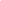 ЗАТВЕРДЖЕНОРозпорядженням голови районної державної адміністрації№514/А-2013 від 24.09.2013 р.Ф. №32кІНФОРМАЦІЙНА КАРТКА  АДМІНІСТРАТИВНОЇ ПОСЛУГИнадання паспорту прив`язки тимчасової споруди  (назва адміністративної послуги) відділ містобудування та архітектури Білгород-Дністровської районної державної адміністрації(найменування суб’єкта надання адміністративної послуги)ЗАТВЕРДЖЕНОРозпорядженням голови районної державної адміністрації№514/А-2013 від 24.09.2013 р.Ф. №33кІНФОРМАЦІЙНА КАРТКА АДМІНІСТРАТИВНОЇ ПОСЛУГИ надання будівельного паспорту забудови земельної ділянки (назва адміністративної послуги) відділ містобудування та архітектури Білгород-Дністровської районної державної адміністрації(найменування суб’єкта надання адміністративної послуги)ЗАТВЕРДЖЕНОРозпорядженням голови районної державної адміністрації№514/А-2013 від 24.09.2013 р.Ф. №34к ІНФОРМАЦІЙНА КАРТКА АДМІНІСТРАТИВНОЇ ПОСЛУГИ  надання містобудівних умов та обмежень забудови земельної ділянки (назва адміністративної послуги)відділ містобудування та архітектури Білгород-Дністровської районної державної адміністрації(найменування суб’єкта надання адміністративної послуги)ЗАТВЕРДЖЕНОРозпорядженням голови районної державної адміністрації№514/А-2013 від 24.09.2013 р.Ф. №35кПРИМІРНА ІНФОРМАЦІЙНА КАРТКА АДМІНІСТРАТИВНОЇ ПОСЛУГИНадання висновку щодо погодження технічної документації із землеустрою (назва адміністративної послуги) відділ містобудування та архітектури Білгород-Дністровської районної державної адміністрації (найменування суб’єкта надання адміністративної послуги)ЗАТВЕРДЖЕНОРозпорядженням голови районної державної адміністрації№514/А-2013 від 24.09.2013 р.Ф. №36кІНФОРМАЦІЙНА КАРТКА АДМІНІСТРАТИВНОЇ ПОСЛУГИВидача посвідчень батьків багатодітної сім'ї(назва адміністративної послуги)Відділ освіти, молоді та спорту Білгород-Дністровської райдержадміністрації (найменування суб’єкта надання адміністративної послуги)ЗАТВЕРДЖЕНОРозпорядженням голови районної державної адміністрації№514/А-2013 від 24.09.2013 р.Ф. №37к	ІНФОРМАЦІЙНА КАРТКА АДМІНІСТРАТИВНОЇ ПОСЛУГИВидача посвідчення дитини з багатодітної сім'ї(назва адміністративної послуги)Відділ освіти, молоді та спорту Білгород-Дністровської райдержадміністрації (найменування суб’єкта надання адміністративної послуги)ЗАТВЕРДЖЕНОРозпорядженням голови районної державної адміністрації№514/А-2013 від 24.09.2013 р.Ф. №38кІНФОРМАЦІЙНА КАРТКА АДМІНІСТРАТИВНОЇ ПОСЛУГИвидача свідоцтв про базову загальну середню освіту (назва адміністративної послуги)Відділ освіти, молоді та спорту Білгород-Дністровської районної державної адміністрації(найменування суб’єкта надання адміністративної послуги)Відділ освіти Білгород-Дністровської районної державної адміністрації(найменування суб’єкта надання адміністративної послуги)Відділ освіти, молоді та спорту Білгород-Дністровської районної державної адміністрації(найменування суб’єкта надання адміністративної послуги)ЗАТВЕРДЖЕНОРозпорядженням голови районної державної адміністрації№514/А-2013 від 24.09.2013 р.Ф. №42кІНФОРМАЦІЙНА КАРТКА АДМІНІСТРАТИВНОЇ ПОСЛУГИвидача єдиних квитків для дітей – сиріт та дітей, які залишились без батьківського піклування (назва адміністративної послуги)Відділ освіти, молоді та спорту Білгород-Дністровської районної державної адміністрації(найменування суб’єкта надання адміністративної послуги)ЗАТВЕРДЖЕНОРозпорядженням голови районної державної адміністрації№514/А-2013 від 24.09.2013 р.Ф. №43кІНФОРМАЦІЙНА КАРТКА АДМІНІСТРАТИВНОЇ ПОСЛУГИВнесення змін до виборчої адреси виборців за їх заявами, зверненнями або клопотаннями (назва адміністративної послуги)Відділ ведення Державного реєстру виборців Білгород-Дністровської районної державної адміністрації ЗАТВЕРДЖЕНОРозпорядженням голови районної державної адміністрації№514/А-2013 від 24.09.2013 р.Ф. №44кІНФОРМАЦІЙНА КАРТКА АДМІНІСТРАТИВНОЇ ПОСЛУГИкількість змін внесених до персональних даних виборців за їх заявами, зверненнями або клопотаннями (назва адміністративної послуги)Відділ ведення Державного реєстру виборців Білгород-Дністровської районної державної адміністрації ЗАТВЕРДЖЕНОРозпорядженням голови районної державної адміністрації№514/А-2013 від 24.09.2013 р.Ф. №45кІНФОРМАЦІЙНА КАРТКА АДМІНІСТРАТИВНОЇ ПОСЛУГИкількість змін внесених до персональних даних виборців за їх заявами, зверненнями або клопотаннями (назва адміністративної послуги)Відділ ведення Державного реєстру виборців Білгород-Дністровської районної державної адміністрації ЗАТВЕРДЖЕНОРозпорядженням голови районної державної адміністрації№514/А-2013 від 24.09.2013 р.Ф. №46кІНФОРМАЦІЙНА КАРТКА АДМІНІСТРАТИВНОЇ ПОСЛУГИрозпорядження про надання дозволу на розроблення проекту відведення земельних ділянок вилучення (викуп) для суспільних потреб або з мотивів суспільної необхідності (назва адміністративної послуги)Білгород-Дністровська  районна державна адміністрація(найменування суб’єкта надання адміністративної послуги)ЗАТВЕРДЖЕНОРозпорядженням голови районної державної адміністрації№514/А-2013 від 24.09.2013 р.Ф. №47кІНФОРМАЦІЙНА КАРТКА АДМІНІСТРАТИВНОЇ ПОСЛУГИрозпорядження про затвердження  проекту землеустрою щодо відведення земельної ділянки із зміною цільового призначення (назва адміністративної послуги)Білгород-Дністровська  районна державна адміністрація(найменування суб’єкта надання адміністративної послуги)ЗАТВЕРДЖЕНОРозпорядженням голови районної державної адміністрації№514/А-2013 від 24.09.2013 р.Ф. №48кІНФОРМАЦІЙНА КАРТКА АДМІНІСТРАТИВНОЇ ПОСЛУГИрозпорядження про затвердження проекту землеустрою щодо організації і встановлення меж території природно-заповідного фонду та іншого природоохоронного значення, оздоровчого, рекреаційного та історико-культурного призначення (назва адміністративної послуги)Білгород-Дністровська  районна державна адміністрація(найменування суб’єкта надання адміністративної послуги)ЗАТВЕРДЖЕНОРозпорядженням голови районної державної адміністрації№514/А-2013 від 24.09.2013 р.Ф. №49кІНФОРМАЦІЙНА КАРТКА АДМІНІСТРАТИВНОЇ ПОСЛУГИрозпорядження про затвердження проекту землеустрою щодо відведення земельних ділянок (вилучення (викуп) для суспільних потреб або з мотивів суспільної необхідності  (назва адміністративної послуги)Білгород-Дністровська  районна державна адміністрація(найменування суб’єкта надання адміністративної послуги)ЗАТВЕРДЖЕНОРозпорядженням голови районної державної адміністрації№514/А-2013 від 24.09.2013 р.Ф. №50кІНФОРМАЦІЙНА КАРТКА АДМІНІСТРАТИВНОЇ ПОСЛУГИрозпорядження про затвердження проекту землеустрою щодо відведення земельної ділянки у власність (виділення земельної частки (паю) в натурі (на місцевості) із земель запасу (назва адміністративної послуги)Білгород-Дністровська  районна державна адміністрація(найменування суб’єкта надання адміністративної послуги)ЗАТВЕРДЖЕНОРозпорядженням голови районної державної адміністрації№514/А-2013 від 24.09.2013 р.Ф. №51кІНФОРМАЦІЙНА КАРТКА АДМІНІСТРАТИВНОЇ ПОСЛУГИрозпорядження про затвердження проекту землеустрою щодо відведення земельної ділянки державної власності в оренду (у межах повноважень, наданих частиною 3 статті 122 Земельного кодексу України)(назва адміністративної послуги)Білгород-Дністровська  районна державна адміністрація(найменування суб’єкта надання адміністративної послуги)ЗАТВЕРДЖЕНОРозпорядженням голови районної державної адміністрації№514/А-2013 від 24.09.2013 р.Ф. №52кІНФОРМАЦІЙНА КАРТКА АДМІНІСТРАТИВНОЇ ПОСЛУГИрозпорядження про затвердження проекту землеустрою щодо відведення земельної ділянки державної власності в користування (у межах повноважень, наданих частиною 3 статті 122 Земельного кодексу України)(назва адміністративної послуги)Білгород-Дністровська  районна державна адміністрація(найменування суб’єкта надання адміністративної послуги)ЗАТВЕРДЖЕНОРозпорядженням голови районної державної адміністрації№514/А-2013 від 24.09.2013 р.Ф. №53кІНФОРМАЦІЙНА КАРТКА АДМІНІСТРАТИВНОЇ ПОСЛУГИрозпорядження про затвердження проведеної експертної – грошової оцінки земельної ділянки (дозволу на продаж орендованої земельної ділянки) (у межах повноважень, визначених частиною 3 статті 122 Земельного кодексу України)(назва адміністративної послуги)Білгород-Дністровська  районна державна адміністрація(найменування суб’єкта надання адміністративної послуги)ЗАТВЕРДЖЕНОРозпорядженням голови районної державної адміністрації№514/А-2013 від 24.09.2013 р.Ф. №54кІНФОРМАЦІЙНА КАРТКА АДМІНІСТРАТИВНОЇ ПОСЛУГИрозпорядження про затвердження проекту землеустрою щодо відведення земельної ділянки у власність (у межах повноважень, визначених частиною 3 статті 122 Земельного кодексу України)(назва адміністративної послуги)Білгород-Дністровська  районна державна адміністрація(найменування суб’єкта надання адміністративної послуги)ЗАТВЕРДЖЕНОРозпорядженням голови районної державної адміністрації№514/А-2013 від 24.09.2013 р.Ф. №55кІНФОРМАЦІЙНА КАРТКА АДМІНІСТРАТИВНОЇ ПОСЛУГИрозпорядження про надання дозволу на розроблення проекту землеустрою щодо створення нових та впорядкування існуючих землеволодінь(назва адміністративної послуги)Білгород-Дністровська  районна державна адміністрація(найменування суб’єкта надання адміністративної послуги)ЗАТВЕРДЖЕНОРозпорядженням голови районної державної адміністрації№514/А-2013 від 24.09.2013 р.Ф. №56кІНФОРМАЦІЙНА КАРТКА АДМІНІСТРАТИВНОЇ ПОСЛУГИрозпорядження про надання дозволу на розроблення проекту землеустрою щодо відведення земельної ділянки із зміною цільового призначення(назва адміністративної послуги)Білгород-Дністровська  районна державна адміністрація(найменування суб’єкта надання адміністративної послуги)ЗАТВЕРДЖЕНОРозпорядженням голови районної державної адміністрації№514/А-2013 від 24.09.2013 р.Ф. №57кІНФОРМАЦІЙНА КАРТКА АДМІНІСТРАТИВНОЇ ПОСЛУГИрозпорядження про надання дозволу на розроблення технічної документації із землеустрою щодо поділу та об’єднання земельних ділянок(назва адміністративної послуги)Білгород-Дністровська  районна державна адміністрація(найменування суб’єкта надання адміністративної послуги)ЗАТВЕРДЖЕНОРозпорядженням голови районної державної адміністрації№514/А-2013 від 24.09.2013 р.Ф. №58кІНФОРМАЦІЙНА КАРТКА АДМІНІСТРАТИВНОЇ ПОСЛУГИрозпорядження про надання дозволу на розроблення технічної документації із землеустрою щодо встановлення меж частини земельної ділянки, на яку поширюються права суборенди, сервітуту(у межах повноважень, наданих частиною 3 статті 122 Земельного кодексу України)(назва адміністративної послуги)Білгород-Дністровська  районна державна адміністрація(найменування суб’єкта надання адміністративної послуги)ЗАТВЕРДЖЕНОРозпорядженням голови районної державної адміністрації№514/А-2013 від 24.09.2013 р.Ф. №59кІНФОРМАЦІЙНА КАРТКА АДМІНІСТРАТИВНОЇ ПОСЛУГИрозпорядження про надання дозволу на розроблення технічної документації із землеустрою щодо встановлення меж земельної ділянки в натурі (на місцевості)(назва адміністративної послуги)Білгород-Дністровська  районна державна адміністрація(найменування суб’єкта надання адміністративної послуги)ЗАТВЕРДЖЕНОРозпорядженням голови районної державної адміністрації№514/А-2013 від 24.09.2013 р.Ф. №60кІНФОРМАЦІЙНА КАРТКА АДМІНІСТРАТИВНОЇ ПОСЛУГИрозпорядження про припинення права оренди на земельну ділянку (добровільна відмова) (у межах повноважень, наданих частиною 3 статті 122 Земельного кодексу України)(назва адміністративної послуги)Білгород-Дністровська  районна державна адміністрація(найменування суб’єкта надання адміністративної послуги)ЗАТВЕРДЖЕНОРозпорядженням голови районної державної адміністрації№514/А-2013 від 24.09.2013 р.Ф. №61кІНФОРМАЦІЙНА КАРТКА АДМІНІСТРАТИВНОЇ ПОСЛУГИрозпорядження про припинення права власності на земельну ділянку (добровільна відмова)(назва адміністративної послуги)Білгород-Дністровська  районна державна адміністрація(найменування суб’єкта надання адміністративної послуги)ЗАТВЕРДЖЕНОРозпорядженням голови районної державної адміністрації№514/А-2013 від 24.09.2013 р.Ф. №62кІНФОРМАЦІЙНА КАРТКА АДМІНІСТРАТИВНОЇ ПОСЛУГИрозпорядження про надання дозволу на розроблення проекту землеустрою щодо організації і встановлення меж території природно-заповідного фонду та іншого природоохоронного значення, оздоровчого, рекреаційного та історико-культурного призначення(назва адміністративної послуги)Білгород-Дністровська  районна державна адміністрація(найменування суб’єкта надання адміністративної послуги)ЗАТВЕРДЖЕНОРозпорядженням голови районної державної адміністрації№514/А-2013 від 24.09.2013 р.Ф. №63кІНФОРМАЦІЙНА КАРТКА АДМІНІСТРАТИВНОЇ ПОСЛУГИрозпорядження про затвердження  проекту землеустрою щодо створення нових та впорядкування існуючих землеволодінь (назва адміністративної послуги)Білгород-Дністровська  районна державна адміністрація(найменування суб’єкта надання адміністративної послуги)ЗАТВЕРДЖЕНОРозпорядженням голови районної державної адміністрації№514/А-2013 від 24.09.2013 р.Ф. №64кІНФОРМАЦІЙНА КАРТКА АДМІНІСТРАТИВНОЇ ПОСЛУГИрозпорядження про затвердження  технічної документації із землеустрою щодо встановлення меж земельної ділянки в натурі (на місцевості)(назва адміністративної послуги)Білгород-Дністровська  районна державна адміністрація(найменування суб’єкта надання адміністративної послуги)ЗАТВЕРДЖЕНОРозпорядженням голови районної державної адміністрації№514/А-2013 від 24.09.2013 р.Ф. №65кІНФОРМАЦІЙНА КАРТКА АДМІНІСТРАТИВНОЇ ПОСЛУГИрозпорядження про затвердження  технічної документації із землеустрою щодо встановлення меж частини земельної ділянки, на яку поширюються права суборенди, сервітуту (у межах повноважень, наданих частиною 3 статті 122 Земельного кодексу України)(назва адміністративної послуги)Білгород-Дністровська  районна державна адміністрація(найменування суб’єкта надання адміністративної послуги)ЗАТВЕРДЖЕНОРозпорядженням голови районної державної адміністрації№514/А-2013 від 24.09.2013 р.Ф. №66кІНФОРМАЦІЙНА КАРТКА АДМІНІСТРАТИВНОЇ ПОСЛУГИрозпорядження про затвердження  технічної документації із  землеустрою щодо поділу та об’єднання земельних ділянок(назва адміністративної послуги)Білгород-Дністровська  районна державна адміністрація(найменування суб’єкта надання адміністративної послуги)ЗАТВЕРДЖЕНОРозпорядженням голови районної державної адміністрації№514/А-2013 від 24.09.2013 р.Ф. №67кІНФОРМАЦІЙНА КАРТКА АДМІНІСТРАТИВНОЇ ПОСЛУГИрозпорядження про надання дозволу на проведення експертної – грошової оцінки земельної ділянки (дозвіл на продаж орендованої земельної ділянки) (у межах повноважень, визначених частиною 3 статті 122 Земельного кодексу України)(назва адміністративної послуги)Білгород-Дністровська  районна державна адміністрація(найменування суб’єкта надання адміністративної послуги)ЗАТВЕРДЖЕНОРозпорядженням голови районної державної адміністрації№514/А-2013 від 24.09.2013 р.Ф. №68кІНФОРМАЦІЙНА КАРТКА АДМІНІСТРАТИВНОЇ ПОСЛУГИрозпорядження про надання дозволу на розроблення проекту землеустрою щодо відведення земельної ділянки у власність (у межах повноважень, визначених частиною 3 статті 122 Земельного кодексу України)(назва адміністративної послуги)Білгород-Дністровська  районна державна адміністрація(найменування суб’єкта надання адміністративної послуги)ЗАТВЕРДЖЕНОРозпорядженням голови районної державної адміністрації№514/А-2013 від 24.09.2013 р.Ф. №69кІНФОРМАЦІЙНА КАРТКА АДМІНІСТРАТИВНОЇ ПОСЛУГИрозпорядження про надання дозволу на розроблення проекту землеустрою щодо відведення земельної ділянки у власність (виділення земельної частки (паю) в натурі (на місцевості) із земель запасу(назва адміністративної послуги)Білгород-Дністровська  районна державна адміністрація(найменування суб’єкта надання адміністративної послуги)ЗАТВЕРДЖЕНОРозпорядженням голови районної державної адміністрації№514/А-2013 від 24.09.2013 р.Ф. №70кІНФОРМАЦІЙНА КАРТКА АДМІНІСТРАТИВНОЇ ПОСЛУГИрозпорядження про погодження передачі земельної ділянки державної власності в суборенду (у межах повноважень, визначених частиною 3 статті 122 Земельного кодексу України)(назва адміністративної послуги)Білгород-Дністровська  районна державна адміністрація(найменування суб’єкта надання адміністративної послуги)ЗАТВЕРДЖЕНОРозпорядженням голови районної державної адміністрації№514/А-2013 від 24.09.2013 р.Ф. №71кІНФОРМАЦІЙНА КАРТКА АДМІНІСТРАТИВНОЇ ПОСЛУГИрозпорядження про надання дозволу на розробку проекту землеустрою щодо відведення земельних ділянок державної власності у користування (у межах повноважень, наданих частиною 3 статті 122 Земельного кодексу України)(назва адміністративної послуги)Білгород-Дністровська  районна державна адміністрація(найменування суб’єкта надання адміністративної послуги)ЗАТВЕРДЖЕНОРозпорядженням голови районної державної адміністрації№514/А-2013 від 24.09.2013 р.Ф. №72тТЕХНОЛОГІЧНА КАРТКА АДМІНІСТРАТИВНОЇ ПОСЛУГИНадання дозволу на розробку технічної документація  із  землеустрою  щодо  поділу  та об'єднання земельних ділянок(назва примірної адміністративної послуги) Білгород-Дністровська районна державна адміністрація (найменування структурного відділу, що надає адміністративну послугу)Відмова у надані дозволу може бути лише невідповідність місця розташування земельної ділянки вимогам законів, прийнятих відповідно до них нормативно-правових актів, а також генеральних планів, іншої містобудівної документації, схем землеустрою і техніко-економічних обґрунтувань використання та охорони земель адміністративно-територіальних одиниць, проектів землеустрою щодо впорядкування території населених пунктів, затверджених у встановленому законом порядку.Примітка:Умовні позначки: В – виконує; У – бере участь; П – погоджує; З – затверджує.ЗАТВЕРДЖЕНОРозпорядженням голови районної державної адміністрації№514/А-2013 від 24.09.2013 р.Ф. №1тТЕХНОЛОГІЧНА КАРТКА АДМІНІСТРАТИВНОЇ ПОСЛУГИВидача посвідчень інвалідам загального захворювання (назва примірної адміністративної послуги)Управління соціального захисту населення Білгород-Дністровської районної державної адміністрації  (найменування структурного відділу, що надає адміністративну послугу)Умовні позначки: В-виконує, У- бере участь, П - погоджує, З – затверджує.ЗАТВЕРДЖЕНОРозпорядженням голови районної державної адміністрації№514/А-2013 від 24.09.2013 р.Ф. №2тТЕХНОЛОГІЧНА КАРТКА АДМІНІСТРАТИВНОЇ ПОСЛУГИВидача посвідчень інвалідам дитинства (назва примірної адміністративної послуги)Управління соціального захисту населення Білгород-Дністровської районної державної адміністрації  (найменування структурного відділу, що надає адміністративну послугу)Умовні позначки: В-виконує, У- бере участь, П - погоджує, З – затверджує.ЗАТВЕРДЖЕНОРозпорядженням голови районної державної адміністрації№514/А-2013 від 24.09.2013 р.Ф. №3тТЕХНОЛОГІЧНА КАРТКА АДМІНІСТРАТИВНОЇ ПОСЛУГИВидача посвідчень дітям-інвалідам (назва примірної адміністративної послуги)Управління соціального захисту населення Білгород-Дністровської районної державної адміністрації  (найменування структурного відділу, що надає адміністративну послугу)Умовні позначки: В-виконує, У- бере участь, П - погоджує, З – затверджуєЗАТВЕРДЖЕНОРозпорядженням голови районної державної адміністрації№514/А-2013 від 24.09.2013 р.Ф. №4тТЕХНОЛОГІЧНА КАРТКА АДМІНІСТРАТИВНОЇ ПОСЛУГИВидача посвідчень ветеранам війни (назва примірної адміністративної послуги)Управління соціального захисту населення Білгород-Дністровської районної державної адміністрації  (найменування структурного відділу, що надає адміністративну послугу)Умовні позначки: В-виконує, У- бере участь, П - погоджує, З – затверджує.ЗАТВЕРДЖЕНОРозпорядженням голови районної державної адміністрації№514/А-2013 від 24.09.2013 р.Ф. №5тТЕХНОЛОГІЧНА КАРТКА АДМІНІСТРАТИВНОЇ ПОСЛУГИВидача посвідчень учасникам війни (назва примірної адміністративної послуги)Управління соціального захисту населення Білгород-Дністровської районної державної адміністрації  (найменування структурного відділу, що надає адміністративну послугу)Умовні позначки: В-виконує, У- бере участь, П - погоджує, З – затверджує.ЗАТВЕРДЖЕНОРозпорядженням голови районної державної адміністрації№514/А-2013 від 24.09.2013 р.Ф. №6тТЕХНОЛОГІЧНА КАРТКА АДМІНІСТРАТИВНОЇ ПОСЛУГИВидача посвідчень сім’ям загиблих ветеранів війни (назва примірної адміністративної послуги)Управління соціального захисту населення Білгород-Дністровської районної державної адміністрації  (найменування структурного відділу, що надає адміністративну послугу)Умовні позначки: В-виконує, У- бере участь, П - погоджує, З – затверджує.ЗАТВЕРДЖЕНОРозпорядженням голови районної державної адміністрації№514/А-2013 від 24.09.2013 р.Ф. №7тТЕХНОЛОГІЧНА КАРТКА АДМІНІСТРАТИВНОЇ ПОСЛУГИВидача посвідчень ветеранам праці (назва примірної адміністративної послуги)Управління соціального захисту населення Білгород-Дністровської районної державної адміністрації  (найменування структурного відділу, що надає адміністративну послугу)Умовні позначки: В-виконує, У- бере участь, П - погоджує, З – затверджує.ЗАТВЕРДЖЕНОРозпорядженням голови районної державної адміністрації№514/А-2013 від 24.09.2013 р.Ф. №8тТЕХНОЛОГІЧНА КАРТКА АДМІНІСТРАТИВНОЇ ПОСЛУГИВидача жертвам нацистських переслідувань (назва примірної адміністративної послуги)Управління соціального захисту населення Білгород-Дністровської районної державної адміністрації  (найменування структурного відділу, що надає адміністративну послугу)Умовні позначки: В-виконує, У- бере участь, П - погоджує, З – затверджує.ЗАТВЕРДЖЕНОРозпорядженням голови районної державної адміністрації№514/А-2013 від 24.09.2013 р.Ф. №9тТЕХНОЛОГІЧНА КАРТКА АДМІНІСТРАТИВНОЇ ПОСЛУГИВидача листів талонів на   право одержання ветераном війни і особою, на яку поширюється чинність Закону України „ Про статус ветеранів війни, гарантії їх соціального захисту” проїздних квіткив з 100 – 50% знижкою  їх вартості(назва примірної адміністративної послуги)Управління соціального захисту населення Білгород-Дністровської районної державної адміністрації  (найменування структурного відділу, що надає адміністративну послугу)Умовні позначки: В-виконує, У- бере участь, П - погоджує, З – затверджує.ЗАТВЕРДЖЕНОРозпорядженням голови районної державної адміністрації№514/А-2013 від 24.09.2013 р.Ф. №10тТЕХНОЛОГІЧНА КАРТКААДМІНІСТРАТИВНОЇ ПОСЛУГИ                                                  Видача довідок  особам які перебувають ( не перебувають) на обліку  в управлінні соціального захисту населення, як отримувачі державних соціальних допомог сім`ям з дітьми.                                                                                ( назва адміністративної послуги)Управління соціального захисту населення Білгород- Дністровської районної державної адміністрації                                                 ( найменування суб’єкта надання  адміністративної послуги)Умовні позначки: В-виконує, У- бере участь, П - погоджує, З – затверджує.ЗАТВЕРДЖЕНОРозпорядженням голови районної державної адміністрації№514/А-2013 від 24.09.2013 р.Ф. №11тТЕХНОЛОГІЧНА КАРТКААДМІНІСТРАТИВНОЇ ПОСЛУГИВидача довідок  особам пільгового контингенту які перебувають ( не перебувають) на обліку  в єдиному державному реєстрі отримувачив пільг та отримувачам державних соціальних допомог сім`ям з дітьми                                                                     ( назва адміністративної послуги)Управління соціального захисту населення Білгород- Дністровської районної державної адміністрації                                                 ( найменування суб’єкта надання  адміністративної послуги)Умовні позначки: В-виконує, У- бере участь, П - погоджує, З – затверджує.ЗАТВЕРДЖЕНОРозпорядженням голови районної державної адміністрації№514/А-2013 від 24.09.2013 р.Ф. №12тТЕХНОЛОГІЧНА КАРТКА АДМІНІСТРАТИВНОЇ ПОСЛУГИ,Здійснення повідомної реєстрації колективних договорів(назва адміністративної послуги)Управління соціального захисту населення Білгород-Дністровської  районної державної адміністрації(найменування суб’єкта надання адміністративної послуги)Відмова у здійсненні повідомної реєстрації може бути якщо надані документи не відповідають вимогам п. 5 Порядку повідомної реєстрації галузевих (міжгалузевих) і територіальних угод, колективних договорів” затвердженого постановою Кабінету Міністрів України від 13.02.2013 року № 13, а саме: лише у разі, коли подані на реєстрацію примірники колективного договору не є автентичними.Примітка: Умовні позначки: В – виконує; У – бере участь; П – погоджує; З – затверджує.ЗАТВЕРДЖЕНОРозпорядженням голови районної державної адміністрації№514/А-2013 від 24.09.2013 р.Ф. №13тТЕХНОЛОГІЧНА КАРТКААДМІНІСТРАТИВНОЇ ПОСЛУГИВидача  направлень на виготовлення технічних та інших засобів реабілітації( назва адміністративної послуги)Управління соціального захисту населення Білгород- Дністровської районної державної адміністрації( найменування суб’єкта надання  адміністративної послуги)Умовні позначки: В-виконує, У- бере участь, П - погоджує, З – затверджує.ЗАТВЕРДЖЕНОРозпорядженням голови районної державної адміністрації№514/А-2013 від 24.09.2013 р.Ф. №14тТЕХНОЛОГІЧНА КАРТКААДМІНІСТРАТИВНОЇ ПОСЛУГИЗабезпечення санаторно – курортними путівками деяких  категорій  громадян ( назва адміністративної послуги)Управління соціального захисту населення Білгород- Дністровської районної державної адміністрації( найменування суб’єкта надання  адміністративної послуги)Умовні позначки: В-виконує, У- бере участь, П - погоджує, З – затверджує.ЗАТВЕРДЖЕНОРозпорядженням голови районної державної адміністрації№514/А-2013 від 24.09.2013 р.Ф. №15тТЕХНОЛОГІЧНА КАРТКААДМІНІСТРАТИВНОЇ ПОСЛУГИЗабезпечення санаторно – курортними путівками громадян, які постраждали внаслідок Чорнобильської категорії( назва адміністративної послуги)Управління соціального захисту населення Білгород- Дністровської районної державної адміністрації( найменування суб’єкта надання  адміністративної послуги)Умовні позначки: В-виконує, У- бере участь, П - погоджує, З – затверджує.ЗАТВЕРДЖЕНОРозпорядженням голови районної державної адміністрації№514/А-2013 від 24.09.2013 р.Ф. №16тТЕХНОЛОГІЧНА КАРТКААДМІНІСТРАТИВНОЇ ПОСЛУГИВиплата грошової компенсації вартості санаторно – курортного лікування деяким категоріям громадян ( назва адміністративної послуги)Управління соціального захисту населення Білгород- Дністровської районної державної адміністрації( найменування суб’єкта надання  адміністративної послуги)Умовні позначки: В-виконує, У- бере участь, П - погоджує, З – затверджує.ЗАТВЕРДЖЕНОРозпорядженням голови районної державної адміністрації№514/А-2013 від 24.09.2013 р.Ф. №17тТЕХНОЛОГІЧНА КАРТКААДМІНІСТРАТИВНОЇ ПОСЛУГИВиплата деяким категоріям інвалідів грошової компенсації замість санаторно – курортної путівки та вартості самостійного  санаторно - курортного  лікування(назва адміністративної послуги)Управління соціального захисту населення Білгород- Дністровської районної державної адміністрації( найменування суб’єкта надання  адміністративної послуги) 	 Умовні позначки: В-виконує, У- бере участь, П - погоджує, З – затверджує.ЗАТВЕРДЖЕНОрозпорядженням голови районної державної адміністрації №514/А-2013 від 24.09.2013 р. Ф. №18тТЕХНОЛОГІЧНА КАРТКААДМІНІСТРАТИВНОЇ ПОСЛУГИ Надання дозволу на зміну прізвища дитини (назва примірної адміністративної послуги)Служба у справах дітей Білгород-Дністровської районної державної адміністрації (найменування суб’єкта надання адміністративної послуги)ЗАТВЕРДЖЕНОрозпорядженням голови районної державної адміністрації №514/А-2013 від 24.09.2013 р. Ф. № 19тТЕХНОЛОГІЧНА КАРТКААДМІНІСТРАТИВНОЇ ПОСЛУГИВстановлення опіки (піклування) над малолітньою (неповнолітньою) дитиною  (назва примірної адміністративної послуги)Служба у справах дітей Білгород-Дністровської районної державної адміністрації (найменування суб’єкта надання адміністративної послуги)ЗАТВЕРДЖЕНОрозпорядженням голови районної державної адміністрації №514/А-2013 від 24.09.2013 р. Ф. №20тТЕХНОЛОГІЧНА КАРТКААДМІНІСТРАТИВНОЇ ПОСЛУГИНадання дозволу  на визначення способів участі у вихованні дитини  та спілкуванні з нею того з батьків, хто проживає окремо  від неї(назва примірної адміністративної послуги)Служба у справах дітей Білгород-Дністровської районної державної адміністрації (найменування суб’єкта надання адміністративної послуги)ЗАТВЕРДЖЕНОрозпорядженням голови районної державної адміністрації №514/А-2013 від 24.09.2013 р. Ф. №21тТЕХНОЛОГІЧНА КАРТКААДМІНІСТРАТИВНОЇ ПОСЛУГИНадання дозволів на продаж, купівлю, обмін, здійснення правочинів щодо рухомого  і нерухомого майна, право користування або власності яким мають діти(назва примірної адміністративної послуги)Служба у справах дітей Білгород-Дністровської районної державної адміністрації (найменування суб’єкта надання адміністративної послуги)ЗАТВЕРДЖЕНОрозпорядженням голови районної державної адміністрації №514/А-2013 від 24.09.2013 р. Ф. № 22тТЕХНОЛОГІЧНА КАРТКААДМІНІСТРАТИВНОЇ ПОСЛУГИПідготовка висновку про доцільність усиновлення одним з подружжя дитини другого  з подружжя(назва примірної адміністративної послуги)Служба у справах дітей Білгород-Дністровської районної державної адміністрації (найменування суб’єкта надання адміністративної послуги)ЗАТВЕРДЖЕНОрозпорядженням голови районної державної адміністрації №514/А-2013 від 24.09.2013 р. Ф. №23тТЕХНОЛОГІЧНА КАРТКААДМІНІСТРАТИВНОЇ ПОСЛУГИ Реєстрація народження підкинутої  чи знайденої дитини  (назва примірної адміністративної послуги)Служба у справах дітей Білгород-Дністровської районної державної адміністрації (найменування суб’єкта надання адміністративної послуги)ЗАТВЕРДЖЕНОрозпорядженням голови районної державної адміністрації №514/А-2013 від 24.09.2013 р. Ф. №24тТЕХНОЛОГІЧНА КАРТКА АДМІНІСТРАТИВНОЇ ПОСЛУГИПрийняття рішення про надання (втрату) дитині статусу дитини-сироти або дитини, позбавленої батьківського піклування (назва примірної адміністративної послуги)Служба у справах дітей Білгород-Дністровської районної державної адміністрації (найменування суб’єкта надання адміністративної послуги)ЗАТВЕРДЖЕНОрозпорядженням голови районної державної адміністрації №514/А-2013 від 24.09.2013 р. Ф. № 25тТЕХНОЛОГІЧНА КАРТКААДМІНІСТРАТИВНОЇ ПОСЛУГИНадання витягу з обліково - статистичної картки дитини-сироти та дитини, позбавленої батьківського піклування(назва примірної адміністративної послуги)Служба у справах дітей Білгород-Дністровської районної державної адміністрації (найменування суб’єкта надання адміністративної послуги)ЗАТВЕРДЖЕНОрозпорядженням голови районної державної адміністрації №514/А-2013 від 24.09.2013 р. Ф. №26тТЕХНОЛОГІЧНА КАРТКААДМІНІСТРАТИВНОЇ ПОСЛУГИНадання висновків про можливість створення прийомної сім’ї, дитячого будинку сімейного типу(назва примірної адміністративної послуги)Служба у справах дітей Білгород-Дністровської районної державної адміністрації (найменування суб’єкта надання адміністративної послуги)ЗАТВЕРДЖЕНОрозпорядженням голови районної державної адміністрації №514/А-2013 від 24.09.2013 р. Ф. №27тТЕХНОЛОГІЧНА КАРТКААДМІНІСТРАТИВНОЇ ПОСЛУГИПризначення опіки над майном дітей-сиріт та дітей, позбавлених батьківського підклуванння (назва примірної адміністративної послуги)Служба у справах дітей Білгород-Дністровської районної державної адміністрації (найменування суб’єкта надання адміністративної послуги)ЗАТВЕРДЖЕНОрозпорядженням голови районної державної адміністрації №514/А-2013 від 24.09.2013 р. Ф. № 28тТЕХНОЛОГІЧНА КАРТКААДМІНІСТРАТИВНОЇ ПОСЛУГИНадання висновку про доцільність позбавлення або поновлення батьків батьківських прав або відібрання дітей у батьків без позбавлення батьківських прав (назва примірної адміністративної послуги)Служба у справах дітей Білгород-Дністровської районної державної адміністрації (найменування суб’єкта надання адміністративної послуги)ЗАТВЕРДЖЕНОРозпорядженням голови районної державної адміністрації№514/А-2013 від 24.09.2013 р.Ф. №29кПРИМІРНА ІНФОРМАЦІЙНА КАРТКА АДМІНІСТРАТИВНОЇ ПОСЛУГИДозвіл на проведення публічного богослужіння, релігійного обряду, церемонії та процесії (назва адміністративної послуги)Білгород-Дністровська районна державна адміністрація ЗАТВЕРДЖЕНОРозпорядженням голови районної державної адміністрації№514/А-2013 від 24.09.2013 р.Ф. №30тТЕХНОЛОГІЧНА КАРТКА АДМІНІСТРАТИВНОЇ ПОСЛУГИНадання висновку щодо погодження проекту відведення земельної ділянки (назва примірної адміністративної послуги) Відділ містобудування та архітектури Білгород-Дністровської районної державної адміністрації (найменування структурного відділу, що надає адміністративну послугу)ЗАТВЕРДЖЕНОРозпорядженням голови районної державної адміністрації№514/А-2013 від 24.09.2013 р.Ф. №31тТЕХНОЛОГІЧНА КАРТКА АДМІНІСТРАТИВНОЇ ПОСЛУГИНадання висновку щодо погодження проекту земельної ділянки, цільове призначення якої змінюється (назва примірної адміністративної послуги) Відділ містобудування та архітектури Білгород-Дністровської районної державної адміністрації (найменування структурного відділу, що надає адміністративну послугу)Умовні позначки: В-виконує, У- бере участь, П - погоджує, З – затверджує.ЗАТВЕРДЖЕНОРозпорядженням голови районної державної адміністрації№514/А-2013 від 24.09.2013 р.Ф. №32тТЕХНОЛОГІЧНА КАРТКА АДМІНІСТРАТИВНОЇ ПОСЛУГИНадання паспортів прив’язки тимчасових споруд  (назва примірної адміністративної послуги) Відділ містобудування та архітектури Білгород-Дністровської районної державної адміністрації (найменування структурного відділу, що надає адміністративну послугу)Умовні позначки: В-виконує, У- бере участь, П - погоджує, З – затверджує.ЗАТВЕРДЖЕНОРозпорядженням голови районної державної адміністрації№514/А-2013 від 24.09.2013 р.Ф. №33тТЕХНОЛОГІЧНА КАРТКА АДМІНІСТРАТИВНОЇ ПОСЛУГИНадання будівельного паспорту забудови земельної ділянки (назва примірної адміністративної послуги) Відділ містобудування та архітектури Білгород-Дністровської районної державної адміністрації (найменування структурного відділу, що надає адміністративну послугу)Умовні позначки: В-виконує, У- бере участь, П - погоджує, З – затверджуєЗАТВЕРДЖЕНОРозпорядженням голови районної державної адміністрації№514/А-2013 від 24.09.2013 р.Ф. №34тТЕХНОЛОГІЧНА КАРТКА АДМІНІСТРАТИВНОЇ ПОСЛУГИНадання містобудівних умов та обмежень забудови земельної ділянки (назва примірної адміністративної послуги) Відділ містобудування та архітектури Білгород-Дністровської районної державної адміністрації (найменування структурного відділу, що надає адміністративну послугу)ЗАТВЕРДЖЕНОРозпорядженням голови районної державної адміністрації№514/А-2013 від 24.09.2013 р.Ф. №35тПРИМІРНА ТЕХНОЛОГІЧНА КАРТКА АДМІНІСТРАТИВНОЇ ПОСЛУГИНадання висновку щодо погодження технічної документації із землеустрою(назва примірної адміністративної послуги) Відділ містобудування та архітектури Білгород-Дністровської районної державної адміністрації (найменування структурного відділу, що надає адміністративну послугу)ЗАТВЕРДЖЕНОРозпорядженням голови районної державної адміністрації№514/А-2013 від 24.09.2013 р.Ф. №37тТЕХНОЛОГІЧНА КАРТКА АДМІНІСТРАТИВНОЇ ПОСЛУГИВидача  посвідчення дитини з багатодітної сім’ї(назва примірної адміністративної послуги) Відділ освіти, молоді та спорту Білгород-Дністровської  районної державної адміністрації(найменування суб’єкта надання адміністративної послуги)*Умовні позначки: В – виконує ,У – бере участь,  П – погоджує, З – затверджуєЗАТВЕРДЖЕНОРозпорядженням голови районної державної адміністрації№514/А-2013 від 24.09.2013 р.Ф. №38тТЕХНОЛОГІЧНА КАРТКА АДМІНІСТРАТИВНОЇ ПОСЛУГИВидача свідоцтв про базову загальну середню освіту (назва примірної адміністративної послуги)Відділ освіти, молоді та спорту Білгород-Дністровської  районної державної адміністрації(найменування суб’єкта надання адміністративної послуги)Умовні позначки: В - виконує; У - бере участь; П - погоджує; 3 – затверджуєЗАТВЕРДЖЕНОРозпорядженням голови районної державної адміністрації№514/А-2013 від 24.09.2013 р.Ф. №39тТЕХНОЛОГІЧНА КАРТКА АДМІНІСТРАТИВНОЇ ПОСЛУГИвидача атестатів про повну середню освіту (назва примірної адміністративної послуги)Відділ освіти, молоді та спорту Білгород-Дністровської  районної державної адміністрації(найменування суб’єкта надання адміністративної послуги)Умовні позначки: В - виконує; У - бере участь; П - погоджує; 3 – затверджуЗАТВЕРДЖЕНОРозпорядженням голови районної державної адміністрації№514/А-2013 від 24.09.2013 р.Ф. №40тТЕХНОЛОГІЧНА КАРТКА АДМІНІСТРАТИВНОЇ ПОСЛУГИВидача цільових направлень  (назва примірної адміністративної послуги)Відділ освіти, молоді та спорту Білгород-Дністровської районної державної адміністрації (найменування структурного відділу, що надає адміністративну послугу)Умовні позначки: В - виконує; У - бере участь; П - погоджує; 3 - затверджує	ЗАТВЕРДЖЕНОРозпорядженням голови районної державної адміністрації№514/А-2013 від 24.09.2013 р.Ф. №41тТЕХНОЛОГІЧНА КАРТКА АДМІНІСТРАТИВНОЇ ПОСЛУГИВидача єдиних квитків для дітей – сиріт і дітей, які залишились без піклування батьків((назва примірної адміністративної послуги)Відділ освіти, молоді та спорту Білгород-Дністровської районної державної адміністрації (найменування структурного відділу, що надає адміністративну послугу)Умовні позначки: В - виконує; У - бере участь; П - погоджує; 3 - затверджуєЗАТВЕРДЖЕНОРозпорядженням голови районної державної адміністрації№514/А-2013 від 24.09.2013 р.Ф. №42тТЕХНОЛОГІЧНА КАРТКААДМІНІСТРАТИВНОЇ ПОСЛУГИВнесення змін до виборчої адреси виборців за їх заявами, зверненнями або клопотаннями (назва примірної адміністративної послуги)Відділ ведення Державного реєстру виборців Білгород-Дністровської районної державної адміністрації ЗАТВЕРДЖЕНОРозпорядженням голови районної державної адміністрації№514/А-2013 від 24.09.2013 р.Ф. №43тТЕХНОЛОГІЧНА КАРТКААДМІНІСТРАТИВНОЇ ПОСЛУГИкількість змін внесених до персональних даних виборців за їх заявами, зверненнями або клопотаннями (назва примірної адміністративної послуги)Відділ ведення Державного реєстру виборців Білгород-Дністровської районної державної адміністрації ЗАТВЕРДЖЕНОРозпорядженням голови районної державної адміністрації№514/А-2013 від 24.09.2013 р.Ф. №44тТЕХНОЛОГІЧНА КАРТКААДМІНІСТРАТИВНОЇ ПОСЛУГИкількість змін внесених до персональних даних виборців за їх заявами, зверненнями або клопотаннями (назва примірної адміністративної послуги)Відділ ведення Державного реєстру виборців Білгород-Дністровської районної державної адміністрації ЗАТВЕРДЖЕНОРозпорядженням голови районної державної адміністрації№514/А-2013 від 24.09.2013 р.Ф. №45тТЕХНОЛОГІЧНА КАРТКА АДМІНІСТРАТИВНОЇ ПОСЛУГИВидача розпорядження про надання дозволу на розроблення проекту землеустрою щодо відведення земельної ділянки державної власності в оренду (у межах повноважень, наданих частиною 3 статті 122 Земельного кодексу України)Білгород-Дністровська  районна державна адміністрація(найменування суб’єкта надання адміністративної послуги)Відмова у надані дозволу може бути лише невідповідність місця розташування земельної ділянки вимогам законів, прийнятих відповідно до них нормативно-правових актів, а також генеральних планів, іншої містобудівної документації, схем землеустрою і техніко-економічних обґрунтувань використання та охорони земель адміністративно-територіальних одиниць, проектів землеустрою щодо впорядкування території населених пунктів, затверджених у встановленому законом порядку.Примітка:Умовні позначки: В – виконує; У – бере участь; П – погоджує; З – затверджує.ЗАТВЕРДЖЕНОРозпорядженням голови районної державної адміністрації№514/А-2013 від 24.09.2013 р.Ф. №46тТЕХНОЛОГІЧНА КАРТКА АДМІНІСТРАТИВНОЇ ПОСЛУГИрозпорядження про надання дозволу на розроблення проекту відведення земельних ділянок вилучення (викуп) для суспільних потреб або з мотивів суспільної необхідності Білгород-Дністровська  районна державна адміністрація(найменування суб’єкта надання адміністративної послуги)Відмова у наданні дозволу на розробку проекту землеустрою щодо відведення земельної ділянки вилучення (викупу) для суспільних потреб або з мотивів суспільної необхідності може бути лише його невідповідність вимогам законів та прийнятих відповідно до них нормативно-правових актів.Примітка:Умовні позначки: В – виконує; У – бере участь; П – погоджує; З – затверджує.ЗАТВЕРДЖЕНОРозпорядженням голови районної державної адміністрації№514/А-2013 від 24.09.2013 р.Ф. №47тТЕХНОЛОГІЧНА КАРТКА АДМІНІСТРАТИВНОЇ ПОСЛУГИЗатвердження розпорядження про надання дозволу на розроблення проекту землеустрою щодо відведення земельної ділянки із зміною цільового призначенняБілгород-Дністровська  районна державна адміністрація(найменування суб’єкта надання адміністративної послуги)Відмова у затвердженні проекту землеустрою щодо відведення земельної ділянки із зміною цільового призначення може бути лише його невідповідність вимогам законів та прийнятих відповідно до них нормативно-правових актів.Примітка:Умовні позначки: В – виконує; У – бере участь; П – погоджує; З – затверджує.ЗАТВЕРДЖЕНОРозпорядженням голови районної державної адміністрації№514/А-2013 від 24.09.2013 р.Ф. №48тТЕХНОЛОГІЧНА КАРТКА АДМІНІСТРАТИВНОЇ ПОСЛУГИрозпорядження про затвердження проекту землеустрою щодо організації і встановлення меж території природно-заповідного фонду та іншого природоохоронного значення, оздоровчого, рекреаційного та історико-культурного призначенняБілгород-Дністровська  районна державна адміністрація(найменування суб’єкта надання адміністративної послуги)Відмова у затвердженні проекту землеустрою щодо відведення земельної ділянки може бути лише його невідповідність вимогам законів та прийнятих відповідно до них нормативно-правових актів.Примітка:Умовні позначки: В – виконує; У – бере участь; П – погоджує; З – затверджує.ЗАТВЕРДЖЕНОРозпорядженням голови районної державної адміністрації№514/А-2013 від 24.09.2013 р.Ф. №49тТЕХНОЛОГІЧНА КАРТКА АДМІНІСТРАТИВНОЇ ПОСЛУГИрозпорядження про затвердження проекту землеустрою щодо відведення земельних ділянок (вилучення (викуп) для суспільних потреб або з мотивів суспільної необхідності Білгород-Дністровська  районна державна адміністрація(найменування суб’єкта надання адміністративної послуги)Відмова у затвердженні проекту землеустрою щодо відведення земельної ділянки може бути лише його невідповідність вимогам законів та прийнятих відповідно до них нормативно-правових актів.Примітка:Умовні позначки: В – виконує; У – бере участь; П – погоджує; З – затверджує.ЗАТВЕРДЖЕНОРозпорядженням голови районної державної адміністрації№514/А-2013 від 24.09.2013 р.Ф. №50тТЕХНОЛОГІЧНА КАРТКА АДМІНІСТРАТИВНОЇ ПОСЛУГИрозпорядження про затвердження проекту землеустрою щодо відведення земельної ділянки у власність(виділення земельної частки (паю) в натурі (на місцевості) із земель запасу Білгород-Дністровська  районна державна адміністрація(найменування суб’єкта надання адміністративної послуги)Відмова у затвердженні проекту землеустрою щодо відведення земельної ділянки (виділення земельної частки (паю) в натурі (на місцевості) із земель запасу може бути лише його невідповідність вимогам законів та прийнятих відповідно до них нормативно-правових актів.Примітка:Умовні позначки: В – виконує; У – бере участь; П – погоджує; З – затверджує.ЗАТВЕРДЖЕНОРозпорядженням голови районної державної адміністрації№514/А-2013 від 24.09.2013 р.Ф. №51тТЕХНОЛОГІЧНА КАРТКА АДМІНІСТРАТИВНОЇ ПОСЛУГИВидача розпорядження про затвердження проекту землеустрою щодо відведення земельної ділянки державної власності в оренду (у межах повноважень, наданих частиною 3 статті 122 Земельного кодексу України)Білгород-Дністровська  районна державна адміністрація(найменування суб’єкта надання адміністративної послуги)Відмова у затвердженні проекту землеустрою щодо відведення земельної ділянки в оренду може бути лише його невідповідність вимогам законів та прийнятих відповідно до них нормативно-правових актів.Примітка:Умовні позначки: В – виконує; У – бере участь; П – погоджує; З – затверджує.ЗАТВЕРДЖЕНОРозпорядженням голови районної державної адміністрації№514/А-2013 від 24.09.2013 р.Ф. №52тТЕХНОЛОГІЧНА КАРТКА АДМІНІСТРАТИВНОЇ ПОСЛУГИВидача розпорядження про затвердження проекту землеустрою щодо відведення земельної ділянки державної власності в користування (у межах повноважень, наданих частиною 3 статті 122 Земельного кодексу України)Білгород-Дністровська  районна державна адміністрація(найменування суб’єкта надання адміністративної послуги)Відмова у затвердженні проекту землеустрою щодо відведення земельної ділянки державної власності в користування може бути лише його невідповідність вимогам законів та прийнятих відповідно до них нормативно-правових актів.Примітка:Умовні позначки: В – виконує; У – бере участь; П – погоджує; З – затверджує.ЗАТВЕРДЖЕНОРозпорядженням голови районної державної адміністрації№514/А-2013 від 24.09.2013 р.Ф. №53тТЕХНОЛОГІЧНА КАРТКА АДМІНІСТРАТИВНОЇ ПОСЛУГИВидача розпорядження про затвердження проведеної експертної – грошової оцінки земельної ділянки (дозволу на продаж орендованої земельної ділянки) (у межах повноважень, визначених частиною 3 статті 122 Земельного кодексу України)Відмова у затвердженні проекту землеустрою може бути лише його невідповідність вимогам законів та прийнятих відповідно до них нормативно-правових актів.Примітка:Умовні позначки: В – виконує; У – бере участь; П – погоджує; З – затверджує.ЗАТВЕРДЖЕНОРозпорядженням голови районної державної адміністрації№514/А-2013 від 24.09.2013 р.Ф. №54тТЕХНОЛОГІЧНА КАРТКА АДМІНІСТРАТИВНОЇ ПОСЛУГИрозпорядження про затвердження проекту землеустрою щодо відведення земельної ділянки у власність (у межах повноважень, визначених частиною 3 статті 122 Земельного кодексу України)Білгород-Дністровська  районна державна адміністрація(найменування суб’єкта надання адміністративної послуги)Відмова у затвердженні проекту землеустрою щодо відведення земельної ділянки (виділення земельної частки (паю) в натурі (на місцевості) із земель запасу може бути лише його невідповідність вимогам законів та прийнятих відповідно до них нормативно-правових актів.Примітка:Умовні позначки: В – виконує; У – бере участь; П – погоджує; З – затверджує.ЗАТВЕРДЖЕНОРозпорядженням голови районної державної адміністрації№514/А-2013 від 24.09.2013 р.Ф. №55тТЕХНОЛОГІЧНА КАРТКА АДМІНІСТРАТИВНОЇ ПОСЛУГИВидача розпорядження про надання дозволу на розроблення проекту землеустрою щодо створення нових та впорядкування існуючих землеволодіньБілгород-Дністровська  районна державна адміністрація(найменування суб’єкта надання адміністративної послуги)Відмова у надані дозволу може бути лише невідповідність місця розташування земельної ділянки вимогам законів, прийнятих відповідно до них нормативно-правових актів, а також генеральних планів, іншої містобудівної документації, схем землеустрою і техніко-економічних обґрунтувань використання та охорони земель адміністративно-територіальних одиниць, проектів землеустрою щодо впорядкування території населених пунктів, затверджених у встановленому законом порядку.Примітка:Умовні позначки: В – виконує; У – бере участь; П – погоджує; З – затверджує.ЗАТВЕРДЖЕНОРозпорядженням голови районної державної адміністрації№514/А-2013 від 24.09.2013 р.Ф. №56тТЕХНОЛОГІЧНА КАРТКА АДМІНІСТРАТИВНОЇ ПОСЛУГИВидача розпорядження про надання дозволу на розроблення проекту землеустрою щодо відведення земельної ділянки із зміною цільового призначенняВідмова у надані дозволу може бути відсутність обґрунтування зміни цільового призначення або невідповідність місця розташування земельної ділянки вимогам законів, прийнятих відповідно до них нормативно-правових актів, а також генеральних планів, іншої містобудівної документації, схем землеустрою і техніко-економічних обґрунтувань використання та охорони земель адміністративно-територіальних одиниць, проектів землеустрою щодо впорядкування території населених пунктів, затверджених у встановленому законом порядку.Примітка:Умовні позначки: В – виконує; У – бере участь; П – погоджує; З – затверджує.ЗАТВЕРДЖЕНОРозпорядженням голови районної державної адміністрації№514/А-2013 від 24.09.2013 р.Ф. №57тТЕХНОЛОГІЧНА КАРТКА АДМІНІСТРАТИВНОЇ ПОСЛУГИВидача розпорядження про надання дозволу на розроблення технічної документації із землеустрою щодо поділу та об’єднання земельних ділянокБілгород-Дністровська  районна державна адміністрація(найменування суб’єкта надання адміністративної послуги)Відмова у надані дозволу може бути відсутність згоди на  поділ  чи  об'єднання земельної  ділянки   заставодержателів,   користувачів   земельної ділянки   (у   разі   перебування  земельної  ділянки  в  заставі, користуванні) та Згоду власника земельної  ділянки,  для  земель  державної власності   -  органу,  уповноваженого  здійснювати розпорядження земельною ділянкою,  на  поділ  чи  об'єднання  земельних  ділянок користувачем  (крім  випадків поділу земельної ділянки у зв'язку з набуттям права власності  на  житловий  будинок,  розташований  на ній).Примітка:Умовні позначки: В – виконує; У – бере участь; П – погоджує; З – затверджує.ЗАТВЕРДЖЕНОРозпорядженням голови районної державної адміністрації№514/А-2013 від 24.09.2013 р.Ф. №58тТЕХНОЛОГІЧНА КАРТКА АДМІНІСТРАТИВНОЇ ПОСЛУГИрозпорядження про надання дозволу на розроблення технічної документації із землеустрою щодо встановлення меж частини земельної ділянки, на яку поширюються права суборенди, сервітуту(у межах повноважень, наданих частиною 3 статті 122 Земельного кодексу України)Білгород-Дністровська  районна державна адміністрація(найменування суб’єкта надання адміністративної послуги)Відмова у затвердженні технічної документації із землеустрою може бути лише її невідповідність вимогам законів та прийнятих відповідно до них нормативно-правових актів.Примітка:Умовні позначки: В – виконує; У – бере участь; П – погоджує; З – затверджує.ЗАТВЕРДЖЕНОРозпорядженням голови районної державної адміністрації№514/А-2013 від 24.09.2013 р.Ф. №59тТЕХНОЛОГІЧНА КАРТКА АДМІНІСТРАТИВНОЇ ПОСЛУГИрозпорядження про надання дозволу на розроблення технічної документації із землеустрою щодо встановлення меж земельної ділянки в натурі (на місцевості)Білгород-Дністровська  районна державна адміністрація(найменування суб’єкта надання адміністративної послуги)Відмова у затвердженні технічної документації із землеустрою може бути лише її невідповідність вимогам законів та прийнятих відповідно до них нормативно-правових актів.Примітка:Умовні позначки: В – виконує; У – бере участь; П – погоджує; З – затверджує.ЗАТВЕРДЖЕНОРозпорядженням голови районної державної адміністрації№514/А-2013 від 24.09.2013 р.Ф. №60тТЕХНОЛОГІЧНА КАРТКА АДМІНІСТРАТИВНОЇ ПОСЛУГИВидача розпорядження про припинення права оренди на земельну ділянку(добровільна відмова) (у межах повноважень, наданих частиною 3 статті 122 Земельного кодексу України)Білгород-Дністровська  районна державна адміністрація(найменування суб’єкта надання адміністративної послуги)Відмова у видачі розпорядження про припинення права оренди на земельну ділянку (добровільна відмова) невідповідність вимогам законів та прийнятих відповідно до них нормативно-правових актів.Примітка:Умовні позначки: В – виконує; У – бере участь; П – погоджує; З – затверджуєЗАТВЕРДЖЕНОРозпорядженням голови районної державної адміністрації№514/А-2013 від 24.09.2013 р.Ф. №61тТЕХНОЛОГІЧНА КАРТКА АДМІНІСТРАТИВНОЇ ПОСЛУГИВидача розпорядження про припинення права власності на земельну ділянку (добровільна відмова)Білгород-Дністровська  районна державна адміністрація(найменування суб’єкта надання адміністративної послуги)Відмова у прийнятті розпорядження про припинення права власності може бути лише його невідповідність вимогам законів та прийнятих відповідно до них нормативно-правових актів.Примітка:Умовні позначки: В – виконує; У – бере участь; П – погоджує; З – затверджує.ЗАТВЕРДЖЕНОРозпорядженням голови районної державної адміністрації№514/А-2013 від 24.09.2013 р.Ф. №62тТЕХНОЛОГІЧНА КАРТКА АДМІНІСТРАТИВНОЇ ПОСЛУГИрозпорядження про надання дозволу на розроблення проекту землеустрою щодо організації і встановлення меж території природно-заповідного фонду та іншого природоохоронного значення, оздоровчого, рекреаційного та історико-культурного призначенняБілгород-Дністровська  районна державна адміністрація(найменування суб’єкта надання адміністративної послуги)Відмова у надані дозволу може бути лише невідповідність місця розташування земельної ділянки вимогам законів, прийнятих відповідно до них нормативно-правових актів, а також генеральних планів, іншої містобудівної документації, схем землеустрою і техніко-економічних обґрунтувань використання та охорони земель адміністративно-територіальних одиниць, проектів землеустрою щодо впорядкування території населених пунктів, затверджених у встановленому законом порядку.Примітка:Умовні позначки: В – виконує; У – бере участь; П – погоджує; З – затверджує.ЗАТВЕРДЖЕНОРозпорядженням голови районної державної адміністрації№514/А-2013 від 24.09.2013 р.Ф. №63тТЕХНОЛОГІЧНА КАРТКА АДМІНІСТРАТИВНОЇ ПОСЛУГИВидача розпорядження про затвердження  проекту землеустрою щодо створення нових та впорядкування існуючих землеволодіньБілгород-Дністровська  районна державна адміністрація(найменування суб’єкта надання адміністративної послуги)Відмова у затвердженні проекту землеустрою щодо створення нових та впорядкування існуючих землеволодінь може бути лише її невідповідність вимогам законів та прийнятих відповідно до них нормативно-правових актів.Примітка:Умовні позначки: В – виконує; У – бере участь; П – погоджує; З – затверджує.ЗАТВЕРДЖЕНОРозпорядженням голови районної державної адміністрації№514/А-2013 від 24.09.2013 р.Ф. №64тТЕХНОЛОГІЧНА КАРТКА АДМІНІСТРАТИВНОЇ ПОСЛУГИВидача розпорядження про затвердження  технічної документації із землеустрою щодо встановлення меж земельної ділянки в натурі (на місцевості)Відмова у затвердженні технічної документації із землеустрою щодо відведення земельної ділянки в натурі (на місцевості) може бути лише її невідповідність вимогам законів та прийнятих відповідно до них нормативно-правових актів.Примітка:Умовні позначки: В – виконує; У – бере участь; П – погоджує; З – затверджує.ЗАТВЕРДЖЕНОРозпорядженням голови районної державної адміністрації№514/А-2013 від 24.09.2013 р.Ф. №65тТЕХНОЛОГІЧНА КАРТКА АДМІНІСТРАТИВНОЇ ПОСЛУГИрозпорядження про затвердження технічної документації із землеустрою щодо встановлення меж частини земельної ділянки, на яку поширюються права суборенди, сервітуту (у межах повноважень, наданих частиною 3 статті 122 Земельного кодексу України)Білгород-Дністровська  районна державна адміністрація(найменування суб’єкта надання адміністративної послуги)Відмова у затвердженні технічної документації може бути лише її невідповідність вимогам законів та прийнятих відповідно до них нормативно-правових актів.Примітка:Умовні позначки: В – виконує; У – бере участь; П – погоджує; З – затверджує.ЗАТВЕРДЖЕНОРозпорядженням голови районної державної адміністрації№514/А-2013 від 24.09.2013 р.Ф. №66тТЕХНОЛОГІЧНА КАРТКА АДМІНІСТРАТИВНОЇ ПОСЛУГИВидача розпорядження про затвердження технічної документації із  землеустрою щодо поділу та об’єднання земельних ділянокБілгород-Дністровська  районна державна адміністрація(найменування суб’єкта надання адміністративної послуги)Відмова у затвердженні технічної документації із землеустрою щодо поділу та об’єднання земельних ділянок може бути лише її невідповідність вимогам законів та прийнятих відповідно до них нормативно-правових актів.Примітка:Умовні позначки: В – виконує; У – бере участь; П – погоджує; З – затверджує.ЗАТВЕРДЖЕНОРозпорядженням голови районної державної адміністрації№514/А-2013 від 24.09.2013 р.Ф. №67тТЕХНОЛОГІЧНА КАРТКА АДМІНІСТРАТИВНОЇ ПОСЛУГИВидача розпорядження про надання дозволу на проведення експертної – грошової оцінки земельної ділянки (дозвіл на продаж орендованої земельної ділянки) (у межах повноважень, визначених частиною 3 статті 122 Земельного кодексу України)Білгород-Дністровська  районна державна адміністрація(найменування суб’єкта надання адміністративної послуги)Відмова у надані дозволу може бути: а) неподання  документів,  необхідних  для  прийняття рішення щодо продажу такої земельної ділянки; б) виявлення недостовірних відомостей у поданих документах;  в) якщо щодо  суб'єкта  підприємницької  діяльності порушена справа про банкрутство або припинення його діяльності; г)  встановлена  цим  Кодексом заборона на передачу земельної ділянки у приватну власність; ґ)  відмова  від  укладення  договору  про  оплату авансового внеску  в  рахунок  оплати ціни земельної ділянки.Примітка:Умовні позначки: В – виконує; У – бере участь; П – погоджує; З – затверджує.ЗАТВЕРДЖЕНОРозпорядженням голови районної державної адміністрації№514/А-2013 від 24.09.2013 р.Ф. №68тТЕХНОЛОГІЧНА КАРТКА АДМІНІСТРАТИВНОЇ ПОСЛУГИрозпорядження про надання дозволу на розроблення проекту землеустрою щодо відведення земельної ділянки у власність (у межах повноважень, визначених частиною 3 статті 122 Земельного кодексу України)Відмова у надані дозволу може бути лише невідповідність місця розташування земельної ділянки вимогам законів, прийнятих відповідно до них нормативно-правових актів, а також генеральних планів, іншої містобудівної документації, схем землеустрою і техніко-економічних обґрунтувань використання та охорони земель адміністративно-територіальних одиниць, проектів землеустрою щодо впорядкування території населених пунктів, затверджених у встановленому законом порядку.Примітка:Умовні позначки: В – виконує; У – бере участь; П – погоджує; З – затверджує.						ЗАТВЕРДЖЕНОРозпорядженням голови районної державної адміністрації№514/А-2013 від 24.09.2013 р.Ф. №69тТЕХНОЛОГІЧНА КАРТКА АДМІНІСТРАТИВНОЇ ПОСЛУГИрозпорядження про надання дозволу на розроблення проекту землеустрою щодо відведення земельної ділянки у власність (виділення земельної частки (паю) в натурі (на місцевості) із земель запасуБілгород-Дністровська  районна державна адміністрація(найменування суб’єкта надання адміністративної послуги)Відмова у надані дозволу може бути лише невідповідність місця розташування земельної ділянки вимогам законів, прийнятих відповідно до них нормативно-правових актів, а також генеральних планів, іншої містобудівної документації, схем землеустрою і техніко-економічних обґрунтувань використання та охорони земель адміністративно-територіальних одиниць, проектів землеустрою щодо впорядкування території населених пунктів, затверджених у встановленому законом порядку.Примітка:Умовні позначки: В – виконує; У – бере участь; П – погоджує; З – затверджує.                                                                                          ЗАТВЕРДЖЕНОРозпорядженням голови районної державної адміністрації№514/А-2013 від 24.09.2013 р.Ф. №70тТЕХНОЛОГІЧНА КАРТКА АДМІНІСТРАТИВНОЇ ПОСЛУГИВидача розпорядження про погодження передачі земельної ділянки державної власності в суборенду (у межах повноважень, визначених частиною 3 статті 122 Земельного кодексу України)Білгород-Дністровська  районна державна адміністрація(найменування суб’єкта надання адміністративної послуги)Відмова у видачі розпорядження про погодження передачі земельної ділянки  в суборенду може бути лише незгода орендаря на передачу або невідповідність наданих документів діючому законодавству Примітка:Умовні позначки: В – виконує; У – бере участь; П – погоджує; З – затверджує.ЗАТВЕРДЖЕНОРозпорядженням голови районної державної адміністрації№514/А-2013 від 24.09.2013 р.Ф. №71тТЕХНОЛОГІЧНА КАРТКА АДМІНІСТРАТИВНОЇ ПОСЛУГИрозпорядження про надання дозволу на розроблення проекту землеустрою щодо відведення земельних ділянок державної власності у користування (у межах повноважень, наданих частиною 3 статті 122 Земельного кодексу України)Білгород-Дністровська  районна державна адміністрація(найменування суб’єкта надання адміністративної послуги)Відмова у надані дозволу може бути лише невідповідність місця розташування земельної ділянки вимогам законів, прийнятих відповідно до них нормативно-правових актів, а також генеральних планів, іншої містобудівної документації, схем землеустрою і техніко-економічних обґрунтувань використання та охорони земель адміністративно-територіальних одиниць, проектів землеустрою щодо впорядкування території населених пунктів, затверджених у встановленому законом порядку.Примітка:Умовні позначки: В – виконує; У – бере участь; П – погоджує; З – затверджує.ЗАТВЕРДЖЕНОРозпорядженням голови районної державної адміністрації№514/А-2013 від 24.09.2013 р.Ф. №72тТЕХНОЛОГІЧНА КАРТКА АДМІНІСТРАТИВНОЇ ПОСЛУГИНадання дозволу на розробку технічної документація  із  землеустрою  щодо  поділу  та об'єднання земельних ділянок(назва примірної адміністративної послуги) Білгород-Дністровська районна державна адміністрація (найменування структурного відділу, що надає адміністративну послугу)Відмова у надані дозволу може бути лише невідповідність місця розташування земельної ділянки вимогам законів, прийнятих відповідно до них нормативно-правових актів, а також генеральних планів, іншої містобудівної документації, схем землеустрою і техніко-економічних обґрунтувань використання та охорони земель адміністративно-територіальних одиниць, проектів землеустрою щодо впорядкування території населених пунктів, затверджених у встановленому законом порядку.Примітка:Умовні позначки: В – виконує; У – бере участь; П – погоджує; З – затверджує.Інформація про центр надання адміністративної послугиІнформація про центр надання адміністративної послугиІнформація про центр надання адміністративної послугиНайменування центру надання адміністративної послуги, в якому здійснюється обслуговування суб’єкта зверненняНайменування центру надання адміністративної послуги, в якому здійснюється обслуговування суб’єкта зверненняЦентр надання адміністративних послуг у   м. Білгород-Дністровський1.Місцезнаходження центру надання адміністративної послуги67700, Одеська область, м.Білгород-Дністровський, вул. Кірова, буд. 212.Інформація щодо режиму роботи центру надання адміністративної послуги3.Телефон/факс (довідки), адреса електронної пошти та веб-сайт центру надання адміністративної послугиНормативні акти, якими регламентується надання адміністративної послугиНормативні акти, якими регламентується надання адміністративної послугиНормативні акти, якими регламентується надання адміністративної послуги4.Закони України „Про державну соціальну допомогу особам, які не мають права на пенсію, та інвалідам”,5.Акти Кабінету Міністрів України-6.Акти центральних органів виконавчої влади-7.Акти місцевих органів виконавчої влади/ органів місцевого самоврядування                                  -Умови отримання адміністративної послугиУмови отримання адміністративної послугиУмови отримання адміністративної послуги8.Підстава для одержання адміністративної послугиДовідка МСЕК, посвідчення померлого члена сім’ї який отримував пільги, посвідчення загиблого члена сім’ї, який отримував пільги 9.Вичерпний перелік документів, необхідних для отримання адміністративної послуги, а також вимоги до них 1. Паспорт (ксерокопія) 2. Ідентифікаційний код (ксерокопія)3. Довідка МСЕК (оригінал)4. Довідка про склад см’ї (оригінал)5. Свідоцтво про смерть члена сім’ї (ксерокопія)…10.Порядок та спосіб подання документів, необхідних для отримання адміністративної послуги Особисто або утримувач державної допомоги11.Платність (безоплатність) надання адміністративної послуги Безкоштовно У разі платності:У разі платності:11.1Нормативно-правові акти, на підставі яких стягується плата-11.2.Розмір та порядок внесення плати (адміністративного збору) за платну адміністративну послугу -11.3.Розрахунковий рахунок для внесення плати -12.Строк надання адміністративної послуги1 день 13.Перелік підстав для відмови у наданні адміністративної послуги1.відсутність повного пакету документів2. Відсутність документу, який посвідчує особу14.Результат надання адміністративної послугиВидача посвідчення15.Способи отримання відповіді (результату)Особисто під підпис 16.ПриміткаІнформація про центр надання адміністративної послугиІнформація про центр надання адміністративної послугиІнформація про центр надання адміністративної послугиНайменування центру надання адміністративної послуги, в якому здійснюється обслуговування суб’єкта зверненняНайменування центру надання адміністративної послуги, в якому здійснюється обслуговування суб’єкта зверненняЦентр надання адміністративних послуг у   м. Білгород-Дністровський1.Місцезнаходження центру надання адміністративної послуги67700, Одеська область, м.Білгород-Дністровський, вул. Кірова, буд. 212.Інформація щодо режиму роботи центру надання адміністративної послуги3.Телефон/факс (довідки), адреса електронної пошти та веб-сайт центру надання адміністративної послугиНормативні акти, якими регламентується надання адміністративної послугиНормативні акти, якими регламентується надання адміністративної послугиНормативні акти, якими регламентується надання адміністративної послуги4.Закони України „Про державну соціальну допомогу особам, які не мають права на пенсію, та інвалідам,5.Акти Кабінету Міністрів України-6.Акти центральних органів виконавчої влади-7.Акти місцевих органів виконавчої влади/ органів місцевого самоврядування                                  -Умови отримання адміністративної послугиУмови отримання адміністративної послугиУмови отримання адміністративної послуги8.Підстава для одержання адміністративної послугиДовідка МСЕК, посвідчення померлого члена сім’ї який отримував пільги, посвідчення загиблого члена сім’ї, який отримував пільги 9.Вичерпний перелік документів, необхідних для отримання адміністративної послуги, а також вимоги до  1. Паспорт (ксерокопія). 2. Ідентифікаційний код (ксерокопія).3. Довідка МСЕК (оригінал)4. Довадка про склад см’ї (оригінал)9.Вичерпний перелік документів, необхідних для отримання адміністративної послуги, а також вимоги до 9.Них5. Свідоцтво про смерть члена сім’ї…10.Порядок та спосіб подання документів, необхідних для отримання адміністративної послуги Особисто або отримувач державної допомоги11.Платність (безоплатність) надання адміністративної послуги Безкоштовно У разі платності:У разі платності:11.1Нормативно-правові акти, на підставі яких стягується плата-11.2.Розмір та порядок внесення плати (адміністративного збору) за платну адміністративну послугу -11.3.Розрахунковий рахунок для внесення плати -12.Строк надання адміністративної послуги1 день 13.Перелік підстав для відмови у наданні адміністративної послуги1.відсутність повного пакету документів2. Відсутність документу, який посвідчує особу14.Результат надання адміністративної послугиВидача посвідчення15.Способи отримання відповіді (результату)Особисто під підпис 16.ПриміткаІнформація про центр надання адміністративної послугиІнформація про центр надання адміністративної послугиІнформація про центр надання адміністративної послугиНайменування центру надання адміністративної послуги, в якому здійснюється обслуговування суб’єкта зверненняНайменування центру надання адміністративної послуги, в якому здійснюється обслуговування суб’єкта зверненняЦентр надання адміністративних послуг у   м. Білгород-Дністровський1.Місцезнаходження центру надання адміністративної послуги67700, Одеська область, м.Білгород-Дністровський, вул. Кірова, буд. 212.Інформація щодо режиму роботи центру надання адміністративної послуги3.Телефон/факс (довідки), адреса електронної пошти та веб-сайт центру надання адміністративної послугиНормативні акти, якими регламентується надання адміністративної послугиНормативні акти, якими регламентується надання адміністративної послугиНормативні акти, якими регламентується надання адміністративної послуги4.Закони України „Про державну соціальну допомогу особам, які не мають права на пенсію, та інвалідам”,5.Акти Кабінету Міністрів України-6.Акти центральних органів виконавчої влади-7.Акти місцевих органів виконавчої влади/ органів місцевого самоврядування                                  -Умови отримання адміністративної послугиУмови отримання адміністративної послугиУмови отримання адміністративної послуги8.Підстава для одержання адміністративної послугиДовідка МСЕК, посвідчення померлого члена сім’ї який отримував пільги, посвідчення загиблого члена сім’ї, який отримував пільги 9.Вичерпний перелік документів, необхідних для отримання адміністративної послуги, а також вимоги до них 1. Паспорт (копія) 2. Ідентифікаційний код (копія).3. Довідка МСЕК (оригінал)4. Довідка про склад см’ї (оригінал)5. Свідоцтво про смерть члена сім’ї (ксерокопія)…10.Порядок та спосіб подання документів, необхідних для отримання адміністративної послуги Особисто або отримувач державної допомоги11.Платність (безоплатність) надання адміністративної послуги           Безкоштовно У разі платності:У разі платності:11.1Нормативно-правові акти, на підставі яких стягується плата-11.2.Розмір та порядок внесення плати (адміністративного збору) за платну адміністративну послугу -11.3.Розрахунковий рахунок для внесення плати -12.Строк надання адміністративної послуги1 день 13.Перелік підстав для відмови у наданні адміністративної послуги1.відсутність повного пакету документів2. Відсутність документу, який посвідчує особу14.Результат надання адміністративної послугиВидача посвідчення15.Способи отримання відповіді (результату)Особисто під підпис 16.ПриміткаІнформація про центр надання адміністративної послугиІнформація про центр надання адміністративної послугиІнформація про центр надання адміністративної послугиНайменування центру надання адміністративної послуги, в якому здійснюється обслуговування суб’єкта зверненняНайменування центру надання адміністративної послуги, в якому здійснюється обслуговування суб’єкта зверненняЦентр надання адміністративних послуг у   м. Білгород-Дністровський1.Місцезнаходження центру надання адміністративної послуги67700, Одеська область, м.Білгород-Дністровський, вул. Кірова, буд. 212.Інформація щодо режиму роботи центру надання адміністративної послуги3.Телефон/факс (довідки), адреса електронної пошти та веб-сайт центру надання адміністративної послугиНормативні акти, якими регламентується надання адміністративної послугиНормативні акти, якими регламентується надання адміністративної послугиНормативні акти, якими регламентується надання адміністративної послуги4.Закони України„Про статус ветеранів війн, гарантії їх соціального захисту”.5.Акти Кабінету Міністрів України-6.Акти центральних органів виконавчої влади-7.Акти місцевих органів виконавчої влади/ органів місцевого самоврядування                                  -Умови отримання адміністративної послугиУмови отримання адміністративної послугиУмови отримання адміністративної послуги8.Підстава для одержання адміністративної послугиДовідка МСЕК, посвідчення померлого члена сім’ї який отримував пільги, посвідчення загиблого члена сім’ї, який отримував пільги 9.Вичерпний перелік документів, необхідних для отримання адміністративної послуги, а також вимоги до них 1. Паспорт (копія) 2. Ідентіфікаційний код (копія)3. Довадка МСЕК (копія)4. Довадка про склад см’ї (оригінал).5. Свідоцтво про смерть члена сім’ї (копія).…10.Порядок та спосіб подання документів, необхідних для отримання адміністративної послуги Особисто або отримувач державної допомоги11.Платність (безоплатність) надання адміністративної послуги Безкоштовно У разі платності:У разі платності:11.1Нормативно-правові акти, на підставі яких стягується плата-11.2.Розмір та порядок внесення плати (адміністративного збору) за платну адміністративну послугу -11.3.Розрахунковий рахунок для внесення плати -12.Строк надання адміністративної послуги1 день 13.Перелік підстав для відмови у наданні адміністративної послуги1.відсутність повного пакету документів2. Відсутність документу, який посвідчує особу14.Результат надання адміністративної послугиВидача посвідчення15.Способи отримання відповіді (результату)Особисто під підпис 16.ПриміткаІнформація про центр надання адміністративної послугиІнформація про центр надання адміністративної послугиІнформація про центр надання адміністративної послугиНайменування центру надання адміністративної послуги, в якому здійснюється обслуговування суб’єкта зверненняНайменування центру надання адміністративної послуги, в якому здійснюється обслуговування суб’єкта зверненняЦентр надання адміністративних послуг у   м. Білгород-Дністровський1.Місцезнаходження центру надання адміністративної послуги67700, Одеська область, м.Білгород-Дністровський, вул. Кірова, буд. 212.Інформація щодо режиму роботи центру надання адміністративної послуги3.Телефон/факс (довідки), адреса електронної пошти та веб-сайт центру надання адміністративної послугиНормативні акти, якими регламентується надання адміністративної послугиНормативні акти, якими регламентується надання адміністративної послугиНормативні акти, якими регламентується надання адміністративної послуги4.Закони України„Про статус ветеранів війн, гарантії їх соціального захисту”.5.Акти Кабінету Міністрів України-6.Акти центральних органів виконавчої влади-7.Акти місцевих органів виконавчої влади/ органів місцевого самоврядування                                  -Умови отримання адміністративної послугиУмови отримання адміністративної послугиУмови отримання адміністративної послуги8.Підстава для одержання адміністративної послугиДовідка МСЕК, посвідчення померлого члена сім’ї який отримував пільги, посвідчення загиблого члена сім’ї, який отримував пільги 9.Вичерпний перелік документів, необхідних для отримання адміністративної послуги, а також вимоги до них 1. Паспорт (копія). 2. Ідентіфікаційний код (копія)3. Довадка МСЕК (копія)4. Довадка про склад сім’ї (оригінал)5. Свідоцтво про смерть члена сім’ї (копія)…10.Порядок та спосіб подання документів, необхідних для отримання адміністративної послуги Особисто або отримувач державної допомоги11.Платність (безоплатність) надання адміністративної послуги           Безкоштовно У разі платності:У разі платності:11.1Нормативно-правові акти, на підставі яких стягується плата-11.2.Розмір та порядок внесення плати (адміністративного збору) за платну адміністративну послугу -11.3.Розрахунковий рахунок для внесення плати -12.Строк надання адміністративної послуги1 день 13.Перелік підстав для відмови у наданні адміністративної послуги1.відсутність повного пакету документів2. Відсутність документу, який посвідчує особу14.Результат надання адміністративної послугиВидача посвідчення15.Способи отримання відповіді (результату)Особисто під підпис 16.ПриміткаІнформація про центр надання адміністративної послугиІнформація про центр надання адміністративної послугиІнформація про центр надання адміністративної послугиНайменування центру надання адміністративної послуги, в якому здійснюється обслуговування суб’єкта зверненняНайменування центру надання адміністративної послуги, в якому здійснюється обслуговування суб’єкта зверненняЦентр надання адміністративних послуг у   м. Білгород-Дністровський1.Місцезнаходження центру надання адміністративної послуги67700, Одеська область, м.Білгород-Дністровський, вул. Кірова, буд. 212.Інформація щодо режиму роботи центру надання адміністративної послуги3.Телефон/факс (довідки), адреса електронної пошти та веб-сайт центру надання адміністративної послугиНормативні акти, якими регламентується надання адміністративної послугиНормативні акти, якими регламентується надання адміністративної послугиНормативні акти, якими регламентується надання адміністративної послуги4.Закони України„Про статус ветеранів війн, гарантії їх соціального захисту”.5.Акти Кабінету Міністрів України-6.Акти центральних органів виконавчої влади-7.Акти місцевих органів виконавчої влади/ органів місцевого самоврядування                                  -Умови отримання адміністративної послугиУмови отримання адміністративної послугиУмови отримання адміністративної послуги8.Підстава для одержання адміністративної послугиДовідка МСЕК, посвідчення померлого члена сім’ї який отримував пільги, посвідчення загиблого члена сім’ї, який отримував пільги 9.Вичерпний перелік документів, необхідних для отримання адміністративної послуги, а також вимоги до них 1. Паспорт (копія) 2. Ідентіфікаційний код (копія)3. Довадка МСЕК (копія)4. Довадка про склад сім’ї (оригінал)5. Свідоцтво про смерть члена сім’ї (копія).10.Порядок та спосіб подання документів, необхідних для отримання адміністративної послуги Особисто або отримувач державної допомоги11.Платність (безоплатність) надання адміністративної послуги  Безкоштовно У разі платності:У разі платності:11.1Нормативно-правові акти, на підставі яких стягується плата-11.2.Розмір та порядок внесення плати (адміністративного збору) за платну адміністративну послугу -11.3.Розрахунковий рахунок для внесення плати -12.Строк надання адміністративної послуги1 день 13.Перелік підстав для відмови у наданні адміністративної послуги1.відсутність повного пакету документів2. Відсутність документу, який посвідчує особу14.Результат надання адміністративної послугиВидача посвідчення15.Способи отримання відповіді (результату)Особисто під підпис 16.ПриміткаІнформація про центр надання адміністративної послугиІнформація про центр надання адміністративної послугиІнформація про центр надання адміністративної послугиНайменування центру надання адміністративної послуги, в якому здійснюється обслуговування суб’єкта зверненняНайменування центру надання адміністративної послуги, в якому здійснюється обслуговування суб’єкта зверненняЦентр надання адміністративних послуг у   м. Білгород-Дністровський1.Місцезнаходження центру надання адміністративної послуги67700, Одеська область, м.Білгород-Дністровський, вул. Кірова, буд. 212.Інформація щодо режиму роботи центру надання адміністративної послуги3.Телефон/факс (довідки), адреса електронної пошти та веб-сайт центру надання адміністративної послугиНормативні акти, якими регламентується надання адміністративної послугиНормативні акти, якими регламентується надання адміністративної послугиНормативні акти, якими регламентується надання адміністративної послуги4.Закони України „Про  основні засади соціального захисту ветеранів праці та інших громадян похилого віку в Україні”5.Акти Кабінету Міністрів України-6.Акти центральних органів виконавчої влади-7.Акти місцевих органів виконавчої влади/ органів місцевого самоврядування                                  -Умови отримання адміністративної послугиУмови отримання адміністративної послугиУмови отримання адміністративної послуги8.Підстава для одержання адміністративної послугиДовідка управління пенсійного фонду про загальний трудовий стаж, який дає право на  визначення його ветераном првці .9.Вичерпний перелік документів, необхідних для отримання адміністративної послуги, а також вимоги до них 1. Паспорт (ксерокопія) 2. Ідентіфікаційний код (ксерокопія)3. Довідка ПФУ (оригінал)4. Довідка про склад сім’ї (оригінал)5. Пенсійне посвідчення (ксерокопія)10.Порядок та спосіб подання документів, необхідних для отримання адміністративної послуги Особисто або отримувач державної допомоги11.Платність (безоплатність) надання адміністративної послугиБезкоштовно У разі платності:У разі платності:11.1Нормативно-правові акти, на підставі яких стягується плата-11.2.Розмір та порядок внесення плати (адміністративного збору) за платну адміністративну послугу -11.3.Розрахунковий рахунок для внесення плати -12.Строк надання адміністративної послуги1 день 13.Перелік підстав для відмови у наданні адміністративної послуги1.відсутність повного пакету документів2. Відсутність документу, який посвідчує особу14.Результат надання адміністративної послугиВидача свідоцтва15.Способи отримання відповіді (результату)Особисто під підпис 16.ПриміткаІнформація про центр надання адміністративної послугиІнформація про центр надання адміністративної послугиІнформація про центр надання адміністративної послугиНайменування центру надання адміністративної послуги, в якому здійснюється обслуговування суб’єкта зверненняНайменування центру надання адміністративної послуги, в якому здійснюється обслуговування суб’єкта зверненняЦентр надання адміністративних послуг у   м. Білгород-Дністровський1.Місцезнаходження центру надання адміністративної послуги67700, Одеська область, м.Білгород-Дністровський, вул. Кірова, буд. 212.Інформація щодо режиму роботи центру надання адміністративної послуги3.Телефон/факс (довідки), адреса електронної пошти та веб-сайт центру надання адміністративної послугиНормативні акти, якими регламентується надання адміністративної послугиНормативні акти, якими регламентується надання адміністративної послугиНормативні акти, якими регламентується надання адміністративної послуги4.Закони України „Про жертви нацистських переслідувань”.5.Акти Кабінету Міністрів України-6.Акти центральних органів виконавчої влади-7.Акти місцевих органів виконавчої влади/ органів місцевого самоврядування                                  -Умови отримання адміністративної послугиУмови отримання адміністративної послугиУмови отримання адміністративної послуги8.Підстава для одержання адміністративної послугиДовідка МСЕК, посвідчення померлого члена сім’ї який отримував пільги, посвідчення загиблого члена сім’ї, який отримував пільги 9.Вичерпний перелік документів, необхідних для отримання адміністративної послуги, а також вимоги до них 1. Паспорт (копія). 2. Ідентіфікаційний код (копія).3. Довадка МСЕК (копія).4. Довадка про склад см’ї(оригінал).5. Свідоцтво про смерть члена сім’ї (оригінал).10.Порядок та спосіб подання документів, необхідних для отримання адміністративної послуги Особисто або отримувач державної допомоги11.Платність (безоплатність) надання адміністративної послугиБезкоштовно У разі платності:У разі платності:11.1Нормативно-правові акти, на підставі яких стягується плата-11.2.Розмір та порядок внесення плати (адміністративного збору) за платну адміністративну послугу -11.3.Розрахунковий рахунок для внесення плати -12.Строк надання адміністративної послуги1 день 13.Перелік підстав для відмови у наданні адміністративної послуги1.відсутність повного пакету документів2. Відсутність документу, який посвідчує особу14.Результат надання адміністративної послугиВидача посвідчення15.Способи отримання відповіді (результату)Особисто під підпис 16.ПриміткаІнформація про центр надання адміністративної послугиІнформація про центр надання адміністративної послугиІнформація про центр надання адміністративної послугиІнформація про центр надання адміністративної послугиНайменування центру надання адміністративної послуги, в якому здійснюється обслуговування суб’єкта зверненняНайменування центру надання адміністративної послуги, в якому здійснюється обслуговування суб’єкта зверненняНайменування центру надання адміністративної послуги, в якому здійснюється обслуговування суб’єкта звернення1.Місцезнаходження центру надання адміністративної послугиМісцезнаходження центру надання адміністративної послуги67700, Одеська область, м.Білгород-Дністровський, вул. Кірова, 212.Інформація щодо режиму роботи центру надання адміністративної послугиІнформація щодо режиму роботи центру надання адміністративної послуги3.Телефон/факс (довідки), адреса електронної пошти та веб-сайт центру надання адміністративної послугиТелефон/факс (довідки), адреса електронної пошти та веб-сайт центру надання адміністративної послугиІнформація про суб’єкта надання адміністративної послуги Інформація про суб’єкта надання адміністративної послуги Інформація про суб’єкта надання адміністративної послуги Інформація про суб’єкта надання адміністративної послуги Суб’єкт надання адміністративної послугиСуб’єкт надання адміністративної послугиУправління соціального захисту населення районної державної адміністраціїУправління соціального захисту населення районної державної адміністраціїУправління соціального захисту населення районної державної адміністраціїМісцезнаходження суб’єкта надання адміністративної послуги Місцезнаходження суб’єкта надання адміністративної послуги 67700, м. Білгород-Дністровський, вул. Леона Попова, 24,   каб. 1167700, м. Білгород-Дністровський, вул. Леона Попова, 24,   каб. 1167700, м. Білгород-Дністровський, вул. Леона Попова, 24,   каб. 11Інформація щодо режиму роботи суб’єкта надання адміністративної послуги Інформація щодо режиму роботи суб’єкта надання адміністративної послуги з понеділка по п’ятницю з 8:00 до 17:00, обідня перерва з 13:00 до 14:00з понеділка по п’ятницю з 8:00 до 17:00, обідня перерва з 13:00 до 14:00з понеділка по п’ятницю з 8:00 до 17:00, обідня перерва з 13:00 до 14:00Телефон/факс (довідки), адреса електронної пошти та веб-сайт суб’єкта надання адміністративної послугиТелефон/факс (довідки), адреса електронної пошти та веб-сайт суб’єкта надання адміністративної послугител. 2-25-14e-mail: gutszn@gupsp.odessa.gov.uaтел. 2-25-14e-mail: gutszn@gupsp.odessa.gov.uaтел. 2-25-14e-mail: gutszn@gupsp.odessa.gov.uaНормативні акти, якими регламентується надання адміністративної послугиНормативні акти, якими регламентується надання адміністративної послугиНормативні акти, якими регламентується надання адміністративної послугиНормативні акти, якими регламентується надання адміністративної послуги4.Закони УкраїниЗакони УкраїниПункт 16, статті 14  Закону України „Про статус ветеранів війни, гарантії їх соціального захисту”   -  учасники війни;Пункт 21, статті 13  Закону України „Про статус ветеранів війни, гарантії їх соціального захисту”  – інваліди війни; Пункт 17, статті 12 Закону України „Про статус ветеранів війни, гарантії їх соціального захисту”– учасники бойових дій; Пункт 18 статті 15 Закону України „Про статус ветеранів війни, гарантії їх соціального захисту” – особи на яких поширюється  чинність цього закону;Пункт 17 статті 6-1, пункт 21, статті 6-2, пункт 16, статті 6-3, пункт 18,  статті 6-4 Закону України „ Про жертви нацистських переслідувань”.5.Акти Кабінету Міністрів УкраїниАкти Кабінету Міністрів України-6.Акти центральних органів виконавчої владиАкти центральних органів виконавчої влади-7.Акти місцевих органів виконавчої влади/ органів місцевого самоврядуванняАкти місцевих органів виконавчої влади/ органів місцевого самоврядування                                  -Умови отримання адміністративної послугиУмови отримання адміністративної послугиУмови отримання адміністративної послугиУмови отримання адміністративної послуги8.Підстава для одержання адміністративної послугиПідстава для одержання адміністративної послугиПасвідчення про статус 9.Вичерпний перелік документів, необхідних для отримання адміністративної послуги, а також вимоги до нихВичерпний перелік документів, необхідних для отримання адміністративної послуги, а також вимоги до них1. Паспорт (власноручно завірена ксерокопія) 2. Посвідчення (власноручно завірена ксерокопія)10.Порядок та спосіб подання документів, необхідних для отримання адміністративної послугиПорядок та спосіб подання документів, необхідних для отримання адміністративної послугиОсобисто11.Платність (безоплатність) надання адміністративної послугиПлатність (безоплатність) надання адміністративної послуги Безкоштовно У разі платності:У разі платності:У разі платності:11.1Нормативно-правові акти, на підставі яких стягується платаНормативно-правові акти, на підставі яких стягується плата-11.2.Розмір та порядок внесення плати (адміністративного збору) за платну адміністративну послугуРозмір та порядок внесення плати (адміністративного збору) за платну адміністративну послугу -11.3.Розрахунковий рахунок для внесення платиРозрахунковий рахунок для внесення плати -12.Строк надання адміністративної послугиСтрок надання адміністративної послуги1 день 13.Перелік підстав для відмови у наданні адміністративної послугиПерелік підстав для відмови у наданні адміністративної послугиВідсутність повного пакету документів14.Результат надання адміністративної послугиРезультат надання адміністративної послугиВидача листів - талонів15.Способи отримання відповіді (результату)Способи отримання відповіді (результату)Особисто під підпис 16.ПриміткаПриміткаІнформація про центр надання адміністративної послугиІнформація про центр надання адміністративної послугиІнформація про центр надання адміністративної послугиНайменування центру надання адміністративної послуги, в якому здійснюється обслуговування суб’єкта зверненняНайменування центру надання адміністративної послуги, в якому здійснюється обслуговування суб’єкта зверненняЦентр надання адміністративних послуг у   м. Білгород-Дністровський1.Місцезнаходження центру надання адміністративної послуги67700, Одеська область, м.Білгород-Дністровський, вул. Кірова, 212.Інформація щодо режиму роботи центру надання адміністративної послуги3.Телефон/факс (довідки), адреса електронної пошти та веб-сайт центру надання адміністративної послугиНормативні акти, якими регламентується надання адміністративної послугиНормативні акти, якими регламентується надання адміністративної послугиНормативні акти, якими регламентується надання адміністративної послуги4.Закони УкраїниЗУ „Про державну допомогу сімям з дітьми”5.Акти Кабінету Міністрів УкраїниПостанова Кабінета Міеістров України „ Про Єдиний державний автоматизований реєстр осіб,які мають право на пільги”6.Акти центральних органів виконавчої влади-7.Акти місцевих органів виконавчої влади/ органів місцевого самоврядування                                  -Умови отримання адміністративної послугиУмови отримання адміністративної послугиУмови отримання адміністративної послуги8.Підстава для одержання адміністративної послугиПосвідчення яке дає право на пільги (оригінал)9.Вичерпний перелік документів, необхідних для отримання адміністративної послуги, а також вимоги до них 1. Паспорт (ксерокопія) 2. Посвідчення пільговика (ксерокопія)10.Порядок та спосіб подання документів, необхідних для отримання адміністративної послуги           Особисто11.Платність (безоплатність) надання адміністративної послуги           Безкоштовно У разі платності:У разі платності:11.1Нормативно-правові акти, на підставі яких стягується плата-11.2.Розмір та порядок внесення плати (адміністративного збору) за платну адміністративну послугу -11.3.Розрахунковий рахунок для внесення плати -12.Строк надання адміністративної послуги1 день13.Перелік підстав для відмови у наданні адміністративної послугиВідсутність документу, який посвідчує особу.14.Результат надання адміністративної послугиВидача довідки15.Способи отримання відповіді (результату)Особисто під підпис 16.ПриміткаІнформація про центр надання адміністративної послугиІнформація про центр надання адміністративної послугиІнформація про центр надання адміністративної послугиІнформація про центр надання адміністративної послугиІнформація про центр надання адміністративної послугиНайменування центру надання адміністративної послуги, в якому здійснюється обслуговування суб’єкта зверненняНайменування центру надання адміністративної послуги, в якому здійснюється обслуговування суб’єкта зверненняНайменування центру надання адміністративної послуги, в якому здійснюється обслуговування суб’єкта звернення1.Місцезнаходження центру надання адміністративної послугиМісцезнаходження центру надання адміністративної послугиАдреса центру надання адміністративної послуги, в якому здійснюється обслуговування суб’єкта зверненняАдреса центру надання адміністративної послуги, в якому здійснюється обслуговування суб’єкта звернення2.Інформація щодо режиму роботи центру надання адміністративної послугиІнформація щодо режиму роботи центру надання адміністративної послуги3.Телефон/факс (довідки), адреса електронної пошти та веб-сайт центру надання адміністративної послугиТелефон/факс (довідки), адреса електронної пошти та веб-сайт центру надання адміністративної послугиІнформація про суб’єкта надання адміністративної послуги Інформація про суб’єкта надання адміністративної послуги Інформація про суб’єкта надання адміністративної послуги Інформація про суб’єкта надання адміністративної послуги Інформація про суб’єкта надання адміністративної послуги Суб’єкт надання адміністративної послугиСуб’єкт надання адміністративної послугиУправління соціального захисту населення районної державної адміністраціїУправління соціального захисту населення районної державної адміністраціїМісцезнаходження суб’єкта надання адміністративної послуги Місцезнаходження суб’єкта надання адміністративної послуги 67700, м. Білгород-Дністровський, вул. Леона Попова, 24,   каб. 1167700, м. Білгород-Дністровський, вул. Леона Попова, 24,   каб. 11Інформація щодо режиму роботи суб’єкта надання адміністративної послуги Інформація щодо режиму роботи суб’єкта надання адміністративної послуги з понеділка по п’ятницю з 8:00 до 17:00, обідня перерва з 13:00 до 14:00з понеділка по п’ятницю з 8:00 до 17:00, обідня перерва з 13:00 до 14:00Телефон/факс (довідки), адреса електронної пошти та веб-сайт суб’єкта надання адміністративної послугиТелефон/факс (довідки), адреса електронної пошти та веб-сайт суб’єкта надання адміністративної послугител. 2-25-14e-mail: gutszn@gupsp.odessa.gov.uaтел. 2-25-14e-mail: gutszn@gupsp.odessa.gov.uaНормативні акти, якими регламентується надання адміністративної послугиНормативні акти, якими регламентується надання адміністративної послугиНормативні акти, якими регламентується надання адміністративної послугиНормативні акти, якими регламентується надання адміністративної послугиНормативні акти, якими регламентується надання адміністративної послуги4.Закони УкраїниЗакони УкраїниЗакон України  „Про державну допомогу сім’ям з дітьми”Закон України  „Про державну допомогу сім’ям з дітьми”5.Акти Кабінету Міністрів УкраїниАкти Кабінету Міністрів УкраїниПостанова Кабінету Міністрів України „ Про Єдиний державний автоматизований реєстр осіб, які мають право на пільги”.Постанова Кабінету Міністрів України „ Про Єдиний державний автоматизований реєстр осіб, які мають право на пільги”.6.Акти центральних органів виконавчої владиАкти центральних органів виконавчої влади--7.Акти місцевих органів виконавчої влади/ органів місцевого самоврядуванняАкти місцевих органів виконавчої влади/ органів місцевого самоврядування                                  -                                  -Умови отримання адміністративної послугиУмови отримання адміністративної послугиУмови отримання адміністративної послугиУмови отримання адміністративної послугиУмови отримання адміністративної послуги8.Підстава для одержання адміністративної послугиПідстава для одержання адміністративної послугиПосвідчення яке дає право на пільги (оригінал)Посвідчення яке дає право на пільги (оригінал)9.Вичерпний перелік документів, необхідних для отримання адміністративної послуги, а також вимоги до нихВичерпний перелік документів, необхідних для отримання адміністративної послуги, а також вимоги до них 1. Паспорт (оригінал) 2. Посвідчення пільговика (оригінал) 1. Паспорт (оригінал) 2. Посвідчення пільговика (оригінал)10.Порядок та спосіб подання документів, необхідних для отримання адміністративної послугиПорядок та спосіб подання документів, необхідних для отримання адміністративної послугиОсобистоОсобисто11.Платність (безоплатність) надання адміністративної послугиПлатність (безоплатність) надання адміністративної послугиБезкоштовно Безкоштовно У разі платності:У разі платності:У разі платності:У разі платності:11.1Нормативно-правові акти, на підставі яких стягується платаНормативно-правові акти, на підставі яких стягується плата--11.2.Розмір та порядок внесення плати (адміністративного збору) за платну адміністративну послугуРозмір та порядок внесення плати (адміністративного збору) за платну адміністративну послугу - -11.3.Розрахунковий рахунок для внесення платиРозрахунковий рахунок для внесення плати - -12.Строк надання адміністративної послугиСтрок надання адміністративної послуги1 день1 день13.Перелік підстав для відмови у наданні адміністративної послугиПерелік підстав для відмови у наданні адміністративної послугиВідсутність документу, який посвідчує особу.Відсутність документу, який посвідчує особу.14.Результат надання адміністративної послугиРезультат надання адміністративної послугиВидача довідкиВидача довідки15.Способи отримання відповіді (результату)Способи отримання відповіді (результату)Особисто під підпис Особисто під підпис 16.ПриміткаПриміткаІнформація про Центр надання адміністративної послугиІнформація про Центр надання адміністративної послугиІнформація про Центр надання адміністративної послугиІнформація про Центр надання адміністративної послугиНайменування центру надання адміністративних послуг, в якому здійснюється обслуговування суб’єкта зверненняНайменування центру надання адміністративних послуг, в якому здійснюється обслуговування суб’єкта зверненняЦентр надання адміністративних послуг у  м. Білгород-Дністровський 67700, Одеська область, м.Білгород-Дністровський, вул. Кірова, 21Центр надання адміністративних послуг у  м. Білгород-Дністровський 67700, Одеська область, м.Білгород-Дністровський, вул. Кірова, 21Інформація про суб’єкта надання адміністративної послуги Інформація про суб’єкта надання адміністративної послуги Інформація про суб’єкта надання адміністративної послуги Інформація про суб’єкта надання адміністративної послуги 1Місце знаходження суб’єкта надання адміністративної послугиМісце знаходження суб’єкта надання адміністративної послуги67700, Одеська область, Білгород-Дністровський район, м. Білгород-Дністровський,  вул. Леона Попова, буд. 242Інформація щодо режиму роботи центру наданняадміністративної послугиІнформація щодо режиму роботи центру наданняадміністративної послуги3Телефон/факс (довідки), адреса електронної пошти та веб-сайт центру надання адміністративної послугиТелефон/факс (довідки), адреса електронної пошти та веб-сайт центру надання адміністративної послугиІнформація про суб’єкта надання адміністративної послугиІнформація про суб’єкта надання адміністративної послугиІнформація про суб’єкта надання адміністративної послугиІнформація про суб’єкта надання адміністративної послуги4Суб’єкт надання адміністративної послугиСуб’єкт надання адміністративної послугиУправління соціального захисту населення районної державної адміністрації5 Місцезнаходження суб’єкта надання адміністративної послуги Місцезнаходження суб’єкта надання адміністративної послуги 67700, м. Білгород-Дністровський, вул. Леона Попова, 24,   каб. 26 Інформація щодо режиму роботи суб’єкта надання адміністративної послуги Інформація щодо режиму роботи суб’єкта надання адміністративної послуги з понеділка по п’ятницю з 8:00 до 17:00, обідня перерва з 13:00 до 14:007Телефон/факс (довідки), адреса електронної пошти та веб-сайт суб’єкта надання адміністративної послугиТелефон/факс (довідки), адреса електронної пошти та веб-сайт суб’єкта надання адміністративної послугител. 2-46-43e-mail: gutszn@gupsp.odessa.gov.uaНормативні акти, якими регламентується надання адміністративної послугиНормативні акти, якими регламентується надання адміністративної послугиНормативні акти, якими регламентується надання адміністративної послугиНормативні акти, якими регламентується надання адміністративної послуги8Закони України 	Закони України 	Закон України "Про колективні договори і угоди"9Акти Кабінету Міністрів України 	Акти Кабінету Міністрів України 	Постанова Кабінету Міністрів України від 13.02.2013 року № 13 „Про  порядок повідомної реєстрації галузевих (міжгалузевих) і територіальних угод, колективних договорів”10Акти центральних органів виконавчої владиАкти центральних органів виконавчої влади-11Акти місцевих органів виконавчої влади/ органів місцевого самоврядуванняАкти місцевих органів виконавчої влади/ органів місцевого самоврядування-Умови отримання адміністративної послугиУмови отримання адміністративної послугиУмови отримання адміністративної послугиУмови отримання адміністративної послуги12Підстава для одержання адміністративної послугиПідстава для одержання адміністративної послуги1. Заява про здійнення повідомної реєстрації колективного договору.13Вичерпний перелік документів, необхідних для отримання адміністративної послуги, а також вимоги до нихВичерпний перелік документів, необхідних для отримання адміністративної послуги, а також вимоги до них1. Заява про здійнення повідомної реєстрації колективного договору;2. Колективний договір разом з додатками у кількості примірників, що відповідає кількості таких сторін, та копію договору.(Колективний договір має бути розроблений у відповідності до Закону України „Про колективні договори і угоди). 14Порядок та спосіб подання документів, необхідних для отримання адміністративної послугиПорядок та спосіб подання документів, необхідних для отримання адміністративної послугиПодається заява про здійнення повідомної реєстрації колективного договору та колективний договір разом з додатками у кількості примірників, що відповідає кількості таких сторін, та копія колективного договору до управління.15Платність (безоплатність) надання адміністративної послугиПлатність (безоплатність) надання адміністративної послугибезоплатноУ разі платності:У разі платності:У разі платності:У разі платності:13.1Нормативно-правові акти, на підставі яких стягується платаНормативно-правові акти, на підставі яких стягується плата-13.2Розмір та порядок внесення плати (адміністративного збору) за платну адміністративну послугуРозмір та порядок внесення плати (адміністративного збору) за платну адміністративну послугу-13.3Розрахунковий рахунок для внесення платиРозрахунковий рахунок для внесення плати-14Строк надання адміністративної послугиСтрок надання адміністративної послуги14 робочих днів15Перелік підстав для відмови у наданні адміністративної послугиПерелік підстав для відмови у наданні адміністративної послугиВідмова у здійсненні повідомної реєстрації може бути якщо надані документи не відповідають вимогам п. 5 Порядку повідомної реєстрації галузевих (міжгалузевих) і територіальних угод, колективних договорів” затвердженого постановою Кабінету Міністрів України від 13.02.2013 року № 1316Результат надання адміністративної послугиРезультат надання адміністративної послугиЗдійснення повідомної реєстрації17Способи отримання відповіді (результату)Способи отримання відповіді (результату)Видача сторонам примірників колективного договору особисто під підпис18ПриміткаПриміткаІнформація про центр надання адміністративної послугиІнформація про центр надання адміністративної послугиІнформація про центр надання адміністративної послугиІнформація про центр надання адміністративної послугиІнформація про центр надання адміністративної послугиНайменування центру надання адміністративної послуги, в якому здійснюється обслуговування суб’єкта зверненняНайменування центру надання адміністративної послуги, в якому здійснюється обслуговування суб’єкта зверненняНайменування центру надання адміністративної послуги, в якому здійснюється обслуговування суб’єкта зверненняНайменування центру надання адміністративної послуги, в якому здійснюється обслуговування суб’єкта зверненняЦентр надання адміністративних послуг у  м. Білгород-Дністровський 1.1.Місцезнаходження центру надання адміністративної послугиМісцезнаходження центру надання адміністративної послуги67700, Одеська область, м.Білгород-Дністровський, вул. Кірова, 212.2.Інформація щодо режиму роботи центру надання адміністративної послугиІнформація щодо режиму роботи центру надання адміністративної послуги3.3.Телефон/факс (довідки), адреса електронної пошти та веб-сайт центру надання адміністративної послугиТелефон/факс (довідки), адреса електронної пошти та веб-сайт центру надання адміністративної послугиІнформація про суб’єкта надання адміністративної послуги Інформація про суб’єкта надання адміністративної послуги Інформація про суб’єкта надання адміністративної послуги Інформація про суб’єкта надання адміністративної послуги Інформація про суб’єкта надання адміністративної послуги Суб’єкт надання адміністративної послугиСуб’єкт надання адміністративної послугиСуб’єкт надання адміністративної послугиУправління соціального захисту населення районної державної адміністраціїУправління соціального захисту населення районної державної адміністраціїУправління соціального захисту населення районної державної адміністраціїМісцезнаходження суб’єкта надання адміністративної послуги Місцезнаходження суб’єкта надання адміністративної послуги Місцезнаходження суб’єкта надання адміністративної послуги 67700, м. Білгород-Дністровський, вул. Леона Попова, 24,   каб. 1167700, м. Білгород-Дністровський, вул. Леона Попова, 24,   каб. 1167700, м. Білгород-Дністровський, вул. Леона Попова, 24,   каб. 11Інформація щодо режиму роботи суб’єкта надання адміністративної послуги Інформація щодо режиму роботи суб’єкта надання адміністративної послуги Інформація щодо режиму роботи суб’єкта надання адміністративної послуги з понеділка по п’ятницю з 8:00 до 17:00, обідня перерва з 13:00 до 14:00з понеділка по п’ятницю з 8:00 до 17:00, обідня перерва з 13:00 до 14:00з понеділка по п’ятницю з 8:00 до 17:00, обідня перерва з 13:00 до 14:00Телефон/факс (довідки), адреса електронної пошти та веб-сайт суб’єкта надання адміністративної послугиТелефон/факс (довідки), адреса електронної пошти та веб-сайт суб’єкта надання адміністративної послугиТелефон/факс (довідки), адреса електронної пошти та веб-сайт суб’єкта надання адміністративної послугител. 2-25-14e-mail: gutszn@gupsp.odessa.gov.uaтел. 2-25-14e-mail: gutszn@gupsp.odessa.gov.uaтел. 2-25-14e-mail: gutszn@gupsp.odessa.gov.uaНормативні акти, якими регламентується надання адміністративної послугиНормативні акти, якими регламентується надання адміністративної послугиНормативні акти, якими регламентується надання адміністративної послугиНормативні акти, якими регламентується надання адміністративної послугиНормативні акти, якими регламентується надання адміністративної послуги4.Закони УкраїниЗакони УкраїниЗакони Українист. 26 Закону України „Про основи соціальної захищенності інвалідів в Україні”.5.Акти Кабінету Міністрів УкраїниАкти Кабінету Міністрів УкраїниАкти Кабінету Міністрів УкраїниПостанова Кабінету Міністраів України від 05 квітня 2012 р. № 321 „Про затвердження Порядку забезпечення технічними та іншими засобами реабілітації інвалідів, дітей- інвалідів та інших окремих категорій населення”,  від 31. січня .2007 року № 80  „Про затвердження Порядку  надання інвалідам та  дітям – інвалідам реабілітаційних послуг”.6.Акти центральних органів виконавчої владиАкти центральних органів виконавчої владиАкти центральних органів виконавчої влади-7.Акти місцевих органів виконавчої влади/ органів місцевого самоврядуванняАкти місцевих органів виконавчої влади/ органів місцевого самоврядуванняАкти місцевих органів виконавчої влади/ органів місцевого самоврядуванняРішення районної ради від 14 листопада 2012 року № 321-УІ  „Про затвердження районної соціальної  цільової програми  „ Милосердя в дії на 2013-2015 роки.”Умови отримання адміністративної послугиУмови отримання адміністративної послугиУмови отримання адміністративної послугиУмови отримання адміністративної послугиУмови отримання адміністративної послуги8.8.Підстава для одержання адміністративної послугиПідстава для одержання адміністративної послугиДовідка ВКК або індивідуальна програма реабілітації. (ксерокопія) 9.9.Вичерпний перелік документів, необхідних для отримання адміністративної послуги, а також вимоги до нихВичерпний перелік документів, необхідних для отримання адміністративної послуги, а також вимоги до них1. Паспорт ( свідоцтво про народження) (ксерокопія)2. Ідентифікаційний код (ксерокопія)3.Довідка медико – соціальної експертної комісії про групу інвалідності(ксерокопія)4. Довідка ВКК або індивідуальна програма реабілітації (ксерокопія)5. Довідка про склад сім’ї (оригінал).6. Пенсійне пасвідчення (ксерокопія).10.10.Порядок та спосіб подання документів, необхідних для отримання адміністративної послугиПорядок та спосіб подання документів, необхідних для отримання адміністративної послугиОсобисто11.11.Платність (безоплатність) надання адміністративної послугиПлатність (безоплатність) надання адміністративної послугиБезкоштовно У разі платності:У разі платності:У разі платності:11.111.1Нормативно-правові акти, на підставі яких стягується платаНормативно-правові акти, на підставі яких стягується плата-11.2.11.2.Розмір та порядок внесення плати (адміністративного збору) за платну адміністративну послугуРозмір та порядок внесення плати (адміністративного збору) за платну адміністративну послугу-11.3.11.3.Розрахунковий рахунок для внесення платиРозрахунковий рахунок для внесення плати -12.12.Строк надання адміністративної послугиСтрок надання адміністративної послуги1 день13.13.Перелік підстав для відмови у наданні адміністративної послугиПерелік підстав для відмови у наданні адміністративної послугиВідсутність повного пакету документів14.14.Результат надання адміністративної послугиРезультат надання адміністративної послугиВидача направлень15.15.Способи отримання відповіді (результату)Способи отримання відповіді (результату)Особисто під підпис 16.16.ПриміткаПриміткаІнформація про центр надання адміністративної послугиІнформація про центр надання адміністративної послугиІнформація про центр надання адміністративної послугиІнформація про центр надання адміністративної послугиІнформація про центр надання адміністративної послугиІнформація про центр надання адміністративної послугиІнформація про центр надання адміністративної послугиІнформація про центр надання адміністративної послугиНайменування центру надання адміністративної послуги, в якому здійснюється обслуговування суб’єкта зверненняНайменування центру надання адміністративної послуги, в якому здійснюється обслуговування суб’єкта зверненняНайменування центру надання адміністративної послуги, в якому здійснюється обслуговування суб’єкта зверненняНайменування центру надання адміністративної послуги, в якому здійснюється обслуговування суб’єкта зверненняЦентр надання адміністративних послуг у  м. Білгород-Дністровський Центр надання адміністративних послуг у  м. Білгород-Дністровський Центр надання адміністративних послуг у  м. Білгород-Дністровський Центр надання адміністративних послуг у  м. Білгород-Дністровський 1.Місцезнаходження центру надання адміністративної послугиМісцезнаходження центру надання адміністративної послугиМісцезнаходження центру надання адміністративної послуги67700, Одеська область, м.Білгород-Дністровський, вул. Кірова, 2167700, Одеська область, м.Білгород-Дністровський, вул. Кірова, 2167700, Одеська область, м.Білгород-Дністровський, вул. Кірова, 2167700, Одеська область, м.Білгород-Дністровський, вул. Кірова, 212.Інформація щодо режиму роботи центру надання адміністративної послугиІнформація щодо режиму роботи центру надання адміністративної послугиІнформація щодо режиму роботи центру надання адміністративної послуги3.Телефон/факс (довідки), адреса електронної пошти та веб-сайт центру надання адміністративної послугиТелефон/факс (довідки), адреса електронної пошти та веб-сайт центру надання адміністративної послугиТелефон/факс (довідки), адреса електронної пошти та веб-сайт центру надання адміністративної послугиІнформація про суб’єкта надання адміністративної послуги Інформація про суб’єкта надання адміністративної послуги Інформація про суб’єкта надання адміністративної послуги Інформація про суб’єкта надання адміністративної послуги Інформація про суб’єкта надання адміністративної послуги Інформація про суб’єкта надання адміністративної послуги Інформація про суб’єкта надання адміністративної послуги Інформація про суб’єкта надання адміністративної послуги Суб’єкт надання адміністративної послугиСуб’єкт надання адміністративної послугиСуб’єкт надання адміністративної послугиУправління соціального захисту населення районної державної адміністраціїУправління соціального захисту населення районної державної адміністраціїУправління соціального захисту населення районної державної адміністраціїУправління соціального захисту населення районної державної адміністраціїУправління соціального захисту населення районної державної адміністраціїУправління соціального захисту населення районної державної адміністраціїМісцезнаходження суб’єкта надання адміністративної послуги Місцезнаходження суб’єкта надання адміністративної послуги Місцезнаходження суб’єкта надання адміністративної послуги 67700, м. Білгород-Дністровський, вул. Леона Попова, 24,   каб. 1167700, м. Білгород-Дністровський, вул. Леона Попова, 24,   каб. 1167700, м. Білгород-Дністровський, вул. Леона Попова, 24,   каб. 1167700, м. Білгород-Дністровський, вул. Леона Попова, 24,   каб. 1167700, м. Білгород-Дністровський, вул. Леона Попова, 24,   каб. 1167700, м. Білгород-Дністровський, вул. Леона Попова, 24,   каб. 11Інформація щодо режиму роботи суб’єкта надання адміністративної послуги Інформація щодо режиму роботи суб’єкта надання адміністративної послуги Інформація щодо режиму роботи суб’єкта надання адміністративної послуги з понеділка по п’ятницю з 8:00 до 17:00, обідня перерва з 13:00 до 14:00з понеділка по п’ятницю з 8:00 до 17:00, обідня перерва з 13:00 до 14:00з понеділка по п’ятницю з 8:00 до 17:00, обідня перерва з 13:00 до 14:00з понеділка по п’ятницю з 8:00 до 17:00, обідня перерва з 13:00 до 14:00з понеділка по п’ятницю з 8:00 до 17:00, обідня перерва з 13:00 до 14:00з понеділка по п’ятницю з 8:00 до 17:00, обідня перерва з 13:00 до 14:00Телефон/факс (довідки), адреса електронної пошти та веб-сайт суб’єкта надання адміністративної послугиТелефон/факс (довідки), адреса електронної пошти та веб-сайт суб’єкта надання адміністративної послугиТелефон/факс (довідки), адреса електронної пошти та веб-сайт суб’єкта надання адміністративної послугител. 2-25-14e-mail: gutszn@gupsp.odessa.gov.uaтел. 2-25-14e-mail: gutszn@gupsp.odessa.gov.uaТелефон/факс (довідки), адреса електронної пошти та веб-сайт суб’єкта надання адміністративної послугиТелефон/факс (довідки), адреса електронної пошти та веб-сайт суб’єкта надання адміністративної послугиТелефон/факс (довідки), адреса електронної пошти та веб-сайт суб’єкта надання адміністративної послугиНормативні акти, якими регламентується надання адміністративної послугиНормативні акти, якими регламентується надання адміністративної послугиНормативні акти, якими регламентується надання адміністративної послугиНормативні акти, якими регламентується надання адміністративної послугиНормативні акти, якими регламентується надання адміністративної послугиНормативні акти, якими регламентується надання адміністративної послугиНормативні акти, якими регламентується надання адміністративної послугиНормативні акти, якими регламентується надання адміністративної послуги4.4.Закони УкраїниЗакони УкраїниЗакони України „ Про статус ветеранів війни, гарантії їх соціального захисту”, „Про жертви нацистських переслідувань”, „Про основи соціальної захищеності інвалідів в Україні”Закони України „ Про статус ветеранів війни, гарантії їх соціального захисту”, „Про жертви нацистських переслідувань”, „Про основи соціальної захищеності інвалідів в Україні”Закони України „ Про статус ветеранів війни, гарантії їх соціального захисту”, „Про жертви нацистських переслідувань”, „Про основи соціальної захищеності інвалідів в Україні”Закони України „ Про статус ветеранів війни, гарантії їх соціального захисту”, „Про жертви нацистських переслідувань”, „Про основи соціальної захищеності інвалідів в Україні”5.5.Акти Кабінету Міністрів УкраїниАкти Кабінету Міністрів УкраїниПостанова Кабінету Міністрів України від 22 лютого 2006 року № 187 „Про порядок забезпечення санаторно- курортними путівками деяких категорій громадян органами праці та соціального захисту населення”Постанова Кабінету Міністрів України від 22 лютого 2006 року № 187 „Про порядок забезпечення санаторно- курортними путівками деяких категорій громадян органами праці та соціального захисту населення”Постанова Кабінету Міністрів України від 22 лютого 2006 року № 187 „Про порядок забезпечення санаторно- курортними путівками деяких категорій громадян органами праці та соціального захисту населення”Постанова Кабінету Міністрів України від 22 лютого 2006 року № 187 „Про порядок забезпечення санаторно- курортними путівками деяких категорій громадян органами праці та соціального захисту населення”6.6.Акти центральних органів виконавчої владиАкти центральних органів виконавчої влади----7.7.Акти місцевих органів виконавчої влади/ органів місцевого самоврядуванняАкти місцевих органів виконавчої влади/ органів місцевого самоврядування                                  -                                  -                                  -                                  -Умови отримання адміністративної послугиУмови отримання адміністративної послугиУмови отримання адміністративної послугиУмови отримання адміністративної послугиУмови отримання адміністративної послугиУмови отримання адміністративної послугиУмови отримання адміністративної послугиУмови отримання адміністративної послуги8.8.Підстава для одержання адміністративної послугиПідстава для одержання адміністративної послугиПідстава для одержання адміністративної послугиПідстава для одержання адміністративної послугиПосвідчення яке дає право на пільги (копія).Посвідчення яке дає право на пільги (копія).9.9.Вичерпний перелік документів, необхідних для отримання адміністративної послуги, а також вимоги до нихВичерпний перелік документів, необхідних для отримання адміністративної послуги, а також вимоги до нихВичерпний перелік документів, необхідних для отримання адміністративної послуги, а також вимоги до нихВичерпний перелік документів, необхідних для отримання адміністративної послуги, а також вимоги до них 1.Заява оригінал; 2. Паспорт (копія); 3. Ідентіфікаційний код (копія); 4.Посвідчення пільговика (копія); 5. Медична довідка Ф-070 щодо необхідності забезпечення санаторно-курортним лікуванням (оригінал) 1.Заява оригінал; 2. Паспорт (копія); 3. Ідентіфікаційний код (копія); 4.Посвідчення пільговика (копія); 5. Медична довідка Ф-070 щодо необхідності забезпечення санаторно-курортним лікуванням (оригінал)10.10.Порядок та спосіб подання документів, необхідних для отримання адміністративної послугиПорядок та спосіб подання документів, необхідних для отримання адміністративної послугиПорядок та спосіб подання документів, необхідних для отримання адміністративної послугиПорядок та спосіб подання документів, необхідних для отримання адміністративної послугиОсобистоОсобисто11.11.Платність (безоплатність) надання адміністративної послугиПлатність (безоплатність) надання адміністративної послугиПлатність (безоплатність) надання адміністративної послугиПлатність (безоплатність) надання адміністративної послугиБезкоштовно Безкоштовно У разі платності:У разі платності:У разі платності:У разі платності:У разі платності:У разі платності:11.111.1Нормативно-правові акти, на підставі яких стягується платаНормативно-правові акти, на підставі яких стягується платаНормативно-правові акти, на підставі яких стягується платаНормативно-правові акти, на підставі яких стягується платаНормативно-правові акти, на підставі яких стягується плата-11.2.11.2.Розмір та порядок внесення плати (адміністративного збору) за платну адміністративну послугуРозмір та порядок внесення плати (адміністративного збору) за платну адміністративну послугуРозмір та порядок внесення плати (адміністративного збору) за платну адміністративну послугуРозмір та порядок внесення плати (адміністративного збору) за платну адміністративну послугуРозмір та порядок внесення плати (адміністративного збору) за платну адміністративну послугу -11.3.11.3.Розрахунковий рахунок для внесення платиРозрахунковий рахунок для внесення платиРозрахунковий рахунок для внесення платиРозрахунковий рахунок для внесення платиРозрахунковий рахунок для внесення плати -12.12.Строк надання адміністративної послугиСтрок надання адміністративної послугиСтрок надання адміністративної послугиСтрок надання адміністративної послугиСтрок надання адміністративної послуги1 день13.13.Перелік підстав для відмови у наданні адміністративної послугиПерелік підстав для відмови у наданні адміністративної послугиПерелік підстав для відмови у наданні адміністративної послугиПерелік підстав для відмови у наданні адміністративної послугиПерелік підстав для відмови у наданні адміністративної послугиВідсутність документу, який посвідчує особу.14.14.Результат надання адміністративної послугиРезультат надання адміністративної послугиРезультат надання адміністративної послугиРезультат надання адміністративної послугиРезультат надання адміністративної послугиВидача путівки15.15.Способи отримання відповіді (результату)Способи отримання відповіді (результату)Способи отримання відповіді (результату)Способи отримання відповіді (результату)Способи отримання відповіді (результату)Особисто під підпис 16.16.ПриміткаПриміткаПриміткаПриміткаПриміткаІнформація про центр надання адміністративної послугиІнформація про центр надання адміністративної послугиІнформація про центр надання адміністративної послугиІнформація про центр надання адміністративної послугиІнформація про центр надання адміністративної послугиІнформація про центр надання адміністративної послугиНайменування центру надання адміністративної послуги, в якому здійснюється обслуговування суб’єкта зверненняНайменування центру надання адміністративної послуги, в якому здійснюється обслуговування суб’єкта зверненняНайменування центру надання адміністративної послуги, в якому здійснюється обслуговування суб’єкта зверненняНайменування центру надання адміністративної послуги, в якому здійснюється обслуговування суб’єкта зверненняНайменування центру надання адміністративної послуги, в якому здійснюється обслуговування суб’єкта зверненняЦентр надання адміністративних послуг у  м. Білгород-Дністровський 1.1.Місцезнаходження центру надання адміністративної послугиМісцезнаходження центру надання адміністративної послугиМісцезнаходження центру надання адміністративної послуги67700, Одеська область, м.Білгород-Дністровський, вул. Кірова, 212.2.Інформація щодо режиму роботи центру надання адміністративної послугиІнформація щодо режиму роботи центру надання адміністративної послугиІнформація щодо режиму роботи центру надання адміністративної послуги3.3.Телефон/факс (довідки), адреса електронної пошти та веб-сайт центру надання адміністративної послугиТелефон/факс (довідки), адреса електронної пошти та веб-сайт центру надання адміністративної послугиТелефон/факс (довідки), адреса електронної пошти та веб-сайт центру надання адміністративної послугиІнформація про суб’єкта надання адміністративної послугиІнформація про суб’єкта надання адміністративної послугиІнформація про суб’єкта надання адміністративної послугиІнформація про суб’єкта надання адміністративної послугиІнформація про суб’єкта надання адміністративної послугиІнформація про суб’єкта надання адміністративної послугиСуб’єкт надання адміністративної послугиСуб’єкт надання адміністративної послугиСуб’єкт надання адміністративної послугиУправління соціального захисту населення районної державної адміністраціїУправління соціального захисту населення районної державної адміністраціїУправління соціального захисту населення районної державної адміністраціїУправління соціального захисту населення районної державної адміністраціїМісцезнаходження суб’єкта надання адміністративної послуги Місцезнаходження суб’єкта надання адміністративної послуги Місцезнаходження суб’єкта надання адміністративної послуги 67700, м. Білгород-Дністровський, вул. Леона Попова, 24,   каб. 1167700, м. Білгород-Дністровський, вул. Леона Попова, 24,   каб. 1167700, м. Білгород-Дністровський, вул. Леона Попова, 24,   каб. 1167700, м. Білгород-Дністровський, вул. Леона Попова, 24,   каб. 11Інформація щодо режиму роботи суб’єкта надання адміністративної послуги Інформація щодо режиму роботи суб’єкта надання адміністративної послуги Інформація щодо режиму роботи суб’єкта надання адміністративної послуги з понеділка по п’ятницю з 8:00 до 17:00, обідня перерва з 13:00 до 14:00з понеділка по п’ятницю з 8:00 до 17:00, обідня перерва з 13:00 до 14:00з понеділка по п’ятницю з 8:00 до 17:00, обідня перерва з 13:00 до 14:00з понеділка по п’ятницю з 8:00 до 17:00, обідня перерва з 13:00 до 14:00Телефон/факс (довідки), адреса електронної пошти та веб-сайт суб’єкта надання адміністративної послугиТелефон/факс (довідки), адреса електронної пошти та веб-сайт суб’єкта надання адміністративної послугиТелефон/факс (довідки), адреса електронної пошти та веб-сайт суб’єкта надання адміністративної послугител. 2-25-14e-mail: gutszn@gupsp.odessa.gov.uaтел. 2-25-14e-mail: gutszn@gupsp.odessa.gov.uaтел. 2-25-14e-mail: gutszn@gupsp.odessa.gov.uaтел. 2-25-14e-mail: gutszn@gupsp.odessa.gov.uaНормативні акти, якими регламентується надання адміністративної послугиНормативні акти, якими регламентується надання адміністративної послугиНормативні акти, якими регламентується надання адміністративної послугиНормативні акти, якими регламентується надання адміністративної послугиНормативні акти, якими регламентується надання адміністративної послугиНормативні акти, якими регламентується надання адміністративної послуги4.4.Закони УкраїниЗакони УкраїниЗакон України „Про статус і соціальний  захист громадян, які постраждали внаслідок Чорнобильської катастрофи”Закон України „Про статус і соціальний  захист громадян, які постраждали внаслідок Чорнобильської катастрофи”5.5.Акти Кабінету Міністрів УкраїниАкти Кабінету Міністрів УкраїниПостанова Кабінету Міністрів України від 22 лютого 2006 року № 187 „Про порядок забезпечення санаторно-курортними путівками деяких категорій громадян органами праці та соціального захисту населення”Постанова Кабінету Міністрів України від 22 лютого 2006 року № 187 „Про порядок забезпечення санаторно-курортними путівками деяких категорій громадян органами праці та соціального захисту населення”6.6.Акти центральних органів виконавчої владиАкти центральних органів виконавчої влади--7.7.Акти місцевих органів виконавчої влади/ органів місцевого самоврядуванняАкти місцевих органів виконавчої влади/ органів місцевого самоврядування                                  -                                  -Умови отримання адміністративної послугиУмови отримання адміністративної послугиУмови отримання адміністративної послугиУмови отримання адміністративної послугиУмови отримання адміністративної послугиУмови отримання адміністративної послуги8.Підстава для одержання адміністративної послугиПідстава для одержання адміністративної послугиПідстава для одержання адміністративної послугиПосвідчення яке дає право на пільги  (копія)Посвідчення яке дає право на пільги  (копія)9.Вичерпний перелік документів, необхідних для отримання адміністративної послуги, а також вимоги до нихВичерпний перелік документів, необхідних для отримання адміністративної послуги, а також вимоги до нихВичерпний перелік документів, необхідних для отримання адміністративної послуги, а також вимоги до них1.Заява (оригінал); 2. Паспорт (копія);3. Ідентіфікаційний код (копія);4. Посвідчення пільговика(копія);5 Медична довідка Ф-070, щодо необхідності забезпечення санаторно-курортним лікуванням (оригінал).1.Заява (оригінал); 2. Паспорт (копія);3. Ідентіфікаційний код (копія);4. Посвідчення пільговика(копія);5 Медична довідка Ф-070, щодо необхідності забезпечення санаторно-курортним лікуванням (оригінал).10.Порядок та спосіб подання документів, необхідних для отримання адміністративної послугиПорядок та спосіб подання документів, необхідних для отримання адміністративної послугиПорядок та спосіб подання документів, необхідних для отримання адміністративної послугиОсобистоОсобисто11.Платність (безоплатність) надання адміністративної послугиПлатність (безоплатність) надання адміністративної послугиПлатність (безоплатність) надання адміністративної послугиБезкоштовно Безкоштовно У разі платності:У разі платності:У разі платності:У разі платності:У разі платності:11.1Нормативно-правові акти, на підставі яких стягується платаНормативно-правові акти, на підставі яких стягується платаНормативно-правові акти, на підставі яких стягується платаНормативно-правові акти, на підставі яких стягується плата-11.2.Розмір та порядок внесення плати (адміністративного збору) за платну адміністративну послугуРозмір та порядок внесення плати (адміністративного збору) за платну адміністративну послугуРозмір та порядок внесення плати (адміністративного збору) за платну адміністративну послугуРозмір та порядок внесення плати (адміністративного збору) за платну адміністративну послугу -11.3.Розрахунковий рахунок для внесення платиРозрахунковий рахунок для внесення платиРозрахунковий рахунок для внесення платиРозрахунковий рахунок для внесення плати -12.Строк надання адміністративної послугиСтрок надання адміністративної послугиСтрок надання адміністративної послугиСтрок надання адміністративної послуги1 день13.Перелік підстав для відмови у наданні адміністративної послугиПерелік підстав для відмови у наданні адміністративної послугиПерелік підстав для відмови у наданні адміністративної послугиПерелік підстав для відмови у наданні адміністративної послугиВідсутність документу, який посвідчує особу.14.Результат надання адміністративної послугиРезультат надання адміністративної послугиРезультат надання адміністративної послугиРезультат надання адміністративної послугиВидача путівки15.Способи отримання відповіді (результату)Способи отримання відповіді (результату)Способи отримання відповіді (результату)Способи отримання відповіді (результату)Особисто під підпис 16.ПриміткаПриміткаПриміткаПримітка	Інформація про центр надання адміністративної послуги	Інформація про центр надання адміністративної послуги	Інформація про центр надання адміністративної послуги	Інформація про центр надання адміністративної послуги	Інформація про центр надання адміністративної послуги	Інформація про центр надання адміністративної послуги	Інформація про центр надання адміністративної послугиНайменування центру надання адміністративної послуги, в якому здійснюється обслуговування суб’єкта зверненняНайменування центру надання адміністративної послуги, в якому здійснюється обслуговування суб’єкта зверненняНайменування центру надання адміністративної послуги, в якому здійснюється обслуговування суб’єкта зверненняНайменування центру надання адміністративної послуги, в якому здійснюється обслуговування суб’єкта зверненняНайменування центру надання адміністративної послуги, в якому здійснюється обслуговування суб’єкта зверненняЦентр надання адміністративних послуг у  м. Білгород-Дністровський Центр надання адміністративних послуг у  м. Білгород-Дністровський 1.1.Місцезнаходження центру надання адміністративної послугиМісцезнаходження центру надання адміністративної послугиМісцезнаходження центру надання адміністративної послуги67700, Одеська область, м.Білгород-Дністровський, вул. Кірова, 2167700, Одеська область, м.Білгород-Дністровський, вул. Кірова, 212.2.Інформація щодо режиму роботи центру надання адміністративної послугиІнформація щодо режиму роботи центру надання адміністративної послугиІнформація щодо режиму роботи центру надання адміністративної послуги3.3.Телефон/факс (довідки), адреса електронної пошти та веб-сайт центру надання адміністративної послугиТелефон/факс (довідки), адреса електронної пошти та веб-сайт центру надання адміністративної послугиТелефон/факс (довідки), адреса електронної пошти та веб-сайт центру надання адміністративної послугиІнформація про суб’єкта надання адміністративної послугиІнформація про суб’єкта надання адміністративної послугиІнформація про суб’єкта надання адміністративної послугиІнформація про суб’єкта надання адміністративної послугиІнформація про суб’єкта надання адміністративної послугиІнформація про суб’єкта надання адміністративної послугиІнформація про суб’єкта надання адміністративної послугиСуб’єкт надання адміністративної послугиСуб’єкт надання адміністративної послугиСуб’єкт надання адміністративної послугиСуб’єкт надання адміністративної послугиУправління соціального захисту населення районної державної адміністраціїУправління соціального захисту населення районної державної адміністраціїМісцезнаходження суб’єкта надання адміністративної послуги Місцезнаходження суб’єкта надання адміністративної послуги Місцезнаходження суб’єкта надання адміністративної послуги Місцезнаходження суб’єкта надання адміністративної послуги 67700, м. Білгород-Дністровський, вул. Леона Попова, 24,   каб. 1167700, м. Білгород-Дністровський, вул. Леона Попова, 24,   каб. 11Інформація щодо режиму роботи суб’єкта надання адміністративної послуги Інформація щодо режиму роботи суб’єкта надання адміністративної послуги Інформація щодо режиму роботи суб’єкта надання адміністративної послуги Інформація щодо режиму роботи суб’єкта надання адміністративної послуги з понеділка по п’ятницю з 8:00 до 17:00, обідня перерва з 13:00 до 14:00з понеділка по п’ятницю з 8:00 до 17:00, обідня перерва з 13:00 до 14:00Телефон/факс (довідки), адреса електронної пошти та веб-сайт суб’єкта надання адміністративної послугиТелефон/факс (довідки), адреса електронної пошти та веб-сайт суб’єкта надання адміністративної послугиТелефон/факс (довідки), адреса електронної пошти та веб-сайт суб’єкта надання адміністративної послугиТелефон/факс (довідки), адреса електронної пошти та веб-сайт суб’єкта надання адміністративної послугител. 2-25-14e-mail: gutszn@gupsp.odessa.gov.uaтел. 2-25-14e-mail: gutszn@gupsp.odessa.gov.uaНормативні акти, якими регламентується надання адміністративної послугиНормативні акти, якими регламентується надання адміністративної послугиНормативні акти, якими регламентується надання адміністративної послугиНормативні акти, якими регламентується надання адміністративної послугиНормативні акти, якими регламентується надання адміністративної послугиНормативні акти, якими регламентується надання адміністративної послугиНормативні акти, якими регламентується надання адміністративної послуги4.Закони УкраїниЗакони УкраїниЗакони УкраїниЗакони УкраїниЗакони України „ Про статус ветеранів війни, гарантії їх соціального захисту”, „Про жертви нацистських переслідувань”, „Про основи соціальної захищеності інвалідів в Україні”Закони України „ Про статус ветеранів війни, гарантії їх соціального захисту”, „Про жертви нацистських переслідувань”, „Про основи соціальної захищеності інвалідів в Україні”5.Акти Кабінету Міністрів УкраїниАкти Кабінету Міністрів УкраїниАкти Кабінету Міністрів УкраїниАкти Кабінету Міністрів УкраїниПостанова Кабінету Міністрів України від 17  червня  2004 року № 785 „Про  затвердження Порядку виплати грошової компенсації вартості санаторно-курортного лікування деяким  категоріям громадян”Постанова Кабінету Міністрів України від 17  червня  2004 року № 785 „Про  затвердження Порядку виплати грошової компенсації вартості санаторно-курортного лікування деяким  категоріям громадян”6.Акти центральних органів виконавчої владиАкти центральних органів виконавчої владиАкти центральних органів виконавчої владиАкти центральних органів виконавчої влади--7.Акти місцевих органів виконавчої влади/ органів місцевого самоврядуванняАкти місцевих органів виконавчої влади/ органів місцевого самоврядуванняАкти місцевих органів виконавчої влади/ органів місцевого самоврядуванняАкти місцевих органів виконавчої влади/ органів місцевого самоврядування                                  -                                  -Умови отримання адміністративної послугиУмови отримання адміністративної послугиУмови отримання адміністративної послугиУмови отримання адміністративної послугиУмови отримання адміністративної послугиУмови отримання адміністративної послугиУмови отримання адміністративної послуги8.8.8.Підстава для одержання адміністративної послугиПідстава для одержання адміністративної послугиПосвідчення яке дає право на пільги – (копія)Посвідчення яке дає право на пільги – (копія)9.9.9.Вичерпний перелік документів, необхідних для отримання адміністративної послуги, а також вимоги до нихВичерпний перелік документів, необхідних для отримання адміністративної послуги, а також вимоги до них 1.Заява; 2. Паспорт (копія);3. Ідентифікаційний код (копія);4. Посвідчення пільговика (копія);5 Медична довідка Ф-070, щодо необхідності забезпечення санаторно-курортним лікуванням (оригінал). 1.Заява; 2. Паспорт (копія);3. Ідентифікаційний код (копія);4. Посвідчення пільговика (копія);5 Медична довідка Ф-070, щодо необхідності забезпечення санаторно-курортним лікуванням (оригінал).10.10.10.Порядок та спосіб подання документів, необхідних для отримання адміністративної послугиПорядок та спосіб подання документів, необхідних для отримання адміністративної послугиОсобистоОсобисто11.11.11.Платність (безоплатність) надання адміністративної послугиПлатність (безоплатність) надання адміністративної послугиБезкоштовно Безкоштовно У разі платності:У разі платності:У разі платності:У разі платності:11.111.111.1Нормативно-правові акти, на підставі яких стягується платаНормативно-правові акти, на підставі яких стягується плата--11.2.11.2.11.2.Розмір та порядок внесення плати (адміністративного збору) за платну адміністративну послугуРозмір та порядок внесення плати (адміністративного збору) за платну адміністративну послугу - -11.3.11.3.11.3.Розрахунковий рахунок для внесення платиРозрахунковий рахунок для внесення плати - -12.12.12.Строк надання адміністративної послугиСтрок надання адміністративної послуги1 день1 день13.13.13.Перелік підстав для відмови у наданні адміністративної послугиПерелік підстав для відмови у наданні адміністративної послугиВідсутність документу, який посвідчує особу.Відсутність документу, який посвідчує особу.14.14.14.Результат надання адміністративної послугиРезультат надання адміністративної послугиНадання грошової компенсаціїНадання грошової компенсації15.15.15.Способи отримання відповіді (результату)Способи отримання відповіді (результату)Особисто під підпис Особисто під підпис 16.16.16.ПриміткаПриміткаІнформація про центр надання адміністративної послугиІнформація про центр надання адміністративної послугиІнформація про центр надання адміністративної послугиІнформація про центр надання адміністративної послугиНайменування центру надання адміністративної послуги, в якому здійснюється обслуговування суб’єкта зверненняНайменування центру надання адміністративної послуги, в якому здійснюється обслуговування суб’єкта зверненняНайменування центру надання адміністративної послуги, в якому здійснюється обслуговування суб’єкта зверненняЦентр надання адміністративних послуг у  м. Білгород-Дністровський 1.Місцезнаходження центру надання адміністративної послугиМісцезнаходження центру надання адміністративної послуги67700, Одеська область, м.Білгород-Дністровський, вул. Кірова, 212.Інформація щодо режиму роботи центру надання адміністративної послугиІнформація щодо режиму роботи центру надання адміністративної послуги3.Телефон/факс (довідки), адреса електронної пошти та веб-сайт центру надання адміністративної послугиТелефон/факс (довідки), адреса електронної пошти та веб-сайт центру надання адміністративної послугиІнформація про суб’єкта надання адміністративної послугиІнформація про суб’єкта надання адміністративної послугиІнформація про суб’єкта надання адміністративної послугиІнформація про суб’єкта надання адміністративної послугиСуб’єкт надання адміністративної послугиСуб’єкт надання адміністративної послугиУправління соціального захисту населення районної державної адміністраціїУправління соціального захисту населення районної державної адміністраціїУправління соціального захисту населення районної державної адміністраціїМісцезнаходження суб’єкта надання адміністративної послуги Місцезнаходження суб’єкта надання адміністративної послуги 67700, м. Білгород-Дністровський, вул. Леона Попова, 24,   каб. 1167700, м. Білгород-Дністровський, вул. Леона Попова, 24,   каб. 1167700, м. Білгород-Дністровський, вул. Леона Попова, 24,   каб. 11Інформація щодо режиму роботи суб’єкта надання адміністративної послуги Інформація щодо режиму роботи суб’єкта надання адміністративної послуги з понеділка по п’ятницю з 8:00 до 17:00, обідня перерва з 13:00 до 14:00з понеділка по п’ятницю з 8:00 до 17:00, обідня перерва з 13:00 до 14:00з понеділка по п’ятницю з 8:00 до 17:00, обідня перерва з 13:00 до 14:00Телефон/факс (довідки), адреса електронної пошти та веб-сайт суб’єкта надання адміністративної послугиТелефон/факс (довідки), адреса електронної пошти та веб-сайт суб’єкта надання адміністративної послугител. 2-25-14e-mail: gutszn@gupsp.odessa.gov.uaтел. 2-25-14e-mail: gutszn@gupsp.odessa.gov.uaтел. 2-25-14e-mail: gutszn@gupsp.odessa.gov.uaНормативні акти, якими регламентується надання адміністративної послугиНормативні акти, якими регламентується надання адміністративної послугиНормативні акти, якими регламентується надання адміністративної послугиНормативні акти, якими регламентується надання адміністративної послуги4.Закони УкраїниЗакони УкраїниЗакон України „Про основи соціальної захищенності інвалідів в Україні”.5.Акти Кабінету Міністрів УкраїниАкти Кабінету Міністрів УкраїниПостанова Кабінету Міністрів України 
від 07 лютого 2007 року № 150 
„Про  затвердження порядку виплати деяким категоріям інвалідів грошової компенсації замість санаторно – курортної путівки та вартості самостійного  санаторно - курортного  лікування”6.Акти центральних органів виконавчої владиАкти центральних органів виконавчої влади-7.Акти місцевих органів виконавчої влади/ органів місцевого самоврядуванняАкти місцевих органів виконавчої влади/ органів місцевого самоврядування                                  -Умови отримання адміністративної послугиУмови отримання адміністративної послугиУмови отримання адміністративної послугиУмови отримання адміністративної послуги8.Підстава для одержання адміністративної послугиПідстава для одержання адміністративної послугиПосвідчення яке дає право на пільги – копія9.Вичерпний перелік документів, необхідних для отримання адміністративної послуги, а також вимоги до нихВичерпний перелік документів, необхідних для отримання адміністративної послуги, а також вимоги до них1. Заява інваліда на виплату грошової компенсації (оригінал);2. Медична довідка Ф -070 щодо необхідності забезпечення санаторно– курортним лікуванням (оригінал);3.Документ про сплату повної вартості санаторно-курортної путівки,що засвідчує проходження інвалідом санаторно- курортного лікування ( тільки для виплати грошової компенсації за самостійне лікування) (оригінал); 4. Посвідчення  інваліда, що підтверджує його належність до цієї категорії (оригінал).  10.Порядок та спосіб подання документів, необхідних для отримання адміністративної послугиПорядок та спосіб подання документів, необхідних для отримання адміністративної послугиОсобисто11.Платність (безоплатність) надання адміністративної послугиПлатність (безоплатність) надання адміністративної послугиБезкоштовно У разі платності:У разі платності:У разі платності:11.1Нормативно-правові акти, на підставі яких стягується платаНормативно-правові акти, на підставі яких стягується плата-11.2.Розмір та порядок внесення плати (адміністративного збору) за платну адміністративну послугуРозмір та порядок внесення плати (адміністративного збору) за платну адміністративну послугу -11.3.Розрахунковий рахунок для внесення платиРозрахунковий рахунок для внесення плати -12.Строк надання адміністративної послугиСтрок надання адміністративної послуги1 день13.Перелік підстав для відмови у наданні адміністративної послугиПерелік підстав для відмови у наданні адміністративної послугиВідсутність документу, який посвідчує особу.14.Результат надання адміністративної послугиРезультат надання адміністративної послугиВидача грошової компенсації15.Способи отримання відповіді (результату)Способи отримання відповіді (результату)Особисто під підпис 16.ПриміткаПриміткаІнформація про Центр надання адміністративної послугиІнформація про Центр надання адміністративної послугиІнформація про Центр надання адміністративної послугиІнформація про Центр надання адміністративної послугиНайменування центру надання адміністративних послуг, в якому здійснюється обслуговування суб’єкта зверненняНайменування центру надання адміністративних послуг, в якому здійснюється обслуговування суб’єкта зверненняНайменування центру надання адміністративних послуг, в якому здійснюється обслуговування суб’єкта зверненняЦентр надання адміністративних послуг у   м. Білгород-Дністровський67700, Одеська область, м.Білгород-Дністровський, вул. Кірова, 21Інформація про суб’єкта надання адміністративної послугиІнформація про суб’єкта надання адміністративної послугиІнформація про суб’єкта надання адміністративної послугиІнформація про суб’єкта надання адміністративної послуги1.Місцезнаходження суб’єкта надання адміністративної послуги м. Білгород-Дністровський, вул. Леона Попова, 24м. Білгород-Дністровський, вул. Леона Попова, 242.Інформація щодо режиму роботи суб’єкта надання адміністративної послугиПрийом, консультація та видача документів здійснюється відповідно до робочого графіку служби у справах дітей райдержадміністрації. Графік роботи: понеділок-пятниця з 8.00 до 17.00, обідня перерва з 13-00 до 14-00 Прийом, консультація та видача документів здійснюється відповідно до робочого графіку служби у справах дітей райдержадміністрації. Графік роботи: понеділок-пятниця з 8.00 до 17.00, обідня перерва з 13-00 до 14-00 3.Телефон/факс (довідки), адреса електронної пошти та веб-сайт суб’єкта надання адміністративної послугител. 2-21-95,  факс 3-65-32,E mail: b-dnistrrdaslugbaditey@rambler.ruтел. 2-21-95,  факс 3-65-32,E mail: b-dnistrrdaslugbaditey@rambler.ruНормативні акти, якими регламентується надання адміністративної послугиНормативні акти, якими регламентується надання адміністративної послугиНормативні акти, якими регламентується надання адміністративної послугиНормативні акти, якими регламентується надання адміністративної послуги4.Закони України Цивільний кодекс України, ст.ст. 148, 149 Сімейного Кодексу України, ЗУ «Про забезпечення організаційно-правових умов соціального захисту дітей-сиріт та дітей, позбавлених батьківського піклування» від 13 січня 2005 року № 2342-IV, ЗУ "Про охорону дитинства" від 26.04.2001 № 2402-ІІІ.Цивільний кодекс України, ст.ст. 148, 149 Сімейного Кодексу України, ЗУ «Про забезпечення організаційно-правових умов соціального захисту дітей-сиріт та дітей, позбавлених батьківського піклування» від 13 січня 2005 року № 2342-IV, ЗУ "Про охорону дитинства" від 26.04.2001 № 2402-ІІІ.5.Акти Кабінету Міністрів України Постанова КМУ від 24.09.2008 № 866 "Порядок провадження органами опіки та піклування діяльності, пов’язаної із захистом прав дитини",Постанова КМУ від 08.10.2008 № 905 "Про затвердження Порядку провадження діяльності з усиновлення та здійснення нагляду за дотриманням прав усиновлених дітей".Постанова КМУ від 24.09.2008 № 866 "Порядок провадження органами опіки та піклування діяльності, пов’язаної із захистом прав дитини",Постанова КМУ від 08.10.2008 № 905 "Про затвердження Порядку провадження діяльності з усиновлення та здійснення нагляду за дотриманням прав усиновлених дітей".6.Акти центральних органів виконавчої влади--7.Акти місцевих органів виконавчої влади/ органів місцевого самоврядування--Умови отримання адміністративної послугиУмови отримання адміністративної послугиУмови отримання адміністративної послугиУмови отримання адміністративної послуги8.Підстава для одержання адміністративної послугиСпір між батьками щодо визначення прізвища, по батькові дитини.Спір між батьками щодо визначення прізвища, по батькові дитини.9.Вичерпний перелік документів, необхідних для отримання адміністративної послуги, а також вимоги до нихОдин з батьків подає:1. Заяву2. Копію паспорта.3. Довідку з місця реєстрації ( проживання).4. Копію свідоцтва про укладення або розірвання шлюбу ( при наявності)Один з батьків подає:1. Заяву2. Копію паспорта.3. Довідку з місця реєстрації ( проживання).4. Копію свідоцтва про укладення або розірвання шлюбу ( при наявності)10.Порядок та спосіб подання документів, необхідних для отримання адміністративної послугиПрацівники служби:- проводять бесіду з матір’ю, батьком дитини;- проводять бесіду з дитиною, якщо вона досягла такого віку та рівня розвитку, що може висловити свою думку;- готують відповідний висновок;Працівники служби:- проводять бесіду з матір’ю, батьком дитини;- проводять бесіду з дитиною, якщо вона досягла такого віку та рівня розвитку, що може висловити свою думку;- готують відповідний висновок;11.Платність (безоплатність) надання адміністративної послугиПослуга безоплатна Послуга безоплатна У разі платності:У разі платності:У разі платності:11.1Нормативно-правові акти, на підставі яких стягується плата--11.2.Розмір та порядок внесення плати (адміністративного збору) за платну адміністративну послугу - -11.3.Розрахунковий рахунок для внесення плати- - 12.Строк надання адміністративної послугиПротягом місяця Протягом місяця 13.Перелік підстав для відмови у наданні адміністративної послуги1. Відсутність необхідних документів;2. Дитина відповідного віку чітко висловила свою думку;3. Зміна прізвища, по батькові шкодить інтересам дитини;4. В ході вивчення ситуації батьки дійшли згоди.1. Відсутність необхідних документів;2. Дитина відповідного віку чітко висловила свою думку;3. Зміна прізвища, по батькові шкодить інтересам дитини;4. В ході вивчення ситуації батьки дійшли згоди.14.Результат надання адміністративної послугиВисновок служби у справах дітей, який необхідний для підготовки проекту розпорядження голови райдержадміністрації.Висновок служби у справах дітей, який необхідний для підготовки проекту розпорядження голови райдержадміністрації.15.Способи отримання відповіді (результату)Висновок і в подальшому розпорядження заявник отримує особисто в приміщенні службі у справах дітейВисновок і в подальшому розпорядження заявник отримує особисто в приміщенні службі у справах дітей16.ПриміткаІнформація про Центр надання адміністративної послугиІнформація про Центр надання адміністративної послугиІнформація про Центр надання адміністративної послугиІнформація про Центр надання адміністративної послугиНайменування центру надання адміністративних послуг, в якому здійснюється обслуговування суб’єкта зверненняНайменування центру надання адміністративних послуг, в якому здійснюється обслуговування суб’єкта зверненняНайменування центру надання адміністративних послуг, в якому здійснюється обслуговування суб’єкта зверненняЦентр надання адміністративних послуг у   м. Білгород-Дністровський67700, Одеська область, м.Білгород-Дністровський, вул. Кірова, 21Інформація про суб’єкта надання адміністративної послугиІнформація про суб’єкта надання адміністративної послугиІнформація про суб’єкта надання адміністративної послугиІнформація про суб’єкта надання адміністративної послуги1.Місцезнаходження суб’єкта надання адміністративної послуги м. Білгород-Дністровський, вул. Леона Попова, 24м. Білгород-Дністровський, вул. Леона Попова, 242.Інформація щодо режиму роботи суб’єкта надання адміністративної послугиПрийом, консультація та видача документів здійснюється відповідно до робочого графіку служби у справах дітей райдержадміністрації. Графік роботи: понеділок-пятниця з 8.00 до 17.00, обідня перерва з 13-00 до 14-00 Прийом, консультація та видача документів здійснюється відповідно до робочого графіку служби у справах дітей райдержадміністрації. Графік роботи: понеділок-пятниця з 8.00 до 17.00, обідня перерва з 13-00 до 14-00 3.Телефон/факс (довідки), адреса електронної пошти та веб-сайт суб’єкта надання адміністративної послугител. 2-21-95,  факс 3-65-32,E mail: b-dnistrrdaslugbaditey@rambler.ruтел. 2-21-95,  факс 3-65-32,E mail: b-dnistrrdaslugbaditey@rambler.ruНормативні акти, якими регламентується надання адміністративної послугиНормативні акти, якими регламентується надання адміністративної послугиНормативні акти, якими регламентується надання адміністративної послугиНормативні акти, якими регламентується надання адміністративної послуги4.Закони України Цивільний кодекс України, ст.243-251 Сімейного кодексу України, ЗУ «Про забезпечення організаційно-правових умов соціального захисту дітей-сиріт та дітей, позбавлених батьківського піклування» від 13 січня 2005 року № 2342-IV, ЗУ "Про охорону дитинства" від 26.04.2001 № 2402-ІІІ.Цивільний кодекс України, ст.243-251 Сімейного кодексу України, ЗУ «Про забезпечення організаційно-правових умов соціального захисту дітей-сиріт та дітей, позбавлених батьківського піклування» від 13 січня 2005 року № 2342-IV, ЗУ "Про охорону дитинства" від 26.04.2001 № 2402-ІІІ.5.Акти Кабінету Міністрів України п.п. 40, 41, 42 Постанови КМУ від 24.09.2008 № 866 "Порядок провадження органами опіки та піклування діяльності, пов’язаної із захистом прав дитини",Постанова КМУ від 08.10.2008 № 905 "Про затвердження Порядку провадження діяльності з усиновлення та здійснення нагляду за дотриманням прав усиновлених дітей".п.п. 40, 41, 42 Постанови КМУ від 24.09.2008 № 866 "Порядок провадження органами опіки та піклування діяльності, пов’язаної із захистом прав дитини",Постанова КМУ від 08.10.2008 № 905 "Про затвердження Порядку провадження діяльності з усиновлення та здійснення нагляду за дотриманням прав усиновлених дітей".6.Акти центральних органів виконавчої влади--7.Акти місцевих органів виконавчої влади/ органів місцевого самоврядування--Умови отримання адміністративної послугиУмови отримання адміністративної послугиУмови отримання адміністративної послугиУмови отримання адміністративної послуги8.Підстава для одержання адміністративної послугиБажання та звернення особи про влаштування дитини в сім’ю під опіку, піклуванняБажання та звернення особи про влаштування дитини в сім’ю під опіку, піклування9.Вичерпний перелік документів, необхідних для отримання адміністративної послуги, а також вимоги до них1. Заява (від подружжя приймається спільна заява, підписана обома подружжями);2. Довідка про доходи за останні шість місяців або копію декларації про доходи, засвідчену в установленому порядку;3. Документ, що підтверджує право власності або користування житловим приміщенням;4. Копія свідоцтва про шлюб (для осіб, які перебувають у шлюбі);5. Довідка про проходження курсу навчання з виховання дітей-сиріт та дітей, позбавлених батьківського піклування, і рекомендацію центру соціальних служб для сім'ї, дітей та молоді щодо включення кандидатів до єдиного банку даних( при потребі)6. Копія паспорта;7. Висновок про стан здоров'я заявника;8. Довідка від нарколога та психіатра для осіб, які проживають разом із заявниками;9. Довідка про наявність чи відсутність судимості для кожного заявника, видану органами внутрішніх справ за місцем проживання заявника;10. Письмова згода всіх повнолітніх членів сім'ї, що проживають разом з особою, яка бажає взяти дитину-сироту або дитину, позбавлену батьківського піклування, під опіку, піклування, утворити прийомну сім'ю або на власній житловій площі - дитячий будинок сімейного типу, засвідчену нотаріально або написану власноручно в присутності посадової особи, яка здійснює прийом документів, про що робиться позначка на заяві із зазначенням прізвища, ім'я, по батькові, підпису посадової особи та дати.11. Згода дитини.1. Заява (від подружжя приймається спільна заява, підписана обома подружжями);2. Довідка про доходи за останні шість місяців або копію декларації про доходи, засвідчену в установленому порядку;3. Документ, що підтверджує право власності або користування житловим приміщенням;4. Копія свідоцтва про шлюб (для осіб, які перебувають у шлюбі);5. Довідка про проходження курсу навчання з виховання дітей-сиріт та дітей, позбавлених батьківського піклування, і рекомендацію центру соціальних служб для сім'ї, дітей та молоді щодо включення кандидатів до єдиного банку даних( при потребі)6. Копія паспорта;7. Висновок про стан здоров'я заявника;8. Довідка від нарколога та психіатра для осіб, які проживають разом із заявниками;9. Довідка про наявність чи відсутність судимості для кожного заявника, видану органами внутрішніх справ за місцем проживання заявника;10. Письмова згода всіх повнолітніх членів сім'ї, що проживають разом з особою, яка бажає взяти дитину-сироту або дитину, позбавлену батьківського піклування, під опіку, піклування, утворити прийомну сім'ю або на власній житловій площі - дитячий будинок сімейного типу, засвідчену нотаріально або написану власноручно в присутності посадової особи, яка здійснює прийом документів, про що робиться позначка на заяві із зазначенням прізвища, ім'я, по батькові, підпису посадової особи та дати.11. Згода дитини.10.Порядок та спосіб подання документів, необхідних для отримання адміністративної послугиСлужба у справах дітей:- приймає заяву та документи;- вивчає та аналізує подані документи;-  реєструє осіб у журналі обліку потенційних опікунів, піклувальників;-  вносить відомості про осіб до єдиного банку даних;- протягом 10 днів після отримання заяви складає акт обстеження житлово-побутових умов, який додається до документів;- готує висновок про доцільність (недоцільність) встановлення опіки, піклування та відповідність її/його інтересам дитини;- перевіряє документи дитини;- готує проект рішення Комісії з питань захисту прав дитини;- готує проект розпорядження про встановлення опіки, піклування.Служба у справах дітей:- приймає заяву та документи;- вивчає та аналізує подані документи;-  реєструє осіб у журналі обліку потенційних опікунів, піклувальників;-  вносить відомості про осіб до єдиного банку даних;- протягом 10 днів після отримання заяви складає акт обстеження житлово-побутових умов, який додається до документів;- готує висновок про доцільність (недоцільність) встановлення опіки, піклування та відповідність її/його інтересам дитини;- перевіряє документи дитини;- готує проект рішення Комісії з питань захисту прав дитини;- готує проект розпорядження про встановлення опіки, піклування.11.Платність (безоплатність) надання адміністративної послугиПослуга безоплатна Послуга безоплатна У разі платності:У разі платності:У разі платності:11.1Нормативно-правові акти, на підставі яких стягується плата--11.2.Розмір та порядок внесення плати (адміністративного збору) за платну адміністративну послугу - -11.3.Розрахунковий рахунок для внесення плати- - 12.Строк надання адміністративної послугиПротягом місяцяПротягом місяця13.Перелік підстав для відмови у наданні адміністративної послугиОсоби, які звернулись до служби:1. визнані в установленому порядку недієздатними або обмежено дієздатними;2. позбавлені батьківських прав, якщо ці права не були поновлені;3. були опікунами, піклувальниками іншої дитини, але опіку, піклування  було припинено з їх вини;4. були засуджені за злочини проти життя і здоров'я, волі, честі та гідності, статевої свободи та статевої недоторканості особи, проти громадської безпеки, громадського порядку та моральності, у сфері обігу наркотичних засобів, психотропних речовин, їх аналогів або прекурсорів, а також за злочини, передбачені статтями 148, 150, 150-1, 164, 166, 167, 169, 181, 187, 324 і 442 Кримінального кодексу України, або мають непогашену чи не зняту в установленому законом порядку судимість за вчинення інших злочинів;5. перебувають на обліку або на лікуванні у психоневрологічному чи наркологічному диспансері;6. зловживають спиртними напоями або наркотичними засобами;7. є інвалідами I і II групи, які за висновком медико-соціальної експертної комісії потребують стороннього догляду;8. проживають на спільній житловій площі з членами сім'ї, які мають розлади здоров'я або поведінку чи спосіб життя, що може негативно вплинути на здоров'я дитини, її фізичний, психічний, моральний стан або інтелектуальний розвиток;9. не мають постійного місця проживання та постійного заробітку (доходу);10. поведінка та інтереси яких суперечать інтересам дитини, яка може бути влаштована в сім'ю на виховання.Особи, які звернулись до служби:1. визнані в установленому порядку недієздатними або обмежено дієздатними;2. позбавлені батьківських прав, якщо ці права не були поновлені;3. були опікунами, піклувальниками іншої дитини, але опіку, піклування  було припинено з їх вини;4. були засуджені за злочини проти життя і здоров'я, волі, честі та гідності, статевої свободи та статевої недоторканості особи, проти громадської безпеки, громадського порядку та моральності, у сфері обігу наркотичних засобів, психотропних речовин, їх аналогів або прекурсорів, а також за злочини, передбачені статтями 148, 150, 150-1, 164, 166, 167, 169, 181, 187, 324 і 442 Кримінального кодексу України, або мають непогашену чи не зняту в установленому законом порядку судимість за вчинення інших злочинів;5. перебувають на обліку або на лікуванні у психоневрологічному чи наркологічному диспансері;6. зловживають спиртними напоями або наркотичними засобами;7. є інвалідами I і II групи, які за висновком медико-соціальної експертної комісії потребують стороннього догляду;8. проживають на спільній житловій площі з членами сім'ї, які мають розлади здоров'я або поведінку чи спосіб життя, що може негативно вплинути на здоров'я дитини, її фізичний, психічний, моральний стан або інтелектуальний розвиток;9. не мають постійного місця проживання та постійного заробітку (доходу);10. поведінка та інтереси яких суперечать інтересам дитини, яка може бути влаштована в сім'ю на виховання.14.Результат надання адміністративної послугиРозпорядження голови райдержадміністрації про встановлення опіки, піклування над дитиноюРозпорядження голови райдержадміністрації про встановлення опіки, піклування над дитиною15.Способи отримання відповіді (результату)Розпорядження видається заявнику особисто з І частиною особової справи дитини, яка влаштовується під опіку. Піклування в приміщенні служби у справах дітей по акту прийому-передачі. Розпорядження видається заявнику особисто з І частиною особової справи дитини, яка влаштовується під опіку. Піклування в приміщенні служби у справах дітей по акту прийому-передачі. 16.ПриміткаІнформація про Центр надання адміністративної послугиІнформація про Центр надання адміністративної послугиІнформація про Центр надання адміністративної послугиІнформація про Центр надання адміністративної послугиНайменування центру надання адміністративних послуг, в якому здійснюється обслуговування суб’єкта зверненняНайменування центру надання адміністративних послуг, в якому здійснюється обслуговування суб’єкта зверненняНайменування центру надання адміністративних послуг, в якому здійснюється обслуговування суб’єкта зверненняЦентр надання адміністративних послуг у   м. Білгород-Дністровський67700, Одеська область, м.Білгород-Дністровський, вул. Кірова, 21Інформація про суб’єкта надання адміністративної послугиІнформація про суб’єкта надання адміністративної послугиІнформація про суб’єкта надання адміністративної послугиІнформація про суб’єкта надання адміністративної послуги1.Місцезнаходження суб’єкта надання адміністративної послуги м. Білгород-Дністровський, вул. Леона Попова, 24м. Білгород-Дністровський, вул. Леона Попова, 242.Інформація щодо режиму роботи суб’єкта надання адміністративної послугиПрийом, консультація та видача документів здійснюється відповідно до робочого графіку служби у справах дітей Кіцманської райдержадміністрації. Графік роботи: понеділок-пятниця з 8.00 до 17.00, обідня перерва з 13-00 до 14-00 Прийом, консультація та видача документів здійснюється відповідно до робочого графіку служби у справах дітей Кіцманської райдержадміністрації. Графік роботи: понеділок-пятниця з 8.00 до 17.00, обідня перерва з 13-00 до 14-00 3.Телефон/факс (довідки), адреса електронної пошти та веб-сайт суб’єкта надання адміністративної послугител. 2-21-95,  факс 3-65-32,E mail: b-dnistrrdaslugbaditey@rambler.ruтел. 2-21-95,  факс 3-65-32,E mail: b-dnistrrdaslugbaditey@rambler.ruНормативні акти, якими регламентується надання адміністративної послугиНормативні акти, якими регламентується надання адміністративної послугиНормативні акти, якими регламентується надання адміністративної послугиНормативні акти, якими регламентується надання адміністративної послуги4.Закони України Закон України “Про охорону дитинства”;ст.ст. 157- 159Сімейний Кодекс України, ст. 164, ст.170Закон України “Про охорону дитинства”;ст.ст. 157- 159Сімейний Кодекс України, ст. 164, ст.1705.Акти Кабінету Міністрів України п.73 Постанова КМУ від 24.09.2008 № 866 "Порядок провадження органами опіки та піклування діяльності, пов’язаної із захистом прав дитини",п.73 Постанова КМУ від 24.09.2008 № 866 "Порядок провадження органами опіки та піклування діяльності, пов’язаної із захистом прав дитини",6.Акти центральних органів виконавчої влади--7.Акти місцевих органів виконавчої влади/ органів місцевого самоврядування--Умови отримання адміністративної послугиУмови отримання адміністративної послугиУмови отримання адміністративної послугиУмови отримання адміністративної послуги8.Підстава для одержання адміністративної послугиЗаява громадян. Пакет документівЗаява громадян. Пакет документів9.Вичерпний перелік документів, необхідних для отримання адміністративної послуги, а також вимоги до нихАкт обстеження житлово-побутових умов;Копія  паспортних даних;Довідка з місця проживання;Довідка про склад сім’ї;Характеристика з місця  проживання;Довідка з місця роботи, доходи;Довідка про право власності на житло.Висновок про стан здоров`я дитини;Копія свідоцтва про народження дитини;Довідка з місця навчання дитини;Характеристика з місця навчання дитини з зазначенням участі батьків у вихованні;Акт обстеження житлово-побутових умов;Копія  паспортних даних;Довідка з місця проживання;Довідка про склад сім’ї;Характеристика з місця  проживання;Довідка з місця роботи, доходи;Довідка про право власності на житло.Висновок про стан здоров`я дитини;Копія свідоцтва про народження дитини;Довідка з місця навчання дитини;Характеристика з місця навчання дитини з зазначенням участі батьків у вихованні;10.Порядок та спосіб подання документів, необхідних для отримання адміністративної послугиПрацівники служби у справах дітей:-проводять бесіду з батьками, а у разі потреби, також з родичами дитини ( до уваги береться ставлення батьків до виконання батьківських обов'язків, стан здоров'я дитини та інші обставини, що мають істотне значення.),- проводять бесіду з дитиною ( до уваги береться особиста прихильність дитини до кожного з батьків), - з'ясувують обставини, що призвели до виникнення спору між батьками,- готують відповідний висновок,- готують проект рішення Комісії з питань захисту прав дитини,- готують проект розпорядженняПрацівники служби у справах дітей:-проводять бесіду з батьками, а у разі потреби, також з родичами дитини ( до уваги береться ставлення батьків до виконання батьківських обов'язків, стан здоров'я дитини та інші обставини, що мають істотне значення.),- проводять бесіду з дитиною ( до уваги береться особиста прихильність дитини до кожного з батьків), - з'ясувують обставини, що призвели до виникнення спору між батьками,- готують відповідний висновок,- готують проект рішення Комісії з питань захисту прав дитини,- готують проект розпорядження11.Платність (безоплатність) надання адміністративної послугиПослуга безоплатна Послуга безоплатна У разі платності:У разі платності:У разі платності:11.1Нормативно-правові акти, на підставі яких стягується плата--11.2.Розмір та порядок внесення плати (адміністративного збору) за платну адміністративну послугу - -11.3.Розрахунковий рахунок для внесення плати- - 12.Строк надання адміністративної послугиПротягом 30 (тридцяти) днів з моменту надходження пакету документів.Протягом 30 (тридцяти) днів з моменту надходження пакету документів.13.Перелік підстав для відмови у наданні адміністративної послугиНеподання, подання неповного пакету документів або подання неправдивої інформації необхідної для надання послугиНеподання, подання неповного пакету документів або подання неправдивої інформації необхідної для надання послуги14.Результат надання адміністративної послугиРозпорядження голови райдержадміністрації про  визначення участі у вихованні дитиниРозпорядження голови райдержадміністрації про  визначення участі у вихованні дитини15.Способи отримання відповіді (результату)Розпорядження видається заявнику особисто в приміщенні служби у справах дітей. Розпорядження видається заявнику особисто в приміщенні служби у справах дітей. 16.ПриміткаІнформація про Центр надання адміністративної послугиІнформація про Центр надання адміністративної послугиІнформація про Центр надання адміністративної послугиІнформація про Центр надання адміністративної послугиНайменування центру надання адміністративних послуг, в якому здійснюється обслуговування суб’єкта зверненняНайменування центру надання адміністративних послуг, в якому здійснюється обслуговування суб’єкта зверненняНайменування центру надання адміністративних послуг, в якому здійснюється обслуговування суб’єкта зверненняЦентр надання адміністративних послуг у   м. Білгород-ДністровськийІнформація про суб’єкта надання адміністративної послугиІнформація про суб’єкта надання адміністративної послугиІнформація про суб’єкта надання адміністративної послугиІнформація про суб’єкта надання адміністративної послуги1.Місцезнаходження суб’єкта надання адміністративної послуги м. Білгород-Дністровський, вул. Леона Попова, 24м. Білгород-Дністровський, вул. Леона Попова, 242.Інформація щодо режиму роботи суб’єкта надання адміністративної послугиПрийом, консультація та видача документів здійснюється відповідно до робочого графіку служби у справах дітей райдержадміністрації. Графік роботи: понеділок-пятниця з 8.00 до 17.00, обідня перерва з 13-00 до 14-00 Прийом, консультація та видача документів здійснюється відповідно до робочого графіку служби у справах дітей райдержадміністрації. Графік роботи: понеділок-пятниця з 8.00 до 17.00, обідня перерва з 13-00 до 14-00 3.Телефон/факс (довідки), адреса електронної пошти та веб-сайт суб’єкта надання адміністративної послугител. 2-21-95,  факс 3-65-32,E mail: b-dnistrrdaslugbaditey@rambler.ruтел. 2-21-95,  факс 3-65-32,E mail: b-dnistrrdaslugbaditey@rambler.ruНормативні акти, якими регламентується надання адміністративної послугиНормативні акти, якими регламентується надання адміністративної послугиНормативні акти, якими регламентується надання адміністративної послугиНормативні акти, якими регламентується надання адміністративної послуги4.Закони України 1. ст. 177 Сімейний кодекс України.2. Житловий кодекс України.
3. Цивільний кодекс України.4. Закон України   “Про органи і служби у справах неповнолітніх і спеціальні установи для неповнолітніх”.5. Закон України “Про забезпечення організаційно – правових умов соціального захисту дітей – сиріт та дітей, позбавлених батьківського піклування”.6. Закон України “Про приватизацію державного житлового фонду”.1. ст. 177 Сімейний кодекс України.2. Житловий кодекс України.
3. Цивільний кодекс України.4. Закон України   “Про органи і служби у справах неповнолітніх і спеціальні установи для неповнолітніх”.5. Закон України “Про забезпечення організаційно – правових умов соціального захисту дітей – сиріт та дітей, позбавлених батьківського піклування”.6. Закон України “Про приватизацію державного житлового фонду”.5.Акти Кабінету Міністрів України п.67 Постанова КМУ від 24.09.2008 № 866 "Порядок провадження органами опіки та піклування діяльності, пов’язаної із захистом прав дитини"п.67 Постанова КМУ від 24.09.2008 № 866 "Порядок провадження органами опіки та піклування діяльності, пов’язаної із захистом прав дитини"6.Акти центральних органів виконавчої влади--7.Акти місцевих органів виконавчої влади/ органів місцевого самоврядування--Умови отримання адміністративної послугиУмови отримання адміністративної послугиУмови отримання адміністративної послугиУмови отримання адміністративної послуги8.Підстава для одержання адміністративної послугиЗвернення батьків, опікунів, піклувальників про надання згоди на продаж майна право власності ( користування) яким має дитинаЗвернення батьків, опікунів, піклувальників про надання згоди на продаж майна право власності ( користування) яким має дитина9.Вичерпний перелік документів, необхідних для отримання адміністративної послуги, а також вимоги до них1. Заява кожного з батьків (опікунів, піклувальників); 2. Копія паспорта, довідка про присвоєння ідентифікаційного номера;3.  Документ, що підтверджує право власності (користування) дитини на відчужуване майно; 4. Витяг з реєстру прав власності на нерухоме майно, виданий відповідно до законодавства; 5. Копія свідоцтва про народження дитини; 6. Довідка з місця проживання, про склад сім'ї та реєстрацію або витяг з домової книги; 7. Копія розпорядження про встановлення опіки над дитиною (для опікунів, піклувальників); 8. Копія рішення про встановлення опіки над майном дитини (для опікунів, піклувальників при наявності); 9. Копія свідоцтва про укладення або розірвання шлюбу між батьками дитини (у разі наявності)10. документ про забезпечення дитини рівноцінним житлом ( при можливості)1. Заява кожного з батьків (опікунів, піклувальників); 2. Копія паспорта, довідка про присвоєння ідентифікаційного номера;3.  Документ, що підтверджує право власності (користування) дитини на відчужуване майно; 4. Витяг з реєстру прав власності на нерухоме майно, виданий відповідно до законодавства; 5. Копія свідоцтва про народження дитини; 6. Довідка з місця проживання, про склад сім'ї та реєстрацію або витяг з домової книги; 7. Копія розпорядження про встановлення опіки над дитиною (для опікунів, піклувальників); 8. Копія рішення про встановлення опіки над майном дитини (для опікунів, піклувальників при наявності); 9. Копія свідоцтва про укладення або розірвання шлюбу між батьками дитини (у разі наявності)10. документ про забезпечення дитини рівноцінним житлом ( при можливості)10.Порядок та спосіб подання документів, необхідних для отримання адміністративної послугиСлужба у справах дітей:1. Приймає заяву та документи 2. Розглядає подані документи та з'ясовує наявність (відсутність) обставин, що можуть бути підставою для відмови у наданні дозволу на вчинення правочинів щодо нерухомого майна дитини.3. Готує проект рішення Комісії з питань захисту прав дитини4. Готує проект розпорядження голови райдержадміністраціїСлужба у справах дітей:1. Приймає заяву та документи 2. Розглядає подані документи та з'ясовує наявність (відсутність) обставин, що можуть бути підставою для відмови у наданні дозволу на вчинення правочинів щодо нерухомого майна дитини.3. Готує проект рішення Комісії з питань захисту прав дитини4. Готує проект розпорядження голови райдержадміністрації11.Платність (безоплатність) надання адміністративної послугиПослуга безоплатна Послуга безоплатна У разі платності:У разі платності:У разі платності:11.1Нормативно-правові акти, на підставі яких стягується плата--11.2.Розмір та порядок внесення плати (адміністративного збору) за платну адміністративну послугу - -11.3.Розрахунковий рахунок для внесення плати- - 12.Строк надання адміністративної послугиПротягом 30 (тридцяти) днів з моменту надходження пакету документів.Протягом 30 (тридцяти) днів з моменту надходження пакету документів.13.Перелік підстав для відмови у наданні адміністративної послугиНеподання, подання неповного пакету документів або подання неправдивої інформації необхідної для надання послуги. Районна державна адміністрація може відмовити у наданні дозволу на вчинення правочинів щодо нерухомого майна дитини з одночасним зверненням до нотаріуса для накладення заборони відчуження такого майна лише у випадках, передбачених частиною п’ятою статті 177 Сімейного кодексу України.Неподання, подання неповного пакету документів або подання неправдивої інформації необхідної для надання послуги. Районна державна адміністрація може відмовити у наданні дозволу на вчинення правочинів щодо нерухомого майна дитини з одночасним зверненням до нотаріуса для накладення заборони відчуження такого майна лише у випадках, передбачених частиною п’ятою статті 177 Сімейного кодексу України.14.Результат надання адміністративної послугиРозпорядження адміністрації щодо надання дозволів на продаж, купівлю, обмін, здійснення правочинів, щодо  рухомого і не рухомого майна право користування  або власності, яким мають дітиРозпорядження адміністрації щодо надання дозволів на продаж, купівлю, обмін, здійснення правочинів, щодо  рухомого і не рухомого майна право користування  або власності, яким мають діти15.Способи отримання відповіді (результату)Розпорядження видається заявнику особисто в приміщенні служби у справах дітей. Розпорядження видається заявнику особисто в приміщенні служби у справах дітей. 16.ПриміткаРозпорядження районної державної адміністрації про надання дозволу на вчинення правочинів щодо нерухомого майна дитини або відмову у його наданні може бути оскаржено до суду.  Якщо батьки, опікуни, піклувальники не виконують розпорядження районної державної адміністрації щодо збереження майна дитини, служба у справах дітей подає голові райдержадміністрації клопотання про необхідність звернення до суду з метою захисту майнових та житлових прав дитини.  Розпорядження районної державної адміністрації про надання дозволу на вчинення правочинів щодо нерухомого майна дитини або відмову у його наданні може бути оскаржено до суду.  Якщо батьки, опікуни, піклувальники не виконують розпорядження районної державної адміністрації щодо збереження майна дитини, служба у справах дітей подає голові райдержадміністрації клопотання про необхідність звернення до суду з метою захисту майнових та житлових прав дитини.  Інформація про Центр надання адміністративної послугиІнформація про Центр надання адміністративної послугиІнформація про Центр надання адміністративної послугиІнформація про Центр надання адміністративної послугиНайменування центру надання адміністративних послуг, в якому здійснюється обслуговування суб’єкта зверненняНайменування центру надання адміністративних послуг, в якому здійснюється обслуговування суб’єкта зверненняНайменування центру надання адміністративних послуг, в якому здійснюється обслуговування суб’єкта зверненняЦентр надання адміністративних послуг у   м. Білгород-Дністровський67700, Одеська область, м.Білгород-Дністровський, вул. Кірова, 21Інформація про суб’єкта надання адміністративної послугиІнформація про суб’єкта надання адміністративної послугиІнформація про суб’єкта надання адміністративної послугиІнформація про суб’єкта надання адміністративної послуги1.Місцезнаходження суб’єкта надання адміністративної послуги м. Білгород-Дністровський, вул. Леона Попова, 24м. Білгород-Дністровський, вул. Леона Попова, 242.Інформація щодо режиму роботи суб’єкта надання адміністративної послугиПрийом, консультація та видача документів здійснюється відповідно до робочого графіку служби у справах дітей Білгород-Дністровської райдержадміністрації. Графік роботи: понеділок-пятниця з 8.00 до 17.00. обідня перерва з 13-00 до 14-00 Прийом, консультація та видача документів здійснюється відповідно до робочого графіку служби у справах дітей Білгород-Дністровської райдержадміністрації. Графік роботи: понеділок-пятниця з 8.00 до 17.00. обідня перерва з 13-00 до 14-00 3.Телефон/факс (довідки), адреса електронної пошти та веб-сайт суб’єкта надання адміністративної послугител. 2-21-95,  факс 3-65-32,E mail: b-dnistrrdaslugbaditey@rambler.ruтел. 2-21-95,  факс 3-65-32,E mail: b-dnistrrdaslugbaditey@rambler.ruНормативні акти, якими регламентується надання адміністративної послугиНормативні акти, якими регламентується надання адміністративної послугиНормативні акти, якими регламентується надання адміністративної послугиНормативні акти, якими регламентується надання адміністративної послуги4.Закони України Цивільний кодекс України, ст.ст.207-242 Сімейного кодексу України, ЗУ «Про забезпечення організаційно-правових умов соціального захисту дітей-сиріт та дітей, позбавлених батьківського піклування» від 13 січня 2005 року №2342-IV, ЗУ "Про охорону дитинства" від 26.04.2001      № 2402-ІІІ.Цивільний кодекс України, ст.ст.207-242 Сімейного кодексу України, ЗУ «Про забезпечення організаційно-правових умов соціального захисту дітей-сиріт та дітей, позбавлених батьківського піклування» від 13 січня 2005 року №2342-IV, ЗУ "Про охорону дитинства" від 26.04.2001      № 2402-ІІІ.5.Акти Кабінету Міністрів України Постанова КМУ від 24.09.2008 № 866 "Порядок провадження органами опіки та піклування діяльності, пов’язаної із захистом прав дитини",п.91 Постанови КМУ від 08.10.2008 № 905 "Про затвердження Порядку провадження діяльності з усиновлення та здійснення нагляду за дотриманням прав усиновлених дітей".Постанова КМУ від 24.09.2008 № 866 "Порядок провадження органами опіки та піклування діяльності, пов’язаної із захистом прав дитини",п.91 Постанови КМУ від 08.10.2008 № 905 "Про затвердження Порядку провадження діяльності з усиновлення та здійснення нагляду за дотриманням прав усиновлених дітей".6.Акти центральних органів виконавчої влади--7.Акти місцевих органів виконавчої влади/ органів місцевого самоврядування--Умови отримання адміністративної послугиУмови отримання адміністративної послугиУмови отримання адміністративної послугиУмови отримання адміністративної послуги8.Підстава для одержання адміністративної послугиЗаява громадян про бажання усиновити дитинуЗаява громадян про бажання усиновити дитину9.Вичерпний перелік документів, необхідних для отримання адміністративної послуги, а також вимоги до них- письмова заява подружжя; - копія паспорта або іншого документа, що посвідчує   особу;- довідка про заробітну плату за останні шість  місяців  або копія   декларації  про  доходи  за  попередній  календарний  рік, засвідчена органами державної  податкової служби;- копія свідоцтва про шлюб,  укладений в органах   реєстрації актів цивільного стану, якщо заявники перебувають у шлюбі;- висновок про стан здоров'я кожного заявника;- засвідчена нотаріально письмова згода другого  з подружжя на   усиновлення   дитини  (у  разі усиновлення  дитини  одним  з подружжя), якщо інше  не передбачено законодавством;- довідка про наявність чи відсутність судимості для  кожного заявника,  видана  органами  внутрішніх  справ за місцем проживання заявника;- копія  документа,  що  підтверджує  право  власності  або користування житловим приміщенням;- письмова заява подружжя; - копія паспорта або іншого документа, що посвідчує   особу;- довідка про заробітну плату за останні шість  місяців  або копія   декларації  про  доходи  за  попередній  календарний  рік, засвідчена органами державної  податкової служби;- копія свідоцтва про шлюб,  укладений в органах   реєстрації актів цивільного стану, якщо заявники перебувають у шлюбі;- висновок про стан здоров'я кожного заявника;- засвідчена нотаріально письмова згода другого  з подружжя на   усиновлення   дитини  (у  разі усиновлення  дитини  одним  з подружжя), якщо інше  не передбачено законодавством;- довідка про наявність чи відсутність судимості для  кожного заявника,  видана  органами  внутрішніх  справ за місцем проживання заявника;- копія  документа,  що  підтверджує  право  власності  або користування житловим приміщенням;10.Порядок та спосіб подання документів, необхідних для отримання адміністративної послугиДокументи подаються особисто заявниками. Працівники служби:- перевіряють документи на відповідність вимогам законодавства;- проводять бесіду з заявниками, з’ясовують мотиви усиновлення, ставлення до виховання дітей;- складають акт обстеження житлово-побутових умов заявників;- розглядають питання про можливість заявників бути усиновлювачами та готують відповідний висновок;Документи подаються особисто заявниками. Працівники служби:- перевіряють документи на відповідність вимогам законодавства;- проводять бесіду з заявниками, з’ясовують мотиви усиновлення, ставлення до виховання дітей;- складають акт обстеження житлово-побутових умов заявників;- розглядають питання про можливість заявників бути усиновлювачами та готують відповідний висновок;11.Платність (безоплатність) надання адміністративної послугиПослуга безоплатна Послуга безоплатна У разі платності:У разі платності:У разі платності:11.1Нормативно-правові акти, на підставі яких стягується плата--11.2.Розмір та порядок внесення плати (адміністративного збору) за платну адміністративну послугу - -11.3.Розрахунковий рахунок для внесення плати- - 12.Строк надання адміністративної послугиПротягом 10 днів Протягом 10 днів 13.Перелік підстав для відмови у наданні адміністративної послуги1. Подані документи не відповідають вимогам;2. В поданих документах є виправлення або дописки, не завірені в установленому порядку;3.Заявники ( один з них) не може бути усиновлювачем відповідно до ст..212 Сімейного кодексу України;4. Різниця у віці між дитиною, яку бажають усиновити, становить менш як 15 або більш як 45 років;5. Житлове приміщення заявників перебуває в незадовільному санітарно-гігієнічному стані;6. В житловому приміщенні заявників неможливо облаштувати місце для занять і окреме спальне місце для дитини;7. Під час обстеження житлово-побутових умов заявників та бесіди з ними або при вивченні їх документів виявлені обставини чи умови, які можуть амти негативні наслідки для виховання і розвитку дитини;8. Заявники відмовились від підписання акта про правові наслідки усиновлення та про порядок здійснення контролю за умовами проживання та виховання усиновлених дітей.1. Подані документи не відповідають вимогам;2. В поданих документах є виправлення або дописки, не завірені в установленому порядку;3.Заявники ( один з них) не може бути усиновлювачем відповідно до ст..212 Сімейного кодексу України;4. Різниця у віці між дитиною, яку бажають усиновити, становить менш як 15 або більш як 45 років;5. Житлове приміщення заявників перебуває в незадовільному санітарно-гігієнічному стані;6. В житловому приміщенні заявників неможливо облаштувати місце для занять і окреме спальне місце для дитини;7. Під час обстеження житлово-побутових умов заявників та бесіди з ними або при вивченні їх документів виявлені обставини чи умови, які можуть амти негативні наслідки для виховання і розвитку дитини;8. Заявники відмовились від підписання акта про правові наслідки усиновлення та про порядок здійснення контролю за умовами проживання та виховання усиновлених дітей.14.Результат надання адміністративної послугиЗаявникам видається висновок оформлений на бланку служби у справах дітей, підписаний її керівником та засвідчений печаткою.Разом з висновком повертаються пронумеровані, прошнуровані, скріплені печаткою та завірені підписом керівника служби документи, подані заявниками.  Заявникам видається висновок оформлений на бланку служби у справах дітей, підписаний її керівником та засвідчений печаткою.Разом з висновком повертаються пронумеровані, прошнуровані, скріплені печаткою та завірені підписом керівника служби документи, подані заявниками.  15.Способи отримання відповіді (результату)Висновок видається особисто заявникам в приміщенні служби у справах дітей. Висновок видається особисто заявникам в приміщенні служби у справах дітей. 16.ПриміткаІнформація про Центр надання адміністративної послугиІнформація про Центр надання адміністративної послугиІнформація про Центр надання адміністративної послугиІнформація про Центр надання адміністративної послугиНайменування центру надання адміністративних послуг, в якому здійснюється обслуговування суб’єкта зверненняНайменування центру надання адміністративних послуг, в якому здійснюється обслуговування суб’єкта зверненняНайменування центру надання адміністративних послуг, в якому здійснюється обслуговування суб’єкта зверненняЦентр надання адміністративних послуг у   м. Білгород-Дністровський,67700, Одеська область, м.Білгород-Дністровський, вул. Кірова, 21Інформація про суб’єкта надання адміністративної послугиІнформація про суб’єкта надання адміністративної послугиІнформація про суб’єкта надання адміністративної послугиІнформація про суб’єкта надання адміністративної послуги1.Місцезнаходження суб’єкта надання адміністративної послуги м. Білгород-Дністровський, вул. Леона Попова, 24м. Білгород-Дністровський, вул. Леона Попова, 242.Інформація щодо режиму роботи суб’єкта надання адміністративної послугиПрийом, консультація та видача документів здійснюється відповідно до робочого графіку служби у справах дітей Кіцманської райдержадміністрації. Графік роботи: понеділок-пятниця з 8.00 до 17.00, обідня перерва з 13-00 до 14-00 Прийом, консультація та видача документів здійснюється відповідно до робочого графіку служби у справах дітей Кіцманської райдержадміністрації. Графік роботи: понеділок-пятниця з 8.00 до 17.00, обідня перерва з 13-00 до 14-00 3.Телефон/факс (довідки), адреса електронної пошти та веб-сайт суб’єкта надання адміністративної послугител. 2-21-95,  факс 3-65-32,E mail: b-dnistrrdaslugbaditey@rambler.ruтел. 2-21-95,  факс 3-65-32,E mail: b-dnistrrdaslugbaditey@rambler.ruНормативні акти, якими регламентується надання адміністративної послугиНормативні акти, якими регламентується надання адміністративної послугиНормативні акти, якими регламентується надання адміністративної послугиНормативні акти, якими регламентується надання адміністративної послуги4.Закони України Цивільний кодекс України, ст. 135Сімейного кодексу України, ЗУ «Про забезпечення організаційно-правових умов соціального захисту дітей-сиріт та дітей, позбавлених батьківського піклування» від 13 січня 2005 року № 2342-IV, ЗУ "Про охорону дитинства" від 26.04.2001 № 2402-ІІІ.Цивільний кодекс України, ст. 135Сімейного кодексу України, ЗУ «Про забезпечення організаційно-правових умов соціального захисту дітей-сиріт та дітей, позбавлених батьківського піклування» від 13 січня 2005 року № 2342-IV, ЗУ "Про охорону дитинства" від 26.04.2001 № 2402-ІІІ.5.Акти Кабінету Міністрів України п.69 Постанова КМУ від 24.09.2008 № 866 "Порядок провадження органами опіки та піклування діяльності, пов’язаної із захистом прав дитини"Постанова КМУ від 08.10.2008 № 905 "Про затвердження Порядку провадження діяльності з усиновлення та здійснення нагляду за дотриманням прав усиновлених дітей".п.69 Постанова КМУ від 24.09.2008 № 866 "Порядок провадження органами опіки та піклування діяльності, пов’язаної із захистом прав дитини"Постанова КМУ від 08.10.2008 № 905 "Про затвердження Порядку провадження діяльності з усиновлення та здійснення нагляду за дотриманням прав усиновлених дітей".6.Акти центральних органів виконавчої влади--7.Акти місцевих органів виконавчої влади/ органів місцевого самоврядування--Умови отримання адміністративної послугиУмови отримання адміністративної послугиУмови отримання адміністративної послугиУмови отримання адміністративної послуги8.Підстава для одержання адміністративної послугиНародження дитини і відсутність батьків. Акт про дитину, 
покинуту в пологовому будинку, іншому закладі 
охорони здоров'я або яку відмовилися забрати  батьки чи інші родичі, про підкинуту чи знайдену  дитинуНародження дитини і відсутність батьків. Акт про дитину, 
покинуту в пологовому будинку, іншому закладі 
охорони здоров'я або яку відмовилися забрати  батьки чи інші родичі, про підкинуту чи знайдену  дитину9.Вичерпний перелік документів, необхідних для отримання адміністративної послуги, а також вимоги до них1Акт про дитину, покинуту в пологовому будинку, іншому закладі охорони здоров'я або яку відмовилися забрати  батьки чи інші родичі, про підкинуту чи знайдену  дитину, заключення судово-медичної експертизи про встановлення віку дитини, відомості про батьків дитини, довідка про перебування дитини під наглядом лікувального закладу1Акт про дитину, покинуту в пологовому будинку, іншому закладі охорони здоров'я або яку відмовилися забрати  батьки чи інші родичі, про підкинуту чи знайдену  дитину, заключення судово-медичної експертизи про встановлення віку дитини, відомості про батьків дитини, довідка про перебування дитини під наглядом лікувального закладу10.Порядок та спосіб подання документів, необхідних для отримання адміністративної послугиСлужба у справах дітей:1. Збирає необхідні документи2. У разі коли дата народження дитини невідома, подає органу охорони здоров'я клопотання про встановлення її віку.3. Готує рішення Комісії з питань захисту прав дитини;4. Готує проект розпорядження;5. Подає відповідну заяву та розпорядження до  органу реєстрації актів цивільного стану.Служба у справах дітей:1. Збирає необхідні документи2. У разі коли дата народження дитини невідома, подає органу охорони здоров'я клопотання про встановлення її віку.3. Готує рішення Комісії з питань захисту прав дитини;4. Готує проект розпорядження;5. Подає відповідну заяву та розпорядження до  органу реєстрації актів цивільного стану.11.Платність (безоплатність) надання адміністративної послугиПослуга безоплатна Послуга безоплатна У разі платності:У разі платності:У разі платності:11.1Нормативно-правові акти, на підставі яких стягується плата--11.2.Розмір та порядок внесення плати (адміністративного збору) за платну адміністративну послугу - -11.3.Розрахунковий рахунок для внесення плати- - 12.Строк надання адміністративної послугиПротягом 15 днів з моменту надходження пакету документів.Протягом 15 днів з моменту надходження пакету документів.13.Перелік підстав для відмови у наданні адміністративної послугиПідстав для відмови немаєПідстав для відмови немає14.Результат надання адміністративної послугиСвідоцтво про народження дитиниСвідоцтво про народження дитини15.Способи отримання відповіді (результату)Представнику служби у справах дітей, який подав заяву та документи для реєстрації народження дитини, видається свідоцтво про народження дитини та довідка із зазначенням статті Сімейного кодексу України, на підставі якої до книги реєстрації народжень внесені відомості про батьків дитини. В подальшому ці документи зберігаються в особовій справі дитини за місцем її влаштування.Представнику служби у справах дітей, який подав заяву та документи для реєстрації народження дитини, видається свідоцтво про народження дитини та довідка із зазначенням статті Сімейного кодексу України, на підставі якої до книги реєстрації народжень внесені відомості про батьків дитини. В подальшому ці документи зберігаються в особовій справі дитини за місцем її влаштування.16.ПриміткаІнформація про Центр надання адміністративної послугиІнформація про Центр надання адміністративної послугиІнформація про Центр надання адміністративної послугиІнформація про Центр надання адміністративної послугиНайменування центру надання адміністративних послуг, в якому здійснюється обслуговування суб’єкта зверненняНайменування центру надання адміністративних послуг, в якому здійснюється обслуговування суб’єкта зверненняНайменування центру надання адміністративних послуг, в якому здійснюється обслуговування суб’єкта зверненняЦентр надання адміністративних послуг у   м. Білгород-Дністровський,67700, Одеська область, м.Білгород-Дністровський, вул. Кірова, 21Інформація про суб’єкта надання адміністративної послугиІнформація про суб’єкта надання адміністративної послугиІнформація про суб’єкта надання адміністративної послугиІнформація про суб’єкта надання адміністративної послуги1.Місцезнаходження суб’єкта надання адміністративної послуги м. Білгород-Дністровський, вул. Леона Попова, 24м. Білгород-Дністровський, вул. Леона Попова, 242.Інформація щодо режиму роботи суб’єкта надання адміністративної послугиПрийом, консультація та видача документів здійснюється відповідно до робочого графіку служби у справах дітей райдержадміністрації. Графік роботи: понеділок-пятниця з 8.00 до 17.00, обідня перерва з 13-00 до 14-00 Прийом, консультація та видача документів здійснюється відповідно до робочого графіку служби у справах дітей райдержадміністрації. Графік роботи: понеділок-пятниця з 8.00 до 17.00, обідня перерва з 13-00 до 14-00 3.Телефон/факс (довідки), адреса електронної пошти та веб-сайт суб’єкта надання адміністративної послугител. 2-21-95,  факс 3-65-32,E mail: b-dnistrrdaslugbaditey@rambler.ruтел. 2-21-95,  факс 3-65-32,E mail: b-dnistrrdaslugbaditey@rambler.ruНормативні акти, якими регламентується надання адміністративної послугиНормативні акти, якими регламентується надання адміністративної послугиНормативні акти, якими регламентується надання адміністративної послугиНормативні акти, якими регламентується надання адміністративної послуги4.Закони України Цивільний кодекс України, Сімейного кодексу України, ч.3 ст.6 ЗУ «Про забезпечення організаційно-правових умов соціального захисту дітей-сиріт та дітей, позбавлених батьківського піклування» від 13 січня 2005 року № 2342-IV, ЗУ "Про охорону дитинства" від 26.04.2001 № 2402-ІІІ.Цивільний кодекс України, Сімейного кодексу України, ч.3 ст.6 ЗУ «Про забезпечення організаційно-правових умов соціального захисту дітей-сиріт та дітей, позбавлених батьківського піклування» від 13 січня 2005 року № 2342-IV, ЗУ "Про охорону дитинства" від 26.04.2001 № 2402-ІІІ.5.Акти Кабінету Міністрів України п.21 Постанови КМУ від 24.09.2008 № 866 "Порядок провадження органами опіки та піклування діяльності, пов’язаної із захистом прав дитини"Постанова КМУ від 08.10.2008 № 905 "Про затвердження Порядку провадження діяльності з усиновлення та здійснення нагляду за дотриманням прав усиновлених дітей".п.21 Постанови КМУ від 24.09.2008 № 866 "Порядок провадження органами опіки та піклування діяльності, пов’язаної із захистом прав дитини"Постанова КМУ від 08.10.2008 № 905 "Про затвердження Порядку провадження діяльності з усиновлення та здійснення нагляду за дотриманням прав усиновлених дітей".6.Акти центральних органів виконавчої влади--7.Акти місцевих органів виконавчої влади/ органів місцевого самоврядування--Умови отримання адміністративної послугиУмови отримання адміністративної послугиУмови отримання адміністративної послугиУмови отримання адміністративної послуги8.Підстава для одержання адміністративної послугиРішення суду про позбавлення батьківських прав батьків, ухвала суду про засудження батьків до позбавлення воліРішення суду про позбавлення батьківських прав батьків, ухвала суду про засудження батьків до позбавлення волі9.Вичерпний перелік документів, необхідних для отримання адміністративної послуги, а також вимоги до нихСтатус дитини-сироти надається дітям, у яких померли або загинули батьки, що підтверджується свідоцтвом про смерть кожного з них.Статус дитини, позбавленої батьківського піклування, надається дітям:1) батьки яких позбавлені батьківських прав, що підтверджується рішенням суду;2) які відібрані у батьків без позбавлення батьківських прав, що підтверджується рішенням суду;3) батьки яких визнані безвісно відсутніми, що підтверджується рішенням суду;4) батьки яких оголошені судом померлими, що підтверджується свідоцтвом про смерть, виданим органами реєстрації актів цивільного стану;5) батьки яких визнані недієздатними, що підтверджується рішенням суду; 6) батьки яких відбувають покарання в місцях позбавлення волі, що підтверджується вироком суду;7) батьки яких під час здійснення кримінального провадження тримаються під вартою, що підтверджується ухвалою слідчого судді (суду);8) батьки яких знаходяться у розшуку органами внутрішніх справ, пов'язаному з ухиленням від сплати аліментів та відсутністю відомостей про їх місцезнаходження, що підтверджується ухвалою суду або довідкою органів внутрішніх справ про розшук батьків та відсутність відомостей про їх місцезнаходження;9) у зв'язку з тривалою хворобою батьків, яка перешкоджає їм виконувати свої батьківські обов'язки, що підтверджується висновком медико-соціальної експертної комісії про наявність у батька, матері хвороби, що перешкоджає виконанню ними батьківських обов'язків, виданим у порядку, встановленому МОЗ;10) підкинутим, батьки яких невідомі, покинутим в пологовому будинку, іншому закладі охорони здоров'я або яких відмовилися забрати з цих закладів батьки, інші родичі, про що складено акт за формою, затвердженою МОЗ і МВС.11)якщо дитину виховувала одинока мати, до документів додається довідка, видана органом реєстрації актів цивільного стану за місцем реєстрації народження дитини, про те, що відомості про батька внесені за вказівкою матері відповідно до статті 135 Сімейного кодексу України.Статус дитини-сироти надається дітям, у яких померли або загинули батьки, що підтверджується свідоцтвом про смерть кожного з них.Статус дитини, позбавленої батьківського піклування, надається дітям:1) батьки яких позбавлені батьківських прав, що підтверджується рішенням суду;2) які відібрані у батьків без позбавлення батьківських прав, що підтверджується рішенням суду;3) батьки яких визнані безвісно відсутніми, що підтверджується рішенням суду;4) батьки яких оголошені судом померлими, що підтверджується свідоцтвом про смерть, виданим органами реєстрації актів цивільного стану;5) батьки яких визнані недієздатними, що підтверджується рішенням суду; 6) батьки яких відбувають покарання в місцях позбавлення волі, що підтверджується вироком суду;7) батьки яких під час здійснення кримінального провадження тримаються під вартою, що підтверджується ухвалою слідчого судді (суду);8) батьки яких знаходяться у розшуку органами внутрішніх справ, пов'язаному з ухиленням від сплати аліментів та відсутністю відомостей про їх місцезнаходження, що підтверджується ухвалою суду або довідкою органів внутрішніх справ про розшук батьків та відсутність відомостей про їх місцезнаходження;9) у зв'язку з тривалою хворобою батьків, яка перешкоджає їм виконувати свої батьківські обов'язки, що підтверджується висновком медико-соціальної експертної комісії про наявність у батька, матері хвороби, що перешкоджає виконанню ними батьківських обов'язків, виданим у порядку, встановленому МОЗ;10) підкинутим, батьки яких невідомі, покинутим в пологовому будинку, іншому закладі охорони здоров'я або яких відмовилися забрати з цих закладів батьки, інші родичі, про що складено акт за формою, затвердженою МОЗ і МВС.11)якщо дитину виховувала одинока мати, до документів додається довідка, видана органом реєстрації актів цивільного стану за місцем реєстрації народження дитини, про те, що відомості про батька внесені за вказівкою матері відповідно до статті 135 Сімейного кодексу України.10.Порядок та спосіб подання документів, необхідних для отримання адміністративної послугиДокументи збираються працівниками служби. У разі наявності всіх необхідних документів служба готує проект розпорядження про надання статусу дитині.Документи збираються працівниками служби. У разі наявності всіх необхідних документів служба готує проект розпорядження про надання статусу дитині.11.Платність (безоплатність) надання адміністративної послугиПослуга безоплатна Послуга безоплатна У разі платності:У разі платності:У разі платності:11.1Нормативно-правові акти, на підставі яких стягується плата--11.2.Розмір та порядок внесення плати (адміністративного збору) за платну адміністративну послугу - -11.3.Розрахунковий рахунок для внесення плати- - 12.Строк надання адміністративної послугиПротягом 5 днів у випадку наявності документівПротягом 2 місяців у випадку потреби збирати пакет документів Протягом 5 днів у випадку наявності документівПротягом 2 місяців у випадку потреби збирати пакет документів 13.Перелік підстав для відмови у наданні адміністративної послуги1. Відсутність документів, що засвідчують обставини, за яких дитина залишилась без батьківського піклування2. Передача дитини одному з біологічних батьків1. Відсутність документів, що засвідчують обставини, за яких дитина залишилась без батьківського піклування2. Передача дитини одному з біологічних батьків14.Результат надання адміністративної послугиРозпорядження голови райдержадміністрації про надання (втрату) дитині статусу.Розпорядження голови райдержадміністрації про надання (втрату) дитині статусу.15.Способи отримання відповіді (результату)Розпорядження залишається в службі до вирішення питання подальшого влаштування дитини. Надалі розпорядження та оригінали всіх документів передаються за дитиною. Розпорядження залишається в службі до вирішення питання подальшого влаштування дитини. Надалі розпорядження та оригінали всіх документів передаються за дитиною. 16.ПриміткаІнформація про Центр надання адміністративної послугиІнформація про Центр надання адміністративної послугиІнформація про Центр надання адміністративної послугиІнформація про Центр надання адміністративної послугиНайменування центру надання адміністративних послуг, в якому здійснюється обслуговування суб’єкта зверненняНайменування центру надання адміністративних послуг, в якому здійснюється обслуговування суб’єкта зверненняНайменування центру надання адміністративних послуг, в якому здійснюється обслуговування суб’єкта зверненняЦентр надання адміністративних послуг у   м. Білгород-Дністровський67700, Одеська область, м.Білгород-Дністровський, вул. Кірова, 21Інформація про суб’єкта надання адміністративної послугиІнформація про суб’єкта надання адміністративної послугиІнформація про суб’єкта надання адміністративної послугиІнформація про суб’єкта надання адміністративної послуги1.Місцезнаходження суб’єкта надання адміністративної послуги м. Білгород-Дністровський, вул. Леона Попова, 24м. Білгород-Дністровський, вул. Леона Попова, 242.Інформація щодо режиму роботи суб’єкта надання адміністративної послугиПрийом, консультація та видача документів здійснюється відповідно до робочого графіку служби у справах дітей Білгород - Дністровської райдержадміністрації. Графік роботи: понеділок-пятниця з 8.00 до 17.00, обідня перерва з 13-00 до 14-00 Прийом, консультація та видача документів здійснюється відповідно до робочого графіку служби у справах дітей Білгород - Дністровської райдержадміністрації. Графік роботи: понеділок-пятниця з 8.00 до 17.00, обідня перерва з 13-00 до 14-00 3.Телефон/факс (довідки), адреса електронної пошти та веб-сайт суб’єкта надання адміністративної послугител. 2-21-95,  факс 3-65-32,E mail: b-dnistrrdaslugbaditey@rambler.ruтел. 2-21-95,  факс 3-65-32,E mail: b-dnistrrdaslugbaditey@rambler.ruНормативні акти, якими регламентується надання адміністративної послугиНормативні акти, якими регламентується надання адміністративної послугиНормативні акти, якими регламентується надання адміністративної послугиНормативні акти, якими регламентується надання адміністративної послуги4.Закони України Сімейний кодекс України; ст.15 Закона України «Про забезпечення організаційно-правових умов соціального захисту дітей-сиріт та дітей, позбавлених батьківського піклування»; Закон України „Про звернення громадян”; Лист Держаного департаменту з усиновлення та захисту прав дітей від 18.06.2010 року № 3.1/6-49/3187.Сімейний кодекс України; ст.15 Закона України «Про забезпечення організаційно-правових умов соціального захисту дітей-сиріт та дітей, позбавлених батьківського піклування»; Закон України „Про звернення громадян”; Лист Держаного департаменту з усиновлення та захисту прав дітей від 18.06.2010 року № 3.1/6-49/3187.5.Акти Кабінету Міністрів України п.п.15,17 Постанови КМУ від 24.09.2008 № 866 "Порядок провадження органами опіки та піклування діяльності, пов’язаної із захистом прав дитини"п.п.15,17 Постанови КМУ від 24.09.2008 № 866 "Порядок провадження органами опіки та піклування діяльності, пов’язаної із захистом прав дитини"6.Акти центральних органів виконавчої влади--7.Акти місцевих органів виконавчої влади/ органів місцевого самоврядування--Умови отримання адміністративної послугиУмови отримання адміністративної послугиУмови отримання адміністративної послугиУмови отримання адміністративної послуги8.Підстава для одержання адміністративної послугиВступ до навчального закладу. Надання документів про підтвердження відповідного статусу за місцем вимог.Вступ до навчального закладу. Надання документів про підтвердження відповідного статусу за місцем вимог.9.Вичерпний перелік документів, необхідних для отримання адміністративної послуги, а також вимоги до них- заява;  - копія паспорта або іншого документа, що посвідчує особу.Заява вважається поданою, якщо до неї додані всі документи, зазначені в даному пункті.  - заява;  - копія паспорта або іншого документа, що посвідчує особу.Заява вважається поданою, якщо до неї додані всі документи, зазначені в даному пункті.  10.Порядок та спосіб подання документів, необхідних для отримання адміністративної послугиНадання заяви та документів, зазначених у п.9 даної інформаційної картки Надання заяви та документів, зазначених у п.9 даної інформаційної картки 11.Платність (безоплатність) надання адміністративної послугиПослуга безоплатна Послуга безоплатна У разі платності:У разі платності:У разі платності:11.1Нормативно-правові акти, на підставі яких стягується плата--11.2.Розмір та порядок внесення плати (адміністративного збору) за платну адміністративну послугу - -11.3.Розрахунковий рахунок для внесення плати- - 12.Строк надання адміністративної послугиВитяг з обліково-статистичної картки дитини-сироти та дитини, позбавленої батьківського піклування надається протягом 10 робочих днів після надходження заяви та всіх документів, зазначених в у п. 9 даної інформаційної картки.Витяг з обліково-статистичної картки дитини-сироти та дитини, позбавленої батьківського піклування надається протягом 10 робочих днів після надходження заяви та всіх документів, зазначених в у п. 9 даної інформаційної картки.13.Перелік підстав для відмови у наданні адміністративної послугиПодані документи не відповідають вимогам, визначеним у п. 9 даної інформаційної картки; у поданих документах є виправлення або дописки, не завірені у встановленому порядкуПодані документи не відповідають вимогам, визначеним у п. 9 даної інформаційної картки; у поданих документах є виправлення або дописки, не завірені у встановленому порядку14.Результат надання адміністративної послугиВитяг з обліково-статистичної картки дитини-сироти та дитини, позбавленої батьківського піклування оформлюється згідно з визначеними Департаментом вимогами на бланку служби у справах дітей, підписується її керівником, засвідчується печаткою та видається заявнику.Витяг з обліково-статистичної картки дитини-сироти та дитини, позбавленої батьківського піклування оформлюється згідно з визначеними Департаментом вимогами на бланку служби у справах дітей, підписується її керівником, засвідчується печаткою та видається заявнику.15.Способи отримання відповіді (результату)Особисто заявнику в приміщені служби у справах дітей. Особисто заявнику в приміщені служби у справах дітей. 16.ПриміткаІнформація про Центр надання адміністративної послугиІнформація про Центр надання адміністративної послугиІнформація про Центр надання адміністративної послугиІнформація про Центр надання адміністративної послугиНайменування центру надання адміністративних послуг, в якому здійснюється обслуговування суб’єкта зверненняНайменування центру надання адміністративних послуг, в якому здійснюється обслуговування суб’єкта зверненняНайменування центру надання адміністративних послуг, в якому здійснюється обслуговування суб’єкта зверненняЦентр надання адміністративних послуг у   м. Білгород-Дністровський67700, Одеська область, м.Білгород-Дністровський, вул. Кірова, 21Інформація про суб’єкта надання адміністративної послугиІнформація про суб’єкта надання адміністративної послугиІнформація про суб’єкта надання адміністративної послугиІнформація про суб’єкта надання адміністративної послуги1.Місцезнаходження суб’єкта надання адміністративної послуги м. Білгород-Дністровський, вул. Леона Попова, 24м. Білгород-Дністровський, вул. Леона Попова, 242.Інформація щодо режиму роботи суб’єкта надання адміністративної послугиПрийом, консультація та видача документів здійснюється відповідно до робочого графіку служби у справах дітей райдержадміністрації. Графік роботи: понеділок-пятниця з 8.00 до 17.00, обідня перерва з 13-00 до 14-00 Прийом, консультація та видача документів здійснюється відповідно до робочого графіку служби у справах дітей райдержадміністрації. Графік роботи: понеділок-пятниця з 8.00 до 17.00, обідня перерва з 13-00 до 14-00 3.Телефон/факс (довідки), адреса електронної пошти та веб-сайт суб’єкта надання адміністративної послугител. 2-21-95,  факс 3-65-32,E mail: b-dnistrrdaslugbaditey@rambler.ruтел. 2-21-95,  факс 3-65-32,E mail: b-dnistrrdaslugbaditey@rambler.ruНормативні акти, якими регламентується надання адміністративної послугиНормативні акти, якими регламентується надання адміністративної послугиНормативні акти, якими регламентується надання адміністративної послугиНормативні акти, якими регламентується надання адміністративної послуги4.Закони України Цивільний кодекс України; ст.ст. 256–1, 256-8 Сімейного кодексу України; Закон України «Про охорону дитинства»; Закон України «Про забезпечення організаційно-правових умов соціального захисту дітей-сиріт та дітей, позбавлених батьківського піклування»; Цивільний кодекс України; ст.ст. 256–1, 256-8 Сімейного кодексу України; Закон України «Про охорону дитинства»; Закон України «Про забезпечення організаційно-правових умов соціального захисту дітей-сиріт та дітей, позбавлених батьківського піклування»; 5.Акти Кабінету Міністрів України Постанова КМУ від 24.09.2008 № 866 "Порядок провадження органами опіки та піклування діяльності, пов’язаної із захистом прав дитини",Положення про прийомну сім’ю, затверджене постановою Кабінету Міністрів України від 26.04.2002 р. №565Постанова КМУ від 24.09.2008 № 866 "Порядок провадження органами опіки та піклування діяльності, пов’язаної із захистом прав дитини",Положення про прийомну сім’ю, затверджене постановою Кабінету Міністрів України від 26.04.2002 р. №5656.Акти центральних органів виконавчої влади--7.Акти місцевих органів виконавчої влади/ органів місцевого самоврядування--Умови отримання адміністративної послугиУмови отримання адміністративної послугиУмови отримання адміністративної послугиУмови отримання адміністративної послуги8.Підстава для одержання адміністративної послугиБажання та звернення особи про влаштування дитини в прийомну сім’ю, ДБСТБажання та звернення особи про влаштування дитини в прийомну сім’ю, ДБСТ9.Вичерпний перелік документів, необхідних для отримання адміністративної послуги, а також вимоги до них- заява про утворення прийомної сім’ї, дитячого будинку сімейного типу; - копії паспортів або інших документів, що посвідчують особу; - довідка про склад сім’ї заявників; - довідка про заробітну плату за останні шість місяців або копію декларації про доходи за попередній календарний рік, засвідчені органами державної податкової служби;        - копія свідоцтва про шлюб, якщо заявники перебувають у шлюбі; - висновок про стан здоров’я кожного заявника, складений за формою згідно з додатком 5 Порядку провадження органами опіки та піклування діяльності, пов’язаної із захистом прав дитини; - довідка про відсутність хронічних захворювань, обстеження нарколога та психіатра для членів сім’ї, які проживають разом із заявниками; - довідка про наявність чи відсутність судимості для кожного заявника, видана органами внутрішніх справ за місцем проживання заявників; - копія документів, що підтверджують право власності або користування житловим приміщенням; - довідка про проходження навчання кандидатів у прийомні батьки, батьки-вихователі і рекомендації центру соціальних служб для сім’ї, дітей та молоді щодо включення їх у банк даних про сім’ї потенційних прийомних батьків, батьків-вихователів; - письмова згода всіх повнолітніх члені сім’ї, які проживають разом із заявниками, засвідчену нотаріально;- згода дитини. Заява вважається поданою, якщо до неї додані всі документи, зазначені в цьому пункті.- заява про утворення прийомної сім’ї, дитячого будинку сімейного типу; - копії паспортів або інших документів, що посвідчують особу; - довідка про склад сім’ї заявників; - довідка про заробітну плату за останні шість місяців або копію декларації про доходи за попередній календарний рік, засвідчені органами державної податкової служби;        - копія свідоцтва про шлюб, якщо заявники перебувають у шлюбі; - висновок про стан здоров’я кожного заявника, складений за формою згідно з додатком 5 Порядку провадження органами опіки та піклування діяльності, пов’язаної із захистом прав дитини; - довідка про відсутність хронічних захворювань, обстеження нарколога та психіатра для членів сім’ї, які проживають разом із заявниками; - довідка про наявність чи відсутність судимості для кожного заявника, видана органами внутрішніх справ за місцем проживання заявників; - копія документів, що підтверджують право власності або користування житловим приміщенням; - довідка про проходження навчання кандидатів у прийомні батьки, батьки-вихователі і рекомендації центру соціальних служб для сім’ї, дітей та молоді щодо включення їх у банк даних про сім’ї потенційних прийомних батьків, батьків-вихователів; - письмова згода всіх повнолітніх члені сім’ї, які проживають разом із заявниками, засвідчену нотаріально;- згода дитини. Заява вважається поданою, якщо до неї додані всі документи, зазначені в цьому пункті.10.Порядок та спосіб подання документів, необхідних для отримання адміністративної послугиСлужба у справах дітей:- приймає заяву та документи;- вивчає та аналізує подані документи;-  вносить відомості про осіб до єдиного банку даних;- перевіряє документи дитини;- готує висновок про доцільність (недоцільність) влаштування  дитини;Служба у справах дітей:- приймає заяву та документи;- вивчає та аналізує подані документи;-  вносить відомості про осіб до єдиного банку даних;- перевіряє документи дитини;- готує висновок про доцільність (недоцільність) влаштування  дитини;11.Платність (безоплатність) надання адміністративної послугиПослуга безоплатна Послуга безоплатна У разі платності:У разі платності:У разі платності:11.1Нормативно-правові акти, на підставі яких стягується плата--11.2.Розмір та порядок внесення плати (адміністративного збору) за платну адміністративну послугу - -11.3.Розрахунковий рахунок для внесення плати- - 12.Строк надання адміністративної послугиПротягом місяцяПротягом місяця13.Перелік підстав для відмови у наданні адміністративної послугиПодані документи не відповідають вимогам, визначених у п.9 даної інформаційної картки; у поданих документах є виправлення або дописки, не завірені у встановленому порядку; заявники (один з них) страждають на захворювання, яке внесене до затвердженого МОЗ переліку хвороб, за наявності яких особа не може виконувати обов’язки щодо виховання дітей; заявники (один з них) не пройшли курс підготовки потенційних кандидатів у прийомні батьки, батьки-вихователі; хоча б один із заявників визнаний в установленому порядку недієздатним або обмежено дієздатним; заявники (один з них) раніше були позбавлені батьківських прав; заявники (один з них) є колишніми опікунами (піклувальниками), позбавленими відповідних прав за неналежне виконання покладених на них обов’язків; разом із заявниками на спільній площі проживають члени сім’ї, які мають глибокі органічні ураження нервової системи, хворі на СНІД (крім сімей, які беруть на виховання дітей, уражених ВІЛ-інфекцією), відкриту форму туберкульозу, психічні розлади, в яких офіційно зареєстровані асоціальні прояви, нахили до насильства; житлове приміщення заявників не має відповідних санітарно-гігієнічних та побутових умов.Подані документи не відповідають вимогам, визначених у п.9 даної інформаційної картки; у поданих документах є виправлення або дописки, не завірені у встановленому порядку; заявники (один з них) страждають на захворювання, яке внесене до затвердженого МОЗ переліку хвороб, за наявності яких особа не може виконувати обов’язки щодо виховання дітей; заявники (один з них) не пройшли курс підготовки потенційних кандидатів у прийомні батьки, батьки-вихователі; хоча б один із заявників визнаний в установленому порядку недієздатним або обмежено дієздатним; заявники (один з них) раніше були позбавлені батьківських прав; заявники (один з них) є колишніми опікунами (піклувальниками), позбавленими відповідних прав за неналежне виконання покладених на них обов’язків; разом із заявниками на спільній площі проживають члени сім’ї, які мають глибокі органічні ураження нервової системи, хворі на СНІД (крім сімей, які беруть на виховання дітей, уражених ВІЛ-інфекцією), відкриту форму туберкульозу, психічні розлади, в яких офіційно зареєстровані асоціальні прояви, нахили до насильства; житлове приміщення заявників не має відповідних санітарно-гігієнічних та побутових умов.14.Результат надання адміністративної послугиВисновок служби у справах дітей про про можливість створення прийомної сім’ї, дитячого будинку сімейного типу.Висновок служби у справах дітей про про можливість створення прийомної сім’ї, дитячого будинку сімейного типу.15.Способи отримання відповіді (результату)Висновок видається заявнику особисто Висновок видається заявнику особисто 16.ПриміткаІнформація про Центр надання адміністративної послугиІнформація про Центр надання адміністративної послугиІнформація про Центр надання адміністративної послугиІнформація про Центр надання адміністративної послугиНайменування центру надання адміністративних послуг, в якому здійснюється обслуговування суб’єкта зверненняНайменування центру надання адміністративних послуг, в якому здійснюється обслуговування суб’єкта зверненняНайменування центру надання адміністративних послуг, в якому здійснюється обслуговування суб’єкта зверненняЦентр надання адміністративних послуг у   м. Білгород-Дністровський67700, Одеська область, м.Білгород-Дністровський, вул. Кірова, 21Інформація про суб’єкта надання адміністративної послугиІнформація про суб’єкта надання адміністративної послугиІнформація про суб’єкта надання адміністративної послугиІнформація про суб’єкта надання адміністративної послуги1.Місцезнаходження суб’єкта надання адміністративної послуги м. Білгород-Дністровський, вул. Леона Попова, 24м. Білгород-Дністровський, вул. Леона Попова, 242.Інформація щодо режиму роботи суб’єкта надання адміністративної послугиПрийом, консультація та видача документів здійснюється відповідно до робочого графіку служби у справах дітей райдержадміністрації. Графік роботи: понеділок-пятниця з 8.00 до 17.00, обідня перерва з 13-00 до 14-00 Прийом, консультація та видача документів здійснюється відповідно до робочого графіку служби у справах дітей райдержадміністрації. Графік роботи: понеділок-пятниця з 8.00 до 17.00, обідня перерва з 13-00 до 14-00 3.Телефон/факс (довідки), адреса електронної пошти та веб-сайт суб’єкта надання адміністративної послугител. 2-21-95,  факс 3-65-32,E mail: b-dnistrrdaslugbaditey@rambler.ruтел. 2-21-95,  факс 3-65-32,E mail: b-dnistrrdaslugbaditey@rambler.ruНормативні акти, якими регламентується надання адміністративної послугиНормативні акти, якими регламентується надання адміністративної послугиНормативні акти, якими регламентується надання адміністративної послугиНормативні акти, якими регламентується надання адміністративної послуги4.Закони України Цивільний кодекс України, Сімейного кодексу України, ЗУ «Про забезпечення організаційно-правових умов соціального захисту дітей-сиріт та дітей, позбавлених батьківського піклування» від 13 січня 2005 року № 2342-IV, ЗУ "Про охорону дитинства" від 26.04.2001 № 2402-ІІІ.Цивільний кодекс України, Сімейного кодексу України, ЗУ «Про забезпечення організаційно-правових умов соціального захисту дітей-сиріт та дітей, позбавлених батьківського піклування» від 13 січня 2005 року № 2342-IV, ЗУ "Про охорону дитинства" від 26.04.2001 № 2402-ІІІ.5.Акти Кабінету Міністрів України п.59 Постанови КМУ від 24.09.2008 № 866 "Порядок провадження органами опіки та піклування діяльності, пов’язаної із захистом прав дитини"п.59 Постанови КМУ від 24.09.2008 № 866 "Порядок провадження органами опіки та піклування діяльності, пов’язаної із захистом прав дитини"6.Акти центральних органів виконавчої влади--7.Акти місцевих органів виконавчої влади/ органів місцевого самоврядування--Умови отримання адміністративної послугиУмови отримання адміністративної послугиУмови отримання адміністративної послугиУмови отримання адміністративної послуги8.Підстава для одержання адміністративної послугиНаявність у дитини статусу дитини-сироти, дитини, позбавленої батьківського піклуванняНаявність у дитини статусу дитини-сироти, дитини, позбавленої батьківського піклування9.Вичерпний перелік документів, необхідних для отримання адміністративної послуги, а також вимоги до них1. Копія рішення про влаштування дитини,2. Опис майна, над яким встановлюється опіка,3. Документи, які підтверджують право власності дитини на майно.4. Акт обстеження житлово-побутових умов потенційного опікуна над майном,5. Висновок про можливість виконання особою обовязків опікуна1. Копія рішення про влаштування дитини,2. Опис майна, над яким встановлюється опіка,3. Документи, які підтверджують право власності дитини на майно.4. Акт обстеження житлово-побутових умов потенційного опікуна над майном,5. Висновок про можливість виконання особою обовязків опікуна10.Порядок та спосіб подання документів, необхідних для отримання адміністративної послугиСлужба у справах дітей:- описує майно дитини,- обстежує житлово-побутові умови опікуна,- збирає, аналізує пакет необхідних документів,- готує відповідний висновок,- направляє клопотання про встановлення опіки над житлом, майном дитини з пакетом документів до місцевої ради за місцем знаходження житла, майна.Служба у справах дітей:- описує майно дитини,- обстежує житлово-побутові умови опікуна,- збирає, аналізує пакет необхідних документів,- готує відповідний висновок,- направляє клопотання про встановлення опіки над житлом, майном дитини з пакетом документів до місцевої ради за місцем знаходження житла, майна.11.Платність (безоплатність) надання адміністративної послугиПослуга безоплатна Послуга безоплатна У разі платності:У разі платності:У разі платності:11.1Нормативно-правові акти, на підставі яких стягується плата--11.2.Розмір та порядок внесення плати (адміністративного збору) за платну адміністративну послугу - -11.3.Розрахунковий рахунок для внесення плати- - 12.Строк надання адміністративної послугиПротягом місяцяПротягом місяця13.Перелік підстав для відмови у наданні адміністративної послугиПідстав для відмови немаєПідстав для відмови немає14.Результат надання адміністративної послугиРозпорядження голови райдержадміністрації про встановлення опіки, піклування над майном дитиниРозпорядження голови райдержадміністрації про встановлення опіки, піклування над майном дитини15.Способи отримання відповіді (результату)Розпорядження видається заявнику особисто з І частиною особової справи дитини, яка влаштовується під опіку, в приміщенні служби у справах дітей по акту прийому-передачі. Розпорядження видається заявнику особисто з І частиною особової справи дитини, яка влаштовується під опіку, в приміщенні служби у справах дітей по акту прийому-передачі. 16.ПриміткаІнформація про Центр надання адміністративної послугиІнформація про Центр надання адміністративної послугиІнформація про Центр надання адміністративної послугиІнформація про Центр надання адміністративної послугиНайменування центру надання адміністративних послуг, в якому здійснюється обслуговування суб’єкта зверненняНайменування центру надання адміністративних послуг, в якому здійснюється обслуговування суб’єкта зверненняНайменування центру надання адміністративних послуг, в якому здійснюється обслуговування суб’єкта зверненняЦентр надання адміністративних послуг у   м. Білгород-Дністровський67700, Одеська область, м.Білгород-Дністровський, вул. Кірова, 21Інформація про суб’єкта надання адміністративної послугиІнформація про суб’єкта надання адміністративної послугиІнформація про суб’єкта надання адміністративної послугиІнформація про суб’єкта надання адміністративної послуги1.Місцезнаходження суб’єкта надання адміністративної послуги м. Білгород-Дністровський, вул. Леона Попова, 24м. Білгород-Дністровський, вул. Леона Попова, 242.Інформація щодо режиму роботи суб’єкта надання адміністративної послугиПрийом, консультація та видача документів здійснюється відповідно до робочого графіку служби у справах дітей райдержадміністрації. Графік роботи: понеділок-пятниця з 8.00 до 17.00, обідня перерва з 13-00 до 14-00 Прийом, консультація та видача документів здійснюється відповідно до робочого графіку служби у справах дітей райдержадміністрації. Графік роботи: понеділок-пятниця з 8.00 до 17.00, обідня перерва з 13-00 до 14-00 3.Телефон/факс (довідки), адреса електронної пошти та веб-сайт суб’єкта надання адміністративної послугител. 2-21-95,  факс 3-65-32,E mail: b-dnistrrdaslugbaditey@rambler.ruтел. 2-21-95,  факс 3-65-32,E mail: b-dnistrrdaslugbaditey@rambler.ruНормативні акти, якими регламентується надання адміністративної послугиНормативні акти, якими регламентується надання адміністративної послугиНормативні акти, якими регламентується надання адміністративної послугиНормативні акти, якими регламентується надання адміністративної послуги4.Закони України Цивільний кодекс України, ст.ст.164-168 Сімейного кодексу України, ЗУ «Про забезпечення організаційно-правових умов соціального захисту дітей-сиріт та дітей, позбавлених батьківського піклування» від 13 січня 2005 року № 2342-IV, ЗУ "Про охорону дитинства" від 26.04.2001 № 2402-ІІІ.Цивільний кодекс України, ст.ст.164-168 Сімейного кодексу України, ЗУ «Про забезпечення організаційно-правових умов соціального захисту дітей-сиріт та дітей, позбавлених батьківського піклування» від 13 січня 2005 року № 2342-IV, ЗУ "Про охорону дитинства" від 26.04.2001 № 2402-ІІІ.5.Акти Кабінету Міністрів України Постанова КМУ від 24.09.2008 № 866 "Порядок провадження органами опіки та піклування діяльності, пов’язаної із захистом прав дитини"Постанова КМУ від 08.10.2008 № 905 "Про затвердження Порядку провадження діяльності з усиновлення та здійснення нагляду за дотриманням прав усиновлених дітей".Постанова КМУ від 24.09.2008 № 866 "Порядок провадження органами опіки та піклування діяльності, пов’язаної із захистом прав дитини"Постанова КМУ від 08.10.2008 № 905 "Про затвердження Порядку провадження діяльності з усиновлення та здійснення нагляду за дотриманням прав усиновлених дітей".6.Акти центральних органів виконавчої влади--7.Акти місцевих органів виконавчої влади/ органів місцевого самоврядування--Умови отримання адміністративної послугиУмови отримання адміністративної послугиУмови отримання адміністративної послугиУмови отримання адміністративної послуги8.Підстава для одержання адміністративної послугиЗаява громадян про невиконання особою щодо якої готується висновок, своїх батьківських обов’язківВиявлення працівниками служби у справах дітей батьків, які злісно ухиляються від виконання своїх батьківських обов’язківЗаява громадян про невиконання особою щодо якої готується висновок, своїх батьківських обов’язківВиявлення працівниками служби у справах дітей батьків, які злісно ухиляються від виконання своїх батьківських обов’язків9.Вичерпний перелік документів, необхідних для отримання адміністративної послуги, а також вимоги до них1. Заява громадянина2. Копія паспорта особи, відносно якої готується висновок ( при наявності)3. Характеристика на особу4. Копія свідоцтва про народження дитини5. Свідчення сусідів6. Довідки з дошкільної установи, школи7. Довідки від лікаря-нарколога та лікаря-психіатра на особу8. Довідка з МВ ГУМВС про притягнення особи до відповідальності ( при наявності)9. Копія свідоцтва про розлучення ( при наявності)10. Довідка про сплату ( несплату) аліментів ( при наявності)1. Заява громадянина2. Копія паспорта особи, відносно якої готується висновок ( при наявності)3. Характеристика на особу4. Копія свідоцтва про народження дитини5. Свідчення сусідів6. Довідки з дошкільної установи, школи7. Довідки від лікаря-нарколога та лікаря-психіатра на особу8. Довідка з МВ ГУМВС про притягнення особи до відповідальності ( при наявності)9. Копія свідоцтва про розлучення ( при наявності)10. Довідка про сплату ( несплату) аліментів ( при наявності)10.Порядок та спосіб подання документів, необхідних для отримання адміністративної послугиЗаявник подає до служби заяву та пакет документів, або працівники служби збирають пакет необхідних документів. Далі служба у справах дітей:1. Вивчає та аналізує пакет документів;2. Проводить бесіду з родичами дитини і дитиною;3. Проводить бесіду з особою, відносно якої готується висновок для з’ясування обставин справи ( у випадку наявності особи)4. Готує проект рішення Комісії з питань захисту прав дитини;5. Готує висновок про доцільність позбавлення батьківських прав.Заявник подає до служби заяву та пакет документів, або працівники служби збирають пакет необхідних документів. Далі служба у справах дітей:1. Вивчає та аналізує пакет документів;2. Проводить бесіду з родичами дитини і дитиною;3. Проводить бесіду з особою, відносно якої готується висновок для з’ясування обставин справи ( у випадку наявності особи)4. Готує проект рішення Комісії з питань захисту прав дитини;5. Готує висновок про доцільність позбавлення батьківських прав.11.Платність (безоплатність) надання адміністративної послугиПослуга безоплатна Послуга безоплатна У разі платності:У разі платності:У разі платності:11.1Нормативно-правові акти, на підставі яких стягується плата--11.2.Розмір та порядок внесення плати (адміністративного збору) за платну адміністративну послугу - -11.3.Розрахунковий рахунок для внесення плати- - 12.Строк надання адміністративної послугиПротягом місяцяПротягом місяця13.Перелік підстав для відмови у наданні адміністративної послуги1. Відсутність необхідних документів2. Наявні документи не доводять необхідність позбавляти особу батьківських прав3. Позбавлення батьківських прав батьків чи одного з них суперечить інтересам дитини.1. Відсутність необхідних документів2. Наявні документи не доводять необхідність позбавляти особу батьківських прав3. Позбавлення батьківських прав батьків чи одного з них суперечить інтересам дитини.14.Результат надання адміністративної послугиВисновок про доцільність позбавлення батьківських правВисновок про доцільність позбавлення батьківських прав15.Способи отримання відповіді (результату)Висновок видається особисто заявнику або передається до суду.Висновок видається особисто заявнику або передається до суду.16.ПриміткаІнформація про Центр надання адміністративної послугиІнформація про Центр надання адміністративної послугиНайменування центру надання адміністративних послуг, в якому здійснюється обслуговування суб’єкта зверненняЦентр надання адміністративних послуг у           м. Білгород-ДністровськомуСуб’єкт надання послуги (орган через який здійснюється надання послуг).(місцезнаходження, режим роботи, телефон та адреса електронної пошти та веб-сайту)Відділ комунікацій з громадськістю Білгород-Дністровської районної державної адміністраціїПерелік документів1. Заява2. Копія свідоцтва про реєстрацію релігійної громади   ПлатністьБезкоштовноСтрок надання           (днів)10 днів Згідно Закону України “Про свободу совісті та релігійні організації”Результат послугиРайонної державної адміністраціїСпособи отримання відповіді           (результату)Особисто Акти законодавства Закон України “Про свободу совісті та релігійні організації”Найменування центру надання адміністративної послуги, в якому здійснюється обслуговування суб’єкта звернення  Центр надання адміністративних послуг у  м. Білгород-ДністровськийМісцезнаходження центру надання адміністративної послуги67700, Одеська область, м.Білгород-Дністровський, вул. Кірова, 21Інформація щодо режиму роботи центру надання адміністративної послугиТелефон/факс (довідки), адреса електронної пошти та веб-сайт центру надання адміністративної послугиЗасоби зв’язку суб’єкта надання адміністративних послугabu.sergo@mail.ru, 0988108734,2-69-91
-- 
Сергей Абусеридзе Інформація про суб’єкта надання адміністративної послуги Інформація про суб’єкта надання адміністративної послуги Інформація про суб’єкта надання адміністративної послуги1.Місцезнаходження суб’єкта надання адміністративної послугивідділ містобудування та архітектури Білгород-Дністровської районної державної адміністрації2.Інформація щодо режиму роботи суб’єкта надання адміністративної послуги      Понеділок - п'ятниця – з 8.00 до 17.00;  обідня перерва: з 13.00 до 13.45. 3.Телефон/факс (довідки), адреса електронної пошти та веб-сайт суб’єкта надання адміністративної послугиНадання консультацій (довідок)  відділом містобудування та архітектури Білгород – Дністровської районної державної адміністрації, здійснюється за контактним телефоном:  (04849) 2-69-91.     Робоча (діюча) адреса електронної пошти відділу містобудування та архітектури Білгород – Дністровської районної державної - E-mail: abu.sergo@mail.ru  Інформаційна картка адміністративної послуги розміщується відділом містобудування та архітектури Білгород – Дністровської районної державної адміністрації, в мережі Інтернет на офіційній веб-сторінці Овідіопольської районної державної адміністрації Одеської області сайту Одеської обласної державної адміністрації BDnistrovskRDAmeta.ua;Нормативні акти, якими регламентується надання адміністративної послугиНормативні акти, якими регламентується надання адміністративної послугиНормативні акти, якими регламентується надання адміністративної послуги4.Закони УкраїниПункти 1,2,3,5,6,10,11 ст.123  Земельного Кодексу України 5.Акти Кабінету Міністрів України                                     -6.Акти центральних органів виконавчої влади-7.Акти місцевих органів виконавчої влади/ органів місцевого самоврядування-Умови отримання адміністративної послугиУмови отримання адміністративної послугиУмови отримання адміністративної послуги8.Підстава для одержання адміністративної послугиПисьмове клопотання одержувача адміністративної послуги (розробника проекту землеустрою щодо відведення земельної ділянки або його уповноваженої особи), з наданням завіреної копії проекту землеустрою щодо відведення земельної ділянки,   необхідного для отримання адміністративної послуги. 9.Вичерпний перелік документів, необхідних для отримання адміністративної послуги, а також вимоги до нихЗавірена розробником копія проекту землеустрою щодо відведення земельної ділянки.     Завірена розробником копія проекту землеустрою повинна відповідати вимогам  статті 50 Закону України «Про землеустрій», в якій визначено склад проекту землеустрою щодо відведення земельної ділянки.10.Порядок та спосіб подання документів, необхідних для отримання адміністративної послугиПодання відповідного письмового  клопотання розробником проекту землеустрою щодо відведення земельної ділянки (його уповноваженою особою), з наданням завіреної копії проекту землеустрою щодо відведення земельної ділянки, необхідного для отримання адміністративної послуги та його реєстрація здійснюється у день надходження.11.Платність (безоплатність) надання адміністративної послугиАдміністративна послуга надається безоплатно.У разі платності:У разі платності:11.1Нормативно-правові акти, на підставі яких стягується плата-11.2.Розмір та порядок внесення плати (адміністративного збору) за платну адміністративну послугу-11.3.Розрахунковий рахунок для внесення плати-12.Строк надання адміністративної послугиДокументи для надання адміністративної послуги розглядаються протягом 10 (десяти) робочих днів.13.Перелік підстав для відмови у наданні адміністративної послуги     Підставою для відмови у погодженні проекту землеустрою щодо відведення земельної ділянки може бути лише невідповідність його положень вимогам законів та прийнятих відповідно до них нормативних актів,  документації із землеустрою або містобудівної документації.14.Результат надання адміністративної послуги     Висновок про погодження проекту землеустрою щодо відведення земельної ділянки, за цільовим призначенням земельної ділянки: «для будівництва та обслуговування жилого будинку, господарських будівель і споруд», «для ведення садівництва», «для ведення особистого селянського господарства».  15.Способи отримання відповіді (результату)     Відповідь (результат) надається особисто розробнику, одержувачу адміністративної послуги (його уповноваженій особі),  або поштою.16.Примітка-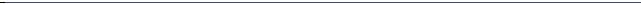 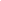 Найменування центру надання адміністративної послуги, в якому здійснюється обслуговування суб’єкта звернення  Центр надання адміністративних послуг у  м. Білгород-ДністровськийМісцезнаходження центру надання адміністративної послуги67700, Одеська область, м.Білгород-Дністровський, вул. Кірова, 21Інформація щодо режиму роботи центру надання адміністративної послугиТелефон/факс (довідки), адреса електронної пошти та веб-сайт центру надання адміністративної послугиЗасоби зв’язку суб’єкта надання адміністративних послугabu.sergo@mail.ru, 0988108734,2-69-91
-- 
Сергей АбусеридзеІнформація про суб’єкта надання адміністративної послугиІнформація про суб’єкта надання адміністративної послугиІнформація про суб’єкта надання адміністративної послуги1.Місцезнаходження суб’єкта надання адміністративної послуги67700, Одеська область, м. Білгород – Дністровський, вул. Леона Попова, буд. 24, каб. 41.2.Інформація щодо режиму роботи суб’єкта надання адміністративної послуги      Понеділок - п'ятниця – з 8.00 до 17.00;  обідня перерва: з 13.00 до 13.45. 3.Телефон/факс (довідки), адреса електронної пошти та веб-сайт суб’єкта надання адміністративної послугиНадання консультацій (довідок)  відділом містобудування та архітектури Білгород - Дністровської районної державної адміністрації, здійснюється за контактним телефоном:  (04849) 2-69-91.     Робоча (діюча) адреса електронної пошти відділу містобудування та архітектури -                  E-mail:  abu.sergo@mail.ru  Інформаційна картка адміністративної послуги розміщується відділом містобудування та архітектури Білгород - Дністровської районної державної адміністрації, в мережі Інтернет на офіційній веб-сторінці Білгород - Дністровської районної державної адміністрації Одеської області сайту Одеської обласної державної адміністрації BDnistrovskRDAmeta.ua; Нормативні акти, якими регламентується надання адміністративної послугиНормативні акти, якими регламентується надання адміністративної послугиНормативні акти, якими регламентується надання адміністративної послуги4.Закони Українип.2 статті 28 Закону України «Про регулювання містобудівної діяльності»;5.Акти Кабінету Міністрів УкраїниНаказ Міністерства регіонального розвитку, будівництва та житлово-комунального господарства України від 21.10.2011 № 244 «Про затвердження Порядку розміщення тимчасових споруд для провадження підприємницької діяльності». 6.Акти центральних органів виконавчої влади-7.Акти місцевих органів виконавчої влади/ органів місцевого самоврядування-Умови отримання адміністративної послугиУмови отримання адміністративної послугиУмови отримання адміністративної послуги8.Підстава для одержання адміністративної послугиПисьмова заява одержувача адміністративної послуги (замовника, який має намір встановити тимчасову споруду для провадження підприємницької діяльності) з переліком документів, необхідних для отримання адміністративної послуги. 9.Вичерпний перелік документів, необхідних для отримання адміністративної послуги, а також вимоги до нихІ-й етап.1. Графічні матеріали із зазначенням бажаного місця розташування тимчасової споруди, виконані замовником у довільній формі на топографо-геодезичній основі           М 1:500 кресленнями контурів тимчасової споруди з прив'язкою до місцевості. 2. Реквізити замовника (найменування,  П.І.Б., адреса, контактна інформація).ІІ-й етап.1. Схема розміщення тимчасової споруди.2.    Ескіз фасадів тимчасової споруди  у кольорі М 1:  50 (для стаціонарних тимчасових споруд), які  виготовляє  суб'єкт  господарювання,  що  має   ліцензію   на виконання  проектних робіт,  або архітектор,  який має відповідний кваліфікаційний сертифікат. 3. Схему благоустрою  прилеглої  території,  складену замовником або суб'єктом  підприємницької  діяльності,  який  має  відповідну ліцензію,   архітектором,  який  має  відповідний  кваліфікаційний сертифікат,  відповідно  до  Закону   України   «Про   благоустрій населених пунктів України». 4. Технічні умови щодо інженерного забезпечення (за  наявності), отримані  замовником  у  балансоутримувача  відповідних інженерних мереж.10.Порядок та спосіб подання документів, необхідних для отримання адміністративної послугиПодання відповідної письмової заяви замовником (його уповноваженою особою), з переліком документів, необхідних для отримання адміністративної послуги та її реєстрація здійснюється у день надходження.      Процедура отримання дозволу на розміщення тимчасової споруди проходить в 2 етапи.       І-й етап.        Замовник, який має намір встановити тимчасову споруду, звертається до відповідного виконавчого органу сільської, селищної,  районної державної адміністрації із відповідною заявою у довільній  формі про можливість розміщення тимчасової споруди.      У разі  відсутності  у складі відповідного виконавчого органу  сільської,  селищної  ради органу з питань містобудування та архітектури відповідність намірів щодо місця розташування тимчасової споруди на території сільської,  селищної  ради  визначає  орган  з питань  містобудування  та  архітектури   відповідної  районної державної адміністрації за  територіальною  належністю.       ІІ-й етап.      Для  оформлення  паспорта прив'язки замовник звертається до органу з питань містобудування  та  архітектури  із  додатковою заявою щодо оформлення паспорта прив'язки тимчасової споруди.11.Платність (безоплатність) надання адміністративної послугиАдміністративна послуга надається безоплатно.У разі платності:У разі платності:11.1Нормативно-правові акти, на підставі яких стягується плата-11.2.Розмір та порядок внесення плати (адміністративного збору) за платну адміністративну послугу-11.3.Розрахунковий рахунок для внесення плати-12.Строк надання адміністративної послугиІ-й етап. Документи для надання адміністративної послуги розглядаються протягом 15 (п’ятнадцяти) робочих днів.ІІ-й етап. Документи для надання адміністративної послуги розглядаються протягом 10 (десяти) робочих днів.13.Перелік підстав для відмови у наданні адміністративної послуги     Подання неповного пакета документів,  визначених пунктом  2.6 Порядку розміщення тимчасових споруд для провадження підприємницької діяльності.     Подання недостовірних відомостей,  зазначених  у  пункті  2.6 Порядку розміщення тимчасових споруд для провадження підприємницької діяльності.14.Результат надання адміністративної послуги       Паспорт прив’язки тимчасової споруди для провадження підприємницької діяльності.15.Способи отримання відповіді (результату)     Відповідь (результат) надається особисто одержувачу адміністративної послуги (його уповноваженій особі),  або поштою.16.Примітка-Найменування центру надання адміністративної послуги, в якому здійснюється обслуговування суб’єкта звернення  Центр надання адміністративних послуг у  м. Білгород-ДністровськийМісцезнаходження центру надання адміністративної послуги67700, Одеська область, м.Білгород-Дністровський, вул. Кірова, 21Інформація щодо режиму роботи центру надання адміністративної послугиТелефон/факс (довідки), адреса електронної пошти та веб-сайт центру надання адміністративної послугиЗасоби зв’язку суб’єкта надання адміністративних послугabu.sergo@mail.ru, 0988108734,2-69-91
-- 
Сергей АбусеридзеІнформація про суб’єкта надання адміністративної послугиІнформація про суб’єкта надання адміністративної послугиІнформація про суб’єкта надання адміністративної послуги1.Місцезнаходження суб’єкта надання адміністративної послуги67700, Одеська область, м. Білгород – Дністровський, вул. Леона Попова, буд. 24, каб. 41.2.Інформація щодо режиму роботи суб’єкта надання адміністративної послуги      Понеділок - п'ятниця – з 8.00 до 17.00;  обідня перерва: з 13.00 до 14.00 3.Телефон/факс (довідки), адреса електронної пошти та веб-сайт суб’єкта надання адміністративної послугиНадання консультацій (довідок)  відділом містобудування та архітектури Білгород - Дністровської районної державної адміністрації, здійснюється за контактним телефоном: (04849) 2-69-91.     Робоча (діюча) адреса електронної пошти відділу містобудування та архітектури Білгород- Дністровської районної державної адміністрації - E-mail:  abu.sergo@mail.ru  Інформаційна картка адміністративної послуги розміщується відділом містобудування та архітектури Білгород - Дністровської районної державної адміністрації, в мережі Інтернет на офіційній веб-сторінці Білгород - Дністровської районної державної адміністрації  BDnistrovskRDAmeta.ua;Нормативні акти, якими регламентується надання адміністративної послугиНормативні акти, якими регламентується надання адміністративної послугиНормативні акти, якими регламентується надання адміністративної послуги4.Закони Українистаття 27 Закону України «Про регулювання містобудівної діяльності»;5.Акти Кабінету Міністрів УкраїниНаказ Міністерства регіонального розвитку, будівництва та житлово-комунального господарства України від 05.07.2011  № 103 «Про затвердження Порядку видачі будівельного паспорта забудови земельної ділянки».Наказ Міністерства регіонального розвитку, будівництва та житлово-комунального господарства України від 25.02.2013 № 66 «Про внесення змін до Порядку видачі будівельного паспорта забудови земельної ділянки»6.Акти центральних органів виконавчої влади-7.Акти місцевих органів виконавчої влади/ органів місцевого самоврядування-Умови отримання адміністративної послугиУмови отримання адміністративної послугиУмови отримання адміністративної послуги8.Підстава для одержання адміністративної послугиПисьмова заява одержувача адміністративної послуги (замовника, який має намір щодо розміщення і будівництва індивідуального (садибного) житлового, садового, дачного будинку не вище двох поверхів (без урахування мансардного) з площею до 300 м2, господарських будівель, споруд, гаражів, елементів інженерного захисту, благоустрою та озеленення на земельній ділянці) з переліком документів, необхідних для отримання адміністративної послуги. 9.Вичерпний перелік документів, необхідних для отримання адміністративної послуги, а також вимоги до них1. Засвідчена в установленому порядку копія документа, що засвідчує право власності або користування земельною ділянкою або договір суперфіцію. Під терміном «засвідчена в установленому порядку» мається на увазі або нотаріальне посвідчення документа, або посвідчення документа керівником підприємства, установи, організації, що надає такий документ.2. Засвідчена в установленому порядку згода співвласників земельної ділянки (житлового будинку) на забудову зазначеної земельної ділянки.Зазначені вимоги застосовуються у випадках, коли наміри забудови мають не всі співвласники земельної ділянки або домоволодіння. Крім того,зазначена норма, у вигляді договору суперфіцію, має бути задіяна у разі передачі права на забудову іншій особі, що не є власником земельної ділянки.3. Ескізні наміри забудови (місце розташування будівель та споруд на земельній ділянці, відстані до меж сусідніх земельних ділянок та розташованих на них об’єктів, інженерних мереж і споруд, фасади та плани поверхів об’єктів із зазначенням габаритних розмірів, перелік систем інженерного забезпечення, у тому числі автономного, що планується до застосування, тощо).Виконується у довільній графічній та текстовій формі і містить інформацію щодо місця розташування будівель та споруд на земельній ділянці, відстаней до меж сусідніх земельних ділянок та розташованих на них об’єктів, інженерних мереж і споруд, фасадів та планів поверхів об’єктів із зазначенням габаритних розмірів, переліку систем інженерного забезпечення, у тому числі автономного, що плануються до застосування, тощо.   4. Проект будівництва (за наявності).Розробляється та включається до будівельного паспорта лише за бажанням замовника.10.Порядок та спосіб подання документів, необхідних для отримання адміністративної послугиПодання відповідної письмової заяви замовником (його уповноваженою особою), з переліком документів, необхідних для отримання адміністративної послуги та її реєстрація здійснюється у день надходження.11.Платність (безоплатність) надання адміністративної послугиАдміністративна послуга надається безоплатно.У разі платності:У разі платності:11.1Нормативно-правові акти, на підставі яких стягується плата-11.2.Розмір та порядок внесення плати (адміністративного збору) за платну адміністративну послугу-11.3.Розрахунковий рахунок для внесення плати-12.Строк надання адміністративної послугиДокументи для надання адміністративної послуги розглядаються протягом 10 (десяти) робочих днів.13.Перелік підстав для відмови у наданні адміністративної послуги     Неподання повного пакету документів, визначених пунктом 2.1 або 2.2 наказу Міністерства регіонального розвитку, будівництва та житлово-комунального господарства України від 05.07.2011  № 103 «Про затвердження Порядку видачі будівельного паспорта забудови земельної ділянки» (у редакції наказу Міністерства регіонального розвитку, будівництва та житлово-комунального господарства України від 25.02.2013 року № 66.     Невідповідність намірів забудови земельної ділянки вимогам містобудівної документації на місцевому рівні, детальним планам територій, планувальним рішенням проектів садівницьких та дачних товариств, державним будівельним нормам, стандартам і правилам.14.Результат надання адміністративної послуги     Будівельний паспорт забудови земельної ділянки.15.Способи отримання відповіді (результату)     Відповідь (результат) надається особисто одержувачу адміністративної послуги (його уповноваженій особі),  або поштою.16.Примітка-Найменування центру надання адміністративної послуги, в якому здійснюється обслуговування суб’єкта звернення  Центр надання адміністративних послуг у  м. Білгород-ДністровськийМісцезнаходження центру надання адміністративної послуги67700, Одеська область, м.Білгород-Дністровський, вул. Кірова, 21Інформація щодо режиму роботи центру надання адміністративної послугиТелефон/факс (довідки), адреса електронної пошти та веб-сайт центру надання адміністративної послугиЗасоби зв’язку суб’єкта надання адміністративних послугabu.sergo@mail.ru, 0988108734,2-69-91
-- 
Сергей АбусеридзеІнформація про суб’єкта надання адміністративної послугиІнформація про суб’єкта надання адміністративної послугиІнформація про суб’єкта надання адміністративної послуги1.Місцезнаходження суб’єкта надання адміністративної послуги67700, Одеська область, м. Білгород – Дністровський, вул. Леона Попова, буд. 24, каб. 41.2.Інформація щодо режиму роботи суб’єкта надання адміністративної послуги      Понеділок - п'ятниця – з 8.00 до 17.00,  обідня перерва: з 13.00 до 13.45. 3.Телефон/факс (довідки), адреса електронної пошти та веб-сайт суб’єкта надання адміністративної послугиНадання консультацій (довідок)  відділом містобудування та архітектури Білгород - Дністровської районної державної адміністрації, здійснюється за контактним телефоном:  (04849) 2-69-91.     Робоча (діюча) адреса електронної пошти відділу містобудування та архітектури районної державної адміністрації - E-mail:  abu.sergo@mail.ru  Інформаційна картка адміністративної послуги розміщується відділом містобудування та архітектури Білгород - Дністровської районної державної адміністрації, в мережі Інтернет на офіційній веб-сторінці Білгород - Дністровської районної державної адміністрації Одеської області сайту Одеської обласної державної адміністрації BDnistrovskRDAmeta.ua; Нормативні акти, якими регламентується надання адміністративної послугиНормативні акти, якими регламентується надання адміністративної послугиНормативні акти, якими регламентується надання адміністративної послуги4.Закони УкраїниПункт 3, стаття 29 Закону України «Про регулювання містобудівної діяльності»;5.Акти Кабінету Міністрів УкраїниНаказ Міністерства регіонального розвитку, будівництва та житлово-комунального господарства України від 07.07.2011                   № 109 «Про затвердження Порядку надання містобудівних умов та обмежень забудови земельної ділянки, їх склад та зміст».6.Акти центральних органів виконавчої влади-7.Акти місцевих органів виконавчої влади/ органів місцевого самоврядування-Умови отримання адміністративної послугиУмови отримання адміністративної послугиУмови отримання адміністративної послуги8.Підстава для одержання адміністративної послугиПисьмова заява одержувача адміністративної послуги (замовника, який має намір щодо забудови території) з переліком документів, необхідних для отримання адміністративної послуги. 9.Вичерпний перелік документів, необхідних для отримання адміністративної послуги, а також вимоги до них1. Засвідчена в установленому порядку копія документа про право власності (користування) земельною ділянкою. Документом, на підставі якого використовується земельна ділянка для будівництва, може бути державний акт, свідоцтво про право власності на землю, договір оренди/суперфіцію.Під терміном «засвідчена в установленому порядку» мається на увазі або нотаріальне посвідчення документа, або посвідчення документа керівником підприємства, установи, організації, що надає такий документ.2. Ситуаційний  план  (схема)  щодо  місцезнаходження  земельної  ділянки          ( у довільній формі). Виконується у довільній графічній формі на викопіюванні із матеріалів містобудівної або картографічної документації.3. Викопіювання з топографо-геодезичного плану М 1:2000.4. Кадастрова довідка з містобудівного кадастру (у разі наявності).5. Черговий кадастровий план (витяг із земельного кадастру – за умови відсутності містобудівного кадастру).6. Фотофіксація земельної ділянки (з оточенням).7. Містобудівний розрахунок з техніко-економічними показниками запланованого об`єкта будівництва.Містобудівний розрахунок – розрахунок щодо граничнодопустимих параметрів забудови, умови ув’язки архітектурно-планувального та об’ємно-посторового рішення, системи обслуговування, інженерних комунікацій,транспортного обслуговування та благоустрою з існуючою забудовою із дотриманням чинних нормативних документів. Містобудівний розрахунок не є стадією проектування і розробляється та надається у довільній формі з доступною та стислою інформацією про основні параметри об’єкту будівництва та його техніко-економічні показники (назва об’єкту, поверховість, площа забудови, загальна площа об’єкту, відповідність щільності забудови (при житловому будівництві) та інша інформація, яка  на думку інвестора дає повне уявлення про його наміри. 10.Порядок та спосіб подання документів, необхідних для отримання адміністративної послугиВідповідно до частини 2 статті 29 Закону України «Про регулювання містобудівної діяльності», фізична або юридична особа, яка подала  виконавчому органові сільської, селищної, міської ради або у разі  розміщення земельної ділянки за межами населених пунктів – районній державній адміністрації заяву про намір щодо забудови земельної ділянки, що перебуває у власності або користуванні такої особи, повинна одержати містобудівні умови та обмеження для проектування об’єкта будівництва. Подання відповідної письмової заяви замовником (його уповноваженою особою), з переліком документів, необхідних для отримання адміністративної послуги та її реєстрація здійснюється у день надходження.11.Платність (безоплатність) надання адміністративної послугиАдміністративна послуга надається безоплатно.У разі платності:У разі платності:11.1Нормативно-правові акти, на підставі яких стягується плата-11.2.Розмір та порядок внесення плати (адміністративного збору) за платну адміністративну послугу-11.3.Розрахунковий рахунок для внесення плати-12.Строк надання адміністративної послугиДокументи для надання адміністративної послуги розглядаються протягом 7 (семи) робочих днів.13.Перелік підстав для відмови у наданні адміністративної послуги   Невідповідність намірів забудови земельної ділянки положенням відповідної містобудівної документації на місцевому рівні.14.Результат надання адміністративної послугиМістобудівні умови та обмеження забудови земельної ділянки.15.Способи отримання відповіді (результату)Відповідь (результат) надається особисто одержувачу адміністративної послуги (його уповноваженій особі),  або поштою.16.Примітка-Найменування центру надання адміністративної послуги, в якому здійснюється обслуговування суб’єкта звернення  Центр надання адміністративних послуг у  м. Білгород-ДністровськийМісцезнаходження центру надання адміністративної послуги67700, Одеська область, м.Білгород-Дністровський, вул. Кірова, 21Інформація щодо режиму роботи центру надання адміністративної послугиТелефон/факс (довідки), адреса електронної пошти та веб-сайт центру надання адміністративної послугиЗасоби зв’язку суб’єкта надання адміністративних послугabu.sergo@mail.ru, 0988108734,2-69-91
Сергей Абусеридзе Інформація про суб’єкта надання адміністративної послуги Інформація про суб’єкта надання адміністративної послуги Інформація про суб’єкта надання адміністративної послуги1.Місцезнаходження суб’єкта надання адміністративної послугивідділ містобудування та архітектури Білгород-Дністровської районної державної адміністрації2.Інформація щодо режиму роботи суб’єкта надання адміністративної послуги      Понеділок - п'ятниця – з 8.00 до 17.00;  обідня перерва: з 13.00 до 13.45. 3.Телефон/факс (довідки), адреса електронної пошти та веб-сайт суб’єкта надання адміністративної послугиНадання консультацій (довідок)  відділом містобудування та архітектури Білгород – Дністровської районної державної адміністрації, здійснюється за контактним телефоном:  (04849) 2-69-91.     Робоча (діюча) адреса електронної пошти відділу містобудування та архітектури Білгород – Дністровської районної державної - E-mail: abu.sergo@mail.ru  Інформаційна картка адміністративної послуги розміщується відділом містобудування та архітектури Білгород – Дністровської районної державної адміністрації, в мережі Інтернет на офіційній веб-сторінці Овідіопольської районної державної адміністрації Одеської області сайту Одеської обласної державної адміністрації BDnistrovskRDAmeta.ua;Нормативні акти, якими регламентується надання адміністративної послугиНормативні акти, якими регламентується надання адміністративної послугиНормативні акти, якими регламентується надання адміністративної послуги4.Закони УкраїниПункти 1,2,3,5,6,10,11 ст.123  Земельного Кодексу України 5.Акти Кабінету Міністрів України                                     -6.Акти центральних органів виконавчої влади-7.Акти місцевих органів виконавчої влади/ органів місцевого самоврядування-Умови отримання адміністративної послугиУмови отримання адміністративної послугиУмови отримання адміністративної послуги8.Підстава для одержання адміністративної послугиПисьмове клопотання одержувача адміністративної послуги (розробника технічної документації із землеустрою або його уповноваженої особи), з наданням завіреної копії технічної документації землеустрою необхідного для отримання адміністративної послуги. 9.Вичерпний перелік документів, необхідних для отримання адміністративної послуги, а також вимоги до нихЗавірена розробником копія технічної документації із землеустрою.     Завірена розробником копія технічної документації із землеустрою повинна відповідати вимогам  статті 50 Закону України «Про землеустрій», в якій визначено склад технічної документації із землеустрою.10.Порядок та спосіб подання документів, необхідних для отримання адміністративної послугиПодання відповідного письмового  клопотання розробником технічної документації із землеустрою (його уповноваженою особою), з наданням завіреної копії технічної документації із землеустрою, необхідного для отримання адміністративної послуги та його реєстрація здійснюється у день надходження.11.Платність (безоплатність) надання адміністративної послугиАдміністративна послуга надається безоплатно.У разі платності:У разі платності:11.1Нормативно-правові акти, на підставі яких стягується плата-11.2.Розмір та порядок внесення плати (адміністративного збору) за платну адміністративну послугу-11.3.Розрахунковий рахунок для внесення плати-12.Строк надання адміністративної послугиДокументи для надання адміністративної послуги розглядаються протягом 10 (десяти) робочих днів.13.Перелік підстав для відмови у наданні адміністративної послугиПідставою для відмови у погодженні технічної документації із землеустрою може бути лише невідповідність його положень вимогам законів та прийнятих відповідно до них нормативних актів,  документації із землеустрою або містобудівної документації.14.Результат надання адміністративної послуги     Висновок про погодження технічної документації із землеустрою, за цільовим призначенням земельної ділянки: «для будівництва та обслуговування жилого будинку, господарських будівель і споруд», «для ведення садівництва», «для ведення особистого селянського господарства».  15.Способи отримання відповіді (результату)     Відповідь (результат) надається особисто розробнику, одержувачу адміністративної послуги (його уповноваженій особі),  або поштою.16.Примітка-Інформація про Центр надання адміністративної послугиІнформація про Центр надання адміністративної послугиІнформація про Центр надання адміністративної послугиІнформація про Центр надання адміністративної послугиІнформація про Центр надання адміністративної послугиІнформація про Центр надання адміністративної послугиНайменування центру надання адміністративних послуг, в якому здійснюється обслуговування суб’єкта зверненняНайменування центру надання адміністративних послуг, в якому здійснюється обслуговування суб’єкта зверненняНайменування центру надання адміністративних послуг, в якому здійснюється обслуговування суб’єкта зверненняЦентр надання адміністративних послуг у   м. Білгород-Дністровський67700, Одеська область, м.Білгород-Дністровський, вул. Кірова, 21Центр надання адміністративних послуг у   м. Білгород-Дністровський67700, Одеська область, м.Білгород-Дністровський, вул. Кірова, 21Центр надання адміністративних послуг у   м. Білгород-Дністровський67700, Одеська область, м.Білгород-Дністровський, вул. Кірова, 21Інформація про суб’єкта надання адміністративної послугиІнформація про суб’єкта надання адміністративної послугиІнформація про суб’єкта надання адміністративної послугиІнформація про суб’єкта надання адміністративної послугиІнформація про суб’єкта надання адміністративної послугиІнформація про суб’єкта надання адміністративної послугиІнформація про суб’єкта надання адміністративної послуги1. Місцезнаходження суб’єкта надання адміністративної послуги Місцезнаходження суб’єкта надання адміністративної послуги Місцезнаходження суб’єкта надання адміністративної послугим. Білгород-Дністровський, вул.. Радянська, 13м. Білгород-Дністровський, вул.. Радянська, 13м. Білгород-Дністровський, вул.. Радянська, 132. Інформація щодо режиму роботи суб’єкта надання адміністративної послуги Інформація щодо режиму роботи суб’єкта надання адміністративної послуги Інформація щодо режиму роботи суб’єкта надання адміністративної послугиНадання консультацій, прийом документів відбувається відповідно до графікароботивідповідальної особи:Понеділок - четвер	- з 8-00 год.до 17-00 год.П'ятниця	- з 8-00год. до 16-00 год.Перерва   з 13-00 год.до 14-00 год.Надання консультацій, прийом документів відбувається відповідно до графікароботивідповідальної особи:Понеділок - четвер	- з 8-00 год.до 17-00 год.П'ятниця	- з 8-00год. до 16-00 год.Перерва   з 13-00 год.до 14-00 год.Надання консультацій, прийом документів відбувається відповідно до графікароботивідповідальної особи:Понеділок - четвер	- з 8-00 год.до 17-00 год.П'ятниця	- з 8-00год. до 16-00 год.Перерва   з 13-00 год.до 14-00 год.3.Телефон/факс (довідки), адреса електронної пошти та веб-сайт суб’єкта надання адміністративної послугиТелефон/факс (довідки), адреса електронної пошти та веб-сайт суб’єкта надання адміністративної послугиТелефон/факс (довідки), адреса електронної пошти та веб-сайт суб’єкта надання адміністративної послугител.: (048) 2-25-53, електронна адреса:rvobdr@rambler.ru,тел.: (048) 2-25-53, електронна адреса:rvobdr@rambler.ru,тел.: (048) 2-25-53, електронна адреса:rvobdr@rambler.ru,Нормативні акти, якими регламентується надання адміністративної послугиНормативні акти, якими регламентується надання адміністративної послугиНормативні акти, якими регламентується надання адміністративної послугиНормативні акти, якими регламентується надання адміністративної послугиНормативні акти, якими регламентується надання адміністративної послугиНормативні акти, якими регламентується надання адміністративної послуги4.ЗакониУкраїниЗакониУкраїниЗакониУкраїниЗакону України "Про охорону дитинства"Закону України "Про охорону дитинства"Закону України "Про охорону дитинства"5.Акти Кабінету Міністрів УкраїниАкти Кабінету Міністрів УкраїниАкти Кабінету Міністрів УкраїниПостанова Кабінету Міністрів України від 02 березня 2010 року № 209 "Деякі питання виготовлення і видачі посвідчень батьків та дитини з багатодітної сім’ї".Постанова Кабінету Міністрів України від 02 березня 2010 року № 209 "Деякі питання виготовлення і видачі посвідчень батьків та дитини з багатодітної сім’ї".Постанова Кабінету Міністрів України від 02 березня 2010 року № 209 "Деякі питання виготовлення і видачі посвідчень батьків та дитини з багатодітної сім’ї".6.Акти центральних органіввиконавчої владиАкти центральних органіввиконавчої владиАкти центральних органіввиконавчої влади---7.Акти місцевих органів виконавчої влади/ органів місцевого самоврядуванняАкти місцевих органів виконавчої влади/ органів місцевого самоврядуванняАкти місцевих органів виконавчої влади/ органів місцевого самоврядування---Умови отримання адміністративної послугиУмови отримання адміністративної послугиУмови отримання адміністративної послугиУмови отримання адміністративної послугиУмови отримання адміністративної послугиУмови отримання адміністративної послугиУмови отримання адміністративної послуги 8.Підстава для одержання адміністративної послугиПідстава для одержання адміністративної послугиПідстава для одержання адміністративної послугиОдержувачами адміністративної послуги є батьки та діти з багатодітної сім'ї відповідно до статті 1 Закону України "Про охорону дитинства".Одержувачами адміністративної послуги є батьки та діти з багатодітної сім'ї відповідно до статті 1 Закону України "Про охорону дитинства".Одержувачами адміністративної послуги є батьки та діти з багатодітної сім'ї відповідно до статті 1 Закону України "Про охорону дитинства".9.Вичерпний перелік документів, необхідних для отримання адміністративноїпослуги, а також вимоги до нихВичерпний перелік документів, необхідних для отримання адміністративноїпослуги, а також вимоги до нихВичерпний перелік документів, необхідних для отримання адміністративноїпослуги, а також вимоги до нихДля одержання адміністративної послуги заявник або уповноважена ним в установленому порядку особа подає до дозвільного центру райдержадміністрації такі документи:1. Заяву батька або матері про видачу посвідчень.2. Ксерокопія паспортів (1,2 сторінка та прописка);3. Ксерокопія свідоцтва про народження усіх дітей;4. Фотокартки 30х40 мм. - чоловіка та дружини, якщо особи знаходяться в офіційно зареєстрованому шлюбі; - дітей, яким на час видачі посвідчення виповнилось повних 6 років;5. Довідка про склад сім’ї;6. Ксерокопія свідоцтва про шлюб;7. Довідку про те, що за місцем реєстрації батька або матері посвідчення уповноваженим органом не видавалися (у разі реєстрації батьків за різними місцями проживання);8. За необхідності документи, що свідчать про зміну даних членів сім’ї: прізвища, імені, по батькові тощо.Для одержання адміністративної послуги заявник або уповноважена ним в установленому порядку особа подає до дозвільного центру райдержадміністрації такі документи:1. Заяву батька або матері про видачу посвідчень.2. Ксерокопія паспортів (1,2 сторінка та прописка);3. Ксерокопія свідоцтва про народження усіх дітей;4. Фотокартки 30х40 мм. - чоловіка та дружини, якщо особи знаходяться в офіційно зареєстрованому шлюбі; - дітей, яким на час видачі посвідчення виповнилось повних 6 років;5. Довідка про склад сім’ї;6. Ксерокопія свідоцтва про шлюб;7. Довідку про те, що за місцем реєстрації батька або матері посвідчення уповноваженим органом не видавалися (у разі реєстрації батьків за різними місцями проживання);8. За необхідності документи, що свідчать про зміну даних членів сім’ї: прізвища, імені, по батькові тощо.Для одержання адміністративної послуги заявник або уповноважена ним в установленому порядку особа подає до дозвільного центру райдержадміністрації такі документи:1. Заяву батька або матері про видачу посвідчень.2. Ксерокопія паспортів (1,2 сторінка та прописка);3. Ксерокопія свідоцтва про народження усіх дітей;4. Фотокартки 30х40 мм. - чоловіка та дружини, якщо особи знаходяться в офіційно зареєстрованому шлюбі; - дітей, яким на час видачі посвідчення виповнилось повних 6 років;5. Довідка про склад сім’ї;6. Ксерокопія свідоцтва про шлюб;7. Довідку про те, що за місцем реєстрації батька або матері посвідчення уповноваженим органом не видавалися (у разі реєстрації батьків за різними місцями проживання);8. За необхідності документи, що свідчать про зміну даних членів сім’ї: прізвища, імені, по батькові тощо.	10.Порядок та спосіб подання документів, необхідних для отримання адміністративної послугиПорядок та спосіб подання документів, необхідних для отримання адміністративної послугиПорядок та спосіб подання документів, необхідних для отримання адміністративної послугиОдержувач адміністративної послуги подає документи до відділу освіти, молоді та спорту райдержадміністрації особисто.Одержувач адміністративної послуги подає документи до відділу освіти, молоді та спорту райдержадміністрації особисто.Одержувач адміністративної послуги подає документи до відділу освіти, молоді та спорту райдержадміністрації особисто.11.Платність (безоплатність) надання адміністративної послугиПлатність (безоплатність) надання адміністративної послугиПлатність (безоплатність) надання адміністративної послугиБезкоштовноБезкоштовноБезкоштовноУ разі платності:У разі платності:У разі платності:У разі платності:У разі платності:У разі платності:У разі платності:12.	Нормативно-правові акти, на підставі яких стягується платаНормативно-правові акти, на підставі яких стягується платаНормативно-правові акти, на підставі яких стягується платаНормативно-правові акти, на підставі яких стягується плата---13.Розмір та порядок внесення плати (адміністративного збору) за платну адміністративну послугуРозмір та порядок внесення плати (адміністративного збору) за платну адміністративну послугуРозмір та порядок внесення плати (адміністративного збору) за платну адміністративну послугуРозмір та порядок внесення плати (адміністративного збору) за платну адміністративну послугу---14.Розрахунковий рахунок для внесення платиРозрахунковий рахунок для внесення платиРозрахунковий рахунок для внесення платиРозрахунковий рахунок для внесення плати---15.Строк надання адміністративної послугиСтрок надання адміністративної послугиСтрок надання адміністративної послугиСтрок надання адміністративної послугиПротягом місяцяПротягом місяцяПротягом місяця16.16.Перелік підстав для відмови у наданні адміністративної послугиПерелік підстав для відмови у наданні адміністративної послугиПерелік підстав для відмови у наданні адміністративної послугиЗаява залишається без розгляду, якщо подання документів до заяви не в повному обсязі.Заява залишається без розгляду, якщо подання документів до заяви не в повному обсязі.17.17.Результат надання адміністративної послугиРезультат надання адміністративної послугиРезультат надання адміністративної послугиПосвідчення батьків багатодітної сім’їПосвідчення батьків багатодітної сім’ї18.18.Способи отримання відповіді (результату)Способи отримання відповіді (результату)Способи отримання відповіді (результату)ОсобистоОсобисто19.19.ПриміткаПриміткаПриміткаІнформація про Центр надання адміністративної послугиІнформація про Центр надання адміністративної послугиІнформація про Центр надання адміністративної послугиІнформація про Центр надання адміністративної послугиІнформація про Центр надання адміністративної послугиІнформація про Центр надання адміністративної послугиІнформація про Центр надання адміністративної послугиІнформація про Центр надання адміністративної послугиНайменування центру надання адміністративних послуг, в якому здійснюється обслуговування суб’єкта зверненняНайменування центру надання адміністративних послуг, в якому здійснюється обслуговування суб’єкта зверненняНайменування центру надання адміністративних послуг, в якому здійснюється обслуговування суб’єкта зверненняЦентр надання адміністративних послуг у   м. Білгород-Дністровський67700, Одеська область, м.Білгород-Дністровський, вул. Кірова, 21Центр надання адміністративних послуг у   м. Білгород-Дністровський67700, Одеська область, м.Білгород-Дністровський, вул. Кірова, 21Центр надання адміністративних послуг у   м. Білгород-Дністровський67700, Одеська область, м.Білгород-Дністровський, вул. Кірова, 21Центр надання адміністративних послуг у   м. Білгород-Дністровський67700, Одеська область, м.Білгород-Дністровський, вул. Кірова, 21Центр надання адміністративних послуг у   м. Білгород-Дністровський67700, Одеська область, м.Білгород-Дністровський, вул. Кірова, 21Інформація про суб’єкта надання адміністративної послугиІнформація про суб’єкта надання адміністративної послугиІнформація про суб’єкта надання адміністративної послугиІнформація про суб’єкта надання адміністративної послугиІнформація про суб’єкта надання адміністративної послугиІнформація про суб’єкта надання адміністративної послугиІнформація про суб’єкта надання адміністративної послуги1. Місцезнаходження суб’єкта надання адміністративної послуги Місцезнаходження суб’єкта надання адміністративної послуги Місцезнаходження суб’єкта надання адміністративної послугим. Білгород-Дністровський, вул.. Радянська, 13м. Білгород-Дністровський, вул.. Радянська, 13м. Білгород-Дністровський, вул.. Радянська, 132. Інформація щодо режиму роботи суб’єкта надання адміністративної послуги Інформація щодо режиму роботи суб’єкта надання адміністративної послуги Інформація щодо режиму роботи суб’єкта надання адміністративної послугиНадання консультацій, прийом документів відбувається відповідно до графіка роботи відповідальної особи:Понеділок - четвер	- з 8-00 год.до 17-00 год.П'ятниця	- з 8-00год. до 16-00 год.Перерва   з 13-00 год.до 14-00 год.Надання консультацій, прийом документів відбувається відповідно до графіка роботи відповідальної особи:Понеділок - четвер	- з 8-00 год.до 17-00 год.П'ятниця	- з 8-00год. до 16-00 год.Перерва   з 13-00 год.до 14-00 год.Надання консультацій, прийом документів відбувається відповідно до графіка роботи відповідальної особи:Понеділок - четвер	- з 8-00 год.до 17-00 год.П'ятниця	- з 8-00год. до 16-00 год.Перерва   з 13-00 год.до 14-00 год.3.Телефон/факс (довідки), адреса електронної пошти та веб-сайт суб’єкта надання адміністративної послугиТелефон/факс (довідки), адреса електронної пошти та веб-сайт суб’єкта надання адміністративної послугиТелефон/факс (довідки), адреса електронної пошти та веб-сайт суб’єкта надання адміністративної послугител.: (048) 2-25-53, електронна адреса:rvobdr@rambler.ru,тел.: (048) 2-25-53, електронна адреса:rvobdr@rambler.ru,тел.: (048) 2-25-53, електронна адреса:rvobdr@rambler.ru,Нормативні акти, якими регламентується надання адміністративної послугиНормативні акти, якими регламентується надання адміністративної послугиНормативні акти, якими регламентується надання адміністративної послугиНормативні акти, якими регламентується надання адміністративної послугиНормативні акти, якими регламентується надання адміністративної послугиНормативні акти, якими регламентується надання адміністративної послуги4.Закони УкраїниЗакони УкраїниЗакони УкраїниЗакону України "Про охорону дитинства"Закону України "Про охорону дитинства"Закону України "Про охорону дитинства"5.Акти Кабінету Міністрів УкраїниАкти Кабінету Міністрів УкраїниАкти Кабінету Міністрів УкраїниПостанова Кабінету Міністрів України від 02 березня 2010 року № 209 "Деякі питання виготовлення і видачі посвідчень батьків та дитини з багатодітної сім’ї".Постанова Кабінету Міністрів України від 02 березня 2010 року № 209 "Деякі питання виготовлення і видачі посвідчень батьків та дитини з багатодітної сім’ї".Постанова Кабінету Міністрів України від 02 березня 2010 року № 209 "Деякі питання виготовлення і видачі посвідчень батьків та дитини з багатодітної сім’ї".6.Акти центральних органіввиконавчої владиАкти центральних органіввиконавчої владиАкти центральних органіввиконавчої влади---7.Акти місцевих органів виконавчої влади/ органів місцевого самоврядуванняАкти місцевих органів виконавчої влади/ органів місцевого самоврядуванняАкти місцевих органів виконавчої влади/ органів місцевого самоврядування---Умови отримання адміністративної послугиУмови отримання адміністративної послугиУмови отримання адміністративної послугиУмови отримання адміністративної послугиУмови отримання адміністративної послугиУмови отримання адміністративної послугиУмови отримання адміністративної послуги 8.Підстава для одержання адміністративної послугиПідстава для одержання адміністративної послугиПідстава для одержання адміністративної послугиПідстава для одержання адміністративної послугиОдержувачами адміністративної послуги є батьки та діти з багатодітної сім'ї відповідно до статті 1 Закону України "Про охорону дитинства".Одержувачами адміністративної послуги є батьки та діти з багатодітної сім'ї відповідно до статті 1 Закону України "Про охорону дитинства".9.Вичерпний перелік документів, необхідних для отримання адміністративної послуги, а також вимоги до нихВичерпний перелік документів, необхідних для отримання адміністративної послуги, а також вимоги до нихВичерпний перелік документів, необхідних для отримання адміністративної послуги, а також вимоги до нихВичерпний перелік документів, необхідних для отримання адміністративної послуги, а також вимоги до нихДля одержання адміністративної послуги заявник або уповноважена ним в установленому порядку особа подає до дозвільного центру райдержадміністрації такі документи:1. Заяву батька або матері про видачу посвідчень.2. Ксерокопія паспортів (1,2 сторінка та прописка);3. Ксерокопія свідоцтва про народження усіх дітей;4. Фотокартки 30х40 мм. - чоловіка та дружини, якщо особи знаходяться в офіційно зареєстрованому шлюбі; - дітей, яким на час видачі посвідчення виповнилось повних 6 років;5. Довідка про склад сім’ї;6. Ксерокопія свідоцтва про шлюб;7. Довідку про те, що за місцем реєстрації батька або матері посвідчення уповноваженим органом не видавалися (у разі реєстрації батьків за різними місцями проживання);8. За необхідності документи, що свідчать про зміну даних членів сім’ї: прізвища, імені, по батькові тощо.Для одержання адміністративної послуги заявник або уповноважена ним в установленому порядку особа подає до дозвільного центру райдержадміністрації такі документи:1. Заяву батька або матері про видачу посвідчень.2. Ксерокопія паспортів (1,2 сторінка та прописка);3. Ксерокопія свідоцтва про народження усіх дітей;4. Фотокартки 30х40 мм. - чоловіка та дружини, якщо особи знаходяться в офіційно зареєстрованому шлюбі; - дітей, яким на час видачі посвідчення виповнилось повних 6 років;5. Довідка про склад сім’ї;6. Ксерокопія свідоцтва про шлюб;7. Довідку про те, що за місцем реєстрації батька або матері посвідчення уповноваженим органом не видавалися (у разі реєстрації батьків за різними місцями проживання);8. За необхідності документи, що свідчать про зміну даних членів сім’ї: прізвища, імені, по батькові тощо.	10.Порядок та спосіб подання документів, необхідних для отримання адміністративної послугиПорядок та спосіб подання документів, необхідних для отримання адміністративної послугиПорядок та спосіб подання документів, необхідних для отримання адміністративної послугиПорядок та спосіб подання документів, необхідних для отримання адміністративної послугиОдержувач адміністративної послуги подає документи до відділу освіти, молоді та спорту райдержадміністрації особисто.Одержувач адміністративної послуги подає документи до відділу освіти, молоді та спорту райдержадміністрації особисто.11.Платність (безоплатність) надання адміністративної послугиПлатність (безоплатність) надання адміністративної послугиПлатність (безоплатність) надання адміністративної послугиПлатність (безоплатність) надання адміністративної послугиБезкоштовноБезкоштовноУ разі платності:У разі платності:У разі платності:У разі платності:У разі платності:У разі платності:У разі платності:12.	Нормативно-правові акти, на підставі яких стягується платаНормативно-правові акти, на підставі яких стягується платаНормативно-правові акти, на підставі яких стягується платаНормативно-правові акти, на підставі яких стягується платаНормативно-правові акти, на підставі яких стягується плата-13.Розмір та порядок внесення плати (адміністративного збору) за платну адміністративну послугуРозмір та порядок внесення плати (адміністративного збору) за платну адміністративну послугуРозмір та порядок внесення плати (адміністративного збору) за платну адміністративну послугуРозмір та порядок внесення плати (адміністративного збору) за платну адміністративну послугуРозмір та порядок внесення плати (адміністративного збору) за платну адміністративну послугу-14.Розрахунковий рахунок для внесення платиРозрахунковий рахунок для внесення платиРозрахунковий рахунок для внесення платиРозрахунковий рахунок для внесення платиРозрахунковий рахунок для внесення плати-15.Строк надання адміністративної послугиСтрок надання адміністративної послугиСтрок надання адміністративної послугиСтрок надання адміністративної послугиСтрок надання адміністративної послугиПротягом місяця16.16.Перелік підстав для відмови у наданні адміністративної послугиПерелік підстав для відмови у наданні адміністративної послугиПерелік підстав для відмови у наданні адміністративної послугиПерелік підстав для відмови у наданні адміністративної послугиЗаява залишається без розгляду, якщо подання документів до заяви не в повному обсязі.17.17.Результат надання адміністративної послугиРезультат надання адміністративної послугиРезультат надання адміністративної послугиРезультат надання адміністративної послугиПосвідчення дитини з багатодітної сім’ї 18.18.Способи отримання відповіді (результату)Способи отримання відповіді (результату)Способи отримання відповіді (результату)Способи отримання відповіді (результату)Особисто19.19.ПриміткаПриміткаПриміткаПриміткаІнформація про Центр надання адміністративної послугиІнформація про Центр надання адміністративної послугиІнформація про Центр надання адміністративної послугиІнформація про Центр надання адміністративної послугиНайменування центру надання адміністративних послуг, в якому здійснюється обслуговування суб’єкта зверненняНайменування центру надання адміністративних послуг, в якому здійснюється обслуговування суб’єкта зверненняНайменування центру надання адміністративних послуг, в якому здійснюється обслуговування суб’єкта зверненняЦентр надання адміністративних послуг у   м. Білгород-Дністровський67700, Одеська область, м.Білгород-Дністровський, вул. Кірова, 21Інформація про суб’єкта надання адміністративної послугиІнформація про суб’єкта надання адміністративної послугиІнформація про суб’єкта надання адміністративної послугиІнформація про суб’єкта надання адміністративної послуги1.Місцезнаходження суб’єкта надання адміністративної послуги м.Білгород-Дністровський,вул.Радянська, 13м.Білгород-Дністровський,вул.Радянська, 132.Інформація щодо режиму роботи суб’єкта надання адміністративної послуги08.00 год.– 17.00 год.08.00 год.– 17.00 год.3.Телефон/факс (довідки), адреса електронної пошти та веб-сайт суб’єкта надання адміністративної послуги(048-49) 2-25-53rvobdr@rambler.ru(048-49) 2-25-53rvobdr@rambler.ruНормативні акти, якими регламентується надання адміністративної послугиНормативні акти, якими регламентується надання адміністративної послугиНормативні акти, якими регламентується надання адміністративної послугиНормативні акти, якими регламентується надання адміністративної послуги4.Закони України Наказ Міністерства освіти і науки України від 10.12.2003 № 811 (п.2-4) «Про затвердження Положення про ІВС "ОСВІТА" та Порядку замовлення, видачі та обліку документів про освіту державного зразка»Наказ Міністерства освіти і науки України від 10.12.2003 № 811 (п.2-4) «Про затвердження Положення про ІВС "ОСВІТА" та Порядку замовлення, видачі та обліку документів про освіту державного зразка»5.Акти Кабінету Міністрів України --6.Акти центральних органів виконавчої влади--7.Акти місцевих органів виконавчої влади/ органів місцевого самоврядування--Умови отримання адміністративної послугиУмови отримання адміністративної послугиУмови отримання адміністративної послугиУмови отримання адміністративної послуги8.Підстава для одержання адміністративної послугиВидача свідоцтв громадянам України, які отримали базову загальну середню освітуВидача свідоцтв громадянам України, які отримали базову загальну середню освіту9.Вичерпний перелік документів, необхідних для отримання адміністративної послуги, а також вимоги до них1.заява від батьків2.згода на збір паспортних даних3.анкета випускника…1.заява від батьків2.згода на збір паспортних даних3.анкета випускника…10.Порядок та спосіб подання документів, необхідних для отримання адміністративної послуги1.визначення відповідності поданих документів 2.підготовка, реєстрація та видача свідоцтва про базову загальну середню освіту1.визначення відповідності поданих документів 2.підготовка, реєстрація та видача свідоцтва про базову загальну середню освіту11.Платність (безоплатність) надання адміністративної послугибезкоштовнобезкоштовноУ разі платності:У разі платності:У разі платності:11.1Нормативно-правові акти, на підставі яких стягується плата--11.2.Розмір та порядок внесення плати (адміністративного збору) за платну адміністративну послугу--11.3.Розрахунковий рахунок для внесення плати--12.Строк надання адміністративної послугиПісля державної підсумкової атестаціїПісля державної підсумкової атестації13.Перелік підстав для відмови у наданні адміністративної послуги1.Втрата особою громадянства України.2.винесенння ухвали про застосування примусових заходів медичного характеру. Що набрала законної сили.3.винесення рішення суду, що набрало законної сили, про обмеження дієздатності особи, визначення її недієздатною. А також інші випадки, передбачені Законом України «Про нотаріат»…1.Втрата особою громадянства України.2.винесенння ухвали про застосування примусових заходів медичного характеру. Що набрала законної сили.3.винесення рішення суду, що набрало законної сили, про обмеження дієздатності особи, визначення її недієздатною. А також інші випадки, передбачені Законом України «Про нотаріат»…14.Результат надання адміністративної послугиВидача свідоцтв про базову загальну середню освітуВидача свідоцтв про базову загальну середню освіту15.Способи отримання відповіді (результату)Видача свідоцтв громадянам України, які отримали базову загальну середню освіту керівнику навчального закладуВидача свідоцтв громадянам України, які отримали базову загальну середню освіту керівнику навчального закладу16.ПриміткаЗАТВЕРДЖЕНОРозпорядженням голови районної державної адміністрації№514/А-2013 від 24.09.2013 р.Ф. №39кІНФОРМАЦІЙНА КАРТКА АДМІНІСТРАТИВНОЇ ПОСЛУГИвидача атестатів про повну середню освіту (назва адміністративної послуги)Інформація про Центр надання адміністративної послугиІнформація про Центр надання адміністративної послугиІнформація про Центр надання адміністративної послугиІнформація про Центр надання адміністративної послугиНайменування центру надання адміністративних послуг, в якому здійснюється обслуговування суб’єкта зверненняНайменування центру надання адміністративних послуг, в якому здійснюється обслуговування суб’єкта зверненняНайменування центру надання адміністративних послуг, в якому здійснюється обслуговування суб’єкта зверненняЦентр надання адміністративних послуг у   м. Білгород-Дністровський67700, Одеська область, м.Білгород-Дністровський, вул. Кірова, 21Інформація про суб’єкта надання адміністративної послугиІнформація про суб’єкта надання адміністративної послугиІнформація про суб’єкта надання адміністративної послугиІнформація про суб’єкта надання адміністративної послуги1.Місцезнаходження суб’єкта надання адміністративної послуги м.Білгород-Дністровський,вул.Радянська, 13м.Білгород-Дністровський,вул.Радянська, 132.Інформація щодо режиму роботи суб’єкта надання адміністративної послуги08.00 год.– 17.00 год.08.00 год.– 17.00 год.3.Телефон/факс (довідки), адреса електронної пошти та веб-сайт суб’єкта надання адміністративної послуги(048-49) 2-25-53rvobdr@rambler.ru(048-49) 2-25-53rvobdr@rambler.ruНормативні акти, якими регламентується надання адміністративної послугиНормативні акти, якими регламентується надання адміністративної послугиНормативні акти, якими регламентується надання адміністративної послугиНормативні акти, якими регламентується надання адміністративної послуги4.Закони України Наказ Міністерства освіти і науки України від 10.12.2003 № 811 (п.2-4) «Про затвердження Положення про ІВС "ОСВІТА" та Порядку замовлення, видачі та обліку документів про освіту державного зразка»Наказ Міністерства освіти і науки України від 10.12.2003 № 811 (п.2-4) «Про затвердження Положення про ІВС "ОСВІТА" та Порядку замовлення, видачі та обліку документів про освіту державного зразка»5.Акти Кабінету Міністрів України --6.Акти центральних органів виконавчої влади--7.Акти місцевих органів виконавчої влади/ органів місцевого самоврядування--Умови отримання адміністративної послугиУмови отримання адміністративної послугиУмови отримання адміністративної послугиУмови отримання адміністративної послуги8.Підстава для одержання адміністративної послугиВидача атестатів громадянам України, які отримали повну загальну середню освітуВидача атестатів громадянам України, які отримали повну загальну середню освіту9.Вичерпний перелік документів, необхідних для отримання адміністративної послуги, а також вимоги до них1.заява від батьків2.згода на збір паспортних даних3.анкета випускника…1.заява від батьків2.згода на збір паспортних даних3.анкета випускника…10.Порядок та спосіб подання документів, необхідних для отримання адміністративної послуги1.визначення відповідності поданих документів 2.підготовка, реєстрація та видача атестатів про повну середню освіту1.визначення відповідності поданих документів 2.підготовка, реєстрація та видача атестатів про повну середню освіту11.Платність (безоплатність) надання адміністративної послугибезкоштовнобезкоштовноУ разі платності:У разі платності:У разі платності:11.1Нормативно-правові акти, на підставі яких стягується плата--11.2.Розмір та порядок внесення плати (адміністративного збору) за платну адміністративну послугу--11.3.Розрахунковий рахунок для внесення плати--12.Строк надання адміністративної послугиПісля державної підсумкової атестаціїПісля державної підсумкової атестації13.Перелік підстав для відмови у наданні адміністративної послуги1.Втрата особою громадянства України.2.винесенння ухвали про застосування примусових заходів медичного характеру. Що набрала законної сили.3.винесення рішення суду, що набрало законної сили, про обмеження дієздатності особи, визначення її недієздатною. А також інші випадки, передбачені Законом України «Про нотаріат»…1.Втрата особою громадянства України.2.винесенння ухвали про застосування примусових заходів медичного характеру. Що набрала законної сили.3.винесення рішення суду, що набрало законної сили, про обмеження дієздатності особи, визначення її недієздатною. А також інші випадки, передбачені Законом України «Про нотаріат»…14.Результат надання адміністративної послугиВидача атестатів про повну середню освітуВидача атестатів про повну середню освіту15.Способи отримання відповіді (результату)Видача свідоцтв громадянам України, які отримали базову загальну середню освіту керівнику навчального закладуВидача свідоцтв громадянам України, які отримали базову загальну середню освіту керівнику навчального закладу16.ПриміткаЗАТВЕРДЖЕНОРозпорядженням голови районної державної адміністрації№514/А-2013 від 24.09.2013 р.Ф. №41кІНФОРМАЦІЙНА КАРТКА АДМІНІСТРАТИВНОЇ ПОСЛУГИвидача цільових направлень(назва адміністративної послуги)Інформація про Центр надання адміністративної послугиІнформація про Центр надання адміністративної послугиІнформація про Центр надання адміністративної послугиІнформація про Центр надання адміністративної послугиНайменування центру надання адміністративних послуг, в якому здійснюється обслуговування суб’єкта зверненняНайменування центру надання адміністративних послуг, в якому здійснюється обслуговування суб’єкта зверненняЦентр надання адміністративних послуг у   м. Білгород-Дністровський67700, Одеська область, м.Білгород-Дністровський, вул. Кірова, 21Центр надання адміністративних послуг у   м. Білгород-Дністровський67700, Одеська область, м.Білгород-Дністровський, вул. Кірова, 21Центр надання адміністративних послуг у   м. Білгород-Дністровський67700, Одеська область, м.Білгород-Дністровський, вул. Кірова, 21Інформація про суб’єкта надання адміністративної послугиІнформація про суб’єкта надання адміністративної послугиІнформація про суб’єкта надання адміністративної послугиІнформація про суб’єкта надання адміністративної послуги1.Місцезнаходження суб’єкта надання адміністративної послуги Місцезнаходження суб’єкта надання адміністративної послуги м.Білгород-Дністровський,вул.Радянська, 132.Інформація щодо режиму роботи суб’єкта надання адміністративної послугиІнформація щодо режиму роботи суб’єкта надання адміністративної послуги08.00 год.– 17.00 год.3.Телефон/факс (довідки), адреса електронної пошти та веб-сайт суб’єкта надання адміністративної послугиТелефон/факс (довідки), адреса електронної пошти та веб-сайт суб’єкта надання адміністративної послуги(048-49) 2-25-53rvobdr@rambler.ruНормативні акти, якими регламентується надання адміністративної послугиНормативні акти, якими регламентується надання адміністративної послугиНормативні акти, якими регламентується надання адміністративної послугиНормативні акти, якими регламентується надання адміністративної послуги4.Закони України Закони України Постанова Кабінету Міністрів України №1159 від 29.06.1999 «Про підготовку фахівців для роботи в сільській місцевості»5.Акти Кабінету Міністрів України Акти Кабінету Міністрів України -6.Акти центральних органів виконавчої владиАкти центральних органів виконавчої влади-7.Акти місцевих органів виконавчої влади/ органів місцевого самоврядуванняАкти місцевих органів виконавчої влади/ органів місцевого самоврядування-Умови отримання адміністративної послугиУмови отримання адміністративної послугиУмови отримання адміністративної послугиУмови отримання адміністративної послуги8.Підстава для одержання адміністративної послугиПідстава для одержання адміністративної послугиВидача цільового направлення випускникам загальноосвітніх навчальних закладів, які постійно проживають у сільській місцевості у вищі педагогічні  навчальні заклади    І-ІV рівнів акредитації.9.Вичерпний перелік документів, необхідних для отримання адміністративної послуги, а також вимоги до нихВичерпний перелік документів, необхідних для отримання адміністративної послуги, а також вимоги до них1.заява з проханням надати цільове направлення до вищого педагогічного навчального закладу І-ІV рівня акредитації.2.довідка з сільської ради про місце проживання.3.копія документа, що посвідчує особу(паспорт).4.витяг з протоколу педагогічної ради школи.5.копія свідоцтва про базову загальну середню освіту (для випускників 9-х класів).6.копія атестату про повну середню освіту (для випускників 11-х класів).…10.Порядок та спосіб подання документів, необхідних для отримання адміністративної послугиПорядок та спосіб подання документів, необхідних для отримання адміністративної послуги1.подання заяви від фізичної особи;2.визначення відповідності поданих документів;3.підготовка, реєстрація та видача цільових направлень. 11.Платність (безоплатність) надання адміністративної послугиПлатність (безоплатність) надання адміністративної послугибезкоштовноУ разі платності:У разі платності:У разі платності:11.1Нормативно-правові акти, на підставі яких стягується платаНормативно-правові акти, на підставі яких стягується плата-11.2.Розмір та порядок внесення плати (адміністративного збору) за платну адміністративну послугуРозмір та порядок внесення плати (адміністративного збору) за платну адміністративну послугу-11.3.Розрахунковий рахунок для внесення платиРозрахунковий рахунок для внесення плати-12.Строк надання адміністративної послугиСтрок надання адміністративної послугиЧервень-липень13.Перелік підстав для відмови у наданні адміністративної послугиПерелік підстав для відмови у наданні адміністративної послугиУ поданих випускниками загальноосвітніх навчальних закладів документах відсутні, нечітко або неповністю визначені відомості, передбачені постановою Кабінету Міністрів України від 29.06.1999 року № 1159 «про підготовку фахівців для роботи в сільській місцевості»…14.Результат надання адміністративної послугиРезультат надання адміністративної послугиВидача цільових направлень15.Способи отримання відповіді (результату)Способи отримання відповіді (результату)Письмове повідомлення16.ПриміткаПриміткаІнформація про Центр надання адміністративної послугиІнформація про Центр надання адміністративної послугиІнформація про Центр надання адміністративної послугиНайменування центру надання адміністративних послуг, в якому здійснюється обслуговування суб’єкта зверненняНайменування центру надання адміністративних послуг, в якому здійснюється обслуговування суб’єкта зверненняЦентр надання адміністративних послуг у   м. Білгород-Дністровський67700, Одеська область, м.Білгород-Дністровський, вул. Кірова, 21Центр надання адміністративних послуг у   м. Білгород-Дністровський67700, Одеська область, м.Білгород-Дністровський, вул. Кірова, 21Інформація про суб’єкта надання адміністративної послугиІнформація про суб’єкта надання адміністративної послугиІнформація про суб’єкта надання адміністративної послуги1.Місцезнаходження суб’єкта надання адміністративної послуги м.Білгород-Дністровський,вул.Радянська, 132.Інформація щодо режиму роботи суб’єкта надання адміністративної послуги08.00 год.– 17.00 год.3.Телефон/факс (довідки), адреса електронної пошти та веб-сайт суб’єкта надання адміністративної послуги(048-49) 2-25-53rvobdr@rambler.ruНормативні акти, якими регламентується надання адміністративної послугиНормативні акти, якими регламентується надання адміністративної послугиНормативні акти, якими регламентується надання адміністративної послуги4.Закони України Наказ Міністерства освіти України N 216 від 19.06.96 «Про затвердження Інструкції про виготовлення і правила користування  Єдиним квитком для  дітей-сиріт і дітей, які залишилися без піклування батьків» Наказ Міністерства освіти України N 216 від 19.06.96 «Про затвердження Інструкції про виготовлення і правила користування  Єдиним квитком для  дітей-сиріт і дітей, які залишилися без піклування батьків»5.Акти Кабінету Міністрів України -6.Акти центральних органів виконавчої влади-7.Акти місцевих органів виконавчої влади/ органів місцевого самоврядування-Умови отримання адміністративної послугиУмови отримання адміністративної послугиУмови отримання адміністративної послуги8.Підстава для одержання адміністративної послугиВидача Єдиних квитків для дітей-сиріт та дітей, які залишились без піклування батьків, що навчаються у загальноосвітніх навчальних закладах9.Вичерпний перелік документів, необхідних для отримання адміністративної послуги, а також вимоги до них1.заява від опікуна або піклувальник;2.документи. які підтверджують статус дитини-сироти;3.свідоцтво про народження;4.фотографія…10.Порядок та спосіб подання документів, необхідних для отримання адміністративної послуги - розгляд заяви;- прийняття рішення щодо видачі Єдиного квитка;- видача відбувається у терміни, визначені законодавством.- 11.Платність (безоплатність) надання адміністративної послугибезкоштовноУ разі платності:У разі платності:11.1Нормативно-правові акти, на підставі яких стягується плата-11.2.Розмір та порядок внесення плати (адміністративного збору) за платну адміністративну послугу-11.3.Розрахунковий рахунок для внесення плати-12.Строк надання адміністративної послуги13.Перелік підстав для відмови у наданні адміністративної послуги-…14.Результат надання адміністративної послугиОтримання Єдиного квитка дає право на безоплатне відвідування кінотеатрів, виставок, музеїв, спортивних споруд, безплатний проїзд у громадському міському(приміському) транспорті (крім таксі)15.Способи отримання відповіді (результату)Письмове повідомлення16.ПриміткаІнформація про Центр надання адміністративної послугиІнформація про Центр надання адміністративної послугиНайменування центру надання адміністративних послуг, в якому здійснюється обслуговування суб’єкта зверненняЦентр надання адміністративних послуг у           м. Білгород-ДністровськомуСуб’єкт надання послуги                                      ( місцезнаходження, режим роботи, телефон та адреса електронної пошти та веб-сайту)Відділ ведення Державного реєстру виборців Перелік  документів                       ( факультативно – умови/підстави отримання послуги)       1. Письмова заява із зазначенням ідентифікаційних персональних даних виборця (ПІБ, дата народження, місце народження);       2. Документ, що посвідчує особу і громадянство виборця: паспорт громадянина України або (якщо особа недавно набула громадянства України) тимчасове посвідчення громадянина України   Платність                       (якщо послуга платна,то: розмір та порядок внесення плати. банківські реквізити)на безоплатній основі4. Строк  надання (днів)5 робочих днів5.  Результат послугиДовідка про включення виборця до Державного реєстру виборців6. Способи отримання відповіді (результату)Особисто або засобами поштового  зв’язку7. Акти законодавства                             ( що регулюють порядок та умови надання адміністративної послуги)ст. ст. 3, 10, 17, 18, 19, 31, 32 Закону України «Про Державний реєстр виборців»Інформація про Центр надання адміністративної послугиІнформація про Центр надання адміністративної послугиІнформація про Центр надання адміністративної послугиНайменування центру надання адміністративних послуг, в якому здійснюється обслуговування суб’єкта зверненняНайменування центру надання адміністративних послуг, в якому здійснюється обслуговування суб’єкта зверненняЦентр надання адміністративних послуг у           м. Білгород-Дністровському Суб’єкт надання послуги                                      ( місцезнаходження, режим роботи, телефон та адреса електронної пошти та веб-сайту)Відділ ведення Державного реєстру виборцівВідділ ведення Державного реєстру виборцівПерелік  документів                       ( факультативно – умови/підстави отримання послуги)       1. Письмова заява із зазначенням ідентифікаційних персональних даних виборця (ПІБ, дата народження, місце народження);       2. Документ, що посвідчує особу і громадянство виборця: паспорт громадянина України або (якщо особа недавно набула громадянства України) тимчасове посвідчення громадянина України;          3. Оригінали та копії документів, які підтверджують наявність змін у персональних даних виборця          1. Письмова заява із зазначенням ідентифікаційних персональних даних виборця (ПІБ, дата народження, місце народження);       2. Документ, що посвідчує особу і громадянство виборця: паспорт громадянина України або (якщо особа недавно набула громадянства України) тимчасове посвідчення громадянина України;          3. Оригінали та копії документів, які підтверджують наявність змін у персональних даних виборця   Платність                       (якщо послуга платна,то: розмір та порядок внесення плати. банківські реквізити)на безоплатній основіна безоплатній основі4. Строк  надання (днів)5 днів5 днів5.  Результат послугиПовідомлення про внесення змін до персональних даних виборця у РеєстріПовідомлення про внесення змін до персональних даних виборця у Реєстрі6. Способи отримання відповіді (результату) Особисто або засобами поштового  зв’язку Особисто або засобами поштового  зв’язку7. Акти законодавства                             ( що регулюють порядок та умови надання адміністративної послуги)ст. ст. 3, 10, 17, 18, 20, 31, 32 Закону України «Про Державний реєстр виборців»ст. ст. 3, 10, 17, 18, 20, 31, 32 Закону України «Про Державний реєстр виборців»Інформація про Центр надання адміністративної послугиІнформація про Центр надання адміністративної послугиІнформація про Центр надання адміністративної послугиНайменування центру надання адміністративних послуг, в якому здійснюється обслуговування суб’єкта зверненняЦентр надання адміністративних послуг у           м. Білгород-ДністровськомуЦентр надання адміністративних послуг у           м. Білгород-ДністровськомуСуб’єкт надання послуги                                      ( місцезнаходження, режим роботи, телефон та адреса електронної пошти та веб-сайту)Суб’єкт надання послуги                                      ( місцезнаходження, режим роботи, телефон та адреса електронної пошти та веб-сайту)Відділ ведення Державного реєстру виборців Перелік  документів                       ( факультативно – умови/підстави отримання послуги)Перелік  документів                       ( факультативно – умови/підстави отримання послуги)       1.  Заява про тимчасову зміну місця голосування виборця;       2. Документи (копії документів), які підтверджують необхідність тимчасової зміни місця голосування виборця без зміни виборчої адреси;       3. Документ, що посвідчує особу та підтверджує громадянство України, – паспорт громадянина України або тимчасове посвідчення громадянина України (якщо особа нещодавно набула громадянства України).Платність                       (якщо послуга платна,то: розмір та порядок внесення плати. банківські реквізити)Платність                       (якщо послуга платна,то: розмір та порядок внесення плати. банківські реквізити)на безоплатній основі4. Строк  надання (днів)4. Строк  надання (днів)не раніше дня початку відповідного виборчого процесу чи процесу референдуму та не пізніше ніж за п’ять днів до дня голосування.5.  Результат послуги5.  Результат послугипосвідчення про тимчасову зміну місця голосування виборця6. Способи отримання відповіді (результату)6. Способи отримання відповіді (результату)Особисто або засобами поштового  зв’язку7. Акти законодавства                             ( що регулюють порядок та умови надання адміністративної послуги)7. Акти законодавства                             ( що регулюють порядок та умови надання адміністративної послуги)ст. ст. 2, 6,7, 9, 14, 16, 17, 18 Закону України "Про Державний реєстр виборців", постанова Центральної виборчої комісії України від 13.09.2012р. № 893 "Про забезпечення тимчасової зміни місця голосування виборця без зміни його виборчої адреси" (Із змінами, внесеними постановою
Центральної виборчої комісії
 від 22 вересня 2012 року № 1046)Інформація про Центр надання адміністративної послугиІнформація про Центр надання адміністративної послугиІнформація про Центр надання адміністративної послугиІнформація про Центр надання адміністративної послугиНайменування центру надання адміністративних послуг, в якому здійснюється обслуговування суб’єкта зверненняНайменування центру надання адміністративних послуг, в якому здійснюється обслуговування суб’єкта зверненняЦентр надання адміністративних послуг у   м. Білгород-ДністровськийЦентр надання адміністративних послуг у   м. Білгород-ДністровськийІнформація про суб’єкта надання адміністративної послуги Інформація про суб’єкта надання адміністративної послуги Інформація про суб’єкта надання адміністративної послуги Інформація про суб’єкта надання адміністративної послуги 1Місцезнаходження центру надання адміністративної послугиМісцезнаходження центру надання адміністративної послуги67700, Одеська область, Білгород-Дністровський район, місто Білгород-Дністровський, вул. Леона Попова, буд. 24  2Інформація щодо режиму роботи центру наданняадміністративної послугиІнформація щодо режиму роботи центру наданняадміністративної послуги3Телефон/факс (довідки), адреса електронної пошти та веб-сайт центру надання адміністративної послугиТелефон/факс (довідки), адреса електронної пошти та веб-сайт центру надання адміністративної послугиНормативні акти, якими регламентується надання адміністративної послугиНормативні акти, якими регламентується надання адміністративної послугиНормативні акти, якими регламентується надання адміністративної послугиНормативні акти, якими регламентується надання адміністративної послуги4Закони України 	Закони України 	Закони України «Про місцеві державні адміністрації» (ст..ст. 6, 13, 21), «Про землеустрій» (ст.. 25), Земельний кодекс України (ст. 17, 122, 143, 146, 147, 149, 151)5Акти Кабінету Міністрів України 	Акти Кабінету Міністрів України 	6Акти центральних органів виконавчої владиАкти центральних органів виконавчої влади-7Акти місцевих органів виконавчої влади/ органів місцевого самоврядуванняАкти місцевих органів виконавчої влади/ органів місцевого самоврядування-Умови отримання адміністративної послугиУмови отримання адміністративної послугиУмови отримання адміністративної послугиУмови отримання адміністративної послуги8Підстава для одержання адміністративної послугиПідстава для одержання адміністративної послугиЗаява фізичної або юридичної особи9Вичерпний перелік документів, необхідних для отримання адміністративної послуги, а також вимоги до нихВичерпний перелік документів, необхідних для отримання адміністративної послуги, а також вимоги до нихЗаява.До заяви додаються:А) обґрунтування необхідності вилучення (викупу) та/або відведення земельної ділянки;Б) зазначене на відповідному графічному матеріалі бажане місце розташування об’єкта з орієнтовними розмірами земельної ділянки;В) нотаріально засвідчена згода землевласника (землекористувача) на вилучення (викуп) земельної ділянки (її частини) із зазначенням розмірів передбаченої для вилучення (викупу) земельної ділянки та умов її вилучення (викупу);Г) копія установчих документів2. Право установчі документи для юридичної особи3. Висновок Комісії про погодження місця розташування об’єкта 10Порядок та спосіб подання документів, необхідних для отримання адміністративної послугиПорядок та спосіб подання документів, необхідних для отримання адміністративної послугиПодається  розробником проекту землеустрою11Платність (безоплатність) надання адміністративної послугиПлатність (безоплатність) надання адміністративної послугиБезоплатноУ разі платності:У разі платності:У разі платності:У разі платності:11.1Нормативно-правові акти, на підставі яких стягується платаНормативно-правові акти, на підставі яких стягується плата-11.2Розмір та порядок внесення плати (адміністративного збору) за платну адміністративну послугуРозмір та порядок внесення плати (адміністративного збору) за платну адміністративну послугу-11.3Розрахунковий рахунок для внесення платиРозрахунковий рахунок для внесення плати-12Строк надання адміністративної послугиСтрок надання адміністративної послугимісячний  строк з дня отримання проекту13Перелік підстав для відмови у наданні адміністративної послугиПерелік підстав для відмови у наданні адміністративної послугиВідмова у наданні дозволу на розробку проекту землеустрою щодо відведення земельної ділянки вилучення (викупу) для суспільних потреб або з мотивів суспільної необхідності може бути лише його невідповідність вимогам законів та прийнятих відповідно до них нормативно-правових актів.14Результат надання адміністративної послугиРезультат надання адміністративної послугиРозпорядження голови районної державної адміністрації15Способи отримання відповіді (результату)Способи отримання відповіді (результату)Видача одержувачу адміністративної послуги або направлення одержувачу адміністративної послуги листа з обґрунтуванням причини відмови (особисто або поштою).16ПриміткаПриміткаІнформація про Центр надання адміністративної послугиІнформація про Центр надання адміністративної послугиІнформація про Центр надання адміністративної послугиІнформація про Центр надання адміністративної послугиНайменування центру надання адміністративних послуг, в якому здійснюється обслуговування суб’єкта зверненняНайменування центру надання адміністративних послуг, в якому здійснюється обслуговування суб’єкта зверненняЦентр надання адміністративних послуг у   м. Білгород-ДністровськийЦентр надання адміністративних послуг у   м. Білгород-ДністровськийІнформація про суб’єкта надання адміністративної послуги Інформація про суб’єкта надання адміністративної послуги Інформація про суб’єкта надання адміністративної послуги Інформація про суб’єкта надання адміністративної послуги 1Місцезнаходження центру надання адміністративної послугиМісцезнаходження центру надання адміністративної послуги67700, Одеська область, Білгород-Дністровський район, місто Білгород-Дністровський, вул. Леона Попова, буд. 24  2Інформація щодо режиму роботи центру наданняадміністративної послугиІнформація щодо режиму роботи центру наданняадміністративної послуги3Телефон/факс (довідки), адреса електронної пошти та веб-сайт центру надання адміністративної послугиТелефон/факс (довідки), адреса електронної пошти та веб-сайт центру надання адміністративної послугиНормативні акти, якими регламентується надання адміністративної послугиНормативні акти, якими регламентується надання адміністративної послугиНормативні акти, якими регламентується надання адміністративної послугиНормативні акти, якими регламентується надання адміністративної послуги4Закони України 	Закони України 	Закон України «Про місцеві державні адміністрації» (ст.. ст. 13, 21), «Про землеустрій» (ст.. 25, 50), Земельний кодекс України (ст. 17, 20, 116, 122)5Акти Кабінету Міністрів України 	Акти Кабінету Міністрів України 	-6Акти центральних органів виконавчої владиАкти центральних органів виконавчої влади-7Акти місцевих органів виконавчої влади/ органів місцевого самоврядуванняАкти місцевих органів виконавчої влади/ органів місцевого самоврядування-Умови отримання адміністративної послугиУмови отримання адміністративної послугиУмови отримання адміністративної послугиУмови отримання адміністративної послуги8Підстава для одержання адміністративної послугиПідстава для одержання адміністративної послугиЗаява (клопотання);Проект землеустрою щодо відведення земельної ділянки із зміною цільового призначення узгоджений у відповідності до ст.. 186-1 Земельного кодексу України;Наявність визначеного кадастрового номеру ;Витяг з Державного земельного кадастру про земельну ділянку (в разі необхідності)9Вичерпний перелік документів, необхідних для отримання адміністративної послуги, а також вимоги до нихВичерпний перелік документів, необхідних для отримання адміністративної послуги, а також вимоги до нихматеріали проекту відведення земельної ділянки 10Порядок та спосіб подання документів, необхідних для отримання адміністративної послугиПорядок та спосіб подання документів, необхідних для отримання адміністративної послугиПодається  розробником проекту землеустрою11Платність (безоплатність) надання адміністративної послугиПлатність (безоплатність) надання адміністративної послугибезоплатноУ разі платності:У разі платності:У разі платності:У разі платності:11.1Нормативно-правові акти, на підставі яких стягується платаНормативно-правові акти, на підставі яких стягується плата-11.2Розмір та порядок внесення плати (адміністративного збору) за платну адміністративну послугуРозмір та порядок внесення плати (адміністративного збору) за платну адміністративну послугу-11.3Розрахунковий рахунок для внесення платиРозрахунковий рахунок для внесення плати-12Строк надання адміністративної послугиСтрок надання адміністративної послугиВ місячний строк13Перелік підстав для відмови у наданні адміністративної послугиПерелік підстав для відмови у наданні адміністративної послугиВідмова у затвердженні проекту землеустрою щодо відведення земельної ділянки із зміною цільового призначення може бути лише його невідповідність вимогам законів та прийнятих відповідно до них нормативно-правових актів.14Результат надання адміністративної послугиРезультат надання адміністративної послугиРозпорядження голови районної державної адміністрації15Способи отримання відповіді (результату)Способи отримання відповіді (результату)Видача одержувачу адміністративної послуги або направлення одержувачу адміністративної послуги листа з обґрунтуванням причини відмови (с особисто або поштою).16ПриміткаПриміткаІнформація про Центр надання адміністративної послугиІнформація про Центр надання адміністративної послугиІнформація про Центр надання адміністративної послугиІнформація про Центр надання адміністративної послугиНайменування центру надання адміністративних послуг, в якому здійснюється обслуговування суб’єкта зверненняНайменування центру надання адміністративних послуг, в якому здійснюється обслуговування суб’єкта зверненняЦентр надання адміністративних послуг у   м. Білгород-ДністровськийЦентр надання адміністративних послуг у   м. Білгород-ДністровськийІнформація про суб’єкта надання адміністративної послуги Інформація про суб’єкта надання адміністративної послуги Інформація про суб’єкта надання адміністративної послуги Інформація про суб’єкта надання адміністративної послуги 1Місцезнаходження центру надання адміністративної послугиМісцезнаходження центру надання адміністративної послуги67700, Одеська область, Білгород-Дністровський район, місто Білгород-Дністровський, вул. Леона Попова, буд. 24  2Інформація щодо режиму роботи центру наданняадміністративної послугиІнформація щодо режиму роботи центру наданняадміністративної послуги3Телефон/факс (довідки), адреса електронної пошти та веб-сайт центру надання адміністративної послугиТелефон/факс (довідки), адреса електронної пошти та веб-сайт центру надання адміністративної послугиНормативні акти, якими регламентується надання адміністративної послугиНормативні акти, якими регламентується надання адміністративної послугиНормативні акти, якими регламентується надання адміністративної послугиНормативні акти, якими регламентується надання адміністративної послуги4Закони України 	Закони України 	Закони України  «Про місцеві державні адміністрації» (ст.ст. 6, 13, 21), «Про землеустрій» (ст.. 25); Земельний кодекс України (ст. 17, 43, 44, 45, 46, 47, 48, 49, 50, 51, 52, 53, 54, 55, 56, 57, 122)5Акти Кабінету Міністрів України 	Акти Кабінету Міністрів України 	-6Акти центральних органів виконавчої владиАкти центральних органів виконавчої влади-7Акти місцевих органів виконавчої влади/ органів місцевого самоврядуванняАкти місцевих органів виконавчої влади/ органів місцевого самоврядування-Умови отримання адміністративної послугиУмови отримання адміністративної послугиУмови отримання адміністративної послугиУмови отримання адміністративної послуги8Підстава для одержання адміністративної послугиПідстава для одержання адміністративної послугизаява  юридичної особи проект відведення земельної ділянки9Вичерпний перелік документів, необхідних для отримання адміністративної послуги, а також вимоги до нихВичерпний перелік документів, необхідних для отримання адміністративної послуги, а також вимоги до нихматеріали проекту відведення земельної ділянки10Порядок та спосіб подання документів, необхідних для отримання адміністративної послугиПорядок та спосіб подання документів, необхідних для отримання адміністративної послугиПодається  розробником проекту землеустрою11Платність (безоплатність) надання адміністративної послугиПлатність (безоплатність) надання адміністративної послугибезоплатноУ разі платності:У разі платності:У разі платності:У разі платності:11.1Нормативно-правові акти, на підставі яких стягується платаНормативно-правові акти, на підставі яких стягується плата-11.2Розмір та порядок внесення плати (адміністративного збору) за платну адміністративну послугуРозмір та порядок внесення плати (адміністративного збору) за платну адміністративну послугу-11.3Розрахунковий рахунок для внесення платиРозрахунковий рахунок для внесення плати-12Строк надання адміністративної послугиСтрок надання адміністративної послугиВ місячний  строк з дня отримання проекту13Перелік підстав для відмови у наданні адміністративної послугиПерелік підстав для відмови у наданні адміністративної послугиВідмова у затвердженні проекту землеустрою щодо відведення земельної ділянки може бути лише його невідповідність вимогам законів та прийнятих відповідно до них нормативно-правових актів.14Результат надання адміністративної послугиРезультат надання адміністративної послугиРозпорядження голови районної державної адміністрації15Способи отримання відповіді (результату)Способи отримання відповіді (результату)Видача одержувачу адміністративної послуги або направлення одержувачу адміністративної послуги листа з обґрунтуванням причини відмови (особисто або поштою).16ПриміткаПриміткаІнформація про Центр надання адміністративної послугиІнформація про Центр надання адміністративної послугиІнформація про Центр надання адміністративної послугиІнформація про Центр надання адміністративної послугиНайменування центру надання адміністративних послуг, в якому здійснюється обслуговування суб’єкта зверненняНайменування центру надання адміністративних послуг, в якому здійснюється обслуговування суб’єкта зверненняЦентр надання адміністративних послуг у   м. Білгород-ДністровськийЦентр надання адміністративних послуг у   м. Білгород-ДністровськийІнформація про суб’єкта надання адміністративної послуги Інформація про суб’єкта надання адміністративної послуги Інформація про суб’єкта надання адміністративної послуги Інформація про суб’єкта надання адміністративної послуги 1Місцезнаходження центру надання адміністративної послугиМісцезнаходження центру надання адміністративної послуги67700, Одеська область, Білгород-Дністровський район, місто Білгород-Дністровський, вул. Леона Попова, буд. 24  2Інформація щодо режиму роботи центру наданняадміністративної послугиІнформація щодо режиму роботи центру наданняадміністративної послуги3Телефон/факс (довідки), адреса електронної пошти та веб-сайт центру надання адміністративної послугиТелефон/факс (довідки), адреса електронної пошти та веб-сайт центру надання адміністративної послугиНормативні акти, якими регламентується надання адміністративної послугиНормативні акти, якими регламентується надання адміністративної послугиНормативні акти, якими регламентується надання адміністративної послугиНормативні акти, якими регламентується надання адміністративної послуги4Закони України 	Закони України 	Закони України «Про місцеві державні адміністрації» (ст..ст. 6, 13, 21), «Про землеустрій» (ст.. 25), Земельний кодекс України (ст. 17, 122, 143, 146, 147, 149, 151)5Акти Кабінету Міністрів України 	Акти Кабінету Міністрів України 	-6Акти центральних органів виконавчої владиАкти центральних органів виконавчої влади-7Акти місцевих органів виконавчої влади/ органів місцевого самоврядуванняАкти місцевих органів виконавчої влади/ органів місцевого самоврядування-Умови отримання адміністративної послугиУмови отримання адміністративної послугиУмови отримання адміністративної послугиУмови отримання адміністративної послуги8Підстава для одержання адміністративної послугиПідстава для одержання адміністративної послугипроект відведення земельної ділянки9Вичерпний перелік документів, необхідних для отримання адміністративної послуги, а також вимоги до нихВичерпний перелік документів, необхідних для отримання адміністративної послуги, а також вимоги до нихматеріали проекту відведення земельної ділянки10Порядок та спосіб подання документів, необхідних для отримання адміністративної послугиПорядок та спосіб подання документів, необхідних для отримання адміністративної послугиПодається  розробником проекту землеустрою11Платність (безоплатність) надання адміністративної послугиПлатність (безоплатність) надання адміністративної послугибезоплатноУ разі платності:У разі платності:У разі платності:У разі платності:11.1Нормативно-правові акти, на підставі яких стягується платаНормативно-правові акти, на підставі яких стягується плата-11.2Розмір та порядок внесення плати (адміністративного збору) за платну адміністративну послугуРозмір та порядок внесення плати (адміністративного збору) за платну адміністративну послугу-11.3Розрахунковий рахунок для внесення платиРозрахунковий рахунок для внесення плати-12Строк надання адміністративної послугиСтрок надання адміністративної послугиВ місячний  строк з дня отримання проекту13Перелік підстав для відмови у наданні адміністративної послугиПерелік підстав для відмови у наданні адміністративної послугиВідмова у затвердженні проекту землеустрою щодо відведення земельної ділянки може бути лише його невідповідність вимогам законів та прийнятих відповідно до них нормативно-правових актів.14Результат надання адміністративної послугиРезультат надання адміністративної послугиРозпорядження голови районної державної адміністрації15Способи отримання відповіді (результату)Способи отримання відповіді (результату)Видача одержувачу адміністративної послуги або направлення одержувачу адміністративної послуги листа з обґрунтуванням причини відмови (с особисто або поштою).16ПриміткаПриміткаІнформація про Центр надання адміністративної послугиІнформація про Центр надання адміністративної послугиІнформація про Центр надання адміністративної послугиІнформація про Центр надання адміністративної послугиНайменування центру надання адміністративних послуг, в якому здійснюється обслуговування суб’єкта зверненняНайменування центру надання адміністративних послуг, в якому здійснюється обслуговування суб’єкта зверненняЦентр надання адміністративних послуг у   м. Білгород-ДністровськийЦентр надання адміністративних послуг у   м. Білгород-ДністровськийІнформація про суб’єкта надання адміністративної послуги Інформація про суб’єкта надання адміністративної послуги Інформація про суб’єкта надання адміністративної послуги Інформація про суб’єкта надання адміністративної послуги 1Місцезнаходження центру надання адміністративної послугиМісцезнаходження центру надання адміністративної послуги67700, Одеська область, Білгород-Дністровський район, місто Білгород-Дністровський, вул. Леона Попова, буд. 24  2Інформація щодо режиму роботи центру наданняадміністративної послугиІнформація щодо режиму роботи центру наданняадміністративної послуги3Телефон/факс (довідки), адреса електронної пошти та веб-сайт центру надання адміністративної послугиТелефон/факс (довідки), адреса електронної пошти та веб-сайт центру надання адміністративної послугиНормативні акти, якими регламентується надання адміністративної послугиНормативні акти, якими регламентується надання адміністративної послугиНормативні акти, якими регламентується надання адміністративної послугиНормативні акти, якими регламентується надання адміністративної послуги4Закони України 	Закони України 	Закони України «Про місцеві державні адміністрації» (ст..ст. 6, 13, 21), «Про землеустрій» (ст.. 25), Земельний кодекс України (ст. 17, 92, 93, 116, 118, 122)5Акти Кабінету Міністрів України 	Акти Кабінету Міністрів України 	-6Акти центральних органів виконавчої владиАкти центральних органів виконавчої влади-7Акти місцевих органів виконавчої влади/ органів місцевого самоврядуванняАкти місцевих органів виконавчої влади/ органів місцевого самоврядування-Умови отримання адміністративної послугиУмови отримання адміністративної послугиУмови отримання адміністративної послугиУмови отримання адміністративної послуги8Підстава для одержання адміністративної послугиПідстава для одержання адміністративної послугипроект відведення земельної ділянки9Вичерпний перелік документів, необхідних для отримання адміністративної послуги, а також вимоги до нихВичерпний перелік документів, необхідних для отримання адміністративної послуги, а також вимоги до нихматеріали проекту відведення земельної ділянки10Порядок та спосіб подання документів, необхідних для отримання адміністративної послугиПорядок та спосіб подання документів, необхідних для отримання адміністративної послугиПодається  розробником проекту землеустрою11Платність (безоплатність) надання адміністративної послугиПлатність (безоплатність) надання адміністративної послугибезоплатноУ разі платності:У разі платності:У разі платності:У разі платності:11.1Нормативно-правові акти, на підставі яких стягується платаНормативно-правові акти, на підставі яких стягується плата-11.2Розмір та порядок внесення плати (адміністративного збору) за платну адміністративну послугуРозмір та порядок внесення плати (адміністративного збору) за платну адміністративну послугу-11.3Розрахунковий рахунок для внесення платиРозрахунковий рахунок для внесення плати-12Строк надання адміністративної послугиСтрок надання адміністративної послугиВ місячний  строк з дня отримання проекту13Перелік підстав для відмови у наданні адміністративної послугиПерелік підстав для відмови у наданні адміністративної послугиВідмова у затвердженні проекту землеустрою щодо відведення земельної ділянки може бути лише його невідповідність вимогам законів та прийнятих відповідно до них нормативно-правових актів.14Результат надання адміністративної послугиРезультат надання адміністративної послугиРозпорядження голови районної державної адміністрації15Способи отримання відповіді (результату)Способи отримання відповіді (результату)Видача одержувачу адміністративної послуги або направлення одержувачу адміністративної послуги листа з обґрунтуванням причини відмови (с особисто або поштою).16ПриміткаПриміткаІнформація про Центр надання адміністративної послугиІнформація про Центр надання адміністративної послугиІнформація про Центр надання адміністративної послугиІнформація про Центр надання адміністративної послугиНайменування центру надання адміністративних послуг, в якому здійснюється обслуговування суб’єкта зверненняНайменування центру надання адміністративних послуг, в якому здійснюється обслуговування суб’єкта зверненняЦентр надання адміністративних послуг у   м. Білгород-ДністровськийЦентр надання адміністративних послуг у   м. Білгород-ДністровськийІнформація про суб’єкта надання адміністративної послуги Інформація про суб’єкта надання адміністративної послуги Інформація про суб’єкта надання адміністративної послуги Інформація про суб’єкта надання адміністративної послуги 1Місцезнаходження центру надання адміністративної послугиМісцезнаходження центру надання адміністративної послуги67700, Одеська область, Білгород-Дністровський район, місто Білгород-Дністровський, вул. Леона Попова, буд. 24  2Інформація щодо режиму роботи центру наданняадміністративної послугиІнформація щодо режиму роботи центру наданняадміністративної послуги3Телефон/факс (довідки), адреса електронної пошти та веб-сайт центру надання адміністративної послугиТелефон/факс (довідки), адреса електронної пошти та веб-сайт центру надання адміністративної послугиНормативні акти, якими регламентується надання адміністративної послугиНормативні акти, якими регламентується надання адміністративної послугиНормативні акти, якими регламентується надання адміністративної послугиНормативні акти, якими регламентується надання адміністративної послуги4Закони України 	Закони України 	Закони України «Про місцеві державні адміністрації» (ст..ст. 13, 21), «Про землеустрій» (ст.. 25), «Про оренду землі» (ст. 8), Земельний кодекс України (ст. 17, 93, 122, 124, 133, 134)5Акти Кабінету Міністрів України 	Акти Кабінету Міністрів України 	-6Акти центральних органів виконавчої владиАкти центральних органів виконавчої влади-7Акти місцевих органів виконавчої влади/ органів місцевого самоврядуванняАкти місцевих органів виконавчої влади/ органів місцевого самоврядування-Умови отримання адміністративної послугиУмови отримання адміністративної послугиУмови отримання адміністративної послугиУмови отримання адміністративної послуги8Підстава для одержання адміністративної послугиПідстава для одержання адміністративної послугипроект відведення земельної ділянки9Вичерпний перелік документів, необхідних для отримання адміністративної послуги, а також вимоги до нихВичерпний перелік документів, необхідних для отримання адміністративної послуги, а також вимоги до нихматеріали проекту відведення земельної ділянки10Порядок та спосіб подання документів, необхідних для отримання адміністративної послугиПорядок та спосіб подання документів, необхідних для отримання адміністративної послугиПодається  розробником проекту землеустрою11Платність (безоплатність) надання адміністративної послугиПлатність (безоплатність) надання адміністративної послугибезоплатноУ разі платності:У разі платності:У разі платності:У разі платності:11.1Нормативно-правові акти, на підставі яких стягується платаНормативно-правові акти, на підставі яких стягується плата-11.2Розмір та порядок внесення плати (адміністративного збору) за платну адміністративну послугуРозмір та порядок внесення плати (адміністративного збору) за платну адміністративну послугу-11.3Розрахунковий рахунок для внесення платиРозрахунковий рахунок для внесення плати-12Строк надання адміністративної послугиСтрок надання адміністративної послугимісячний з дня отримання проекту13Перелік підстав для відмови у наданні адміністративної послугиПерелік підстав для відмови у наданні адміністративної послугиВідмова у затвердженні проекту землеустрою щодо відведення земельної ділянки в оренду може бути лише його невідповідність вимогам законів та прийнятих відповідно до них нормативно-правових актів.14Результат надання адміністративної послугиРезультат надання адміністративної послугиРозпорядження голови районної державної адміністрації15Способи отримання відповіді (результату)Способи отримання відповіді (результату)Видача одержувачу адміністративної послуги або направлення одержувачу адміністративної послуги листа з обґрунтуванням причини відмови (с особисто або поштою).16ПриміткаПриміткаІнформація про Центр надання адміністративної послугиІнформація про Центр надання адміністративної послугиІнформація про Центр надання адміністративної послугиІнформація про Центр надання адміністративної послугиНайменування центру надання адміністративних послуг, в якому здійснюється обслуговування суб’єкта зверненняНайменування центру надання адміністративних послуг, в якому здійснюється обслуговування суб’єкта зверненняЦентр надання адміністративних послуг у   м. Білгород-ДністровськийЦентр надання адміністративних послуг у   м. Білгород-ДністровськийІнформація про суб’єкта надання адміністративної послуги Інформація про суб’єкта надання адміністративної послуги Інформація про суб’єкта надання адміністративної послуги Інформація про суб’єкта надання адміністративної послуги 1Місцезнаходження центру надання адміністративної послугиМісцезнаходження центру надання адміністративної послуги67700, Одеська область, Білгород-Дністровський район, місто Білгород-Дністровський, вул. Леона Попова, буд. 24  2Інформація щодо режиму роботи центру наданняадміністративної послугиІнформація щодо режиму роботи центру наданняадміністративної послуги3Телефон/факс (довідки), адреса електронної пошти та веб-сайт центру надання адміністративної послугиТелефон/факс (довідки), адреса електронної пошти та веб-сайт центру надання адміністративної послугиНормативні акти, якими регламентується надання адміністративної послугиНормативні акти, якими регламентується надання адміністративної послугиНормативні акти, якими регламентується надання адміністративної послугиНормативні акти, якими регламентується надання адміністративної послуги4Закони України 	Закони України 	Закони України «Про місцеві державні адміністрації» (ст..ст. 6, 13, 21), «Про землеустрій» (ст.. 25), Земельний кодекс України (ст. 17, 92, 116, 122, 123)5Акти Кабінету Міністрів України 	Акти Кабінету Міністрів України 	-6Акти центральних органів виконавчої владиАкти центральних органів виконавчої влади-7Акти місцевих органів виконавчої влади/ органів місцевого самоврядуванняАкти місцевих органів виконавчої влади/ органів місцевого самоврядування-Умови отримання адміністративної послугиУмови отримання адміністративної послугиУмови отримання адміністративної послугиУмови отримання адміністративної послуги8Підстава для одержання адміністративної послугиПідстава для одержання адміністративної послугипроект відведення земельної ділянки державної власності в оренду9Вичерпний перелік документів, необхідних для отримання адміністративної послуги, а також вимоги до нихВичерпний перелік документів, необхідних для отримання адміністративної послуги, а також вимоги до нихматеріали проекту відведення земельної ділянки10Порядок та спосіб подання документів, необхідних для отримання адміністративної послугиПорядок та спосіб подання документів, необхідних для отримання адміністративної послугиПодається  розробником проекту землеустрою11Платність (безоплатність) надання адміністративної послугиПлатність (безоплатність) надання адміністративної послугиБезоплатноУ разі платності:У разі платності:У разі платності:У разі платності:11.1Нормативно-правові акти, на підставі яких стягується платаНормативно-правові акти, на підставі яких стягується плата-11.2Розмір та порядок внесення плати (адміністративного збору) за платну адміністративну послугуРозмір та порядок внесення плати (адміністративного збору) за платну адміністративну послугу-11.3Розрахунковий рахунок для внесення платиРозрахунковий рахунок для внесення плати-12Строк надання адміністративної послугиСтрок надання адміністративної послугиВ місячний строк13Перелік підстав для відмови у наданні адміністративної послугиПерелік підстав для відмови у наданні адміністративної послугиВідмова у затвердженні проекту землеустрою щодо відведення земельної ділянки у користування може бути лише його невідповідність вимогам законів та прийнятих відповідно до них нормативно-правових актів.14Результат надання адміністративної послугиРезультат надання адміністративної послугиРозпорядження голови районної державної адміністрації15Способи отримання відповіді (результату)Способи отримання відповіді (результату)Видача одержувачу адміністративної послуги або направлення одержувачу адміністративної послуги листа з обґрунтуванням причини відмови (с особисто або поштою).16ПриміткаПриміткаІнформація про Центр надання адміністративної послугиІнформація про Центр надання адміністративної послугиІнформація про Центр надання адміністративної послугиІнформація про Центр надання адміністративної послугиНайменування центру надання адміністративних послуг, в якому здійснюється обслуговування суб’єкта зверненняНайменування центру надання адміністративних послуг, в якому здійснюється обслуговування суб’єкта зверненняЦентр надання адміністративних послуг у   м. Білгород-ДністровськийЦентр надання адміністративних послуг у   м. Білгород-ДністровськийІнформація про суб’єкта надання адміністративної послуги Інформація про суб’єкта надання адміністративної послуги Інформація про суб’єкта надання адміністративної послуги Інформація про суб’єкта надання адміністративної послуги 1Місцезнаходження центру надання адміністративної послугиМісцезнаходження центру надання адміністративної послуги67700, Одеська область, Білгород-Дністровський район, місто Білгород-Дністровський, вул. Леона Попова, буд. 24  2Інформація щодо режиму роботи центру наданняадміністративної послугиІнформація щодо режиму роботи центру наданняадміністративної послуги3Телефон/факс (довідки), адреса електронної пошти та веб-сайт центру надання адміністративної послугиТелефон/факс (довідки), адреса електронної пошти та веб-сайт центру надання адміністративної послугиНормативні акти, якими регламентується надання адміністративної послугиНормативні акти, якими регламентується надання адміністративної послугиНормативні акти, якими регламентується надання адміністративної послугиНормативні акти, якими регламентується надання адміністративної послуги4Закони України 	Закони України 	Закон України «Про місцеві державні адміністрації» (ст..ст. 13, 21), Земельний кодекс України (ст. 17, 92, 93, 122, 123, 124, 133, 134).5Акти Кабінету Міністрів України 	Акти Кабінету Міністрів України 	-6Акти центральних органів виконавчої владиАкти центральних органів виконавчої влади-7Акти місцевих органів виконавчої влади/ органів місцевого самоврядуванняАкти місцевих органів виконавчої влади/ органів місцевого самоврядування-Умови отримання адміністративної послугиУмови отримання адміністративної послугиУмови отримання адміністративної послугиУмови отримання адміністративної послуги8Підстава для одержання адміністративної послугиПідстава для одержання адміністративної послугипроект відведення земельної ділянки9Вичерпний перелік документів, необхідних для отримання адміністративної послуги, а також вимоги до нихВичерпний перелік документів, необхідних для отримання адміністративної послуги, а також вимоги до нихматеріали проекту відведення земельної ділянки10Порядок та спосіб подання документів, необхідних для отримання адміністративної послугиПорядок та спосіб подання документів, необхідних для отримання адміністративної послугиПодається  розробником проекту землеустрою11Платність (безоплатність) надання адміністративної послугиПлатність (безоплатність) надання адміністративної послугибезоплатноУ разі платності:У разі платності:У разі платності:У разі платності:11.1Нормативно-правові акти, на підставі яких стягується платаНормативно-правові акти, на підставі яких стягується плата-11.2Розмір та порядок внесення плати (адміністративного збору) за платну адміністративну послугуРозмір та порядок внесення плати (адміністративного збору) за платну адміністративну послугу-11.3Розрахунковий рахунок для внесення платиРозрахунковий рахунок для внесення плати-12Строк надання адміністративної послугиСтрок надання адміністративної послугимісячний з дня отримання проекту13Перелік підстав для відмови у наданні адміністративної послугиПерелік підстав для відмови у наданні адміністративної послугиВідмова у затвердженні проекту землеустрою щодо відведення земельної ділянки в оренду може бути лише його невідповідність вимогам законів та прийнятих відповідно до них нормативно-правових актів.14Результат надання адміністративної послугиРезультат надання адміністративної послугиРозпорядження голови районної державної адміністрації15Способи отримання відповіді (результату)Способи отримання відповіді (результату)Видача одержувачу адміністративної послуги або направлення одержувачу адміністративної послуги листа з обґрунтуванням причини відмови (с особисто або поштою).16ПриміткаПриміткаІнформація про Центр надання адміністративної послугиІнформація про Центр надання адміністративної послугиІнформація про Центр надання адміністративної послугиІнформація про Центр надання адміністративної послугиНайменування центру надання адміністративних послуг, в якому здійснюється обслуговування суб’єкта зверненняНайменування центру надання адміністративних послуг, в якому здійснюється обслуговування суб’єкта зверненняЦентр надання адміністративних послуг у   м. Білгород-ДністровськийЦентр надання адміністративних послуг у   м. Білгород-ДністровськийІнформація про суб’єкта надання адміністративної послуги Інформація про суб’єкта надання адміністративної послуги Інформація про суб’єкта надання адміністративної послуги Інформація про суб’єкта надання адміністративної послуги 1Місцезнаходження центру надання адміністративної послугиМісцезнаходження центру надання адміністративної послуги67700, Одеська область, Білгород-Дністровський район, місто Білгород-Дністровський, вул. Леона Попова, буд. 24  2Інформація щодо режиму роботи центру наданняадміністративної послугиІнформація щодо режиму роботи центру наданняадміністративної послуги3Телефон/факс (довідки), адреса електронної пошти та веб-сайт центру надання адміністративної послугиТелефон/факс (довідки), адреса електронної пошти та веб-сайт центру надання адміністративної послугиНормативні акти, якими регламентується надання адміністративної послугиНормативні акти, якими регламентується надання адміністративної послугиНормативні акти, якими регламентується надання адміністративної послугиНормативні акти, якими регламентується надання адміністративної послуги4Закони України 	Закони України 	Закони України «Про місцеві державні адміністрації» (ст..ст. 6, 13, 21), «Про землеустрій» (ст.. 25), Земельний кодекс України (ст. 17, 92, 93, 116, 118, 122)5Акти Кабінету Міністрів України 	Акти Кабінету Міністрів України 	-6Акти центральних органів виконавчої владиАкти центральних органів виконавчої влади-7Акти місцевих органів виконавчої влади/ органів місцевого самоврядуванняАкти місцевих органів виконавчої влади/ органів місцевого самоврядування-Умови отримання адміністративної послугиУмови отримання адміністративної послугиУмови отримання адміністративної послугиУмови отримання адміністративної послуги8Підстава для одержання адміністративної послугиПідстава для одержання адміністративної послугипроект відведення земельної ділянки9Вичерпний перелік документів, необхідних для отримання адміністративної послуги, а також вимоги до нихВичерпний перелік документів, необхідних для отримання адміністративної послуги, а також вимоги до нихматеріали проекту відведення земельної ділянки10Порядок та спосіб подання документів, необхідних для отримання адміністративної послугиПорядок та спосіб подання документів, необхідних для отримання адміністративної послугиПодається  розробником проекту землеустрою11Платність (безоплатність) надання адміністративної послугиПлатність (безоплатність) надання адміністративної послугибезоплатноУ разі платності:У разі платності:У разі платності:У разі платності:11.1Нормативно-правові акти, на підставі яких стягується платаНормативно-правові акти, на підставі яких стягується плата-11.2Розмір та порядок внесення плати (адміністративного збору) за платну адміністративну послугуРозмір та порядок внесення плати (адміністративного збору) за платну адміністративну послугу-11.3Розрахунковий рахунок для внесення платиРозрахунковий рахунок для внесення плати-12Строк надання адміністративної послугиСтрок надання адміністративної послугиВ місячний  строк з дня отримання проекту13Перелік підстав для відмови у наданні адміністративної послугиПерелік підстав для відмови у наданні адміністративної послугиВідмова у затвердженні проекту землеустрою щодо відведення земельної ділянки може бути лише його невідповідність вимогам законів та прийнятих відповідно до них нормативно-правових актів.14Результат надання адміністративної послугиРезультат надання адміністративної послугиРозпорядження голови районної державної адміністрації15Способи отримання відповіді (результату)Способи отримання відповіді (результату)Видача одержувачу адміністративної послуги або направлення одержувачу адміністративної послуги листа з обґрунтуванням причини відмови (с особисто або поштою).16ПриміткаПриміткаІнформація про Центр надання адміністративної послугиІнформація про Центр надання адміністративної послугиІнформація про Центр надання адміністративної послугиІнформація про Центр надання адміністративної послугиНайменування центру надання адміністративних послуг, в якому здійснюється обслуговування суб’єкта зверненняНайменування центру надання адміністративних послуг, в якому здійснюється обслуговування суб’єкта зверненняЦентр надання адміністративних послуг у  м. Білгород-Дністровський Центр надання адміністративних послуг у  м. Білгород-Дністровський Інформація про суб’єкта надання адміністративної послуги Інформація про суб’єкта надання адміністративної послуги Інформація про суб’єкта надання адміністративної послуги Інформація про суб’єкта надання адміністративної послуги 1Місцезнаходження центру надання адміністративної послугиМісцезнаходження центру надання адміністративної послуги67700, Одеська область, Білгород-Дністровський район, м. Білгород-Дністровський,  вул. Леона Попова, буд. 242Інформація щодо режиму роботи центру наданняадміністративної послугиІнформація щодо режиму роботи центру наданняадміністративної послуги3Телефон/факс (довідки), адреса електронної пошти та веб-сайт центру надання адміністративної послугиТелефон/факс (довідки), адреса електронної пошти та веб-сайт центру надання адміністративної послугиНормативні акти, якими регламентується надання адміністративної послугиНормативні акти, якими регламентується надання адміністративної послугиНормативні акти, якими регламентується надання адміністративної послугиНормативні акти, якими регламентується надання адміністративної послуги4Закони України 	Закони України 	Закони України «Про місцеві державні адміністрації» (ст..ст. 13, 21), «Про землеустрій» (ст.ст. 25, 51), Земельний кодекс України (ст. 17, 118, 122).5Акти Кабінету Міністрів України 	Акти Кабінету Міністрів України 	-6Акти центральних органів виконавчої владиАкти центральних органів виконавчої влади-7Акти місцевих органів виконавчої влади/ органів місцевого самоврядуванняАкти місцевих органів виконавчої влади/ органів місцевого самоврядування-Умови отримання адміністративної послугиУмови отримання адміністративної послугиУмови отримання адміністративної послугиУмови отримання адміністративної послуги8Підстава для одержання адміністративної послугиПідстава для одержання адміністративної послугизаява  фізичної особи, або юридичної особи9Вичерпний перелік документів, необхідних для отримання адміністративної послуги, а також вимоги до нихВичерпний перелік документів, необхідних для отримання адміністративної послуги, а також вимоги до них1. Заява;2. Копія документа, що посвідчує особу;3. Картографічний матеріал10Порядок та спосіб подання документів, необхідних для отримання адміністративної послугиПорядок та спосіб подання документів, необхідних для отримання адміністративної послугиПодається  заява з переліком документів (п.9) до центру11Платність (безоплатність) надання адміністративної послугиПлатність (безоплатність) надання адміністративної послугибезоплатноУ разі платності:У разі платності:У разі платності:У разі платності:11.1Нормативно-правові акти, на підставі яких стягується платаНормативно-правові акти, на підставі яких стягується плата-11.2Розмір та порядок внесення плати (адміністративного збору) за платну адміністративну послугуРозмір та порядок внесення плати (адміністративного збору) за платну адміністративну послугу-11.3Розрахунковий рахунок для внесення платиРозрахунковий рахунок для внесення плати-12Строк надання адміністративної послугиСтрок надання адміністративної послуги13Перелік підстав для відмови у наданні адміністративної послугиПерелік підстав для відмови у наданні адміністративної послугиВідмова у надані дозволу може бути лише невідповідність місця розташування земельної ділянки вимогам законів, прийнятих відповідно до них нормативно-правових актів, а також генеральних планів, іншої містобудівної документації, схем землеустрою і техніко-економічних обґрунтувань використання та охорони земель адміністративно-територіальних одиниць, проектів землеустрою щодо впорядкування території населених пунктів, затверджених у встановленому законом порядку.14Результат надання адміністративної послугиРезультат надання адміністративної послугиРозпорядження голови районної державної адміністрації15Способи отримання відповіді (результату)Способи отримання відповіді (результату)Видача одержувачу адміністративної послуги або направлення одержувачу адміністративної послуги листа з обґрунтуванням причини відмови (особисто або поштою)16ПриміткаПриміткаІнформація про Центр надання адміністративної послугиІнформація про Центр надання адміністративної послугиІнформація про Центр надання адміністративної послугиІнформація про Центр надання адміністративної послугиНайменування центру надання адміністративних послуг, в якому здійснюється обслуговування суб’єкта зверненняНайменування центру надання адміністративних послуг, в якому здійснюється обслуговування суб’єкта зверненняЦентр надання адміністративних послуг у  м. Білгород-ДністровськийЦентр надання адміністративних послуг у  м. Білгород-ДністровськийІнформація про суб’єкта надання адміністративної послуги Інформація про суб’єкта надання адміністративної послуги Інформація про суб’єкта надання адміністративної послуги Інформація про суб’єкта надання адміністративної послуги 1Місцезнаходження центру надання адміністративної послугиМісцезнаходження центру надання адміністративної послуги67700, Одеська область, Білгород-Дністровський район, місто Білгород-Дністровський, вул. Леона Попова, буд. 24  2Інформація щодо режиму роботи центру надання адміністративної послугиІнформація щодо режиму роботи центру надання адміністративної послуги3Телефон/факс (довідки), адреса електронної пошти та веб-сайт центру надання адміністративної послугиТелефон/факс (довідки), адреса електронної пошти та веб-сайт центру надання адміністративної послугиНормативні акти, якими регламентується надання адміністративної послугиНормативні акти, якими регламентується надання адміністративної послугиНормативні акти, якими регламентується надання адміністративної послугиНормативні акти, якими регламентується надання адміністративної послуги4Закони України 	Закони України 	Закон України «Про місцеві державні адміністрації» (ст.. ст. 13, 21), «Про землеустрій» (ст.. 25, 50), Земельний кодекс України (ст. 17, 20, 116, 122)5Акти Кабінету Міністрів України 	Акти Кабінету Міністрів України 	-6Акти центральних органів виконавчої владиАкти центральних органів виконавчої влади-7Акти місцевих органів виконавчої влади/ органів місцевого самоврядуванняАкти місцевих органів виконавчої влади/ органів місцевого самоврядування-Умови отримання адміністративної послугиУмови отримання адміністративної послугиУмови отримання адміністративної послугиУмови отримання адміністративної послуги8Підстава для одержання адміністративної послугиПідстава для одержання адміністративної послугиЗаява фізичної або юридичної особи.9Вичерпний перелік документів, необхідних для отримання адміністративної послуги, а також вимоги до нихВичерпний перелік документів, необхідних для отримання адміністративної послуги, а також вимоги до них1. копія  державного  акта  на  право  власності  на земельну ділянку; б) для громадянина  -  власника  земельної  ділянки  -  копія паспорта  (серія,  номер  паспорта,  коли  і  ким виданий та місце проживання), для юридичної особи - власника земельної ділянки - копія   статуту   (положення)  та  копія  свідоцтва  про  державну реєстрацію юридичної особи;   в) документи  щодо  встановлених   обмежень   (обтяжень)   та земельних сервітутів на використання земельної ділянки;  г) обґрунтування  необхідності  зміни  цільового  призначення земельної ділянки із зазначенням її розміру10Порядок та спосіб подання документів, необхідних для отримання адміністративної послугиПорядок та спосіб подання документів, необхідних для отримання адміністративної послугиПодається  заява з переліком документів (п.9) до центру11Платність (безоплатність) надання адміністративної послугиПлатність (безоплатність) надання адміністративної послугибезоплатноУ разі платності:У разі платності:У разі платності:У разі платності:11.1Нормативно-правові акти, на підставі яких стягується платаНормативно-правові акти, на підставі яких стягується плата-11.2Розмір та порядок внесення плати (адміністративного збору) за платну адміністративну послугуРозмір та порядок внесення плати (адміністративного збору) за платну адміністративну послугу-11.3Розрахунковий рахунок для внесення платиРозрахунковий рахунок для внесення плати-12Строк надання адміністративної послугиСтрок надання адміністративної послугимісячний строк13Перелік підстав для відмови у наданні адміністративної послугиПерелік підстав для відмови у наданні адміністративної послугиВідмова у надані дозволу може бути відсутність обґрунтування зміни цільового призначення або невідповідність місця розташування земельної ділянки вимогам законів, прийнятих відповідно до них нормативно-правових актів, а також генеральних планів, іншої містобудівної документації, схем землеустрою і техніко-економічних обґрунтувань використання та охорони земель адміністративно-територіальних одиниць, проектів землеустрою щодо впорядкування території населених пунктів, затверджених у встановленому законом порядку.14Результат надання адміністративної послугиРезультат надання адміністративної послугиРозпорядження голови районної державної адміністрації15Способи отримання відповіді (результату)Способи отримання відповіді (результату)Видача одержувачу адміністративної послуги або направлення одержувачу адміністративної послуги листа з обґрунтуванням причини відмови (особисто або поштою)16ПриміткаПриміткаІнформація про Центр надання адміністративної послугиІнформація про Центр надання адміністративної послугиІнформація про Центр надання адміністративної послугиІнформація про Центр надання адміністративної послугиНайменування центру надання адміністративних послуг, в якому здійснюється обслуговування суб’єкта зверненняНайменування центру надання адміністративних послуг, в якому здійснюється обслуговування суб’єкта зверненняЦентр надання адміністративних послуг у  м. Білгород-ДністровськийЦентр надання адміністративних послуг у  м. Білгород-ДністровськийІнформація про суб’єкта надання адміністративної послуги Інформація про суб’єкта надання адміністративної послуги Інформація про суб’єкта надання адміністративної послуги Інформація про суб’єкта надання адміністративної послуги 1Місцезнаходження центру надання адміністративної послугиМісцезнаходження центру надання адміністративної послуги67700, Одеська область, Білгород-Дністровський район, місто Білгород-Дністровський, вул. Леона Попова, буд. 24  2Інформація щодо режиму роботи центру надання адміністративної послугиІнформація щодо режиму роботи центру надання адміністративної послуги3Телефон/факс (довідки), адреса електронної пошти та веб-сайт центру надання адміністративної послугиТелефон/факс (довідки), адреса електронної пошти та веб-сайт центру надання адміністративної послугиНормативні акти, якими регламентується надання адміністративної послугиНормативні акти, якими регламентується надання адміністративної послугиНормативні акти, якими регламентується надання адміністративної послугиНормативні акти, якими регламентується надання адміністративної послуги4Закони України 	Закони України 	Закони України «Про місцеві державні адміністрації» (ст..ст. 6, 13, 21), «Про землеустрій» (ст.ст. 25, 56), Земельний кодекс України (ст. 17, 118, 122).5Акти Кабінету Міністрів України 	Акти Кабінету Міністрів України 	-6Акти центральних органів виконавчої владиАкти центральних органів виконавчої влади-7Акти місцевих органів виконавчої влади/ органів місцевого самоврядуванняАкти місцевих органів виконавчої влади/ органів місцевого самоврядування-Умови отримання адміністративної послугиУмови отримання адміністративної послугиУмови отримання адміністративної послугиУмови отримання адміністративної послуги8Підстава для одержання адміністративної послугиПідстава для одержання адміністративної послугиЗаява фізичної особи.9Вичерпний перелік документів, необхідних для отримання адміністративної послуги, а також вимоги до нихВичерпний перелік документів, необхідних для отримання адміністративної послуги, а також вимоги до них1. Заява;2. Копія документа що посвідчує особу;3. Право установчий документ на земельну ділянку4. Рішення суду5. Свідоцтво про спадщину6. Нотаріально   посвідчена  згода  на  поділ  чи  об'єднання земельної  ділянки   заставодержателів,   користувачів   земельної ділянки   (у   разі   перебування  земельної  ділянки  в  заставі, користуванні);   7. Згоду власника земельної  ділянки,  для  земель  державної власності   -  органу,  уповноваженого  здійснювати розпорядження земельною ділянкою,  на  поділ  чи  об'єднання  земельних  ділянок користувачем  (крім  випадків поділу земельної ділянки у зв'язку з набуттям права власності  на  житловий  будинок,  розташований  на ній).10Порядок та спосіб подання документів, необхідних для отримання адміністративної послугиПорядок та спосіб подання документів, необхідних для отримання адміністративної послугиПодається  заява з переліком документів (п.9) до центру11Платність (безоплатність) надання адміністративної послугиПлатність (безоплатність) надання адміністративної послугиБезоплатноУ разі платності:У разі платності:У разі платності:У разі платності:11.1Нормативно-правові акти, на підставі яких стягується платаНормативно-правові акти, на підставі яких стягується плата-11.2Розмір та порядок внесення плати (адміністративного збору) за платну адміністративну послугуРозмір та порядок внесення плати (адміністративного збору) за платну адміністративну послугу-11.3Розрахунковий рахунок для внесення платиРозрахунковий рахунок для внесення плати-12Строк надання адміністративної послугиСтрок надання адміністративної послугиМісячний строк з моменту надходження заяви13Перелік підстав для відмови у наданні адміністративної послугиПерелік підстав для відмови у наданні адміністративної послугиВідмова у надані дозволу може бути відсутність згоди на  поділ  чи  об'єднання земельної  ділянки   заставодержателів,   користувачів   земельної ділянки   (у   разі   перебування  земельної  ділянки  в  заставі, користуванні) та Згоду власника земельної  ділянки,  для  земель  державної власності   -  органу,  уповноваженого  здійснювати розпорядження земельною ділянкою,  на  поділ  чи  об'єднання  земельних  ділянок користувачем  (крім  випадків поділу земельної ділянки у зв'язку з набуттям права власності  на  житловий  будинок,  розташований  на ній).14Результат надання адміністративної послугиРезультат надання адміністративної послугиРозпорядження голови районної державної адміністрації15Способи отримання відповіді (результату)Способи отримання відповіді (результату)Видача одержувачу адміністративної послуги або направлення одержувачу адміністративної послуги листа з обґрунтуванням причини відмови (особисто або поштою)16ПриміткаПриміткаІнформація про Центр надання адміністративної послугиІнформація про Центр надання адміністративної послугиІнформація про Центр надання адміністративної послугиІнформація про Центр надання адміністративної послугиНайменування центру надання адміністративних послуг, в якому здійснюється обслуговування суб’єкта зверненняНайменування центру надання адміністративних послуг, в якому здійснюється обслуговування суб’єкта зверненняЦентр надання адміністративних послуг у  м. Білгород-ДністровськийЦентр надання адміністративних послуг у  м. Білгород-ДністровськийІнформація про суб’єкта надання адміністративної послуги Інформація про суб’єкта надання адміністративної послуги Інформація про суб’єкта надання адміністративної послуги Інформація про суб’єкта надання адміністративної послуги 1Місцезнаходження центру надання адміністративної послугиМісцезнаходження центру надання адміністративної послуги67700, Одеська область, Білгород-Дністровський район, місто Білгород-Дністровський, вул. Леона Попова, буд. 24  2Інформація щодо режиму роботи центру надання адміністративної послугиІнформація щодо режиму роботи центру надання адміністративної послуги3Телефон/факс (довідки), адреса електронної пошти та веб-сайт центру надання адміністративної послугиТелефон/факс (довідки), адреса електронної пошти та веб-сайт центру надання адміністративної послугиНормативні акти, якими регламентується надання адміністративної послугиНормативні акти, якими регламентується надання адміністративної послугиНормативні акти, якими регламентується надання адміністративної послугиНормативні акти, якими регламентується надання адміністративної послуги4Закони України 	Закони України 	Закони України «Про місцеві державні адміністрації» (ст..ст. 13, 21), «Про землеустрій» (ст.. 55), «Про оренду землі» (ст. 8), Земельний кодекс України (ст. 17, 92, 93, 98, 99, 100, 101, 118, 122, 124).5Акти Кабінету Міністрів України 	Акти Кабінету Міністрів України 	-6Акти центральних органів виконавчої владиАкти центральних органів виконавчої влади-7Акти місцевих органів виконавчої влади/ органів місцевого самоврядуванняАкти місцевих органів виконавчої влади/ органів місцевого самоврядування-Умови отримання адміністративної послугиУмови отримання адміністративної послугиУмови отримання адміністративної послугиУмови отримання адміністративної послуги8Підстава для одержання адміністративної послугиПідстава для одержання адміністративної послугиЗаява фізичної особи або юридичної особи9Вичерпний перелік документів, необхідних для отримання адміністративної послуги, а також вимоги до нихВичерпний перелік документів, необхідних для отримання адміністративної послуги, а також вимоги до них1. Заява;2. Копія документа що посвідчує особу/ право установчий документ для юридичної особи;3. Право установчий документ на земельну ділянку;4. Рішення суду;5. Свідоцтво про спадщину;6. Нотаріальна згода землевласника на об’єднання /поділ земельної ділянки;7. Договір оренди;8. Договір суборенди10Порядок та спосіб подання документів, необхідних для отримання адміністративної послугиПорядок та спосіб подання документів, необхідних для отримання адміністративної послугиПодається  заява з переліком документів (п.9) до центру11Платність (безоплатність) надання адміністративної послугиПлатність (безоплатність) надання адміністративної послугибезоплатноУ разі платності:У разі платності:У разі платності:У разі платності:11.1Нормативно-правові акти, на підставі яких стягується платаНормативно-правові акти, на підставі яких стягується плата-11.2Розмір та порядок внесення плати (адміністративного збору) за платну адміністративну послугуРозмір та порядок внесення плати (адміністративного збору) за платну адміністративну послугу-11.3Розрахунковий рахунок для внесення платиРозрахунковий рахунок для внесення плати-12Строк надання адміністративної послугиСтрок надання адміністративної послугиВ місячний термін з дня отримання заяви.13Перелік підстав для відмови у наданні адміністративної послугиПерелік підстав для відмови у наданні адміністративної послугиВідмова у наданні дозволу на розробку технічної документації із землеустрою може бути лише її невідповідність вимогам законів та прийнятих відповідно до них нормативно-правових актів.14Результат надання адміністративної послугиРезультат надання адміністративної послугиРозпорядження голови районної державної адміністрації15Способи отримання відповіді (результату)Способи отримання відповіді (результату)Видача одержувачу адміністративної послуги або направлення одержувачу адміністративної послуги листа з обґрунтуванням причини відмови (особисто або поштою)16ПриміткаПриміткаІнформація про Центр надання адміністративної послугиІнформація про Центр надання адміністративної послугиІнформація про Центр надання адміністративної послугиІнформація про Центр надання адміністративної послугиНайменування центру надання адміністративних послуг, в якому здійснюється обслуговування суб’єкта зверненняНайменування центру надання адміністративних послуг, в якому здійснюється обслуговування суб’єкта зверненняЦентр надання адміністративних послуг у  м. Білгород-ДністровськийЦентр надання адміністративних послуг у  м. Білгород-ДністровськийІнформація про суб’єкта надання адміністративної послуги Інформація про суб’єкта надання адміністративної послуги Інформація про суб’єкта надання адміністративної послуги Інформація про суб’єкта надання адміністративної послуги 1Місцезнаходження центру надання адміністративної послугиМісцезнаходження центру надання адміністративної послуги67700, Одеська область, Білгород-Дністровський район, місто Білгород-Дністровський, вул. Леона Попова, буд. 24  2Інформація щодо режиму роботи центру надання адміністративної послугиІнформація щодо режиму роботи центру надання адміністративної послуги3Телефон/факс (довідки), адреса електронної пошти та веб-сайт центру надання адміністративної послугиТелефон/факс (довідки), адреса електронної пошти та веб-сайт центру надання адміністративної послугиНормативні акти, якими регламентується надання адміністративної послугиНормативні акти, якими регламентується надання адміністративної послугиНормативні акти, якими регламентується надання адміністративної послугиНормативні акти, якими регламентується надання адміністративної послуги4Закони України 	Закони України 	Закони України «Про місцеві державні адміністрації» (ст..ст. 13, 21), «Про землеустрій» (ст.ст. 25, 55), Земельний кодекс України (ст. 17, 118, 122).5Акти Кабінету Міністрів України 	Акти Кабінету Міністрів України 	-6Акти центральних органів виконавчої владиАкти центральних органів виконавчої влади-7Акти місцевих органів виконавчої влади/ органів місцевого самоврядуванняАкти місцевих органів виконавчої влади/ органів місцевого самоврядування-Умови отримання адміністративної послугиУмови отримання адміністративної послугиУмови отримання адміністративної послугиУмови отримання адміністративної послуги8Підстава для одержання адміністративної послугиПідстава для одержання адміністративної послугиЗаява фізичної особи 9Вичерпний перелік документів, необхідних для отримання адміністративної послуги, а також вимоги до нихВичерпний перелік документів, необхідних для отримання адміністративної послуги, а також вимоги до них1. Заява;2. Копія документа що посвідчує особу;3. Картографічний матеріал;4. Сетрифікат на право на земельну частку (пай);5. Свідоцтво про прийняття спадщини за законом / заповітом;6. Рішення суду10Порядок та спосіб подання документів, необхідних для отримання адміністративної послугиПорядок та спосіб подання документів, необхідних для отримання адміністративної послугиПодається  заява з переліком документів (п.9) до центру11Платність (безоплатність) надання адміністративної послугиПлатність (безоплатність) надання адміністративної послугиБезоплатноУ разі платності:У разі платності:У разі платності:У разі платності:11.1Нормативно-правові акти, на підставі яких стягується платаНормативно-правові акти, на підставі яких стягується плата-11.2Розмір та порядок внесення плати (адміністративного збору) за платну адміністративну послугуРозмір та порядок внесення плати (адміністративного збору) за платну адміністративну послугу-11.3Розрахунковий рахунок для внесення платиРозрахунковий рахунок для внесення плати-12Строк надання адміністративної послугиСтрок надання адміністративної послугиВ місячний термін з дня отримання заяви.13Перелік підстав для відмови у наданні адміністративної послугиПерелік підстав для відмови у наданні адміністративної послугиВідмова у наданні дозволу на розробку технічної документації із землеустрою може бути лише її невідповідність вимогам законів та прийнятих відповідно до них нормативно-правових актів.14Результат надання адміністративної послугиРезультат надання адміністративної послугиРозпорядження голови районної державної адміністрації15Способи отримання відповіді (результату)Способи отримання відповіді (результату)Видача одержувачу адміністративної послуги або направлення одержувачу адміністративної послуги листа з обґрунтуванням причини відмови (особисто або поштою)16ПриміткаПриміткаІнформація про Центр надання адміністративної послугиІнформація про Центр надання адміністративної послугиІнформація про Центр надання адміністративної послугиІнформація про Центр надання адміністративної послугиНайменування центру надання адміністративних послуг, в якому здійснюється обслуговування суб’єкта зверненняНайменування центру надання адміністративних послуг, в якому здійснюється обслуговування суб’єкта зверненняЦентр надання адміністративних послуг у м. Білгород-ДністровськийЦентр надання адміністративних послуг у м. Білгород-ДністровськийІнформація про суб’єкта надання адміністративної послуги Інформація про суб’єкта надання адміністративної послуги Інформація про суб’єкта надання адміністративної послуги Інформація про суб’єкта надання адміністративної послуги 1Місцезнаходження центру надання адміністративної послугиМісцезнаходження центру надання адміністративної послуги67700, Одеська область, Білгород-Дністровський район, місто Білгород-Дністровський, вул. Леона Попова, буд. 24   2Інформація щодо режиму роботи центру надання адміністративної послугиІнформація щодо режиму роботи центру надання адміністративної послуги3Телефон/факс (довідки), адреса електронної пошти та веб-сайт центру надання адміністративної послугиТелефон/факс (довідки), адреса електронної пошти та веб-сайт центру надання адміністративної послугиНормативні акти, якими регламентується надання адміністративної послугиНормативні акти, якими регламентується надання адміністративної послугиНормативні акти, якими регламентується надання адміністративної послугиНормативні акти, якими регламентується надання адміністративної послуги4Закони України 	Закони України 	Закони України «Про місцеві державні адміністрації» (ст..ст. 13, 21), «Про землеустрій» (ст.. 25), «Про оренду землі» (ст. 6, 7, 8, 31, 32, 32-1), Земельний кодекс України (ст. 17, 93, 122, 124, 133, 134, 143)5Акти Кабінету Міністрів України 	Акти Кабінету Міністрів України 	-6Акти центральних органів виконавчої владиАкти центральних органів виконавчої влади-7Акти місцевих органів виконавчої влади/ органів місцевого самоврядуванняАкти місцевих органів виконавчої влади/ органів місцевого самоврядування-Умови отримання адміністративної послугиУмови отримання адміністративної послугиУмови отримання адміністративної послугиУмови отримання адміністративної послуги8Підстава для одержання адміністративної послугиПідстава для одержання адміністративної послугиЗаява фізичної/юридичної особи, рішення суду9Вичерпний перелік документів, необхідних для отримання адміністративної послуги, а також вимоги до нихВичерпний перелік документів, необхідних для отримання адміністративної послуги, а також вимоги до нихЗаява;Копія документу, що посвідчує особу;Право установчі документи заявника;Договір оренди землі;Рішення суду;Державний акт на постійне користування10Порядок та спосіб подання документів, необхідних для отримання адміністративної послугиПорядок та спосіб подання документів, необхідних для отримання адміністративної послугиПодається  заінтересованою особою11Платність (безоплатність) надання адміністративної послугиПлатність (безоплатність) надання адміністративної послугибезоплатноУ разі платності:У разі платності:У разі платності:У разі платності:11.1Нормативно-правові акти, на підставі яких стягується платаНормативно-правові акти, на підставі яких стягується плата-11.2Розмір та порядок внесення плати (адміністративного збору) за платну адміністративну послугуРозмір та порядок внесення плати (адміністративного збору) за платну адміністративну послугу-11.3Розрахунковий рахунок для внесення платиРозрахунковий рахунок для внесення плати-12Строк надання адміністративної послугиСтрок надання адміністративної послугиМісячний строк з дня надходження заяви13Перелік підстав для відмови у наданні адміністративної послугиПерелік підстав для відмови у наданні адміністративної послугиВідмова у прийнятті розпорядження про припинення права оренди може бути лише його невідповідність вимогам законів та прийнятих відповідно до них нормативно-правових актів.14Результат надання адміністративної послугиРезультат надання адміністративної послугиРозпорядження голови районної державної адміністрації15Способи отримання відповіді (результату)Способи отримання відповіді (результату)Видача одержувачу адміністративної послуги або направлення одержувачу адміністративної послуги листа з обґрунтуванням причини відмови (особисто або поштою).16ПриміткаПриміткаІнформація про Центр надання адміністративної послугиІнформація про Центр надання адміністративної послугиІнформація про Центр надання адміністративної послугиІнформація про Центр надання адміністративної послугиНайменування центру надання адміністративних послуг, в якому здійснюється обслуговування суб’єкта зверненняНайменування центру надання адміністративних послуг, в якому здійснюється обслуговування суб’єкта зверненняЦентр надання адміністративних послуг у м. Білгород-ДністровськийЦентр надання адміністративних послуг у м. Білгород-ДністровськийІнформація про суб’єкта надання адміністративної послуги Інформація про суб’єкта надання адміністративної послуги Інформація про суб’єкта надання адміністративної послуги Інформація про суб’єкта надання адміністративної послуги 1Місцезнаходження центру надання адміністративної послугиМісцезнаходження центру надання адміністративної послуги67700, Одеська область, Білгород-Дністровський район, місто Білгород-Дністровський, вул. Леона Попова, буд. 24   2Інформація щодо режиму роботи центру надання адміністративної послугиІнформація щодо режиму роботи центру надання адміністративної послуги3Телефон/факс (довідки), адреса електронної пошти та веб-сайт центру надання адміністративної послугиТелефон/факс (довідки), адреса електронної пошти та веб-сайт центру надання адміністративної послугиНормативні акти, якими регламентується надання адміністративної послугиНормативні акти, якими регламентується надання адміністративної послугиНормативні акти, якими регламентується надання адміністративної послугиНормативні акти, якими регламентується надання адміністративної послуги4Закони України 	Закони України 	Закони України «Про місцеві державні адміністрації» (ст..ст. 6, 13, 21), «Про землеустрій» (ст.. 25), Земельний кодекс України (ст. 17, 92, 93, 116, 118, 122, 140, 142, 143, 145)5Акти Кабінету Міністрів України 	Акти Кабінету Міністрів України 	-6Акти центральних органів виконавчої владиАкти центральних органів виконавчої влади-7Акти місцевих органів виконавчої влади/ органів місцевого самоврядуванняАкти місцевих органів виконавчої влади/ органів місцевого самоврядування-Умови отримання адміністративної послугиУмови отримання адміністративної послугиУмови отримання адміністративної послугиУмови отримання адміністративної послуги8Підстава для одержання адміністративної послугиПідстава для одержання адміністративної послугиЗаява фізичної/юридичної особи9Вичерпний перелік документів, необхідних для отримання адміністративної послуги, а також вимоги до нихВичерпний перелік документів, необхідних для отримання адміністративної послуги, а також вимоги до нихЗаява;Копія документу, що посвідчує особу;Право установчі документи заявника;Право установчий документ на земельну ділянку10Порядок та спосіб подання документів, необхідних для отримання адміністративної послугиПорядок та спосіб подання документів, необхідних для отримання адміністративної послугиПодається  заінтересованою особою11Платність (безоплатність) надання адміністративної послугиПлатність (безоплатність) надання адміністративної послугибезоплатноУ разі платності:У разі платності:У разі платності:У разі платності:11.1Нормативно-правові акти, на підставі яких стягується платаНормативно-правові акти, на підставі яких стягується плата-11.2Розмір та порядок внесення плати (адміністративного збору) за платну адміністративну послугуРозмір та порядок внесення плати (адміністративного збору) за платну адміністративну послугу-11.3Розрахунковий рахунок для внесення платиРозрахунковий рахунок для внесення плати-12Строк надання адміністративної послугиСтрок надання адміністративної послугиМісячний строк з моменту отримання заяви13Перелік підстав для відмови у наданні адміністративної послугиПерелік підстав для відмови у наданні адміністративної послугиВідмова у прийнятті розпорядження про припинення права власності може бути лише його невідповідність вимогам законів та прийнятих відповідно до них нормативно-правових актів.14Результат надання адміністративної послугиРезультат надання адміністративної послугиРозпорядження голови районної державної адміністрації15Способи отримання відповіді (результату)Способи отримання відповіді (результату)Видача одержувачу адміністративної послуги або направлення одержувачу адміністративної послуги листа з обґрунтуванням причини відмови (особисто або поштою).16ПриміткаПриміткаІнформація про Центр надання адміністративної послугиІнформація про Центр надання адміністративної послугиІнформація про Центр надання адміністративної послугиІнформація про Центр надання адміністративної послугиНайменування центру надання адміністративних послуг, в якому здійснюється обслуговування суб’єкта зверненняНайменування центру надання адміністративних послуг, в якому здійснюється обслуговування суб’єкта зверненняЦентр надання адміністративних послуг у  м. Білгород-Дністровський Центр надання адміністративних послуг у  м. Білгород-Дністровський Інформація про суб’єкта надання адміністративної послуги Інформація про суб’єкта надання адміністративної послуги Інформація про суб’єкта надання адміністративної послуги Інформація про суб’єкта надання адміністративної послуги 1Місцезнаходження центру надання адміністративної послугиМісцезнаходження центру надання адміністративної послуги67700, Одеська область, Білгород-Дністровський район, м. Білгород-Дністровський,  вул. Леона Попова, буд. 242Інформація щодо режиму роботи центру наданняадміністративної послугиІнформація щодо режиму роботи центру наданняадміністративної послуги3Телефон/факс (довідки), адреса електронної пошти та веб-сайт центру надання адміністративної послугиТелефон/факс (довідки), адреса електронної пошти та веб-сайт центру надання адміністративної послугиНормативні акти, якими регламентується надання адміністративної послугиНормативні акти, якими регламентується надання адміністративної послугиНормативні акти, якими регламентується надання адміністративної послугиНормативні акти, якими регламентується надання адміністративної послуги4Закони України 	Закони України 	Закони України  «Про місцеві державні адміністрації» (ст.ст. 6, 13, 21), «Про землеустрій» (ст.. 25); Земельний кодекс України (ст. 17, 43, 44, 45, 46, 47, 48, 49, 50, 51, 52, 53, 54, 55, 56, 57, 122)5Акти Кабінету Міністрів України 	Акти Кабінету Міністрів України 	6Акти центральних органів виконавчої владиАкти центральних органів виконавчої влади-7Акти місцевих органів виконавчої влади/ органів місцевого самоврядуванняАкти місцевих органів виконавчої влади/ органів місцевого самоврядування-Умови отримання адміністративної послугиУмови отримання адміністративної послугиУмови отримання адміністративної послугиУмови отримання адміністративної послуги8Підстава для одержання адміністративної послугиПідстава для одержання адміністративної послугизаява  юридичної особи9Вичерпний перелік документів, необхідних для отримання адміністративної послуги, а також вимоги до нихВичерпний перелік документів, необхідних для отримання адміністративної послуги, а також вимоги до них1. Заява;2. Правоустановчі документи заявника;3. Картографічний матеріал10Порядок та спосіб подання документів, необхідних для отримання адміністративної послугиПорядок та спосіб подання документів, необхідних для отримання адміністративної послугиПодається  заява з переліком документів (п.9) до центру11Платність (безоплатність) надання адміністративної послугиПлатність (безоплатність) надання адміністративної послугиБезоплатноУ разі платності:У разі платності:У разі платності:У разі платності:11.1Нормативно-правові акти, на підставі яких стягується платаНормативно-правові акти, на підставі яких стягується плата-11.2Розмір та порядок внесення плати (адміністративного збору) за платну адміністративну послугуРозмір та порядок внесення плати (адміністративного збору) за платну адміністративну послугу-11.3Розрахунковий рахунок для внесення платиРозрахунковий рахунок для внесення плати-12Строк надання адміністративної послугиСтрок надання адміністративної послугимісячний строк13Перелік підстав для відмови у наданні адміністративної послугиПерелік підстав для відмови у наданні адміністративної послугиВідмова у надані дозволу може бути лише невідповідність місця розташування земельної ділянки вимогам законів, прийнятих відповідно до них нормативно-правових актів, а також генеральних планів, іншої містобудівної документації, схем землеустрою і техніко-економічних обґрунтувань використання та охорони земель адміністративно-територіальних одиниць, проектів землеустрою щодо впорядкування території населених пунктів, затверджених у встановленому законом порядку.14Результат надання адміністративної послугиРезультат надання адміністративної послугиРозпорядження голови районної державної адміністрації15Способи отримання відповіді (результату)Способи отримання відповіді (результату)Видача одержувачу адміністративної послуги або направлення одержувачу адміністративної послуги листа з обґрунтуванням причини відмови (особисто або поштою)16ПриміткаПриміткаІнформація про Центр надання адміністративної послугиІнформація про Центр надання адміністративної послугиІнформація про Центр надання адміністративної послугиІнформація про Центр надання адміністративної послугиНайменування центру надання адміністративних послуг, в якому здійснюється обслуговування суб’єкта зверненняНайменування центру надання адміністративних послуг, в якому здійснюється обслуговування суб’єкта зверненняЦентр надання адміністративних послуг у  м. Білгород-ДністровськийЦентр надання адміністративних послуг у  м. Білгород-ДністровськийІнформація про суб’єкта надання адміністративної послуги Інформація про суб’єкта надання адміністративної послуги Інформація про суб’єкта надання адміністративної послуги Інформація про суб’єкта надання адміністративної послуги 1Місцезнаходження центру надання адміністративної послугиМісцезнаходження центру надання адміністративної послуги67700, Одеська область, Білгород-Дністровський район, місто Білгород-Дністровський, вул. Леона Попова, буд. 24  2Інформація щодо режиму роботи центру надання адміністративної послугиІнформація щодо режиму роботи центру надання адміністративної послуги3Телефон/факс (довідки), адреса електронної пошти та веб-сайт центру надання адміністративної послугиТелефон/факс (довідки), адреса електронної пошти та веб-сайт центру надання адміністративної послугиНормативні акти, якими регламентується надання адміністративної послугиНормативні акти, якими регламентується надання адміністративної послугиНормативні акти, якими регламентується надання адміністративної послугиНормативні акти, якими регламентується надання адміністративної послуги4Закони України 	Закони України 	Закони України «Про місцеві державні адміністрації» (ст..ст. 13, 21), «Про землеустрій» (ст.ст. 25, 51), Земельний кодекс України (ст. 17, 118, 122).5Акти Кабінету Міністрів України 	Акти Кабінету Міністрів України 	-6Акти центральних органів виконавчої владиАкти центральних органів виконавчої влади-7Акти місцевих органів виконавчої влади/ органів місцевого самоврядуванняАкти місцевих органів виконавчої влади/ органів місцевого самоврядування-Умови отримання адміністративної послугиУмови отримання адміністративної послугиУмови отримання адміністративної послугиУмови отримання адміністративної послуги8Підстава для одержання адміністративної послугиПідстава для одержання адміністративної послугиПроект  землеустрою9Вичерпний перелік документів, необхідних для отримання адміністративної послуги, а також вимоги до нихВичерпний перелік документів, необхідних для отримання адміністративної послуги, а також вимоги до нихЗаява;Матеріали проекту землеустрою10Порядок та спосіб подання документів, необхідних для отримання адміністративної послугиПорядок та спосіб подання документів, необхідних для отримання адміністративної послугиПодається  заява з переліком документів (п.9) до центру11Платність (безоплатність) надання адміністративної послугиПлатність (безоплатність) надання адміністративної послугиБезоплатноУ разі платності:У разі платності:У разі платності:У разі платності:11.1Нормативно-правові акти, на підставі яких стягується платаНормативно-правові акти, на підставі яких стягується плата-11.2Розмір та порядок внесення плати (адміністративного збору) за платну адміністративну послугуРозмір та порядок внесення плати (адміністративного збору) за платну адміністративну послугу-11.3Розрахунковий рахунок для внесення платиРозрахунковий рахунок для внесення плати-12Строк надання адміністративної послугиСтрок надання адміністративної послугиМісячний строк з моменту отримання заяви13Перелік підстав для відмови у наданні адміністративної послугиПерелік підстав для відмови у наданні адміністративної послугиВідмова у затвердженні проекту землеустрою щодо створення нових та впорядкування існуючих землеволодінь може бути лише її невідповідність вимогам законів та прийнятих відповідно до них нормативно-правових актів.14Результат надання адміністративної послугиРезультат надання адміністративної послугиРозпорядження голови районної державної адміністрації15Способи отримання відповіді (результату)Способи отримання відповіді (результату)Видача одержувачу адміністративної послуги або направлення одержувачу адміністративної послуги листа з обґрунтуванням причини відмови (особисто або поштою)16ПриміткаПриміткаІнформація про Центр надання адміністративної послугиІнформація про Центр надання адміністративної послугиІнформація про Центр надання адміністративної послугиІнформація про Центр надання адміністративної послугиНайменування центру надання адміністративних послуг, в якому здійснюється обслуговування суб’єкта зверненняНайменування центру надання адміністративних послуг, в якому здійснюється обслуговування суб’єкта зверненняЦентр надання адміністративних послуг у  м. Білгород-ДністровськийЦентр надання адміністративних послуг у  м. Білгород-ДністровськийІнформація про суб’єкта надання адміністративної послуги Інформація про суб’єкта надання адміністративної послуги Інформація про суб’єкта надання адміністративної послуги Інформація про суб’єкта надання адміністративної послуги 1Місцезнаходження центру надання адміністративної послугиМісцезнаходження центру надання адміністративної послуги67700, Одеська область, Білгород-Дністровський район, місто Білгород-Дністровський, вул. Леона Попова, буд. 24  2Інформація щодо режиму роботи центру надання адміністративної послугиІнформація щодо режиму роботи центру надання адміністративної послуги3Телефон/факс (довідки), адреса електронної пошти та веб-сайт центру надання адміністративної послугиТелефон/факс (довідки), адреса електронної пошти та веб-сайт центру надання адміністративної послугиНормативні акти, якими регламентується надання адміністративної послугиНормативні акти, якими регламентується надання адміністративної послугиНормативні акти, якими регламентується надання адміністративної послугиНормативні акти, якими регламентується надання адміністративної послуги4Закони України 	Закони України 	Закони України «Про місцеві державні адміністрації» (ст..ст. 13, 21), «Про землеустрій» (ст.ст. 25, 55), Земельний кодекс України (ст. 17, 118, 122).5Акти Кабінету Міністрів України 	Акти Кабінету Міністрів України 	-6Акти центральних органів виконавчої владиАкти центральних органів виконавчої влади-7Акти місцевих органів виконавчої влади/ органів місцевого самоврядуванняАкти місцевих органів виконавчої влади/ органів місцевого самоврядування-Умови отримання адміністративної послугиУмови отримання адміністративної послугиУмови отримання адміністративної послугиУмови отримання адміністративної послуги8Підстава для одержання адміністративної послугиПідстава для одержання адміністративної послугиТехнічна документація із землеустрою9Вичерпний перелік документів, необхідних для отримання адміністративної послуги, а також вимоги до нихВичерпний перелік документів, необхідних для отримання адміністративної послуги, а також вимоги до нихЗаява;Матеріали технічної документації із землеустрою10Порядок та спосіб подання документів, необхідних для отримання адміністративної послугиПорядок та спосіб подання документів, необхідних для отримання адміністративної послугиПодається  заява з переліком документів (п.9) до центру11Платність (безоплатність) надання адміністративної послугиПлатність (безоплатність) надання адміністративної послугибезоплатноУ разі платності:У разі платності:У разі платності:У разі платності:11.1Нормативно-правові акти, на підставі яких стягується платаНормативно-правові акти, на підставі яких стягується плата-11.2Розмір та порядок внесення плати (адміністративного збору) за платну адміністративну послугуРозмір та порядок внесення плати (адміністративного збору) за платну адміністративну послугу-11.3Розрахунковий рахунок для внесення платиРозрахунковий рахунок для внесення плати-12Строк надання адміністративної послугиСтрок надання адміністративної послугиМісячний строк з моменту отримання заяви13Перелік підстав для відмови у наданні адміністративної послугиПерелік підстав для відмови у наданні адміністративної послугиВідмова у затвердженні технічної документації із землеустрою щодо відведення земельної ділянки в натурі (на місцевості) може бути лише її невідповідність вимогам законів та прийнятих відповідно до них нормативно-правових актів.14Результат надання адміністративної послугиРезультат надання адміністративної послугиРозпорядження голови районної державної адміністрації15Способи отримання відповіді (результату)Способи отримання відповіді (результату)Видача одержувачу адміністративної послуги або направлення одержувачу адміністративної послуги листа з обґрунтуванням причини відмови (особисто або поштою)16ПриміткаПриміткаІнформація про Центр надання адміністративної послугиІнформація про Центр надання адміністративної послугиІнформація про Центр надання адміністративної послугиІнформація про Центр надання адміністративної послугиНайменування центру надання адміністративних послуг, в якому здійснюється обслуговування суб’єкта зверненняНайменування центру надання адміністративних послуг, в якому здійснюється обслуговування суб’єкта зверненняЦентр надання адміністративних послуг у  м. Білгород-ДністровськийЦентр надання адміністративних послуг у  м. Білгород-ДністровськийІнформація про суб’єкта надання адміністративної послуги Інформація про суб’єкта надання адміністративної послуги Інформація про суб’єкта надання адміністративної послуги Інформація про суб’єкта надання адміністративної послуги 1Місцезнаходження центру надання адміністративної послугиМісцезнаходження центру надання адміністративної послуги67700, Одеська область, Білгород-Дністровський район, місто Білгород-Дністровський, вул. Леона Попова, буд. 24  2Інформація щодо режиму роботи центру надання адміністративної послугиІнформація щодо режиму роботи центру надання адміністративної послуги3Телефон/факс (довідки), адреса електронної пошти та веб-сайт центру надання адміністративної послугиТелефон/факс (довідки), адреса електронної пошти та веб-сайт центру надання адміністративної послугиНормативні акти, якими регламентується надання адміністративної послугиНормативні акти, якими регламентується надання адміністративної послугиНормативні акти, якими регламентується надання адміністративної послугиНормативні акти, якими регламентується надання адміністративної послуги4Закони України 	Закони України 	Закони України «Про місцеві державні адміністрації» (ст..ст. 13, 21), «Про землеустрій» (ст.. 55), «Про оренду землі» (ст. 8), Земельний кодекс України (ст. 17, 92, 93, 98, 99, 100, 101, 118, 122, 124).5Акти Кабінету Міністрів України 	Акти Кабінету Міністрів України 	-6Акти центральних органів виконавчої владиАкти центральних органів виконавчої влади-7Акти місцевих органів виконавчої влади/ органів місцевого самоврядуванняАкти місцевих органів виконавчої влади/ органів місцевого самоврядування-Умови отримання адміністративної послугиУмови отримання адміністративної послугиУмови отримання адміністративної послугиУмови отримання адміністративної послуги8Підстава для одержання адміністративної послугиПідстава для одержання адміністративної послугиТехнічна документація із землеустрою9Вичерпний перелік документів, необхідних для отримання адміністративної послуги, а також вимоги до нихВичерпний перелік документів, необхідних для отримання адміністративної послуги, а також вимоги до нихЗаява;Матеріали технічної документації із землеустрою10Порядок та спосіб подання документів, необхідних для отримання адміністративної послугиПорядок та спосіб подання документів, необхідних для отримання адміністративної послугиПодається  заява з переліком документів (п.9) до центру11Платність (безоплатність) надання адміністративної послугиПлатність (безоплатність) надання адміністративної послугибезоплатноУ разі платності:У разі платності:У разі платності:У разі платності:11.1Нормативно-правові акти, на підставі яких стягується платаНормативно-правові акти, на підставі яких стягується плата-11.2Розмір та порядок внесення плати (адміністративного збору) за платну адміністративну послугуРозмір та порядок внесення плати (адміністративного збору) за платну адміністративну послугу-11.3Розрахунковий рахунок для внесення платиРозрахунковий рахунок для внесення плати-12Строк надання адміністративної послугиСтрок надання адміністративної послугиМісячний термін з моменту отримання заяви13Перелік підстав для відмови у наданні адміністративної послугиПерелік підстав для відмови у наданні адміністративної послугиВідмова у затвердженні технічної документації із землеустрою може бути лише її невідповідність вимогам законів та прийнятих відповідно до них нормативно-правових актів.14Результат надання адміністративної послугиРезультат надання адміністративної послугиРозпорядження голови районної державної адміністрації15Способи отримання відповіді (результату)Способи отримання відповіді (результату)Видача одержувачу адміністративної послуги або направлення одержувачу адміністративної послуги листа з обґрунтуванням причини відмови (особисто або поштою)16ПриміткаПриміткаІнформація про Центр надання адміністративної послугиІнформація про Центр надання адміністративної послугиІнформація про Центр надання адміністративної послугиІнформація про Центр надання адміністративної послугиНайменування центру надання адміністративних послуг, в якому здійснюється обслуговування суб’єкта зверненняНайменування центру надання адміністративних послуг, в якому здійснюється обслуговування суб’єкта зверненняЦентр надання адміністративних послуг у  м. Білгород-ДністровськийЦентр надання адміністративних послуг у  м. Білгород-ДністровськийІнформація про суб’єкта надання адміністративної послуги Інформація про суб’єкта надання адміністративної послуги Інформація про суб’єкта надання адміністративної послуги Інформація про суб’єкта надання адміністративної послуги 1Місцезнаходження центру надання адміністративної послугиМісцезнаходження центру надання адміністративної послуги67700, Одеська область, Білгород-Дністровський район, місто Білгород-Дністровський, вул. Леона Попова, буд. 24  2Інформація щодо режиму роботи центру надання адміністративної послугиІнформація щодо режиму роботи центру надання адміністративної послуги3Телефон/факс (довідки), адреса електронної пошти та веб-сайт центру надання адміністративної послугиТелефон/факс (довідки), адреса електронної пошти та веб-сайт центру надання адміністративної послугиНормативні акти, якими регламентується надання адміністративної послугиНормативні акти, якими регламентується надання адміністративної послугиНормативні акти, якими регламентується надання адміністративної послугиНормативні акти, якими регламентується надання адміністративної послуги4Закони України 	Закони України 	Закони України «Про місцеві державні адміністрації» (ст..ст. 6, 13, 21), «Про землеустрій» (ст.ст. 25, 56), Земельний кодекс України (ст. 17, 118, 122).5Акти Кабінету Міністрів України 	Акти Кабінету Міністрів України 	-6Акти центральних органів виконавчої владиАкти центральних органів виконавчої влади-7Акти місцевих органів виконавчої влади/ органів місцевого самоврядуванняАкти місцевих органів виконавчої влади/ органів місцевого самоврядування-Умови отримання адміністративної послугиУмови отримання адміністративної послугиУмови отримання адміністративної послугиУмови отримання адміністративної послуги8Підстава для одержання адміністративної послугиПідстава для одержання адміністративної послугиПроект  землеустрою9Вичерпний перелік документів, необхідних для отримання адміністративної послуги, а також вимоги до нихВичерпний перелік документів, необхідних для отримання адміністративної послуги, а також вимоги до нихЗаява;Матеріали технічної документації із землеустрою10Порядок та спосіб подання документів, необхідних для отримання адміністративної послугиПорядок та спосіб подання документів, необхідних для отримання адміністративної послугиПодається  заява з переліком документів (п.9) до центру11Платність (безоплатність) надання адміністративної послугиПлатність (безоплатність) надання адміністративної послугибезоплатноУ разі платності:У разі платності:У разі платності:У разі платності:11.1Нормативно-правові акти, на підставі яких стягується платаНормативно-правові акти, на підставі яких стягується плата-11.2Розмір та порядок внесення плати (адміністративного збору) за платну адміністративну послугуРозмір та порядок внесення плати (адміністративного збору) за платну адміністративну послугу-11.3Розрахунковий рахунок для внесення платиРозрахунковий рахунок для внесення плати-12Строк надання адміністративної послугиСтрок надання адміністративної послугиМісячний строк з моменту отримання заяви13Перелік підстав для відмови у наданні адміністративної послугиПерелік підстав для відмови у наданні адміністративної послугиВідмова у затвердженні технічної документації із землеустрою щодо поділу та об’єднання земельних ділянок може бути лише її невідповідність вимогам законів та прийнятих відповідно до них нормативно-правових актів.14Результат надання адміністративної послугиРезультат надання адміністративної послугиРозпорядження голови районної державної адміністрації15Способи отримання відповіді (результату)Способи отримання відповіді (результату)Видача одержувачу адміністративної послуги або направлення одержувачу адміністративної послуги листа з обґрунтуванням причини відмови (особисто або поштою)16ПриміткаПриміткаІнформація про Центр надання адміністративної послугиІнформація про Центр надання адміністративної послугиІнформація про Центр надання адміністративної послугиІнформація про Центр надання адміністративної послугиНайменування центру надання адміністративних послуг, в якому здійснюється обслуговування суб’єкта зверненняНайменування центру надання адміністративних послуг, в якому здійснюється обслуговування суб’єкта зверненняЦентр надання адміністративних послуг у  м. Білгород-ДністровськийЦентр надання адміністративних послуг у  м. Білгород-ДністровськийІнформація про суб’єкта надання адміністративної послуги Інформація про суб’єкта надання адміністративної послуги Інформація про суб’єкта надання адміністративної послуги Інформація про суб’єкта надання адміністративної послуги 1Місцезнаходження центру надання адміністративної послугиМісцезнаходження центру надання адміністративної послуги67700, Одеська область, Білгород-Дністровський район, місто Білгород-Дністровський, вул. Леона Попова, буд. 24  2Інформація щодо режиму роботи центру надання адміністративної послугиІнформація щодо режиму роботи центру надання адміністративної послуги3Телефон/факс (довідки), адреса електронної пошти та веб-сайт центру надання адміністративної послугиТелефон/факс (довідки), адреса електронної пошти та веб-сайт центру надання адміністративної послугиНормативні акти, якими регламентується надання адміністративної послугиНормативні акти, якими регламентується надання адміністративної послугиНормативні акти, якими регламентується надання адміністративної послугиНормативні акти, якими регламентується надання адміністративної послуги4Закони України 	Закони України 	Закон України «Про місцеві державні адміністрації» (ст..ст. 13, 21), Земельний кодекс України (ст. 17, 92, 93, 122, 123, 124, 133, 134).5Акти Кабінету Міністрів України 	Акти Кабінету Міністрів України 	-6Акти центральних органів виконавчої владиАкти центральних органів виконавчої влади-7Акти місцевих органів виконавчої влади/ органів місцевого самоврядуванняАкти місцевих органів виконавчої влади/ органів місцевого самоврядування-Умови отримання адміністративної послугиУмови отримання адміністративної послугиУмови отримання адміністративної послугиУмови отримання адміністративної послуги8Підстава для одержання адміністративної послугиПідстава для одержання адміністративної послугиЗаява фізичної або юридичної особи 9Вичерпний перелік документів, необхідних для отримання адміністративної послуги, а також вимоги до нихВичерпний перелік документів, необхідних для отримання адміністративної послуги, а також вимоги до нихДо заяви додаються: - документ, що посвідчує право користування земельною ділянкою (у разі його наявності);- копія установчих документів для юридичної особи (копія статуту, довідка з Єдиного державного реєстру підприємств та організацій України);- копія установчих документів для юридичної особи, а для громадянина - копія документа, що посвідчує особу;- свідоцтво про державну реєстрацію суб'єкта підприємницької діяльності у разі продажу земельної ділянки суб'єкту підприємницької діяльності.10Порядок та спосіб подання документів, необхідних для отримання адміністративної послугиПорядок та спосіб подання документів, необхідних для отримання адміністративної послугиПодається  заява з переліком документів (п.9) до центру11Платність (безоплатність) надання адміністративної послугиПлатність (безоплатність) надання адміністративної послугибезоплатноУ разі платності:У разі платності:У разі платності:У разі платності:11.1Нормативно-правові акти, на підставі яких стягується платаНормативно-правові акти, на підставі яких стягується плата-11.2Розмір та порядок внесення плати (адміністративного збору) за платну адміністративну послугуРозмір та порядок внесення плати (адміністративного збору) за платну адміністративну послугу-11.3Розрахунковий рахунок для внесення платиРозрахунковий рахунок для внесення плати-12Строк надання адміністративної послугиСтрок надання адміністративної послугимісячний строк13Перелік підстав для відмови у наданні адміністративної послугиПерелік підстав для відмови у наданні адміністративної послугиВідмова у надані дозволу може бути: а) неподання  документів,  необхідних  для  прийняття рішення щодо продажу такої земельної ділянки;     б) виявлення недостовірних відомостей у поданих документах;   в) якщо щодо  суб'єкта  підприємницької  діяльності порушена справа про банкрутство або припинення його діяльності;      г)  встановлена  цим  Кодексом заборона на передачу земельної ділянки у приватну власність;     ґ)  відмова  від  укладення  договору  про  оплату авансового внеску  в  рахунок  оплати ціни земельної ділянки.14Результат надання адміністративної послугиРезультат надання адміністративної послугиРозпорядження голови районної державної адміністрації15Способи отримання відповіді (результату)Способи отримання відповіді (результату)Видача одержувачу адміністративної послуги або направлення одержувачу адміністративної послуги листа з обґрунтуванням причини відмови (особисто або поштою)16ПриміткаПриміткаІнформація про Центр надання адміністративної послугиІнформація про Центр надання адміністративної послугиІнформація про Центр надання адміністративної послугиІнформація про Центр надання адміністративної послугиНайменування центру надання адміністративних послуг, в якому здійснюється обслуговування суб’єкта зверненняНайменування центру надання адміністративних послуг, в якому здійснюється обслуговування суб’єкта зверненняЦентр надання адміністративних послуг у  м. Білгород-Дністровський Центр надання адміністративних послуг у  м. Білгород-Дністровський Інформація про суб’єкта надання адміністративної послуги Інформація про суб’єкта надання адміністративної послуги Інформація про суб’єкта надання адміністративної послуги Інформація про суб’єкта надання адміністративної послуги 1Місцезнаходження центру надання адміністративної послугиМісцезнаходження центру надання адміністративної послуги67700, Одеська область, Білгород-Дністровський район, м. Білгород-Дністровський,  вул. Леона Попова, буд. 242Інформація щодо режиму роботи центру наданняадміністративної послугиІнформація щодо режиму роботи центру наданняадміністративної послуги3Телефон/факс (довідки), адреса електронної пошти та веб-сайт центру надання адміністративної послугиТелефон/факс (довідки), адреса електронної пошти та веб-сайт центру надання адміністративної послугиНормативні акти, якими регламентується надання адміністративної послугиНормативні акти, якими регламентується надання адміністративної послугиНормативні акти, якими регламентується надання адміністративної послугиНормативні акти, якими регламентується надання адміністративної послуги4Закони України 	Закони України 	Закони України «Про місцеві державні адміністрації» (ст..ст. 6, 13, 21), «Про землеустрій» (ст.. 25), Земельний кодекс України (ст. 17, 92, 93, 116, 118, ч. 3 ст. 122)5Акти Кабінету Міністрів України 	Акти Кабінету Міністрів України 	-6Акти центральних органів виконавчої владиАкти центральних органів виконавчої влади-7Акти місцевих органів виконавчої влади/ органів місцевого самоврядуванняАкти місцевих органів виконавчої влади/ органів місцевого самоврядування-Умови отримання адміністративної послугиУмови отримання адміністративної послугиУмови отримання адміністративної послугиУмови отримання адміністративної послуги8Підстава для одержання адміністративної послугиПідстава для одержання адміністративної послугизаява  фізичної особи9Вичерпний перелік документів, необхідних для отримання адміністративної послуги, а також вимоги до нихВичерпний перелік документів, необхідних для отримання адміністративної послуги, а також вимоги до них1. Заява;2. Копія документа, що посвідчує особу;3. Картографічний матеріал10Порядок та спосіб подання документів, необхідних для отримання адміністративної послугиПорядок та спосіб подання документів, необхідних для отримання адміністративної послугиПодається  заява з переліком документів (п.9) до центру11Платність (безоплатність) надання адміністративної послугиПлатність (безоплатність) надання адміністративної послугибезоплатноУ разі платності:У разі платності:У разі платності:У разі платності:11.1Нормативно-правові акти, на підставі яких стягується платаНормативно-правові акти, на підставі яких стягується плата-11.2Розмір та порядок внесення плати (адміністративного збору) за платну адміністративну послугуРозмір та порядок внесення плати (адміністративного збору) за платну адміністративну послугу-11.3Розрахунковий рахунок для внесення платиРозрахунковий рахунок для внесення плати-12Строк надання адміністративної послугиСтрок надання адміністративної послугимісячний строк13Перелік підстав для відмови у наданні адміністративної послугиПерелік підстав для відмови у наданні адміністративної послугиВідмова у надані дозволу може бути лише невідповідність місця розташування земельної ділянки вимогам законів, прийнятих відповідно до них нормативно-правових актів, а також генеральних планів, іншої містобудівної документації, схем землеустрою і техніко-економічних обґрунтувань використання та охорони земель адміністративно-територіальних одиниць, проектів землеустрою щодо впорядкування території населених пунктів, затверджених у встановленому законом порядку.14Результат надання адміністративної послугиРезультат надання адміністративної послугиРозпорядження голови районної державної адміністрації15Способи отримання відповіді (результату)Способи отримання відповіді (результату)Видача одержувачу адміністративної послуги або направлення одержувачу адміністративної послуги листа з обґрунтуванням причини відмови (особисто або поштою)16ПриміткаПриміткаІнформація про Центр надання адміністративної послугиІнформація про Центр надання адміністративної послугиІнформація про Центр надання адміністративної послугиІнформація про Центр надання адміністративної послугиНайменування центру надання адміністративних послуг, в якому здійснюється обслуговування суб’єкта зверненняНайменування центру надання адміністративних послуг, в якому здійснюється обслуговування суб’єкта зверненняЦентр надання адміністративних послуг у  м. Білгород-Дністровський Центр надання адміністративних послуг у  м. Білгород-Дністровський Інформація про суб’єкта надання адміністративної послуги Інформація про суб’єкта надання адміністративної послуги Інформація про суб’єкта надання адміністративної послуги Інформація про суб’єкта надання адміністративної послуги 1Місцезнаходження центру надання адміністративної послугиМісцезнаходження центру надання адміністративної послуги67700, Одеська область, Білгород-Дністровський район, м. Білгород-Дністровський,  вул. Леона Попова, буд. 242Інформація щодо режиму роботи центру наданняадміністративної послугиІнформація щодо режиму роботи центру наданняадміністративної послуги3Телефон/факс (довідки), адреса електронної пошти та веб-сайт центру надання адміністративної послугиТелефон/факс (довідки), адреса електронної пошти та веб-сайт центру надання адміністративної послугиНормативні акти, якими регламентується надання адміністративної послугиНормативні акти, якими регламентується надання адміністративної послугиНормативні акти, якими регламентується надання адміністративної послугиНормативні акти, якими регламентується надання адміністративної послуги4Закони України 	Закони України 	Закони України «Про місцеві державні адміністрації» (ст..ст. 6, 13, 21), «Про землеустрій» (ст.. 25), Земельний кодекс України (ст. 17, 92, 93, 116, 118, 122)5Акти Кабінету Міністрів України 	Акти Кабінету Міністрів України 	-6Акти центральних органів виконавчої владиАкти центральних органів виконавчої влади-7Акти місцевих органів виконавчої влади/ органів місцевого самоврядуванняАкти місцевих органів виконавчої влади/ органів місцевого самоврядування-Умови отримання адміністративної послугиУмови отримання адміністративної послугиУмови отримання адміністративної послугиУмови отримання адміністративної послуги8Підстава для одержання адміністративної послугиПідстава для одержання адміністративної послугизаява  фізичної особи9Вичерпний перелік документів, необхідних для отримання адміністративної послуги, а також вимоги до нихВичерпний перелік документів, необхідних для отримання адміністративної послуги, а також вимоги до них1. Заява;2. Копія документа, що посвідчує особу;3. Картографічний матеріал10Порядок та спосіб подання документів, необхідних для отримання адміністративної послугиПорядок та спосіб подання документів, необхідних для отримання адміністративної послугиПодається  заява з переліком документів (п.9) до центру11Платність (безоплатність) надання адміністративної послугиПлатність (безоплатність) надання адміністративної послугиБезоплатноУ разі платності:У разі платності:У разі платності:У разі платності:11.1Нормативно-правові акти, на підставі яких стягується платаНормативно-правові акти, на підставі яких стягується плата-11.2Розмір та порядок внесення плати (адміністративного збору) за платну адміністративну послугуРозмір та порядок внесення плати (адміністративного збору) за платну адміністративну послугу-11.3Розрахунковий рахунок для внесення платиРозрахунковий рахунок для внесення плати-12Строк надання адміністративної послугиСтрок надання адміністративної послугимісячний строк13Перелік підстав для відмови у наданні адміністративної послугиПерелік підстав для відмови у наданні адміністративної послугиВідмова у надані дозволу може бути лише невідповідність місця розташування земельної ділянки вимогам законів, прийнятих відповідно до них нормативно-правових актів, а також генеральних планів, іншої містобудівної документації, схем землеустрою і техніко-економічних обґрунтувань використання та охорони земель адміністративно-територіальних одиниць, проектів землеустрою щодо впорядкування території населених пунктів, затверджених у встановленому законом порядку.14Результат надання адміністративної послугиРезультат надання адміністративної послугиРозпорядження голови районної державної адміністрації15Способи отримання відповіді (результату)Способи отримання відповіді (результату)Видача одержувачу адміністративної послуги або направлення одержувачу адміністративної послуги листа з обґрунтуванням причини відмови (особисто або поштою)16ПриміткаПриміткаІнформація про Центр надання адміністративної послугиІнформація про Центр надання адміністративної послугиІнформація про Центр надання адміністративної послугиІнформація про Центр надання адміністративної послугиНайменування центру надання адміністративних послуг, в якому здійснюється обслуговування суб’єкта зверненняНайменування центру надання адміністративних послуг, в якому здійснюється обслуговування суб’єкта зверненняЦентр надання адміністративних послуг у  м. Білгород-Дністровський Центр надання адміністративних послуг у  м. Білгород-Дністровський Інформація про суб’єкта надання адміністративної послуги Інформація про суб’єкта надання адміністративної послуги Інформація про суб’єкта надання адміністративної послуги Інформація про суб’єкта надання адміністративної послуги 1Місцезнаходження центру надання адміністративної послугиМісцезнаходження центру надання адміністративної послуги67700, Одеська область, Білгород-Дністровський район, м. Білгород-Дністровський,  вул. Леона Попова, буд. 242Інформація щодо режиму роботи центру наданняадміністративної послугиІнформація щодо режиму роботи центру наданняадміністративної послуги3Телефон/факс (довідки), адреса електронної пошти та веб-сайт центру надання адміністративної послугиТелефон/факс (довідки), адреса електронної пошти та веб-сайт центру надання адміністративної послугиНормативні акти, якими регламентується надання адміністративної послугиНормативні акти, якими регламентується надання адміністративної послугиНормативні акти, якими регламентується надання адміністративної послугиНормативні акти, якими регламентується надання адміністративної послуги4Закони України 	Закони України 	 Закони України «Про місцеві державні адміністрації» (ст..ст. 13, 21), «Про землеустрій» (ст.. 25), «Про оренду землі» (ст. 8), Земельний кодекс України (ст. 17, 92, 93, 122, 123, 124)5Акти Кабінету Міністрів України 	Акти Кабінету Міністрів України 	6Акти центральних органів виконавчої владиАкти центральних органів виконавчої влади-7Акти місцевих органів виконавчої влади/ органів місцевого самоврядуванняАкти місцевих органів виконавчої влади/ органів місцевого самоврядування-Умови отримання адміністративної послугиУмови отримання адміністративної послугиУмови отримання адміністративної послугиУмови отримання адміністративної послуги8Підстава для одержання адміністративної послугиПідстава для одержання адміністративної послугизаява фізичної /юридичної особи9Вичерпний перелік документів, необхідних для отримання адміністративної послуги, а також вимоги до нихВичерпний перелік документів, необхідних для отримання адміністративної послуги, а також вимоги до них1. Заява;2. Копія документу, що посвідчує особу;3. Правоустановчі документи для юридичної особи;4. Згода орендаря на укладання договору суборенди;5. Довідка про відсутність заборгованості10Порядок та спосіб подання документів, необхідних для отримання адміністративної послугиПорядок та спосіб подання документів, необхідних для отримання адміністративної послугиПодається  заява з переліком документів (п.9) до центру11Платність (безоплатність) надання адміністративної послугиПлатність (безоплатність) надання адміністративної послугибезоплатноУ разі платності:У разі платності:У разі платності:У разі платності:11.1Нормативно-правові акти, на підставі яких стягується платаНормативно-правові акти, на підставі яких стягується плата-11.2Розмір та порядок внесення плати (адміністративного збору) за платну адміністративну послугуРозмір та порядок внесення плати (адміністративного збору) за платну адміністративну послугу-11.3Розрахунковий рахунок для внесення платиРозрахунковий рахунок для внесення плати-12Строк надання адміністративної послугиСтрок надання адміністративної послугимісячний строк13Перелік підстав для відмови у наданні адміністративної послугиПерелік підстав для відмови у наданні адміністративної послугиВідмова у видачі розпорядження про погодження передачі земельної ділянки  в суборенду може бути лише незгода орендаря на передачу або невідповідність наданих документів діючому законодавству14Результат надання адміністративної послугиРезультат надання адміністративної послугиРозпорядження голови районної державної адміністрації15Способи отримання відповіді (результату)Способи отримання відповіді (результату)Видача одержувачу адміністративної послуги або направлення одержувачу адміністративної послуги листа з обґрунтуванням причини відмови (особисто або поштою)16ПриміткаПриміткаІнформація про Центр надання адміністративної послугиІнформація про Центр надання адміністративної послугиІнформація про Центр надання адміністративної послугиІнформація про Центр надання адміністративної послугиНайменування центру надання адміністративних послуг, в якому здійснюється обслуговування суб’єкта зверненняНайменування центру надання адміністративних послуг, в якому здійснюється обслуговування суб’єкта зверненняЦентр надання адміністративних послуг у   м. Білгород-ДністровськийЦентр надання адміністративних послуг у   м. Білгород-ДністровськийІнформація про суб’єкта надання адміністративної послуги Інформація про суб’єкта надання адміністративної послуги Інформація про суб’єкта надання адміністративної послуги Інформація про суб’єкта надання адміністративної послуги 1Місцезнаходження центру надання адміністративної послугиМісцезнаходження центру надання адміністративної послуги67700, Одеська область, Білгород-Дністровський район, місто Білгород-Дністровський, вул. Леона Попова, буд. 24  2Інформація щодо режиму роботи центру наданняадміністративної послугиІнформація щодо режиму роботи центру наданняадміністративної послуги3Телефон/факс (довідки), адреса електронної пошти та веб-сайт центру надання адміністративної послугиТелефон/факс (довідки), адреса електронної пошти та веб-сайт центру надання адміністративної послугиНормативні акти, якими регламентується надання адміністративної послугиНормативні акти, якими регламентується надання адміністративної послугиНормативні акти, якими регламентується надання адміністративної послугиНормативні акти, якими регламентується надання адміністративної послуги4Закони України 	Закони України 	Закони України «Про місцеві державні адміністрації» (ст..ст. 6, 13, 21), «Про землеустрій» (ст.. 25), Земельний кодекс України (ст. 17, 92, 116, 122, 123)5Акти Кабінету Міністрів України 	Акти Кабінету Міністрів України 	-6Акти центральних органів виконавчої владиАкти центральних органів виконавчої влади-7Акти місцевих органів виконавчої влади/ органів місцевого самоврядуванняАкти місцевих органів виконавчої влади/ органів місцевого самоврядування-Умови отримання адміністративної послугиУмови отримання адміністративної послугиУмови отримання адміністративної послугиУмови отримання адміністративної послуги8Підстава для одержання адміністративної послугиПідстава для одержання адміністративної послугипроект відведення земельної ділянки9Вичерпний перелік документів, необхідних для отримання адміністративної послуги, а також вимоги до нихВичерпний перелік документів, необхідних для отримання адміністративної послуги, а також вимоги до нихматеріали проекту відведення земельної ділянки10Порядок та спосіб подання документів, необхідних для отримання адміністративної послугиПорядок та спосіб подання документів, необхідних для отримання адміністративної послугиПодається  розробником проекту землеустрою11Платність (безоплатність) надання адміністративної послугиПлатність (безоплатність) надання адміністративної послугибезоплатноУ разі платності:У разі платності:У разі платності:У разі платності:11.1Нормативно-правові акти, на підставі яких стягується платаНормативно-правові акти, на підставі яких стягується плата-11.2Розмір та порядок внесення плати (адміністративного збору) за платну адміністративну послугуРозмір та порядок внесення плати (адміністративного збору) за платну адміністративну послугу-11.3Розрахунковий рахунок для внесення платиРозрахунковий рахунок для внесення плати-12Строк надання адміністративної послугиСтрок надання адміністративної послугимісячний  строк з дня отримання проекту13Перелік підстав для відмови у наданні адміністративної послугиПерелік підстав для відмови у наданні адміністративної послугиВідмова у затвердженні проекту землеустрою щодо відведення земельної ділянки може бути лише його невідповідність вимогам законів та прийнятих відповідно до них нормативно-правових актів.14Результат надання адміністративної послугиРезультат надання адміністративної послугиРозпорядження голови районної державної адміністрації15Способи отримання відповіді (результату)Способи отримання відповіді (результату)Видача одержувачу адміністративної послуги або направлення одержувачу адміністративної послуги листа з обґрунтуванням причини відмови (с особисто або поштою).16ПриміткаПримітка№п/пЕтапи послугиВідповідальна посадова особа і структурний підрозділДія (В, У, П, З)Термін виконання (днів)123451Прийом і перевірка повноти пакету документів, реєстрація заяви, повідомлення замовника про орієнтовний термін виконанняВідділ контролю та діловодства апарату районної державної адміністраціїВПротягом 1 дня2Формування справи, занесення даних до реєструВідділ контролю та діловодства апарату районної державної адміністраціїВПротягом 1 дня3Передача пакету документів заявника голові РДА або заступнику (згідно розподілу) на резолюціюВідділ контролю та діловодства апарату районної державної адміністраціїВПротягом  2–3 дня4Прийом пакету документів, реєстрація заявиВідділ з питань земельних відносин управління агропромислового розвитку районної державної адміністраціїВПротягом  1–2 дня5Розгляд документів та підготовка розпорядження чи листа-відповіді після розгляду пакету документів заявника (погодження з відповідальними особами згідно посадових обов’язків)Відділ з питань земельних відносин управління агропромислового розвитку районної державної адміністраціїВПротягом    4-5 дня6Прийняття розпорядження чи візування листа-відповіді заявникуГолова районної державної адміністраціїВПротягом  6–13 дня7Надання копії розпорядження чи листа-відповіді заявникуВідділ з питань земельних відносин управління агропромислового розвитку районної державної адміністраціїВПротягом  14 дняЗагальна кількість днів надання послуги – 14Загальна кількість днів надання послуги – 14Загальна кількість днів надання послуги – 14Загальна кількість днів надання послуги – 14Загальна кількість днів надання послуги – 14Загальна кількість днів (передбачена законодавством) – 30Загальна кількість днів (передбачена законодавством) – 30Загальна кількість днів (передбачена законодавством) – 30Загальна кількість днів (передбачена законодавством) – 30Загальна кількість днів (передбачена законодавством) – 30№п/пЕтапи послугиВідповідальна посадова особа і структурний підрозділДія(В, У, П, З)Термін виконання (днів)1.Перевірка повного пакету документів на право отримання статусу вдова померлого ветерана війни, жертва нацистських переслідувань, інвалід війни, член сім’ї померлого ветерана  війни, та інвалідам з дитинстваНачальник відділу, спеціалісти відділуППротягом 1 дня2.Передача  посвідчень про встановлення статусу вдова померлого ветерана війни, жертва нацистських переслідувань, інвалід війни, член сім’ї померлого ветерана  війни, інваліда та інваліда з дитинства для затвердження Начальник управлінняЗПротягом 1 дня3.Реєстрація виданих  посвідчень про встановлення статусу вдова померлого ветерана війни, жертва нацистських переслідувань, інвалід війни, член сім’ї померлого ветерана  війни Спеціалісти відділуВПротягом 1 дня4.Видача замовнику посвідчення про встановлення статусу вдова померлого ветерана війни, жертва нацистських переслідувань, інвалід війни, член сім’ї померлого ветерана  війниСпеціалісти відділуВПротягом 1 дняЗагальна кількість днів надання послуги -Загальна кількість днів надання послуги -Загальна кількість днів надання послуги -Загальна кількість днів надання послуги -4Загальна кількість днів (передбачена законодавством) -Загальна кількість днів (передбачена законодавством) -Загальна кількість днів (передбачена законодавством) -Загальна кількість днів (передбачена законодавством) --№п/пЕтапи послугиВідповідальна посадова особа і структурний підрозділДія(В, У, П, З)Термін виконання (днів)1.Перевірка повного пакету документів на право отримання статусу вдова померлого ветерана війни, жертва нацистських переслідувань, інвалід війни, член сім’ї померлого ветерана  війни, та інвалідам з дитинстваНачальник відділу, спеціалісти відділуППротягом 1 дня2.Передача  посвідчень про встановлення статусу вдова померлого ветерана війни, жертва нацистських переслідувань, інвалід війни, член сім’ї померлого ветерана  війни, інваліда та інваліда з дитинства для затвердження Начальник управлінняЗПротягом 1 дня3.Реєстрація виданих  посвідчень про встановлення статусу вдова померлого ветерана війни, жертва нацистських переслідувань, інвалід війни, член сім’ї померлого ветерана  війни Спеціалісти відділуВПротягом 1 дня4.Видача замовнику посвідчення про встановлення статусу вдова померлого ветерана війни, жертва нацистських переслідувань, інвалід війни, член сім’ї померлого ветерана  війниСпеціалісти відділуВПротягом 1 дняЗагальна кількість днів надання послуги -Загальна кількість днів надання послуги -Загальна кількість днів надання послуги -Загальна кількість днів надання послуги -4Загальна кількість днів (передбачена законодавством) -Загальна кількість днів (передбачена законодавством) -Загальна кількість днів (передбачена законодавством) -Загальна кількість днів (передбачена законодавством) --№п/пЕтапи послугиВідповідальна посадова особа і структурний підрозділДія(В, У, П, З)Термін виконання (днів)1.Перевірка повного пакету документів на право отримання статусу вдова померлого ветерана війни, жертва нацистських переслідувань, інвалід війни, член сім’ї померлого ветерана  війни, та інвалідам з дитинстваНачальник відділу, спеціалісти відділуППротягом 1 дня2.Передача  посвідчень про встановлення статусу вдова померлого ветерана війни, жертва нацистських переслідувань, інвалід війни, член сім’ї померлого ветерана  війни, інваліда та інваліда з дитинства для затвердження Начальник управлінняЗПротягом 1 дня3.Реєстрація виданих  посвідчень про встановлення статусу вдова померлого ветерана війни, жертва нацистських переслідувань, інвалід війни, член сім’ї померлого ветерана  війни Спеціалісти відділуВПротягом 1 дня4.Видача замовнику посвідчення про встановлення статусу вдова померлого ветерана війни, жертва нацистських переслідувань, інвалід війни, член сім’ї померлого ветерана  війниСпеціалісти відділуВПротягом 1 дняЗагальна кількість днів надання послуги -Загальна кількість днів надання послуги -Загальна кількість днів надання послуги -Загальна кількість днів надання послуги -4Загальна кількість днів (передбачена законодавством) -Загальна кількість днів (передбачена законодавством) -Загальна кількість днів (передбачена законодавством) -Загальна кількість днів (передбачена законодавством) --№п/пЕтапи послугиВідповідальна посадова особа і структурний підрозділДія(В, У, П, З)Термін виконання (днів)1.Перевірка повного пакету документів на право отримання статусу вдова померлого ветерана війни, жертва нацистських переслідувань, інвалід війни, член сім’ї померлого ветерана  війни, та інвалідам з дитинстваНачальник відділу, спеціалісти відділуППротягом 1 дня2.Передача  посвідчень про встановлення статусу вдова померлого ветерана війни, жертва нацистських переслідувань, інвалід війни, член сім’ї померлого ветерана  війни, інваліда та інваліда з дитинства для затвердження Начальник управлінняЗПротягом 1 дня3.Реєстрація виданих  посвідчень про встановлення статусу вдова померлого ветерана війни, жертва нацистських переслідувань, інвалід війни, член сім’ї померлого ветерана  війни Спеціалісти відділуВПротягом 1 дня4.Видача замовнику посвідчення про встановлення статусу вдова померлого ветерана війни, жертва нацистських переслідувань, інвалід війни, член сім’ї померлого ветерана  війниСпеціалісти відділуВПротягом 1 дняЗагальна кількість днів надання послуги -Загальна кількість днів надання послуги -Загальна кількість днів надання послуги -Загальна кількість днів надання послуги -4Загальна кількість днів (передбачена законодавством) -Загальна кількість днів (передбачена законодавством) -Загальна кількість днів (передбачена законодавством) -Загальна кількість днів (передбачена законодавством) --№п/пЕтапи послугиВідповідальна посадова особа і структурний підрозділДія(В, У, П, З)Термін виконання (днів)1.Перевірка повного пакету документів на право отримання статусу вдова померлого ветерана війни, жертва нацистських переслідувань, інвалід війни, член сім’ї померлого ветерана  війни, та інвалідам з дитинстваНачальник відділу, спеціалісти відділуППротягом 1 дня2.Передача  посвідчень про встановлення статусу вдова померлого ветерана війни, жертва нацистських переслідувань, інвалід війни, член сім’ї померлого ветерана  війни, інваліда та інваліда з дитинства для затвердження Начальник управлінняЗПротягом 1 дня3.Реєстрація виданих  посвідчень про встановлення статусу вдова померлого ветерана війни, жертва нацистських переслідувань, інвалід війни, член сім’ї померлого ветерана  війни Спеціалісти відділуВПротягом 1 дня4.Видача замовнику посвідчення про встановлення статусу вдова померлого ветерана війни, жертва нацистських переслідувань, інвалід війни, член сім’ї померлого ветерана  війниСпеціалісти відділуВПротягом 1 дняЗагальна кількість днів надання послуги -Загальна кількість днів надання послуги -Загальна кількість днів надання послуги -Загальна кількість днів надання послуги -4Загальна кількість днів (передбачена законодавством) -Загальна кількість днів (передбачена законодавством) -Загальна кількість днів (передбачена законодавством) -Загальна кількість днів (передбачена законодавством) --№п/пЕтапи послугиВідповідальна посадова особа і структурний підрозділДія(В, У, П, З)Термін виконання (днів)1.Перевірка повного пакету документів на право отримання статусу вдова померлого ветерана війни, жертва нацистських переслідувань, інвалід війни, член сім’ї померлого ветерана  війни, та інвалідам з дитинстваНачальник відділу, спеціалісти відділуППротягом 1 дня2.Передача  посвідчень про встановлення статусу вдова померлого ветерана війни, жертва нацистських переслідувань, інвалід війни, член сім’ї померлого ветерана  війни, інваліда та інваліда з дитинства для затвердження Начальник управлінняЗПротягом 1 дня3.Реєстрація виданих  посвідчень про встановлення статусу вдова померлого ветерана війни, жертва нацистських переслідувань, інвалід війни, член сім’ї померлого ветерана  війни Спеціалісти відділуВПротягом 1 дня4.Видача замовнику посвідчення про встановлення статусу вдова померлого ветерана війни, жертва нацистських переслідувань, інвалід війни, член сім’ї померлого ветерана  війниСпеціалісти відділуВПротягом 1 дняЗагальна кількість днів надання послуги -Загальна кількість днів надання послуги -Загальна кількість днів надання послуги -Загальна кількість днів надання послуги -4Загальна кількість днів (передбачена законодавством) -Загальна кількість днів (передбачена законодавством) -Загальна кількість днів (передбачена законодавством) -Загальна кількість днів (передбачена законодавством) --№п/пЕтапи послугиВідповідальна посадова особа і структурний підрозділДія(В, У, П, З)Термін виконання (днів)1.Перевірка повного пакету документів на право отримання статусу вдова померлого ветерана війни, жертва нацистських переслідувань, інвалід війни, член сім’ї померлого ветерана  війни, та інвалідам з дитинстваНачальник відділу, спеціалісти відділуППротягом 1 дня2.Передача  посвідчень про встановлення статусу вдова померлого ветерана війни, жертва нацистських переслідувань, інвалід війни, член сім’ї померлого ветерана  війни, інваліда та інваліда з дитинства для затвердження Начальник управлінняЗПротягом 1 дня3.Реєстрація виданих  посвідчень про встановлення статусу вдова померлого ветерана війни, жертва нацистських переслідувань, інвалід війни, член сім’ї померлого ветерана  війни Спеціалісти відділуВПротягом 1 дня4.Видача замовнику посвідчення про встановлення статусу вдова померлого ветерана війни, жертва нацистських переслідувань, інвалід війни, член сім’ї померлого ветерана  війниСпеціалісти відділуВПротягом 1 дняЗагальна кількість днів надання послуги -Загальна кількість днів надання послуги -Загальна кількість днів надання послуги -Загальна кількість днів надання послуги -4Загальна кількість днів (передбачена законодавством) -Загальна кількість днів (передбачена законодавством) -Загальна кількість днів (передбачена законодавством) -Загальна кількість днів (передбачена законодавством) --№п/пЕтапи послугиВідповідальна посадова особа і структурний підрозділДія(В, У, П, З)Термін виконання (днів)1.Перевірка повного пакету документів на право отримання статусу вдова померлого ветерана війни, жертва нацистських переслідувань, інвалід війни, член сім’ї померлого ветерана  війни, та інвалідам з дитинстваНачальник відділу, спеціалісти відділуППротягом 1 дня2.Передача  посвідчень про встановлення статусу вдова померлого ветерана війни, жертва нацистських переслідувань, інвалід війни, член сім’ї померлого ветерана  війни, інваліда та інваліда з дитинства для затвердження Начальник управлінняЗПротягом 1 дня3.Реєстрація виданих  посвідчень про встановлення статусу вдова померлого ветерана війни, жертва нацистських переслідувань, інвалід війни, член сім’ї померлого ветерана  війни Спеціалісти відділуВПротягом 1 дня4.Видача замовнику посвідчення про встановлення статусу вдова померлого ветерана війни, жертва нацистських переслідувань, інвалід війни, член сім’ї померлого ветерана  війниСпеціалісти відділуВПротягом 1 дняЗагальна кількість днів надання послуги -Загальна кількість днів надання послуги -Загальна кількість днів надання послуги -Загальна кількість днів надання послуги -4Загальна кількість днів (передбачена законодавством) -Загальна кількість днів (передбачена законодавством) -Загальна кількість днів (передбачена законодавством) -Загальна кількість днів (передбачена законодавством) --№п/пЕтапи послугиВідповідальна посадова особа і структурний підрозділДія(В, У, П, З)Термін виконання (днів)1.Перевірка повного пакету документів на право отримання листів талонів на проїзд з 100-50% знижкою їх вартості.Начальник відділуППротягом 1 дня2.Передача листів – талонів на проїзд з 100-50% знижкою їх вартості начальнику управління для затвердження Начальник управлінняЗПротягом 1 дня3.Реєстрація виданих  листів – талонів на проїзд з 100-50% знижкою їх вартостіСпеціалісти відділуВПротягом 1 дня4.Видача замовнику листа – талона на проїзд з 100-50% знижкою їх вартості. Спеціалісти відділуВПротягом 1 дняЗагальна кількість днів надання послуги -Загальна кількість днів надання послуги -Загальна кількість днів надання послуги -Загальна кількість днів надання послуги -4Загальна кількість днів (передбачена законодавством) -Загальна кількість днів (передбачена законодавством) -Загальна кількість днів (передбачена законодавством) -Загальна кількість днів (передбачена законодавством) --№пп/пЕтапи послугиВідповідальна посадова особа і структурний підрозділДія(В, У, П, З)Термін виконання (днів)1.Перевірка особи щодо перебування ( не перебування)  на обліку як отримувач державних соціальних допомог Спеціалісти відділуВПротягом 1 дня2.Перевірка та погодження довідки особи щодо перебування ( не перебування)  на обліку як отримувач державних соціальних допомогГоловний бухгалтер ППротягом 1 дня3.Затвердження довідки про перебування ( не перебування)  на обліку як отримувач державних соціальних допомогНачальник управлінняЗПротягом 1 дня4.Видача довідки про перебування ( не перебування)  на обліку як отримувач державних соціальних допомогСпеціалісти відділуВПротягом 1 дняЗагальна кількість днів надання послуги -Загальна кількість днів надання послуги -Загальна кількість днів надання послуги -Загальна кількість днів надання послуги -1Загальна кількість днів (передбачена законодавством) -Загальна кількість днів (передбачена законодавством) -Загальна кількість днів (передбачена законодавством) -Загальна кількість днів (передбачена законодавством) --№п/пЕтапи послугиВідповідальна посадова особа і структурний підрозділДія(В, У, П, З)Термін виконання (днів)1.Перевірка особи щодо перебування ( не перебування)  на обліку в  єдиному державному реєстрі отримувачів пільг, перевірка особи щодо перебування (не перебування) на обліку, як отримувач державних соціальних допомог Спеціалісти відділуВПротягом 1 дня2.Перевірка повного пакету документів на право отримання пільг. Перевірка та погодження довідки особи щодо перебування (не перебування) на обліку як отримувач державних соціальних допомогНачальник відділу, головний бухгалтерППротягом 1 дня3.Затвердження довідки про перебування ( не перебування)  на обліку в  єдиному державному реєстрі отримувачів пільг, та отримувача державних соціальних допомогНачальник управлінняЗПротягом 1 дня4.Видача довідки про перебування ( не перебування)  на обліку в  єдиному державному реєстрі отримувачів пільг, та отримувача державних соціальних допомогСпеціалісти відділуВПротягом 1 дняЗагальна кількість днів надання послуги -Загальна кількість днів надання послуги -Загальна кількість днів надання послуги -Загальна кількість днів надання послуги -4Загальна кількість днів (передбачена законодавством) -Загальна кількість днів (передбачена законодавством) -Загальна кількість днів (передбачена законодавством) -Загальна кількість днів (передбачена законодавством) --№п/пЕтапи послугиВідповідальна посадова особа і структурний підрозділДія (В, У, П, З)Термін виконання (днів)123451Прийняття заяви про здійнення повідомної реєстрації колективного договору та колективного договору разом з додатками у кількості примірників, що відповідає кількості таких сторін, та копії колективного договору.Сектор з питань праці та соціально-трудових відносин управління соціального захисту населення районної державної адміністраціїВПротягом 1 дня2Здійснення повідомної реєстрації колективного договоруСектор з питань праці та соціально-трудових відносин управління соціального захисту населення районної державної адміністраціїВПротягом 14 робочих днів3Повернення колективного договоруСектор з питань праці та соціально-трудових відносин управління соціального захисту населення районної державної адміністраціїВНе пізніше наступного робочого дня після реєстрації чи прийняття рішення про відмовуЗагальна кількість днів надання послуги – 16 робочих днівЗагальна кількість днів надання послуги – 16 робочих днівЗагальна кількість днів надання послуги – 16 робочих днівЗагальна кількість днів надання послуги – 16 робочих днівЗагальна кількість днів надання послуги – 16 робочих днівЗагальна кількість днів (передбачена законодавством) – 16 робочих днівЗагальна кількість днів (передбачена законодавством) – 16 робочих днівЗагальна кількість днів (передбачена законодавством) – 16 робочих днівЗагальна кількість днів (передбачена законодавством) – 16 робочих днівЗагальна кількість днів (передбачена законодавством) – 16 робочих днів№п/пЕтапи послугиВідповідальна посадова особа і структурний підрозділДія(В, У, П, З)Термін виконання (днів)1.Перевірка повного пакету документів на право отримання направлень на виготовлення технічних та інших засобів реабілітаціїСпеціалісти відділуВПротягом 1 дня2.Реєстрація  направлень  щодо виготовлення технічних та інших засобів реабілітації Начальник відділу, спеціалісти відділуВ,ППротягом 1 дня3.Затвердження направлень  щодо виготовлення технічних та інших засобів реабілітації в централізованому банку данних з проблем інвалідності Начальник управлінняЗПротягом 1 дня4.Видача направлення  щодо виготовлення технічних та інших засобів реабілітаціїСпеціалісти відділуВПротягом 1 дняЗагальна кількість днів надання послуги -Загальна кількість днів надання послуги -Загальна кількість днів надання послуги -Загальна кількість днів надання послуги -4Загальна кількість днів (передбачена законодавством) -Загальна кількість днів (передбачена законодавством) -Загальна кількість днів (передбачена законодавством) -Загальна кількість днів (передбачена законодавством) --№п/пЕтапи послугиВідповідальна посадова особа і структурний підрозділДія(В, У, П, З)Термін виконання (днів)1.Перевірка повного пакету документів для постановки на облік на отримання санаторно – курортної путівкиСпеціалісти відділуВПротягом 1 дня2.Реєстрація  Начальник відділу, спеціалісти відділуВ,ППротягом 1 дня3.Видача  санаторно – курортної путівкиСпеціалісти відділуВПротягом 1 дняЗагальна кількість днів надання послуги -Загальна кількість днів надання послуги -Загальна кількість днів надання послуги -Загальна кількість днів надання послуги -4Загальна кількість днів (передбачена законодавством) -Загальна кількість днів (передбачена законодавством) -Загальна кількість днів (передбачена законодавством) -Загальна кількість днів (передбачена законодавством) --                                                            №п/пЕтапи послугиВідповідальна посадова особа і структурний підрозділДія(В, У, П, З)Термін виконання (днів)1.Перевірка повного пакету документів для постановки на облік на отримання санаторно – курортної путівкиСпеціалісти відділуВПротягом 1 дня2.Реєстрація  Начальник відділу, спеціалісти відділуВ,ППротягом 1 дня3.Видача  санаторно – курортної путівкиСпеціалісти відділуВПротягом 1 дняЗагальна кількість днів надання послуги -Загальна кількість днів надання послуги -Загальна кількість днів надання послуги -Загальна кількість днів надання послуги -4Загальна кількість днів (передбачена законодавством) -Загальна кількість днів (передбачена законодавством) -Загальна кількість днів (передбачена законодавством) -Загальна кількість днів (передбачена законодавством) --№п/пЕтапи послугиВідповідальна посадова особа і структурний підрозділДія(В, У, П, З)Термін виконання (днів)1.Перевірка повного пакету документів для постановки на облік на отримання санаторно – курортної путівкиСпеціалісти відділуВПротягом 1 дня2.Реєстрація  Начальник відділу, спеціалісти відділуВ,ППротягом 1 дня3.Підготовка відомосте на виплату грошової компенсації вартості санаторно – курортного лікування деяким категоріям громадянСпеціалісти відділуВПротягом 1 дня4.Виплата грошової компенсації вартості санаторно – курортного лікування деяким категоріям громадянСпеціалісти відділуВПротягом 3 дняЗагальна кількість днів надання послуги -Загальна кількість днів надання послуги -Загальна кількість днів надання послуги -Загальна кількість днів надання послуги -4Загальна кількість днів (передбачена законодавством) -Загальна кількість днів (передбачена законодавством) -Загальна кількість днів (передбачена законодавством) -Загальна кількість днів (передбачена законодавством) --№п/пЕтапи послугиВідповідальна посадова особа і структурний підрозділДія(В, У, П, З)Термін виконання (днів)1.Перевірка повного пакету документів для постановки на облік на отримання санаторно – курортної путівкиСпеціалісти відділуВПротягом 1 дня2.Реєстрація  Начальник відділу, спеціалісти відділуВ,ППротягом 1 дня3.Підготовка відомосте на виплату грошової компенсації вартості санаторно – курортного лікування деяким категоріям громадянСпеціалісти відділуВПротягом 1 дня4.Виплата грошової компенсації вартості санаторно – курортного лікування деяким категоріям громадянСпеціалісти відділуВПротягом 3 дняЗагальна кількість днів надання послуги -Загальна кількість днів надання послуги -Загальна кількість днів надання послуги -Загальна кількість днів надання послуги -4Загальна кількість днів (передбачена законодавством) -Загальна кількість днів (передбачена законодавством) -Загальна кількість днів (передбачена законодавством) -Загальна кількість днів (передбачена законодавством) --№з/пЕтапи опрацювання звернення про надання адмінпослугиВідповідальна особа Дія(В,У,П,З)Строки виконання етапів (дії, рішення) №з/пЕтапи опрацювання звернення про надання адмінпослугиВідповідальна особа Дія(В,У,П,З)Строки виконання етапів (дії, рішення) 1 Реєстрація (оформлення звернення суб’єкта звернення)Адміністратор центру надання адміністративних послуг (ЦНАПу)В                       Протягом 1 дня2Формування дозвільної справи, занесення даних до реєструАдміністратор центру надання адміністративних послуг (ЦНАПу)В                      Протягом 1 дня3Передача пакету заявника до загального відділу Білгород – Дністровської районної державної адміністраціїАдміністратор центру надання адміністративних послуг (ЦНАПу)В                       Протягом 1-2 дня4Передача пакету документів для отримання резолюції до голови Білгород – Дністровської районної державної адміністраціїНачальник відділу діловодства та контролю  Білгород – Дністровської районної державної адміністраціїВ                         Протягом 1-2 дня5Передача пакету документів для отримання резолюції до керуючого заступника голови Білгород – Дністровської районної державної адміністраціїНачальник відділу діловодства та контролю  Білгород – Дністровської районної державної адміністраціїВ                      Протягом 1-2 дня6Передача пакету документів заявника до начальника служби у справах дітей Білгород – Дністровської районної державної адміністраціїНачальник відділу діловодства та контролю  Білгород – Дністровської районної державної адміністраціїВ                       Протягом 1-2 дня7Передача пакету документів виконавцю(спеціалісту) для опрацювання та погодження, перевірка документів на відповідність вимогам законодавстваНачальник служби у справах дітейБілгород – Дністровської районної державної адміністраціїВ   Протягом 1 дня з моменту отримання пакету документів8Опрацювання звер-нення та оформле-ння (погодження) результату надання адміністративної послуги   - перевірка документів на відповідність вимогам законодавства, розгляд на засданні комісії з питань захисту прав дитини питання влаштування дитини,  підготовка проекту висновку РДА- реєстраціяНачальник служби у справах дітейБілгород – Дністровської районної державної адміністраціїВ       У терміни, передбачені ПКМУ від 24.09.2008 №866 «Питання діяльності органів опіки та піклування, пов`язаної із захистом прав дитини»  (із змінами).9Видача результату надання адмініст-ративної послуги-- видача та збереження копій висновківНачальник служби у справах дітейБілгород – Дністровської районної державної адміністраціїВ                      Протягом місяця10Підготовка супровідного листа та передача розпорядження або відповіді про відмову до ЦНАПуВідділ діловодства та контролю Білгород – Дністровської районної державної адміністраціїВ11Видача замовнику підготовленого погодження проектної документаціїАдміністратор ЦНАПуВ12Можливість оскарже-ння рішення адміні-ративного органу про відмову у наданні адміністративної послуги у порядку, визначеному Законом України «Про звер-нення громадян», або у судовому порядкуНачальник служби у справах дітейБілгород – Дністровської районної державної адміністраціїВ         В терміни установлені ЗУ «Про звернення громадян», КАС України, ЦПК України№з/пЕтапи опрацювання звернення про надання адмінпослугиВідповідальна особа Дія (В,У,П,З)Строки виконання етапів (дії, рішення)Строки виконання етапів (дії, рішення)№з/пЕтапи опрацювання звернення про надання адмінпослугиВідповідальна особа Дія (В,У,П,З)Строки виконання етапів (дії, рішення)Строки виконання етапів (дії, рішення)1 Реєстрація (оформлення звернення суб’єкта звернення)Адміністратор центру надання адміністративних послуг (ЦНАПу)В                                        Протягом 1 дня                                        Протягом 1 дня2Формування дозвільної справи, занесення даних до реєструАдміністратор центру надання адміністративних послуг (ЦНАПу)В                                          Протягом 1 дня                                          Протягом 1 дня3Передача пакету заявника до загального відділу Білгород – Дністровської районної державної адміністраціїАдміністратор центру надання адміністративних послуг (ЦНАПу)В                                       Протягом 1-2 дня                                       Протягом 1-2 дня4Передача пакету документів для отримання резолюції до голови Білгород – Дністровської районної державної адміністраціїНачальник відділу діловодства та контролю  Білгород – Дністровської районної державної адміністраціїВ                                         Протягом 1-2 дня                                         Протягом 1-2 дня5Передача пакету документів для отримання резолюції до керуючого заступника голови Білгород – Дністровської районної державної адміністраціїНачальник відділу діловодства та контролю  Білгород – Дністровської районної державної адміністраціїВ                                  Протягом 1-2 дня                                  Протягом 1-2 дня6Передача пакету документів заявника до начальника служби у справах дітей Білгород – Дністровської районної державної адміністраціїНачальник відділу діловодства та контролю  Білгород – Дністровської районної державної адміністраціїВ                                   Протягом 1-2 дня                                   Протягом 1-2 дня7Передача пакету документів виконавцю(спеціалісту) для опрацювання та погодження, перевірка документів на відповідність вимогам законодавстваНачальник служби у справах дітейБілгород – Дністровської районної державної адміністраціїВПротягом 1 дня з моменту отримання пакету документівПротягом 1 дня з моменту отримання пакету документів8Опрацювання звер-нення та оформле-ння (погодження) результату надання адміністративної послуги   - перевірка документів на відповідність вимогам законодавства, розгляд на засіданні комісії з питань захисту прав дитини питання влаштування дитини,  підготовка проекту висновку РДА- реєстраціяНачальник служби у справах дітейБілгород – Дністровської районної державної адміністраціїВУ терміни, передбачені ПКМУ від 24.09.2008 №866 «Питання діяльності органів опіки та піклування, пов`язаної із захистом прав дитини»  (із змінами).9Видача результату надання адмініст-ративної послуги-- видача та збереження копій висновківНачальник служби у справах дітейБілгород – Дністровської районної державної адміністраціїВМісячний строк після подання заяви10Підготовка супровідного листа та передача розпорядження або відповіді про відмову до ЦНАПуВідділ діловодства та контролю Білгород – Дністровської районної державної адміністраціїВ11Видача замовнику підготовленого погодження проектної документаціїАдміністратор ЦНАПуВ12Можливість оскарже-ння рішення адміні-ративного органу про відмову у наданні адміністративної послуги у порядку, визначеному Законом України «Про звер-нення громадян», або у судовому порядкуНачальник служби у справах дітейБілгород – Дністровської районної державної адміністраціїВВ терміни установлені ЗУ «Про звернення громадян», КАС України, ЦПК України№з/пЕтапи опрацювання звернення про надання адмінпослугиВідповідальна особа Дія(В,У,П,З)Строки виконання етапів (дії, рішення)№з/пЕтапи опрацювання звернення про надання адмінпослугиВідповідальна особа Дія(В,У,П,З)Строки виконання етапів (дії, рішення)1 Реєстрація (оформлення звернення суб’єкта звернення)Адміністратор центру надання адміністративних послуг (ЦНАПу)В                               Протягом 1 дня2Формування дозвільної справи, занесення даних до реєструАдміністратор центру надання адміністративних послуг (ЦНАПу)В                             Протягом 1 дня3Передача пакету заявника до загального відділу Білгород – Дністровської районної державної адміністраціїАдміністратор центру надання адміністративних послуг (ЦНАПу)В                               Протягом 1-2 дня4Передача пакету документів для отримання резолюції до голови Білгород – Дністровської районної державної адміністраціїНачальник відділу діловодства та контролю  Білгород – Дністровської районної державної адміністраціїВПротягом 1-2 дня5Передача пакету документів для отримання резолюції до керуючого заступника голови Білгород – Дністровської районної державної адміністраціїНачальник відділу діловодства та контролю  Білгород – Дністровської районної державної адміністраціїВПротягом 1-2 дня6Передача пакету документів заявника до начальника служби у справах дітей Білгород – Дністровської районної державної адміністраціїНачальник відділу діловодства та контролю  Білгород – Дністровської районної державної адміністраціїВПротягом 1-2 дня7Передача пакету документів виконавцю(спеціалісту) для опрацювання та погодження, перевірка документів на відповідність вимогам законодавстваНачальник служби у справах дітейБілгород – Дністровської районної державної адміністраціїВПротягом 1 дня з моменту отримання пакету документів8Опрацювання звер-нення та оформле-ння (погодження) результату надання адміністративної послуги   - перевірка до куме-нтів на відповідність вимогам законодав-ства, розгляд на засі-данні комісії з питань захисту прав дитини питання влаштування дитини,  підготовка проекту висновку РДА- реєстраціяНачальник служби у справах дітейБілгород – Дністровської районної державної адміністрації             ВУ терміни, передбачені ПКМУ від 24.09.2008 №866 «Питання діяльності органів опіки та піклування, пов`язаної із захистом прав дитини»  (із змінами)9Видача результату надання адмініст-ративної послуги-- видача та збереження копій висновківНачальник служби у справах дітейБілгород – Дністровської районної державної адміністраціїВВпродовж трьох днів з дати прийняття рішення10Підготовка супровідного листа та передача розпорядження або відповіді про відмову до ЦНАПуВідділ діловодства та контролю Білгород – Дністровської районної державної адміністраціїВ11Видача замовнику підготовленого погодження проектної документаціїАдміністратор ЦНАПуВ12Можливість оскарже-ння рішення адміні-ративного органу про відмову у наданні адміністративної послуги у порядку, визначеному Законом України «Про звер-нення громадян», або у судовому порядкуНачальник служби у справах дітейБілгород – Дністровської районної державної адміністраціїВВ терміни установлені ЗУ «Про звернення громадян», КАС України, ЦПК України№з/пЕтапи опрацювання звернення про надання адмінпослугиВідповідальна особа Дія(В,П,У,З)Строки виконання етапів (дії, рішення)№з/пЕтапи опрацювання звернення про надання адмінпослугиВідповідальна особа Дія(В,П,У,З)Строки виконання етапів (дії, рішення)1Реєстрація (оформлення звернення суб’єкта звернення)Адміністратор центру надання адміністративних послуг (ЦНАПу)ВПротягом 1 дня2Формування дозвільної справи, занесення даних до реєструАдміністратор центру надання адміністративних послуг (ЦНАПу)ВПротягом 1 дня3Передача пакету заявника до загального відділу Білгород – Дністровської районної державної адміністраціїАдміністратор центру надання адміністративних послуг (ЦНАПу)ВПротягом 1-2 дня4Передача пакету документів для отримання резолюції до голови Білгород – Дністровської районної державної адміністраціїНачальник відділу діловодства та контролю  Білгород – Дністровської районної державної адміністраціїВПротягом 2-3 днів5Передача пакету документів для отримання резолюції до керуючого заступника голови Білгород – Дністровської районної державної адміністраціїНачальник відділу діловодства та контролю  Білгород – Дністровської районної державної адміністраціїВПротягом 1-2 дня6Передача пакету документів заявника до начальника служби у справах дітей Білгород – Дністровської районної державної адміністраціїНачальник відділу діловодства та контролю  Білгород – Дністровської районної державної адміністраціїВПротягом 1-2 дня7Передача пакету документів виконавцю(спеціалісту) для опрацювання та погодження, перевірка документів на відповідність вимогам законодавстваНачальник служби у справах дітейБілгород – Дністровської районної державної адміністраціїВПротягом 1 дня з моменту отримання пакету документів8Опрацювання звернення та оформлення (погодження) результату надання адміністративної послуги - перевірка документів на відповідність вимо-гам законодавства,- розгляд питання на засіданні комісії з питань захисту прав дитини при райдежад-міністрації,складання проекту розпорядже-ння голови райдерж-адміністрації, реєстрація,Начальник служби у справах дітей Білгород – Дністровської районної державної адміністраціїВ.У терміни, передбачені ПКМУ від 24.09.2008 №866 «Питання діяльності органів опіки та піклування, пов`язаної із захистом прав дитини»  (із змінами)9Видача результату надання адміністративної послуги видача  і збереження копій розпорядженняНачальник служби у справах дітей Білгород – Дністровської районної державної адміністраціїВВпродовж трьох днів з дати прийнят-тя рішення10Підготовка супровідного листа та передача розпорядження або відповіді про відмову до ЦНАПуВідділ діловодства та контролю Білгород – Дністровської районної державної адміністраціїВ11Видача замовнику підготовленого погодження проектної документаціїАдміністратор ЦНАПуВ12Можливість оскарже-ння рішення адмініс-тративного органу про відмову у наданні адміністративної пос-луги у порядку, виз-наченому Законом України «Про звер-нення громадян», або у судовому порядкуНачальник служби у справах дітей Білгород – Дністровської районної державної адміністраціїВВ терміни установлені Законом України «Про звернення громадян», КАС України, ЦПК України№з/пЕтапи опрацювання звернення про надання адмінпослугиВідповідальна особа Строки виконання етапів (дії, рішення)№з/пЕтапи опрацювання звернення про надання адмінпослугиВідповідальна особа Строки виконання етапів (дії, рішення)1Реєстрація (оформлення звернення суб’єкта звернення)Адміністратор центру надання адміністративних послуг (ЦНАПу)В                                 Протягом 1 дня2Формування дозвільної справи, занесення даних до реєструАдміністратор центру надання адміністративних послуг (ЦНАПу)В                                 Протягом 1 дня3Передача пакету заявника до загального відділу Білгород – Дністровської районної державної адміністраціїАдміністратор центру надання адміністративних послуг (ЦНАПу)ВПротягом 1-2 дня4Передача пакету документів для отримання резолюції до голови Білгород – Дністровської районної державної адміністраціїНачальник відділу діловодства та контролю  Білгород – Дністровської районної державної адміністраціїВПротягом 1-2 дня5Передача пакету документів для отримання резолюції до керуючого заступника голови Білгород – Дністровської районної державної адміністраціїНачальник відділу діловодства та контролю  Білгород – Дністровської районної державної адміністраціїВПротягом 1-2 дня6Передача пакету документів заявника до начальника служби у справах дітей Білгород – Дністровської районної державної адміністраціїНачальник відділу діловодства та контролю  Білгород – Дністровської районної державної адміністраціїВ                          Протягом 1-2 дня7Передача пакету документів виконавцю(спеціалісту) для опрацювання та погодження, перевірка документів на відповідність вимогам законодавстваНачальник служби у справах дітейБілгород – Дністровської районної державної адміністраціїВПротягом 1 дня з моменту отримання пакету документів8Опрацювання звернення та оформлення (погодження) результату надання адміністративної послуги, - перевірка документів на відповідність вимо-гам законодавства,- обстеження  у 10-ти денний термін житлово –побутових умов проживання сім`ї,підготовка проекту висновку райдежадміністрації,- реєстрація,Начальник служби у справах дітейБілгород – Дністровської районної державної адміністрації   В                     У терміни, передбачені ПКМУ від  08.10.2008 №905 «Про затвердження порядку про-вадження діяльності з усиновлення та здійснення нагляду за дотриманням прав  усинов-лених дітей» (із змінами).9Видача результату надання адміністративної послуги - видача та збереження копії висновкуНачальник служби у справах дітейБілгород – Дністровської районної державної адміністраціїВВпродовж 10 днів з дня отримання заяви10Підготовка супровідного листа та передача розпорядження або відповіді про відмову до ЦНАПуВідділ діловодства та контролю Білгород – Дністровської районної державної адміністраціїВ11Видача замовнику підготовленого погодження проектної документаціїАдміністратор ЦНАПуВ12Можливість оскарже-ння рішення адмініс-тративного органу про відмову у наданні адміністративної пос-луги у порядку, виз-наченому Законом України «Про звер-нення громадян», або у судовому порядкуНачальник служби у справах дітейБілгород – Дністровської районної державної адміністраціїВ                  В терміни установлені Законом України «Про звернення громадян», КАС України, ЦПК України№з/пЕтапи опрацювання звернення про надання адмінпослугиВідповідальна особа Дія (В,У,П,З)Строки виконання етапів (дії, рішення)№з/пЕтапи опрацювання звернення про надання адмінпослугиВідповідальна особа Дія (В,У,П,З)Строки виконання етапів (дії, рішення)1 Реєстрація (оформлення звернення суб’єкта звернення)Адміністратор центру надання адміністративних послуг (ЦНАПу)В             Протягом 1 дня2Формування дозвільної справи, занесення даних до реєструАдміністратор центру надання адміністративних послуг (ЦНАПу)В               Протягом 1 дня3Передача пакету заявника до загального відділу Білгород – Дністровської районної державної адміністраціїАдміністратор центру надання адміністративних послуг (ЦНАПу)В                  Протягом 1-2 дня4Передача пакету документів для отримання резолюції до голови Білгород – Дністровської районної державної адміністраціїНачальник відділу діловодства та контролю  Білгород – Дністровської районної державної адміністраціїВ               Протягом 1-2 дня5Передача пакету документів для отримання резолюції до керуючого заступника голови Білгород – Дністровської районної державної адміністраціїНачальник відділу діловодства та контролю  Білгород – Дністровської районної державної адміністраціїВ                Протягом 1-2 дня6Передача пакету документів заявника до начальника служби у справах дітей Білгород – Дністровської районної державної адміністраціїНачальник відділу діловодства та контролю  Білгород – Дністровської районної державної адміністраціїВ              Протягом 1-2 дня7Передача пакету документів виконавцю(спеціалісту) для опрацювання та погодження, перевірка документів на відповідність вимогам законодавстваНачальник служби у справах дітейБілгород – Дністровської районної державної адміністраціїВПротягом 1 дня з моменту отримання пакету документів8Опрацювання звер-нення та оформлення (погодження) результату надання адміністративної послуги   - перевірка документів на відповідність вимогам законодавства, розгляд на засіданні комісії з питань захисту прав дитини питання влаштування дитини,  підготовка проекту висновку РДА- реєстраціяНачальник служби у справах дітейБілгород – Дністровської районної державної адміністраціїВУ терміни, передбачені ПКМУ від 24.09.2008 №866 «Питання діяльності органів опіки та піклування, пов`язаної із захистом прав дитини»  (із змінами).9Видача результату надання адмініст-ративної послуги-- видача та збереження копій висновківНачальник служби у справах дітейБілгород – Дністровської районної державної адміністраціїВПротягом 15 днів з моменту надходження документів10Підготовка супровідного листа та передача розпорядження або відповіді про відмову до ЦНАПуВідділ діловодства та контролю Білгород – Дністровської районної державної адміністраціїВ11Видача замовнику підготовленого погодження проектної документаціїАдміністратор ЦНАПуВ12Можливість оскарже-ння рішення адміні-ративного органу про відмову у наданні адміністративної послуги у порядку, визначеному Законом України «Про звер-нення громадян», або у судовому порядкуНачальник служби у справах дітейБілгород – Дністровської районної державної адміністраціїВВ терміни установлені ЗУ «Про звернення громадян», КАС України, ЦПК України№з/пЕтапи опрацювання звернення про надання адмінпослугиВідповідальна особа Дія(В,У,П,З)Строки виконання етапів (дії, рішення)№з/пЕтапи опрацювання звернення про надання адмінпослугиВідповідальна особа Дія(В,У,П,З)Строки виконання етапів (дії, рішення)1Реєстрація (оформлення звернення суб’єкта звернення)Адміністратор центру надання адміністративних послуг (ЦНАПу)В                              Протягом 1 дня2Формування дозвільної справи, занесення даних до реєструАдміністратор центру надання адміністративних послуг (ЦНАПу)ВПротягом 1 дня3Передача пакету заявника до загального відділу Білгород – Дністровської районної державної адміністраціїАдміністратор центру надання адміністративних послуг (ЦНАПу)ВПротягом 1-2 дня4Передача пакету документів для отримання резолюції до голови Білгород – Дністровської районної державної адміністраціїНачальник відділу діловодства та контролю  Білгород – Дністровської районної державної адміністраціїВПротягом 2-3 днів5Передача пакету документів для отримання резолюції до керуючого заступника голови Білгород – Дністровської районної державної адміністраціїНачальник відділу діловодства та контролю  Білгород – Дністровської районної державної адміністраціїВПротягом 4-5 днів6Передача пакету документів заявника до начальника служби у справах дітей Білгород – Дністровської районної державної адміністраціїНачальник відділу діловодства та контролю  Білгород – Дністровської районної державної адміністраціїВПротягом 2-3 днів7Передача пакету документів виконавцю(спеціалісту) для опрацювання та погодження, перевірка документів на відповідність вимогам законодавстваНачальник служби у справах дітейБілгород – Дністровської районної державної адміністраціїВ               Протягом 1 дня з моменту отримання пакету  документів8Опрацювання звер-нення та оформлення (погодження) резуль-тату надання адміні-стративної послуги:- збір документів щодо підтвердження статусу дитини,- направлення подання голові райдержадміні-страції, - підготовка проекту розпорядження голови райдержадміністрації, - реєстрація.Начальник служби у справах дітейБілгород – Дністровської районної державної адміністраціїВПротягом 7 днів9Видача результату надання адміністра-тивної послуги:               - видача  і збереження копій розпорядженняНачальник служби у справах дітейБілгород – Дністровської районної державної адміністраціїВ        Впродовж трьох днів з дати прийняття рішення10Підготовка супровідного листа та передача розпорядження або відповіді про відмову до ЦНАПуВідділ діловодства та контролю Білгород – Дністровської районної державної адміністраціїВПротягом 2 днів11Видача замовнику підготовленого погодження проектної документаціїАдміністратор ЦНАПуВ12Можливість оскарже-ння рішення адміні-стративного органу про відмову у наданні адміністративної послуги у порядку, визначеному Законом України «Про звернення громадян», або у судовому порядкуНачальник служби у справах дітейБілгород – Дністровської районної державної адміністраціїВВ терміни установлені Законом України «Про звернення громадян», КАС України, ЦПК України№з/пЕтапи опрацювання звернення про надання адмінпослугиВідповідальна особа Дія(В,У,П,З)Строки виконання етапів (дії, рішення)1 Реєстрація (оформлення звернення суб’єкта звернення)Адміністратор центру надання адміністративних послуг (ЦНАПу)ВПротягом дня1 Реєстрація (оформлення звернення суб’єкта звернення)Адміністратор центру надання адміністративних послуг (ЦНАПу)ВПротягом дня2Формування дозвільної справи, занесення даних до реєструАдміністратор центру надання адміністративних послуг (ЦНАПу)В                                 Протягом 1 дня3Передача пакету заявника до загального відділу Білгород – Дністровської районної державної адміністраціїАдміністратор центру надання адміністративних послуг (ЦНАПу)В4Передача пакету документів для отримання резолюції до голови Білгород – Дністровської районної державної адміністраціїНачальник відділу діловодства та контролю  Білгород – Дністровської районної державної адміністраціїВ5Передача пакету документів для отримання резолюції до керуючого заступника голови Білгород – Дністровської районної державної адміністраціїНачальник відділу діловодства та контролю  Білгород – Дністровської районної державної адміністраціїВ	6Передача пакету документів заявника до начальника служби у справах дітей Білгород – Дністровської районної державної адміністраціїНачальник відділу діловодства та контролю  Білгород – Дністровської районної державної адміністраціїВ7Передача пакету документів виконавцю(спеціалісту) для опрацювання та погодження, перевірка документів на відповідність вимогам законодавстваНачальник служби у справах дітейБілгород – Дністровської районної державної адміністраціїВПротягом 1 дня з моменту отримання пакету документів8Опрацювання звер-нення та оформле-ння (погодження) результату надання адміністративної послуги   - перевірка документів на відповідність вимогам законодавства, - реєстраціяНачальник служби у справах дітейБілгород – Дністровської районної державної адміністраціїВПротягом десяти робочих днів із дня  надходження заяви9Видача результату надання адмініст-ративної послуги- Витяг з обліково-статистичної картки дитини-сироти та дитини, позбавленої батьківського піклування оформлюється згідно з визначеними Департаментом вимогами на бланку служби у справах дітей, підписується її керівником, засвідчується печаткою та видається заявнику.Начальник служби у справах дітейБілгород – Дністровської районної державної адміністраціїВВпродовж 3 днів з дати прийняття рішення10Підготовка супровідного листа та передача розпорядження або відповіді про відмову до ЦНАПуВідділ діловодства та контролю Білгород – Дністровської районної державної адміністраціїВ11Видача замовнику підготовленого погодження проектної документаціїАдміністратор ЦНАПуВ12Можливість оскарже-ння рішення адміні-ративного органу про відмову у наданні адміністративної послуги у порядку, визначеному Законом України «Про звер-нення громадян», або у судовому порядкуНачальник служби у справах дітейБілгород – Дністровської районної державної адміністраціїВВ терміни установлені ЗУ «Про звернення громадян», КАС України, ЦПК України№з/пЕтапи опрацювання звернення про надання адмінпослугиВідповідальна особа Дія (В,У,П,З)Строки виконання етапів (дії, рішення№з/пЕтапи опрацювання звернення про надання адмінпослугиВідповідальна особа Дія (В,У,П,З)Строки виконання етапів (дії, рішення1Реєстрація (оформлення звернення суб’єкта звернення)Адміністратор центру надання адміністративних послуг (ЦНАПу)ВПротягом 1 дня2Формування дозвільної справи, занесення даних до реєструАдміністратор центру надання адміністративних послуг (ЦНАПу)ВПротягом 1 дня3Передача пакету заявника до загального відділу Білгород – Дністровської районної державної адміністраціїАдміністратор центру надання адміністративних послуг (ЦНАПу)ВПротягом 1-2 дня4Передача пакету документів для отримання резолюції до голови Білгород – Дністровської районної державної адміністраціїНачальник відділу діловодства та контролю  Білгород – Дністровської районної державної адміністраціїВПротягом 1-2 дня5Передача пакету документів для отримання резолюції до керуючого заступника голови Білгород – Дністровської районної державної адміністраціїНачальник відділу діловодства та контролю  Білгород – Дністровської районної державної адміністраціїВПротягом 1-2 дня6Передача пакету документів заявника до начальника служби у справах дітей Білгород – Дністровської районної державної адміністраціїНачальник відділу діловодства та контролю  Білгород – Дністровської районної державної адміністраВПротягом 1-2 дня7Передача пакету документів виконавцю(спеціалісту) для опрацювання та погодження, перевірка документів на відповідність вимогам законодавстваНачальник служби у справах дітейБілгород – Дністровської районної державної адміністраціїВПротягом 1 дня з моменту отримання пакету документів8Опрацювання звернення та оформлення (погодження) результату надання адміністративної послуги, - перевірка документів на відповідність вимо-гам законодавства,- розгляд на засіданні комісії з питань захисту прав дитини питання влаштування дитини, -підготовка проекту розпорядження голови райдержадміністрації, -реєстраціяНачальник служби у справах дітейБілгород – Дністровської районної державної адміністраціїВВпродовж місячного терміну9Видача результату надання адміністративної послуги видача  і збереження копій розпорядженняНачальник служби у справах дітейБілгород – Дністровської районної державної адміністраціїВВпродовж трьох днів з дати прийнят-тя рішення10Підготовка супровідного листа та передача розпорядження або відповіді про відмову до ЦНАПуВідділ діловодства та контролю Білгород – Дністровської районної державної адміністраціїВ11Видача замовнику підготовленого погодження проектної документаціїАдміністратор ЦНАПуВ12Можливість оскарже-ння рішення адміні-ративного органу про відмову у наданні адміністративної послуги у порядку, визначеному Законом України «Про звер-нення громадян», або у судовому порядкуНачальник служби у справах дітейБілгород – Дністровської районної державної адміністрації.ВВ терміни установлені ЗУ «Про звернення громадян», КАС України, ЦПК України№з/пЕтапи опрацювання звернення про надання адмінпослугиВідповідальна особа Дія(В,У,П,З)Строки виконання етапів (дії, рішення)Строки виконання етапів (дії, рішення)Строки виконання етапів (дії, рішення)№з/пЕтапи опрацювання звернення про надання адмінпослугиВідповідальна особа Дія(В,У,П,З)Строки виконання етапів (дії, рішення)Строки виконання етапів (дії, рішення)Строки виконання етапів (дії, рішення)1Реєстрація (оформлення звернення суб’єкта звернення)Адміністратор центру надання адміністративних послуг (ЦНАПу)ВПротягом 1 дняПротягом 1 дня2Формування дозвільної справи, занесення даних до реєструАдміністратор центру надання адміністративних послуг (ЦНАПу)ВПротягом 1 дняПротягом 1 дня3Передача пакету заявника до загального відділу Білгород – Дністровської районної державної адміністраціїАдміністратор центру надання адміністративних послуг (ЦНАПу)ВПротягом 1-2 дняПротягом 1-2 дня4Передача пакету документів для отримання резолюції до голови Білгород – Дністровської районної державної адміністраціїНачальник відділу діловодства та контролю  Білгород – Дністровської районної державної адміністраціїВПротягом 2-3 днівПротягом 2-3 днів5Передача пакету документів для отримання резолюції до керуючого заступника голови Білгород – Дністровської районної державної адміністраціїНачальник відділу діловодства та контролю  Білгород – Дністровської районної державної адміністраціїВПротягом 4-5 днівПротягом 4-5 днів6Передача пакету документів заявника до начальника служби у справах дітей Білгород – Дністровської районної державної адміністраціїНачальник відділу діловодства та контролю  Білгород – Дністровської районної державної адміністраціїВПротягом 2-3 днівПротягом 2-3 днів7Передача пакету документів виконавцю(спеціалісту) для опрацювання та погодження, перевірка документів на відповідність вимогам законодавстваНачальник служби у справах дітейБілгород – Дністровської районної державної адміністраціїВПротягом 1 дня з моменту отримання пакету документів8Опрацювання звернення та оформлення (погодження) результату надання адміністративної послуги-розгляд питання на комісії з питань захисту прав дитини,  підготовка  проекту розпорядження голови райдержадміністрації, реєстрація,Начальник служби у справах дітейБілгород – Дністровської районної державної адміністраціїВ.            У терміни, передбачені ПКМУ від          24.09.2008 №866 «Питання діяльності органів опіки та піклування, пов`язаної із захистом прав дитини»  (із змінами            У терміни, передбачені ПКМУ від          24.09.2008 №866 «Питання діяльності органів опіки та піклування, пов`язаної із захистом прав дитини»  (із змінами9Видача результату надання адміністративної послуги видача  і збереження копій розпорядженняНачальник служби у справах дітейБілгород – Дністровської районної державної адміністрації            ВВпродовж трьох днів з дати прийняття рішенняВпродовж трьох днів з дати прийняття рішення10Підготовка супровідного листа та передача розпорядження або відповіді про відмову до ЦНАПуВідділ діловодства та контролю Білгород – Дністровської районної державної адміністраціїВ11Видача замовнику підготовленого погодження проектної документаціїАдміністратор ЦНАПуВ12Можливість оскарже-ння рішення адміні-ративного органу про відмову у наданні адміністративної послуги у порядку, визначеному Законом України «Про звер-нення громадян», або у судовому порядкуНачальник служби у справах дітейБілгород – Дністровської районної державної адміністраціїВВ терміни установлені Законом України «Про звернення громадян», КАС України, ЦПК УкраїниВ терміни установлені Законом України «Про звернення громадян», КАС України, ЦПК України№з/пЕтапи опрацювання звернення про надання адмінпослугиВідповідальна особа Дія(В,У,П,З)Строки виконання етапів (дії, рішення)Строки виконання етапів (дії, рішення)№з/пЕтапи опрацювання звернення про надання адмінпослугиВідповідальна особа Дія(В,У,П,З)Строки виконання етапів (дії, рішення)Строки виконання етапів (дії, рішення)1 Реєстрація (оформлення звернення суб’єкта звернення)Адміністратор центру надання адміністративних послуг (ЦНАПу)ВПротягом 1 дняПротягом 1 дня2Формування дозвільної справи, занесення даних до реєструАдміністратор центру надання адміністративних послуг (ЦНАПу)ВПротягом 1 дняПротягом 1 дня3Передача пакету заявника до загального відділу Білгород – Дністровської районної державної адміністраціїАдміністратор центру надання адміністративних послуг (ЦНАПу)ВПротягом 1-2 дняПротягом 1-2 дня4Передача пакету документів для отримання резолюції до голови Білгород – Дністровської районної державної адміністраціїНачальник відділу діловодства та контролю  Білгород – Дністровської районної державної адміністраціїВПротягом 1-2 дняПротягом 1-2 дня5Передача пакету документів для отримання резолюції до керуючого заступника голови Білгород – Дністровської районної державної адміністраціїНачальник відділу діловодства та контролю  Білгород – Дністровської районної державної адміністраціїВПротягом 1-2 дняПротягом 1-2 дня6Передача пакету документів заявника до начальника служби у справах дітей Білгород – Дністровської районної державної адміністраціїНачальник відділу діловодства та контролю  Білгород – Дністровської районної державної адміністраціїВПротягом 1-2 дняПротягом 1-2 дня7Передача пакету документів виконавцю(спеціалісту) для опрацювання та погодження, перевірка документів на відповідність вимогам законодавстваНачальник служби у справах дітейБілгород – Дністровської районної державної адміністраціїВПротягом 1 дня з моменту отримання пакету документівПротягом 1 дня з моменту отримання пакету документів8Опрацювання звер-нення та оформле-ння (погодження) результату надання адміністративної послуги   - перевірка документів на відповідність вимогам законодавства, розгляд на засіданні комісії з питань захисту прав дитини питання влаштування дитини,  підготовка проекту висновку РДА- реєстраціяНачальник служби у справах дітейБілгород – Дністровської районної державної адміністраціїВУ терміни, передбачені ПКМУ від 24.09.2008 №866 «Питання діяльності органів опіки та піклування, пов`язаної із захистом прав дитини»  (із змінами).9Видача результату надання адмініст-ративної послуги-- видача та збереження копій висновківНачальник служби у справах дітейБілгород – Дністровської районної державної адміністраціїВ Протягом місяця10Підготовка супровідного листа та передача розпорядження або відповіді про відмову до ЦНАПуВідділ діловодства та контролю Білгород – Дністровської районної державної адміністраціїВ11Видача замовнику підготовленого погодження проектної документаціїАдміністратор ЦНАПуВ12Можливість оскарже-ння рішення адміні-ративного органу про відмову у наданні адміністративної послуги у порядку, визначеному Законом України «Про звер-нення громадян», або у судовому порядкуНачальник служби у справах дітейБілгород – Дністровської районної державної адміністраціїВВ терміни установлені ЗУ «Про звернення громадян», КАС України, ЦПК УкраїниІнформація про Центр надання адміністративної послугиІнформація про Центр надання адміністративної послугиНайменування центру надання адміністративних послуг, в якому здійснюється обслуговування суб’єкта зверненняЦентр надання адміністративних послуг у           м. Білгород-ДністровськомуСуб’єкт надання послуги (орган через який здійснюється надання послуг).(місцезнаходження, режим роботи, телефон та адреса електронної пошти та веб-сайту)Відділ комунікацій з громадськістю Білгород-Дністровської районної державної адміністраціїПерелік документів1. Заява2. Копія свідоцтва про реєстрацію релігійної громади   ПлатністьБезкоштовноСтрок надання           (днів)10 днів Згідно Закону України “Про свободу совісті та релігійні організації”Результат послугиРайонної державної адміністраціїСпособи отримання відповіді           (результату)Особисто Акти законодавства Закон України “Про свободу совісті та релігійні організації”№п/пЕтапи послугиВідповідальна посадова особа і структурний підрозділДія(В, У, П, З)Термін виконання (днів)1 Прийом і перевірка повноти пакету документів, реєстрація заяви, повідомлення замовника про орієнтовний термін виконання Адміністратор центру наданняадміністративних послуг (ЦНАПу) ВПротягом
1 дня2Формування дозвільної справи, занесення даних до реєструАдміністратор центру надання адміністративних послуг (ЦНАПу) ВПротягом
1 дня3 Передача пакету документів заявника головному спеціалісту відділу містобудування та архітектури райдержадміністрації для реєстрації Адміністратор ЦНАПуВПротягом
1 – 2 дня4Передача пакетудокументів начальнику відділу містобудування та архітектури райдержадміністрації для ознайомлення Головний спеціаліст відділу містобудування та архітектури райдержадміністрації ВПротягом
1 дня5Накладання відповідної резолюції і передача документів головному спеціалісту відділу містобудування та архітектури райдержадміністраціїНачальник відділу містобудування та архітектури райдержадміністрації  В Протягом
1 дня.Внесення резолюції начальника відділу містобудування та архітектури до реєстру Головний спеціаліст відділу містобудування та архітектури райдержадміністрації ВПротягом
1 дня7Перевірка відповідності проекту вимогам Законів України, рішення, розпорядження  Головний спеціаліст відділу містобудування та архітектуриНачальник відділу містобудування та архітектури райдержадміністраціїВУПротягом
1 -2 днів9.А. У разі негативного результату по п.10 - направлення листа з зауваженнями та проекту до Єдиного дозвільного офісу для доопрацювання.9.Б. У разі позитивного результату - підготовка погодження Головний спеціаліст відділу містобудування та архітектуриВПротягом
1 дня9Подача пакету документів начальнику відділу містобудування та архітектури райдержадміністрації для візуванняГоловний спеціаліст відділу містобудування та архітектури райдержадміністраціїВПротягом
9 дня1Візування та повернення погодження головному спеціалісту відділу містобудування та архітектури райдержадміністрації Начальник відділу містобудування та архітектури райдержадміністраціїППротягом
9 дня1Передача погодження та пакету документів адміністратору ЄДО.Головний спеціаліст відділу містобудування та архітектури райдержадміністраціїВПротягом
10 дня1Запис у бланку проходження документа про факт здійснення дозвільної процедури та повідомлення про це замовникаАдміністратор ЦНАПуВПротягом
10 дня1Видача замовнику підготовленого погодження проектної документаціїАдміністратор ЦНАПуВЗ  10 дняЗагальна кількість днів надання послуги -Загальна кількість днів надання послуги -Загальна кількість днів надання послуги -Загальна кількість днів надання послуги -10Загальна кількість днів (передбачена законодавством) -Загальна кількість днів (передбачена законодавством) -Загальна кількість днів (передбачена законодавством) -Загальна кількість днів (передбачена законодавством) -10№п/пЕтапи послугиВідповідальна посадова особа і структурний підрозділДія(В, У, П, З)Термін виконання (днів)1. Прийом і перевірка повноти пакету документів, реєстрація заяви, повідомлення замовника про орієнтовний термін виконання Адміністратор центру наданняадміністративних послуг (ЦНАПу) ВПротягом
1 дня2.Формування дозвільної справи, занесення даних до реєструАдміністратор центру надання адміністративних послуг (ЦНАПу) ВПротягом
1 дня3. Передача пакету документів заявника головному спеціалісту відділу містобудування та архітектури райдержадміністрації для реєстрації Адміністратор ЦНАПуВПротягом
1 – 2 дня4.Передача пакетудокументів начальнику відділу містобудування та архітектури райдержадміністрації для ознайомлення Головний спеціаліст відділу містобудування та архітектури райдержадміністрації ВПротягом
1 дня5.Накладання відповідної резолюції і передача документів головному спеціалісту відділу містобудування та архітектури райдержадміністраціїНачальник відділу містобудування та архітектури райдержадміністрації  В Протягом
1 дня6.Внесення резолюції начальника відділу містобудування та архітектури до реєстру Головний спеціаліст відділу містобудування та архітектури райдержадміністрації ВПротягом
1 дня7.Перевірка відповідності проекту вимогам рішення, розпорядження, Законів України, постанов Кабінету Міністрів України Головний спеціаліст відділу містобудування та архітектуриНачальник відділу містобудування та архітектури райдержадміністраціїВУПротягом
1 -2 днів8.9.А. У разі негативного результату по п.10 - направлення листа з зауваженнями та проекту до Єдиного дозвільного офісу для доопрацювання.9.Б. У разі позитивного результату - підготовка погодженняГоловний спеціаліст відділу містобудування та архітектуриВПротягом
1 дня9Подача пакету документів начальнику відділу містобудування та архітектури райдержадміністрації для візування Головний спеціаліст відділу містобудування та архітектури райдержадміністраціїВПротягом
9 дня10Візування та повернення погодження головному спеціалісту відділу містобудування та  архітектури райдержадміністраціїНачальник відділу містобудування та архітектури райдержадміністраціїППротягом
9 дня11Передача погодження та пакету документів адміністратору ЄДО.Головний спеціаліст відділу містобудування та архітектури райдержадміністраціїВПротягом
10 дня12Запис у бланку проходження документа про факт здійснення дозвільної процедури та повідомлення про це замовникаАдміністратор ЦНАПуВПротягом
10 дня13Видача замовнику підготовленого погодження проектної документаціїАдміністратор ЦНАПуВЗ  10 дняЗагальна кількість днів надання послуги -Загальна кількість днів надання послуги -Загальна кількість днів надання послуги -Загальна кількість днів надання послуги -10Загальна кількість днів (передбачена законодавством) -Загальна кількість днів (передбачена законодавством) -Загальна кількість днів (передбачена законодавством) -Загальна кількість днів (передбачена законодавством) -10№ п/пЕтапи послугиВідповідальна посадова особа і структурний підрозділДія(В, У, П, З)Термін виконання (днів)1. Прийом і перевірка повноти пакету документів, реєстрація заяви, повідомлення замовника про орієнтовний термін виконання Адміністратор центру наданняадміністративних послуг (ЦНАПу) ВПротягом
1 дня2.Формування дозвільної справи, занесення даних до реєструАдміністратор центру надання адміністративних послуг (ЦНАПу) ВПротягом
1 дня3. Передача пакету документів заявника головному спеціалісту відділу містобудування та архітектури райдержадміністрації для реєстрації Адміністратор ЦНАПуВПротягом
1 – 2 дня4.Передача пакетудокументів начальнику відділу містобудування та архітектури райдержадміністрації для ознайомлення Головний спеціаліст відділу містобудування та архітектури райдержадміністрації ВПротягом
2 дня5.Накладання відповідної резолюції і передача документів головному спеціалісту відділу містобудування та архітектури райдержадміністраціїНачальник відділу містобудування та архітектури райдержадміністрації  В Протягом
2 дня6.Внесення резолюції начальника відділу містобудування та архітектури до реєстру Головний спеціаліст відділу містобудування та архітектури райдержадміністрації ВПротягом
2 дня7.Перевірка відповідності пакету документів вимогам рішення, розпорядження, Наказу Мінрегіону від 21.10.2011 №244  Головний спеціаліст відділу містобудування та архітектуриНачальник відділу містобудування та архітектури райдержадміністраціїВУПротягом
3 дня8.9.А. У разі негативного результату по п.10 - направлення листа з зауваженнями та пакету документів до Єдиного дозвільного офісу для доопрацювання.9.Б. У разі позитивного результату - підготовка паспорту прив’язки тимчасової споруди Головний спеціаліст відділу містобудування та архітектуриВПротягом
4 дня9Подача пакету документів начальнику відділу містобудування та архітектури райдержадміністрації для візуванняГоловний спеціаліст відділу містобудування та архітектури райдержадміністраціїВПротягом
5 дня10Візування та надання паспорту прив’язки тимчасової споруди головному спеціалісту відділу містобудування та архітектури райдержадміністрації Начальник відділу містобудування та архітектури райдержадміністраціїППротягом
5-9 дня11Передача паспорту прив’язки тимчасової споруди адміністратору ЄДО.Головний спеціаліст відділу містобудування та архітектури райдержадміністраціїВПротягом
10 дня12Запис у бланку проходження документа про факт здійснення дозвільної процедури та повідомлення про це замовникаАдміністратор ЦНАПуВПротягом
10 дня13Видача замовнику підготовленого паспорту прив’язки тимчасової спорудиАдміністратор ЦНАПуВЗ  10 дняЗагальна кількість днів надання послуги -Загальна кількість днів надання послуги -Загальна кількість днів надання послуги -Загальна кількість днів надання послуги -10Загальна кількість днів (передбачена законодавством) -Загальна кількість днів (передбачена законодавством) -Загальна кількість днів (передбачена законодавством) -Загальна кількість днів (передбачена законодавством) -10№п/пЕтапи послугиВідповідальна посадова особа і структурний підрозділДія(В, У, П, З)Термін виконання (днів)1. Прийом і перевірка повноти пакету документів, реєстрація заяви, повідомлення замовника про орієнтовний термін виконання Адміністратор центру наданняадміністративних послуг (ЦНАПу) ВПротягом
1 дня2.Формування дозвільної справи, занесення даних до реєструАдміністратор центру надання адміністративних послуг (ЦНАПу) ВПротягом
1 дня3. Передача пакету документів заявника головному спеціалісту відділу містобудування та архітектури райдержадміністрації для реєстрації Адміністратор ЦНАПуВПротягом
1 – 2 дня4.Передача пакетудокументів начальнику відділу містобудування та архітектури райдержадміністрації для ознайомлення Головний спеціаліст відділу містобудування та архітектури райдержадміністрації ВПротягом
2 дня5.Накладання відповідної резолюції і передача документів головному спеціалісту відділу містобудування та архітектури райдержадміністраціїНачальник відділу містобудування та архітектури райдержадміністрації  В Протягом
2 дня6.Внесення резолюції начальника відділу містобудування та архітектури до реєстру Головний спеціаліст відділу містобудування та архітектури райдержадміністрації ВПротягом
2 дня7.Перевірка відповідності пакету документів вимогам рішення, розпорядження, Наказу Мінрегіону від 21.10.2011 №244  Головний спеціаліст відділу містобудування та архітектуриНачальник відділу містобудування та архітектури райдержадміністраціїВУПротягом
3 дня8.9.А. У разі негативного результату по п.10 - направлення листа з зауваженнями та пакету документів до Єдиного дозвільного офісу для доопрацювання.9.Б. У разі позитивного результату - підготовка будівельного паспорту  Головний спеціаліст відділу містобудування та архітектуриВПротягом
4 дня9Подача пакету документів начальнику відділу містобудування та архітектури райдержадміністрації для візуванняГоловний спеціаліст відділу містобудування та архітектури райдержадміністраціїВПротягом
5 дня10Візування та надання будівельного паспорту головному спеціалісту відділу містобудування та архітектури райдержадміністрації Начальник відділу містобудування та архітектури райдержадміністраціїППротягом
5-9 дня11Передача будівельного паспорту адміністратору ЄДО.Головний спеціаліст відділу містобудування та архітектури райдержадміністраціїВПротягом
10 дня12Запис у бланку проходження документа про факт здійснення дозвільної процедури та повідомлення про це замовникаАдміністратор ЦНАПуВПротягом
10 дня13Видача замовнику підготовленого будівельного паспорту забудови земельної ділянкиАдміністратор ЦНАПуВЗ  10 дняЗагальна кількість днів надання послуги -Загальна кількість днів надання послуги -Загальна кількість днів надання послуги -Загальна кількість днів надання послуги -10Загальна кількість днів (передбачена законодавством) -Загальна кількість днів (передбачена законодавством) -Загальна кількість днів (передбачена законодавством) -Загальна кількість днів (передбачена законодавством) -10Умовні позначки: В-виконує, У- бере участь, П - погоджує, З – затверджує. №п/пЕтапи послугиВідповідальна посадова особа і структурний підрозділДія(В, У, П, З)Термін виконання (днів)1 Прийом і перевірка повноти пакету документів, реєстрація заяви, повідомлення замовника про орієнтовний термін виконання Адміністратор центру наданняадміністративних послуг (ЦНАПу) ВПротягом
1 дня2Формування дозвільної справи, занесення даних до реєструАдміністратор центру надання адміністративних послуг (ЦНАПу) ВПротягом
1 дня3 Передача пакету документів заявника головному спеціалісту відділу містобудування та архітектури райдержадміністрації для реєстрації Адміністратор ЦНАПуВПротягом
1 – 2 дня4Передача пакетудокументів начальнику відділу містобудування та архітектури райдержадміністрації для ознайомлення Головний спеціаліст відділу містобудування та архітектури райдержадміністрації ВПротягом
1 дня5Накладання відповідної резолюції і передача документів головному спеціалісту відділу містобудування та архітектури райдержадміністраціїНачальник відділу містобудування та архітектури райдержадміністрації  В Протягом
1 дня.Внесення резолюції начальника відділу містобудування та архітектури до реєстру Головний спеціаліст відділу містобудування та архітектури райдержадміністрації ВПротягом
1 дня7Перевірка відповідності проекту вимогам Законів України, рішення, розпорядження  Головний спеціаліст відділу містобудування та архітектуриНачальник відділу містобудування та архітектури райдержадміністраціїВУПротягом
1 -2 днів9.А. У разі негативного результату по п.10 - направлення листа з зауваженнями та проекту до Єдиного дозвільного офісу для доопрацювання.9.Б. У разі позитивного результату - підготовка погодження Головний спеціаліст відділу містобудування та архітектуриВПротягом
1 дня9Подача пакету документів начальнику відділу містобудування та архітектури райдержадміністрації для візуванняГоловний спеціаліст відділу містобудування та архітектури райдержадміністраціїВПротягом
9 дня1Візування та повернення погодження головному спеціалісту відділу містобудування та архітектури райдержадміністрації Начальник відділу містобудування та архітектури райдержадміністраціїППротягом
9 дня1Передача погодження та пакету документів адміністратору ЄДО.Головний спеціаліст відділу містобудування та архітектури райдержадміністраціїВПротягом
10 дня1Запис у бланку проходження документа про факт здійснення дозвільної процедури та повідомлення про це замовникаАдміністратор ЦНАПуВПротягом
10 дня1Видача замовнику підготовленого погодження технічної документаціїАдміністратор ЦНАПуВЗ  10 дняЗагальна кількість днів надання послуги -Загальна кількість днів надання послуги -Загальна кількість днів надання послуги -Загальна кількість днів надання послуги -10Загальна кількість днів (передбачена законодавством) -Загальна кількість днів (передбачена законодавством) -Загальна кількість днів (передбачена законодавством) -Загальна кількість днів (передбачена законодавством) -10ЗАТВЕРДЖЕНОРозпорядженням голови районної державної адміністрації№514/А-2013 від 24.09.2013 р.Ф. №36тТЕХНОЛОГІЧНА КАРТКА АДМІНІСТРАТИВНОЇ ПОСЛУГИВидача посвідчень батьків багатодітної сім'ї(назва примірної адміністративної послуги)Відділ освіти, молоді та спорту Білгород-Дністровської  районної державної адміністрації(найменування суб’єкта надання адміністративної послуги)*Умовні позначки: В – виконує ,У – бере участь,  П – погоджує, З – затверджує№з/пЕтапи послугиВідповідальна посадова особа суб’єкта надання адміністративної послугиДіяДіяДіяДіяТермін виконання(днів)№з/пЕтапи послугиВідповідальна посадова особа суб’єкта надання адміністративної послугиУВПЗТермін виконання(днів)1Прийом заяв та пакету документівГоловний спеціаліст відділу освіти, молоді та спорту Білгород-Дністровської районної державної адміністрації+Протягом місяця2Перевірка на відсутність підстав для відмови чи залишення без розгляду.Заповнення бланків посвідчень Головний спеціаліст відділу освіти, молоді та спорту Білгород-Дністровської районної державної адміністрації+Протягом місяця3Видача посвідчень дитини з багатодітної сім’ї Головний спеціаліст відділу освіти, молоді та спорту Білгород-Дністровської районної державної адміністрації+Протягом місяця№п/п№п/пЕтапи послугиВідповідальна посадова особа і структурний підрозділДія(В, У, П, З)Термін виконання (днів)1223451.Прийом і  визначення відповідності поданих документівПрийом і  визначення відповідності поданих документівМетодист районного методичного кабінету відділу освіти райдержадміністраціїВПротягом
21 дня2.Формування бази данихФормування бази данихМетодист районного методичного кабінету відділу освіти райдержадміністраціїВПротягом
21 дня3.Передача пакету документів заявника до управління освіти і науки Одеської обласної державної адміністраціїПередача пакету документів заявника до управління освіти і науки Одеської обласної державної адміністраціїМетодист районного методичного кабінету відділу освіти райдержадміністраціїВПротягом
1 – 2 дня4.Підготовка, реєстрація та видача свідоцтв проб базову загалльну  середню освітуПідготовка, реєстрація та видача свідоцтв проб базову загалльну  середню освітуМетодист районного методичного кабінету відділу освіти райдержадміністраціїВПротягом
2 дняЗагальна кількість днів надання послуги -Загальна кількість днів надання послуги -Загальна кількість днів надання послуги -Загальна кількість днів надання послуги -Загальна кількість днів надання послуги -21Загальна кількість днів (передбачена законодавством) -Загальна кількість днів (передбачена законодавством) -Загальна кількість днів (передбачена законодавством) -Загальна кількість днів (передбачена законодавством) -Загальна кількість днів (передбачена законодавством) -30№п/п№п/пЕтапи послугиВідповідальна посадова особа і структурний підрозділДія (В, У, П, З)Термін виконання (днів)1223451.Прийом і  визначення відповідності поданих документівПрийом і  визначення відповідності поданих документівМетодист районного методичного кабінету відділу освіти райдержадміністраціїВПротягом
21 дня2.Формування бази данихФормування бази данихМетодист районного методичного кабінету відділу освіти райдержадміністраціїВПротягом
21 дня3.Передача пакету документів заявника до управління освіти і науки Одеської обласної державної адміністраціїПередача пакету документів заявника до управління освіти і науки Одеської обласної державної адміністраціїМетодист районного методичного кабінетувідділу освіти райдержадміністраціїВПротягом
1 – 2 дня4.Підготовка, реєстрація та видача атестатів про повну середню освітуПідготовка, реєстрація та видача атестатів про повну середню освітуМетодист районного методичного кабінетувідділу освіти райдержадміністраціїВПротягом
2 дняЗагальна кількість днів надання послуги -Загальна кількість днів надання послуги -Загальна кількість днів надання послуги -Загальна кількість днів надання послуги -Загальна кількість днів надання послуги -21Загальна кількість днів (передбачена законодавством) -Загальна кількість днів (передбачена законодавством) -Загальна кількість днів (передбачена законодавством) -Загальна кількість днів (передбачена законодавством) -Загальна кількість днів (передбачена законодавством) -30№п/п№п/пЕтапи послугиВідповідальна посадова особа і структурний підрозділДія(В, У, П, З)Термін виконання (днів)1223451.Прийом і  визначення відповідності поданих документів від фізичної особи;Прийом і  визначення відповідності поданих документів від фізичної особи;Методист районного методичного кабінету відділу освіти райдержадміністраціїВПротягом
1 дня2.Прийняття рішення щодо видачі цільового напавленняПрийняття рішення щодо видачі цільового напавленняМетодист районного методичного кабінету, колегія відділу освіти райдержадміністраціїВПротягом
21 дня3.Передача пакету документів заявника до управління освіти і науки Одеської обласної державної адміністраціїПередача пакету документів заявника до управління освіти і науки Одеської обласної державної адміністраціїМетодист районного методичного кабінету відділу освіти райдержадміністраціїВПротягом
1 – 2 дня4.Підготовка, реєстрація та видача цільових направлень.Підготовка, реєстрація та видача цільових направлень.Методист районного методичного кабінету відділу освіти райдержадміністраціїВПротягом
21 дняЗагальна кількість днів надання послуги -Загальна кількість днів надання послуги -Загальна кількість днів надання послуги -Загальна кількість днів надання послуги -Загальна кількість днів надання послуги -21Загальна кількість днів (передбачена законодавством) -Загальна кількість днів (передбачена законодавством) -Загальна кількість днів (передбачена законодавством) -Загальна кількість днів (передбачена законодавством) -Загальна кількість днів (передбачена законодавством) -30п/пп/пЕтапи послугиВідповідальна посадова особа і структурний підрозділДія (В, У, П, З)Термін виконання (днів)1223451Прийом і перевірка повноти пакету документів, реєстрація заяви, повідомлення замовника про орієнтовний термін виконанняПрийом і перевірка повноти пакету документів, реєстрація заяви, повідомлення замовника про орієнтовний термін виконанняМетодист районного методичного кабінету відділу освіти райдержадміністраціїВПротягом
1 -3 дняПрийняття рішення щодо видачі Єдиного квитка;Прийняття рішення щодо видачі Єдиного квитка;Методист районного методичного кабінету відділу освіти райдержадміністраціїВПротягом
1-2 дняВидача Єдиних квитків Видача Єдиних квитків Методист районного методичного кабінету відділу освіти райдержадміністраціїВПротягом
1 – 3 дняЗагальна кількість днів надання послуги -Загальна кількість днів надання послуги -Загальна кількість днів надання послуги -Загальна кількість днів надання послуги -Загальна кількість днів надання послуги -21Загальна кількість днів (передбачена законодавством) -Загальна кількість днів (передбачена законодавством) -Загальна кількість днів (передбачена законодавством) -Загальна кількість днів (передбачена законодавством) -Загальна кількість днів (передбачена законодавством) -30№ п/пЕтапи опрацювання зверненняВідповідальна посадова особа суб’єкта Структурні підрозділи надання АП, відповідальні за етапи (Дія, рішення)(В,У,П,З)Строки виконання етапів  (днів)1Прийом заяви та її реєстраціяНачальник, головний спеціалістВ1-й день2Формування запиту до Б-Дністровського РВ ГУ ДМС України в Одеській області щодо перевірки персональних даних заявникаНачальник, головний спеціалістВ1-2 й день3Передача запиту до БД ГУ ДМСНачальник, головний спеціалістВ2-й день4Надання офіційної  відповіді на запит та передача її в відділ ДРВБД ГУ ДМСВ2-5-й день5Введення офіційної інформації до бази даних ДРВНачальник, головний спеціалістВ5-й день6Проведення наказу щодо внесення запису до бази даних ДРВНачальникВ5-й день7.Формування службового звіту щодо видачі повідомлення про включення особи до ДРВНачальникВ5-й день8.Видача особисто або надсилання повідомлення засобом поштового зв’язку заявникуНачальник, головний спеціалістВ5-й деньЗагальна кількість днів надання послуги – 5 днівЗагальна кількість днів надання послуги – 5 днівЗагальна кількість днів надання послуги – 5 днівЗагальна кількість днів надання послуги – 5 днівЗагальна кількість днів надання послуги – 5 днівЗагальна кількість днів (передбачена законодавством) – не передбаченоЗагальна кількість днів (передбачена законодавством) – не передбаченоЗагальна кількість днів (передбачена законодавством) – не передбаченоЗагальна кількість днів (передбачена законодавством) – не передбаченоЗагальна кількість днів (передбачена законодавством) – не передбачено№ п/пЕтапи опрацювання зверненняВідповідальна посадова особа суб’єкта Структурні підрозділи надання АП, відповідальні за етапи (Дія, рішення)(В,У,П,З)Строки виконання етапів  (днів)1Прийом заяви та її реєстраціяНачальник, головний спеціалістВ1-й день2Формування запиту до Б-Дністровського РВ ГУ ДМС України в Одеській області щодо перевірки персональних даних заявникаНачальник, головний спеціалістВ1-2 й день3Передача запиту до БД ГУ ДМСНачальник, головний спеціалістВ2-й день4Надання офіційної  відповіді на запит та передача її в відділ ДРВБД ГУ ДМСВ2-5-й день5Введення офіційної інформації до бази даних ДРВНачальник, головний спеціалістВ5-й день6Проведення наказу щодо внесення запису до бази даних ДРВНачальникВ5-й день7.Формування службового звіту щодо видачі повідомлення про включення особи до ДРВНачальникВ5-й день8.Видача особисто або надсилання повідомлення засобом поштового зв’язку заявникуНачальник, головний спеціалістВ5-й деньЗагальна кількість днів надання послуги – 5 днівЗагальна кількість днів надання послуги – 5 днівЗагальна кількість днів надання послуги – 5 днівЗагальна кількість днів надання послуги – 5 днівЗагальна кількість днів надання послуги – 5 днівЗагальна кількість днів (передбачена законодавством) – не передбаченоЗагальна кількість днів (передбачена законодавством) – не передбаченоЗагальна кількість днів (передбачена законодавством) – не передбаченоЗагальна кількість днів (передбачена законодавством) – не передбаченоЗагальна кількість днів (передбачена законодавством) – не передбачено№ п/пЕтапи опрацювання зверненняВідповідальна посадова особа суб’єкта Структурні підрозділи надання АП, відповідальні за етапи (Дія, рішення)(В,У,П,З)Строки виконання етапів  (днів)1Прийом заяви та її реєстраціяНачальник, головний спеціалістВ1-й день2Формування запиту до Б-Дністровського РВ ГУ ДМС України в Одеській області щодо перевірки персональних даних заявникаНачальник, головний спеціалістВ1-2 й день3Передача запиту до БД ГУ ДМСНачальник, головний спеціалістВ2-й день4Надання офіційної  відповіді на запит та передача її в відділ ДРВБД ГУ ДМСВ2-5-й день5Введення офіційної інформації до бази даних ДРВНачальник, головний спеціалістВ5-й день6Проведення наказу щодо внесення запису до бази даних ДРВНачальникВ5-й день7.Формування службового звіту щодо видачі повідомлення про включення особи до ДРВНачальникВ5-й день8.Видача особисто або надсилання повідомлення засобом поштового зв’язку заявникуНачальник, головний спеціалістВ5-й деньЗагальна кількість днів надання послуги – 5 днівЗагальна кількість днів надання послуги – 5 днівЗагальна кількість днів надання послуги – 5 днівЗагальна кількість днів надання послуги – 5 днівЗагальна кількість днів надання послуги – 5 днівЗагальна кількість днів (передбачена законодавством) – не передбаченоЗагальна кількість днів (передбачена законодавством) – не передбаченоЗагальна кількість днів (передбачена законодавством) – не передбаченоЗагальна кількість днів (передбачена законодавством) – не передбаченоЗагальна кількість днів (передбачена законодавством) – не передбачено№п/пЕтапи послугиВідповідальна посадова особа і структурний підрозділДія (В, У, П, З)Термін виконання (днів)123451Прийом і перевірка повноти пакету документів, реєстрація заяви, повідомлення замовника про орієнтовний термін виконанняВідділ контролю та діловодства апарату районної державної адміністраціїВПротягом 1 дня2Формування справи, занесення даних до реєструВідділ контролю та діловодства апарату районної державної адміністраціїВПротягом 1 дня3Передача пакету документів заявника голові РДА або заступнику (згідно розподілу) на резолюціюВідділ контролю та діловодства апарату районної державної адміністраціїВПротягом  2–3 дня4Прийом пакету документів, реєстрація заявиВідділ з питань земельних відносин управління агропромислового розвитку районної державної адміністраціїВПротягом  1–2 дня5Передача пакету документів заявника відділу Держземагентства у Білгород-Дністровському районі Одеської області на перевірку та надання пропозиційВідділ з питань земельних відносин управління агропромислового розвитку районної державної адміністрації ВПротягом    4-5 дня6Надання пропозицій щодо вирішення подання заявникаВідділ Держземагентства у Білгород-Дністровському районі Одеської областіВПротягом  6–15 дня7Передача пакету документів з наданими пропозиціями відділу з питань земельних відносин управління агропромислового розвитку районної державної адміністраціїВідділ Держземагентства у Білгород-Дністровському районі Одеської областіВПротягом  16 дня8Розгляд пропозицій та підготовка розпорядження чи листа-відповіді після розгляду пакету документів заявника (погодження з відповідальними особами згідно посадових обов’язків)Відділ з питань земельних відносин управління агропромислового розвитку районної державної адміністрації ВПротягом  17-26 дня9Прийняття розпорядження чи візування листа-відповіді заявникуГолова районної державної адміністраціїВПротягом  27-28 дня10Надання копії розпорядження чи листа-відповіді заявникуВідділ з питань земельних відносин управління агропромислового розвитку районної державної адміністрації ВПротягом 29-30 дняЗагальна кількість днів надання послуги – 30Загальна кількість днів надання послуги – 30Загальна кількість днів надання послуги – 30Загальна кількість днів надання послуги – 30Загальна кількість днів надання послуги – 30Загальна кількість днів (передбачена законодавством) – 45Загальна кількість днів (передбачена законодавством) – 45Загальна кількість днів (передбачена законодавством) – 45Загальна кількість днів (передбачена законодавством) – 45Загальна кількість днів (передбачена законодавством) – 45№п/пЕтапи послугиВідповідальна посадова особа і структурний підрозділДія (В, У, П, З)Термін виконання (днів)123451Прийом і перевірка повноти пакету документів, реєстрація заяви, повідомлення замовника про орієнтовний термін виконанняВідділ контролю та діловодства апарату районної державної адміністраціїВПротягом 1 дня2Формування справи, занесення даних до реєструВідділ контролю та діловодства апарату районної державної адміністраціїВПротягом 1 дня3Передача пакету документів заявника голові РДА або заступнику (згідно розподілу) на резолюціюВідділ контролю та діловодства апарату районної державної адміністраціїВПротягом  2–3 дня4Прийом пакету документів, реєстрація заявиВідділ з питань земельних відносин управління агропромислового розвитку районної державної адміністраціїВПротягом  1–2 дня5Передача пакету документів заявника відділу Держземагентства у Білгород-Дністровському районі Одеської області на перевірку та надання пропозиційВідділ з питань земельних відносин управління агропромислового розвитку районної державної адміністрації ВПротягом    4-5 дня6Надання пропозицій щодо вирішення подання заявникаВідділ Держземагентства у Білгород-Дністровському районі Одеської областіВПротягом  6–15 дня7Передача пакету документів з наданими пропозиціями відділу з питань земельних відносин управління агропромислового розвитку районної державної адміністраціїВідділ Держземагентства у Білгород-Дністровському районі Одеської областіВПротягом  16 дня8Розгляд пропозицій та підготовка розпорядження чи листа-відповіді після розгляду пакету документів заявника (погодження з відповідальними особами згідно посадових обов’язків)Відділ з питань земельних відносин управління агропромислового розвитку районної державної адміністрації ВПротягом  17-26 дня9Прийняття розпорядження чи візування листа-відповіді заявникуГолова районної державної адміністраціїВПротягом  27-28 дня10Надання копії розпорядження чи листа-відповіді заявникуВідділ з питань земельних відносин управління агропромислового розвитку районної державної адміністрації ВПротягом 29-30 дняЗагальна кількість днів надання послуги – 30Загальна кількість днів надання послуги – 30Загальна кількість днів надання послуги – 30Загальна кількість днів надання послуги – 30Загальна кількість днів надання послуги – 30Загальна кількість днів (передбачена законодавством) – 45Загальна кількість днів (передбачена законодавством) – 45Загальна кількість днів (передбачена законодавством) – 45Загальна кількість днів (передбачена законодавством) – 45Загальна кількість днів (передбачена законодавством) – 45№п/пЕтапи послугиВідповідальна посадова особа і структурний підрозділДія (В, У, П, З)Термін виконання (днів)123451Прийом і перевірка повноти пакету документів, реєстрація заяви, повідомлення замовника про орієнтовний термін виконанняВідділ контролю та діловодства апарату районної державної адміністраціїВПротягом 1 дня2Формування справи, занесення даних до реєструВідділ контролю та діловодства апарату районної державної адміністраціїВПротягом 1 дня3Передача пакету документів заявника голові РДА або заступнику (згідно розподілу) на резолюціюВідділ контролю та діловодства апарату районної державної адміністраціїВПротягом  2–3 дня4Прийом пакету документів, реєстрація заявиВідділ з питань земельних відносин управління агропромислового розвитку районної державної адміністраціїВПротягом  1–2 дня5Передача пакету документів заявника відділу Держземагентства у Білгород-Дністровському районі Одеської області на перевірку та надання пропозиційВідділ з питань земельних відносин управління агропромислового розвитку районної державної адміністрації ВПротягом    4-5 дня6Надання пропозицій щодо вирішення подання заявникаВідділ Держземагентства у Білгород-Дністровському районі Одеської областіВПротягом  6–15 дня7Передача пакету документів з наданими пропозиціями відділу з питань земельних відносин управління агропромислового розвитку районної державної адміністраціїВідділ Держземагентства у Білгород-Дністровському районі Одеської областіВПротягом  16 дня8Розгляд пропозицій та підготовка розпорядження чи листа-відповіді після розгляду пакету документів заявника (погодження з відповідальними особами згідно посадових обов’язків)Відділ з питань земельних відносин управління агропромислового розвитку районної державної адміністрації ВПротягом  17-26 дня9Прийняття розпорядження чи візування листа-відповіді заявникуГолова райдержадміністраціїВПротягом  27-28 дня10Надання копії розпорядження чи листа-відповіді заявникуВідділ з питань земельних відносин управління агропромислового розвитку районної державної адміністрації ВПротягом 29 - 30 дняЗагальна кількість днів надання послуги – 30Загальна кількість днів надання послуги – 30Загальна кількість днів надання послуги – 30Загальна кількість днів надання послуги – 30Загальна кількість днів надання послуги – 30Загальна кількість днів (передбачена законодавством) – 45Загальна кількість днів (передбачена законодавством) – 45Загальна кількість днів (передбачена законодавством) – 45Загальна кількість днів (передбачена законодавством) – 45Загальна кількість днів (передбачена законодавством) – 45№п/пЕтапи послугиВідповідальна посадова особа і структурний підрозділДія (В, У, П, З)Термін виконання (днів)123451Прийом і перевірка повноти пакету документів, реєстрація заяви, повідомлення замовника про орієнтовний термін виконанняВідділ контролю та діловодства апарату районної державної адміністраціїВПротягом 1 дня2Формування справи, занесення даних до реєструВідділ контролю та діловодства апарату районної державної адміністраціїВПротягом 1 дня3Передача пакету документів заявника голові РДА або заступнику (згідно розподілу) на резолюціюВідділ контролю та діловодства апарату районної державної адміністраціїВПротягом  2–3 дня4Прийом пакету документів, реєстрація заявиВідділ з питань земельних відносин управління агропромислового розвитку районної державної адміністраціїВПротягом  1–2 дня5Передача пакету документів заявника відділу Держземагентства у Білгород-Дністровському районі Одеської області на перевірку та надання пропозиційВідділ з питань земельних відносин управління агропромислового розвитку районної державної адміністрації ВПротягом    4-5 дня6Надання пропозицій щодо вирішення подання заявникаВідділ Держземагентства у Білгород-Дністровському районі Одеської областіВПротягом  6–15 дня7Передача пакету документів з наданими пропозиціями відділу з питань земельних відносин управління агропромислового розвитку районної державної адміністраціїВідділ Держземагентства у Білгород-Дністровському районі Одеської областіВПротягом  16 дня8Розгляд пропозицій та підготовка розпорядження чи листа-відповіді після розгляду пакету документів заявника (погодження з відповідальними особами згідно посадових обов’язків)Відділ з питань земельних відносин управління агропромислового розвитку районної державної адміністрації ВПротягом  17-26 дня9Прийняття розпорядження чи візування листа-відповіді заявникуГолова районної державної адміністраціїВПротягом  27-28 дня10Надання копії розпорядження чи листа-відповіді заявникуВідділ з питань земельних відносин управління агропромислового розвитку районної державної адміністрації ВПротягом 29-30 дняЗагальна кількість днів надання послуги – 30Загальна кількість днів надання послуги – 30Загальна кількість днів надання послуги – 30Загальна кількість днів надання послуги – 30Загальна кількість днів надання послуги – 30Загальна кількість днів (передбачена законодавством) – 30Загальна кількість днів (передбачена законодавством) – 30Загальна кількість днів (передбачена законодавством) – 30Загальна кількість днів (передбачена законодавством) – 30Загальна кількість днів (передбачена законодавством) – 30№п/пЕтапи послугиВідповідальна посадова особа і структурний підрозділДія (В, У, П, З)Термін виконання (днів)123451Прийом і перевірка повноти пакету документів, реєстрація заяви, повідомлення замовника про орієнтовний термін виконанняВідділ контролю та діловодства апарату районної державної адміністраціїВПротягом 1 дня2Формування справи, занесення даних до реєструВідділ контролю та діловодства апарату районної державної адміністраціїВПротягом 1 дня3Передача пакету документів заявника голові РДА або заступнику (згідно розподілу) на резолюціюВідділ контролю та діловодства апарату районної державної адміністраціїВПротягом  2–3 дня4Прийом пакету документів, реєстрація заявиВідділ з питань земельних відносин управління агропромислового розвитку районної державної адміністраціїВПротягом  1–2 дня5Передача пакету документів заявника відділу Держземагентства у Білгород-Дністровському районі Одеської області на перевірку та надання пропозиційВідділ з питань земельних відносин управління агропромислового розвитку районної державної адміністрації ВПротягом    4-5 дня6Надання пропозицій щодо вирішення подання заявникаВідділ Держземагентства у Білгород-Дністровському районі Одеської областіВПротягом  6–15 дня7Передача пакету документів з наданими пропозиціями відділу з питань земельних відносин управління агропромислового розвитку районної державної адміністраціїВідділ Держземагентства у Білгород-Дністровському районі Одеської областіВПротягом  16 дня8Розгляд пропозицій та підготовка розпорядження чи листа-відповіді після розгляду пакету документів заявника (погодження з відповідальними особами згідно посадових обов’язків)Відділ з питань земельних відносин управління агропромислового розвитку районної державної адміністрації ВПротягом  17-26 дня9Прийняття розпорядження чи візування листа-відповіді заявникуГолова районної державної адміністраціїВПротягом  27-28 дня10Надання копії розпорядження чи листа-відповіді заявникуВідділ з питань земельних відносин управління агропромислового розвитку районної державної адміністрації ВПротягом 29-30 дняЗагальна кількість днів надання послуги – 30Загальна кількість днів надання послуги – 30Загальна кількість днів надання послуги – 30Загальна кількість днів надання послуги – 30Загальна кількість днів надання послуги – 30Загальна кількість днів (передбачена законодавством) – 45Загальна кількість днів (передбачена законодавством) – 45Загальна кількість днів (передбачена законодавством) – 45Загальна кількість днів (передбачена законодавством) – 45Загальна кількість днів (передбачена законодавством) – 45№п/пЕтапи послугиВідповідальна посадова особа і структурний підрозділДія (В, У, П, З)Термін виконання (днів)123451Прийом і перевірка повноти пакету документів, реєстрація заяви, повідомлення замовника про орієнтовний термін виконанняВідділ контролю та діловодства апарату районної державної адміністраціїВПротягом 1 дня2Формування справи, занесення даних до реєструВідділ контролю та діловодства апарату районної державної адміністраціїВПротягом 1 дня3Передача пакету документів заявника голові РДА або заступнику (згідно розподілу) на резолюціюВідділ контролю та діловодства апарату районної державної адміністраціїВПротягом  2–3 дня4Прийом пакету документів, реєстрація заявиВідділ з питань земельних відносин управління агропромислового розвитку районної державної адміністраціїВПротягом  1–2 дня5Передача пакету документів заявника відділу Держземагентства у Білгород-Дністровському районі Одеської області на перевірку та надання пропозиційВідділ з питань земельних відносин управління агропромислового розвитку районної державної адміністрації ВПротягом    4-5 дня6Надання пропозицій щодо вирішення подання заявникаВідділ Держземагентства у Білгород-Дністровському районі Одеської областіВПротягом  6–15 дня7Передача пакету документів з наданими пропозиціями відділу з питань земельних відносин управління агропромислового розвитку районної державної адміністраціїВідділ Держземагентства у Білгород-Дністровському районі Одеської областіВПротягом  16 дня8Розгляд пропозицій та підготовка розпорядження чи листа-відповіді після розгляду пакету документів заявника (погодження з відповідальними особами згідно посадових обов’язків)Відділ з питань земельних відносин управління агропромислового розвитку районної державної адміністрації ВПротягом  17-26 дня9Прийняття розпорядження чи візування листа-відповіді заявникуГолова районної державної адміністраціїВПротягом  27-28 дня10Надання копії розпорядження чи листа-відповіді заявникуВідділ з питань земельних відносин управління агропромислового розвитку районної державної адміністрації ВПротягом 29-30 дняЗагальна кількість днів надання послуги – 30Загальна кількість днів надання послуги – 30Загальна кількість днів надання послуги – 30Загальна кількість днів надання послуги – 30Загальна кількість днів надання послуги – 30Загальна кількість днів (передбачена законодавством) – 45Загальна кількість днів (передбачена законодавством) – 45Загальна кількість днів (передбачена законодавством) – 45Загальна кількість днів (передбачена законодавством) – 45Загальна кількість днів (передбачена законодавством) – 45№п/пЕтапи послугиВідповідальна посадова особа і структурний підрозділДія (В, У, П, З)Термін виконання (днів)123451Прийом і перевірка повноти пакету документів, реєстрація заяви, повідомлення замовника про орієнтовний термін виконанняВідділ контролю та діловодства апарату районної державної адміністраціїВПротягом 1 дня2Формування справи, занесення даних до реєструВідділ контролю та діловодства апарату районної державної адміністраціїВПротягом 1 дня3Передача пакету документів заявника голові РДА або заступнику (згідно розподілу) на резолюціюВідділ контролю та діловодства апарату районної державної адміністраціїВПротягом  2–3 дня4Прийом пакету документів, реєстрація заявиВідділ з питань земельних відносин управління агропромислового розвитку районної державної адміністраціїВПротягом  1–2 дня5Передача пакету документів заявника відділу Держземагентства у Білгород-Дністровському районі Одеської області на перевірку та надання пропозиційВідділ з питань земельних відносин управління агропромислового розвитку районної державної адміністрації ВПротягом    4-5 дня6Надання пропозицій щодо вирішення подання заявникаВідділ Держземагентства у Білгород-Дністровському районі Одеської областіВПротягом  6–15 дня7Передача пакету документів з наданими пропозиціями відділу з питань земельних відносин управління агропромислового розвитку районної державної адміністраціїВідділ Держземагентства у Білгород-Дністровському районі Одеської областіВПротягом  16 дня8Розгляд пропозицій та підготовка розпорядження чи листа-відповіді після розгляду пакету документів заявника (погодження з відповідальними особами згідно посадових обов’язків)Відділ з питань земельних відносин управління агропромислового розвитку районної державної адміністрації ВПротягом  17-26 дня9Прийняття розпорядження чи візування листа-відповіді заявникуГолова районної державної адміністраціїВПротягом  27-28 дня10Надання копії розпорядження чи листа-відповіді заявникуВідділ з питань земельних відносин управління агропромислового розвитку районної державної адміністрації ВПротягом 29-30 дняЗагальна кількість днів надання послуги – 30Загальна кількість днів надання послуги – 30Загальна кількість днів надання послуги – 30Загальна кількість днів надання послуги – 30Загальна кількість днів надання послуги – 30Загальна кількість днів (передбачена законодавством) – 45Загальна кількість днів (передбачена законодавством) – 45Загальна кількість днів (передбачена законодавством) – 45Загальна кількість днів (передбачена законодавством) – 45Загальна кількість днів (передбачена законодавством) – 45№п/пЕтапи послугиВідповідальна посадова особа і структурний підрозділДія (В, У, П, З)Термін виконання (днів)123451Прийом і перевірка повноти пакету документів, реєстрація заяви, повідомлення замовника про орієнтовний термін виконанняВідділ контролю та діловодства апарату районної державної адміністраціїВПротягом 1 дня2Формування справи, занесення даних до реєструВідділ контролю та діловодства апарату районної державної адміністраціїВПротягом 1 дня3Передача пакету документів заявника голові РДА або заступнику (згідно розподілу) на резолюціюВідділ контролю та діловодства апарату районної державної адміністраціїВПротягом  2–3 дня4Прийом пакету документів, реєстрація заявиВідділ з питань земельних відносин управління агропромислового розвитку районної державної адміністраціїВПротягом  1–2 дня5Передача пакету документів заявника відділу Держземагентства у Білгород-Дністровському районі Одеської області на перевірку та надання пропозиційВідділ з питань земельних відносин управління агропромислового розвитку районної державної адміністрації ВПротягом    4-5 дня6Надання пропозицій щодо вирішення подання заявникаВідділ Держземагентства у Білгород-Дністровському районі Одеської областіВПротягом  6–15 дня7Передача пакету документів з наданими пропозиціями відділу з питань земельних відносин управління агропромислового розвитку районної державної адміністраціїВідділ Держземагентства у Білгород-Дністровському районі Одеської областіВПротягом  16 дня8Розгляд пропозицій та підготовка розпорядження чи листа-відповіді після розгляду пакету документів заявника (погодження з відповідальними особами згідно посадових обов’язків)Відділ з питань земельних відносин управління агропромислового розвитку районної державної адміністрації ВПротягом  17-26 дня9Прийняття розпорядження чи візування листа-відповіді заявникуГолова районної державної адміністраціїВПротягом  27-28 дня10Надання копії розпорядження чи листа-відповіді заявникуВідділ з питань земельних відносин управління агропромислового розвитку районної державної адміністрації ВПротягом 29-30 дняЗагальна кількість днів надання послуги – 30Загальна кількість днів надання послуги – 30Загальна кількість днів надання послуги – 30Загальна кількість днів надання послуги – 30Загальна кількість днів надання послуги – 30Загальна кількість днів (передбачена законодавством) – 45Загальна кількість днів (передбачена законодавством) – 45Загальна кількість днів (передбачена законодавством) – 45Загальна кількість днів (передбачена законодавством) – 45Загальна кількість днів (передбачена законодавством) – 45№п/пЕтапи послугиВідповідальна посадова особа і структурний підрозділДія (В, У, П, З)Термін виконання (днів)123451Прийом і перевірка повноти пакету документів, реєстрація заяви, повідомлення замовника про орієнтовний термін виконанняВідділ контролю та діловодства апарату районної державної адміністраціїВПротягом 1 дня2Формування справи, занесення даних до реєструВідділ контролю та діловодства апарату районної державної адміністраціїВПротягом 1 дня3Передача пакету документів заявника голові РДА або заступнику (згідно розподілу) на резолюціюВідділ контролю та діловодства апарату районної державної адміністраціїВПротягом  2–3 дня4Прийом пакету документів, реєстрація заявиВідділ з питань земельних відносин управління агропромислового розвитку районної державної адміністраціїВПротягом  1–2 дня5Передача пакету документів заявника відділу Держземагентства у Білгород-Дністровському районі Одеської області на перевірку та надання пропозиційВідділ з питань земельних відносин управління агропромислового розвитку районної державної адміністрації ВПротягом    4-5 дня6Надання пропозицій щодо вирішення подання заявникаВідділ Держземагентства у Білгород-Дністровському районі Одеської областіВПротягом  6–15 дня7Передача пакету документів з наданими пропозиціями відділу з питань земельних відносин управління агропромислового розвитку районної державної адміністраціїВідділ Держземагентства у Білгород-Дністровському районі Одеської областіВПротягом  16 дня8Розгляд пропозицій та підготовка розпорядження чи листа-відповіді після розгляду пакету документів заявника (погодження з відповідальними особами згідно посадових обов’язків)Відділ з питань земельних відносин управління агропромислового розвитку районної державної адміністрації ВПротягом  17-26 дня9Прийняття розпорядження чи візування листа-відповіді заявникуГолова райдержадміністраціїВПротягом  27-28 дня10Надання копії розпорядження чи листа-відповіді заявникуВідділ з питань земельних відносин управління агропромислового розвитку районної державної адміністрації ВПротягом 29 - 30 дняЗагальна кількість днів надання послуги – 30Загальна кількість днів надання послуги – 30Загальна кількість днів надання послуги – 30Загальна кількість днів надання послуги – 30Загальна кількість днів надання послуги – 30Загальна кількість днів (передбачена законодавством) – 45Загальна кількість днів (передбачена законодавством) – 45Загальна кількість днів (передбачена законодавством) – 45Загальна кількість днів (передбачена законодавством) – 45Загальна кількість днів (передбачена законодавством) – 45№п/пЕтапи послугиВідповідальна посадова особа і структурний підрозділДія (В, У, П, З)Термін виконання (днів)123451Прийом і перевірка повноти пакету документів, реєстрація заяви, повідомлення замовника про орієнтовний термін виконанняВідділ контролю та діловодства апарату районної державної адміністраціїВПротягом 1 дня2Формування справи, занесення даних до реєструВідділ контролю та діловодства апарату районної державної адміністраціїВПротягом 1 дня3Передача пакету документів заявника голові РДА або заступнику (згідно розподілу) на резолюціюВідділ контролю та діловодства апарату районної державної адміністраціїВПротягом  2–3 дня4Прийом пакету документів, реєстрація заявиВідділ з питань земельних відносин управління агропромислового розвитку районної державної адміністраціїВПротягом  1–2 дня5Передача пакету документів заявника відділу Держземагентства у Білгород-Дністровському районі Одеської області на перевірку та надання пропозиційВідділ з питань земельних відносин управління агропромислового розвитку районної державної адміністрації ВПротягом    4-5 дня6Надання пропозицій щодо вирішення подання заявникаВідділ Держземагентства у Білгород-Дністровському районі Одеської областіВПротягом  6–15 дня7Передача пакету документів з наданими пропозиціями відділу з питань земельних відносин управління агропромислового розвитку районної державної адміністраціїВідділ Держземагентства у Білгород-Дністровському районі Одеської областіВПротягом  16 дня8Розгляд пропозицій та підготовка розпорядження чи листа-відповіді після розгляду пакету документів заявника (погодження з відповідальними особами згідно посадових обов’язків)Відділ з питань земельних відносин управління агропромислового розвитку районної державної адміністрації ВПротягом  17-26 дня9Прийняття розпорядження чи візування листа-відповіді заявникуГолова районної державної адміністраціїВПротягом  27-28 дня10Надання копії розпорядження чи листа-відповіді заявникуВідділ з питань земельних відносин управління агропромислового розвитку районної державної адміністрації ВПротягом 29-30 дняЗагальна кількість днів надання послуги – 30Загальна кількість днів надання послуги – 30Загальна кількість днів надання послуги – 30Загальна кількість днів надання послуги – 30Загальна кількість днів надання послуги – 30Загальна кількість днів (передбачена законодавством) – 45Загальна кількість днів (передбачена законодавством) – 45Загальна кількість днів (передбачена законодавством) – 45Загальна кількість днів (передбачена законодавством) – 45Загальна кількість днів (передбачена законодавством) – 45№п/пЕтапи послугиВідповідальна посадова особа і структурний підрозділДія (В, У, П, З)Термін виконання (днів)123451Прийом і перевірка повноти пакету документів, реєстрація заяви, повідомлення замовника про орієнтовний термін виконанняВідділ контролю та діловодства апарату районної державної адміністраціїВПротягом 1 дня2Формування справи, занесення даних до реєструВідділ контролю та діловодства апарату районної державної адміністраціїВПротягом 1 дня3Передача пакету документів заявника голові РДА або заступнику (згідно розподілу) на резолюціюВідділ контролю та діловодства апарату районної державної адміністраціїВПротягом  2–3 дня4Прийом пакету документів, реєстрація заявиВідділ з питань земельних відносин управління агропромислового розвитку районної державної адміністраціїВПротягом  1–2 дня5Передача пакету документів заявника відділу Держземагентства у Білгород-Дністровському районі Одеської області на перевірку та надання пропозиційВідділ з питань земельних відносин управління агропромислового розвитку районної державної адміністрації ВПротягом    4-5 дня6Надання пропозицій щодо вирішення подання заявникаВідділ Держземагентства у Білгород-Дністровському районі Одеської областіВПротягом  6–15 дня7Передача пакету документів з наданими пропозиціями відділу з питань земельних відносин управління агропромислового розвитку районної державної адміністраціїВідділ Держземагентства у Білгород-Дністровському районі Одеської областіВПротягом  16 дня8Розгляд пропозицій та підготовка розпорядження чи листа-відповіді після розгляду пакету документів заявника (погодження з відповідальними особами згідно посадових обов’язків)Відділ з питань земельних відносин управління агропромислового розвитку районної державної адміністрації ВПротягом  17-26 дня9Прийняття розпорядження чи візування листа-відповіді заявникуГолова районної державної адміністраціїВПротягом  27-28 дня10Надання копії розпорядження чи листа-відповіді заявникуВідділ з питань земельних відносин управління агропромислового розвитку районної державної адміністрації ВПротягом 29-30 дняЗагальна кількість днів надання послуги – 30Загальна кількість днів надання послуги – 30Загальна кількість днів надання послуги – 30Загальна кількість днів надання послуги – 30Загальна кількість днів надання послуги – 30Загальна кількість днів (передбачена законодавством) – 45Загальна кількість днів (передбачена законодавством) – 45Загальна кількість днів (передбачена законодавством) – 45Загальна кількість днів (передбачена законодавством) – 45Загальна кількість днів (передбачена законодавством) – 45№п/пЕтапи послугиВідповідальна посадова особа і структурний підрозділДія (В, У, П, З)Термін виконання (днів)123451Прийом і перевірка повноти пакету документів, реєстрація заяви, повідомлення замовника про орієнтовний термін виконанняВідділ контролю та діловодства апарату районної державної адміністраціїВПротягом 1 дня2Формування справи, занесення даних до реєструВідділ контролю та діловодства апарату районної державної адміністраціїВПротягом 1 дня3Передача пакету документів заявника голові РДА або заступнику (згідно розподілу) на резолюціюВідділ контролю та діловодства апарату районної державної адміністраціїВПротягом  2–3 дня4Прийом пакету документів, реєстрація заявиВідділ з питань земельних відносин управління агропромислового розвитку районної державної адміністраціїВПротягом  1–2 дня5Передача пакету документів заявника відділу Держземагентства у Білгород-Дністровському районі Одеської області на перевірку та надання пропозиційВідділ з питань земельних відносин управління агропромислового розвитку районної державної адміністрації ВПротягом    4-5 дня6Надання пропозицій щодо вирішення подання заявникаВідділ Держземагентства у Білгород-Дністровському районі Одеської областіВПротягом  6–15 дня7Передача пакету документів з наданими пропозиціями відділу з питань земельних відносин управління агропромислового розвитку районної державної адміністраціїВідділ Держземагентства у Білгород-Дністровському районі Одеської областіВПротягом  16 дня8Розгляд пропозицій та підготовка розпорядження чи листа-відповіді після розгляду пакету документів заявника (погодження з відповідальними особами згідно посадових обов’язків)Відділ з питань земельних відносин управління агропромислового розвитку районної державної адміністрації ВПротягом  17-26 дня9Прийняття розпорядження чи візування листа-відповіді заявникуГолова райдержадміністраціїВПротягом  27-28 дня10Надання копії розпорядження чи листа-відповіді заявникуВідділ з питань земельних відносин управління агропромислового розвитку районної державної адміністрації ВПротягом 29 - 30 дняЗагальна кількість днів надання послуги – 30Загальна кількість днів надання послуги – 30Загальна кількість днів надання послуги – 30Загальна кількість днів надання послуги – 30Загальна кількість днів надання послуги – 30Загальна кількість днів (передбачена законодавством) – 45Загальна кількість днів (передбачена законодавством) – 45Загальна кількість днів (передбачена законодавством) – 45Загальна кількість днів (передбачена законодавством) – 45Загальна кількість днів (передбачена законодавством) – 45№п/пЕтапи послугиВідповідальна посадова особа і структурний підрозділДія (В, У, П, З)Термін виконання (днів)123451Прийом і перевірка повноти пакету документів, реєстрація заяви, повідомлення замовника про орієнтовний термін виконанняВідділ контролю та діловодства апарату районної державної адміністраціїВПротягом 1 дня2Формування справи, занесення даних до реєструВідділ контролю та діловодства апарату районної державної адміністраціїВПротягом 1 дня3Передача пакету документів заявника голові РДА або заступнику (згідно розподілу) на резолюціюВідділ контролю та діловодства апарату районної державної адміністраціїВПротягом  2–3 дня4Прийом пакету документів, реєстрація заявиВідділ з питань земельних відносин управління агропромислового розвитку районної державної адміністраціїВПротягом  1–2 дня5Передача пакету документів заявника відділу Держземагентства у Білгород-Дністровському районі Одеської області на перевірку та надання пропозиційВідділ з питань земельних відносин управління агропромислового розвитку районної державної адміністрації ВПротягом    4-5 дня6Надання пропозицій щодо вирішення подання заявникаВідділ Держземагентства у Білгород-Дністровському районі Одеської областіВПротягом  6–15 дня7Передача пакету документів з наданими пропозиціями відділу з питань земельних відносин управління агропромислового розвитку районної державної адміністраціїВідділ Держземагентства у Білгород-Дністровському районі Одеської областіВПротягом  16 дня8Розгляд пропозицій та підготовка розпорядження чи листа-відповіді після розгляду пакету документів заявника (погодження з відповідальними особами згідно посадових обов’язків)Відділ з питань земельних відносин управління агропромислового розвитку районної державної адміністрації ВПротягом  17-26 дня9Прийняття розпорядження чи візування листа-відповіді заявникуГолова районної державної адміністраціїВПротягом  27-28 дня10Надання копії розпорядження чи листа-відповіді заявникуВідділ з питань земельних відносин управління агропромислового розвитку районної державної адміністрації ВПротягом 29-30 дняЗагальна кількість днів надання послуги – 30Загальна кількість днів надання послуги – 30Загальна кількість днів надання послуги – 30Загальна кількість днів надання послуги – 30Загальна кількість днів надання послуги – 30Загальна кількість днів (передбачена законодавством) – 45Загальна кількість днів (передбачена законодавством) – 45Загальна кількість днів (передбачена законодавством) – 45Загальна кількість днів (передбачена законодавством) – 45Загальна кількість днів (передбачена законодавством) – 45№п/пЕтапи послугиВідповідальна посадова особа і структурний підрозділДія (В, У, П, З)Термін виконання (днів)123451Прийом і перевірка повноти пакету документів, реєстрація заяви, повідомлення замовника про орієнтовний термін виконанняВідділ контролю та діловодства апарату районної державної адміністраціїВПротягом 1 дня2Формування справи, занесення даних до реєструВідділ контролю та діловодства апарату районної державної адміністраціїВПротягом 1 дня3Передача пакету документів заявника голові РДА або заступнику (згідно розподілу) на резолюціюВідділ контролю та діловодства апарату районної державної адміністраціїВПротягом  2–3 дня4Прийом пакету документів, реєстрація заявиВідділ з питань земельних відносин управління агропромислового розвитку районної державної адміністраціїВПротягом  1–2 дня5Передача пакету документів заявника відділу Держземагентства у Білгород-Дністровському районі Одеської області на перевірку та надання пропозиційВідділ з питань земельних відносин управління агропромислового розвитку районної державної адміністрації ВПротягом    4-5 дня6Надання пропозицій щодо вирішення подання заявникаВідділ Держземагентства у Білгород-Дністровському районі Одеської областіВПротягом  6–15 дня7Передача пакету документів з наданими пропозиціями відділу з питань земельних відносин управління агропромислового розвитку районної державної адміністраціїВідділ Держземагентства у Білгород-Дністровському районі Одеської областіВПротягом  16 дня8Розгляд пропозицій та підготовка розпорядження чи листа-відповіді після розгляду пакету документів заявника (погодження з відповідальними особами згідно посадових обов’язків)Відділ з питань земельних відносин управління агропромислового розвитку районної державної адміністрації ВПротягом  17-26 дня9Прийняття розпорядження чи візування листа-відповіді заявникуГолова районної державної адміністраціїВПротягом  27-28 дня10Надання копії розпорядження чи листа-відповіді заявникуВідділ з питань земельних відносин управління агропромислового розвитку районної державної адміністрації ВПротягом 29-30 дняЗагальна кількість днів надання послуги – 30Загальна кількість днів надання послуги – 30Загальна кількість днів надання послуги – 30Загальна кількість днів надання послуги – 30Загальна кількість днів надання послуги – 30Загальна кількість днів (передбачена законодавством) – 30Загальна кількість днів (передбачена законодавством) – 30Загальна кількість днів (передбачена законодавством) – 30Загальна кількість днів (передбачена законодавством) – 30Загальна кількість днів (передбачена законодавством) – 30№п/пЕтапи послугиВідповідальна посадова особа і структурний підрозділДія (В, У, П, З)Термін виконання (днів)123451Прийом і перевірка повноти пакету документів, реєстрація заяви, повідомлення замовника про орієнтовний термін виконанняВідділ контролю та діловодства апарату районної державної адміністраціїВПротягом 1 дня2Формування справи, занесення даних до реєструВідділ контролю та діловодства апарату районної державної адміністраціїВПротягом 1 дня3Передача пакету документів заявника голові РДА або заступнику (згідно розподілу) на резолюціюВідділ контролю та діловодства апарату районної державної адміністраціїВПротягом  2–3 дня4Прийом пакету документів, реєстрація заявиВідділ з питань земельних відносин управління агропромислового розвитку районної державної адміністраціїВПротягом  1–2 дня5Передача пакету документів заявника відділу Держземагентства у Білгород-Дністровському районі Одеської області на перевірку та надання пропозиційВідділ з питань земельних відносин управління агропромислового розвитку районної державної адміністрації ВПротягом    4-5 дня6Надання пропозицій щодо вирішення подання заявникаВідділ Держземагентства у Білгород-Дністровському районі Одеської областіВПротягом  6–15 дня7Передача пакету документів з наданими пропозиціями відділу з питань земельних відносин управління агропромислового розвитку районної державної адміністраціїВідділ Держземагентства у Білгород-Дністровському районі Одеської областіВПротягом  16 дня8Розгляд пропозицій та підготовка розпорядження чи листа-відповіді після розгляду пакету документів заявника (погодження з відповідальними особами згідно посадових обов’язків)Відділ з питань земельних відносин управління агропромислового розвитку районної державної адміністрації ВПротягом  17-26 дня9Прийняття розпорядження чи візування листа-відповіді заявникуГолова районної державної адміністраціїВПротягом  27-28 дня10Надання копії розпорядження чи листа-відповіді заявникуВідділ з питань земельних відносин управління агропромислового розвитку районної державної адміністрації ВПротягом 29-30 дняЗагальна кількість днів надання послуги – 30Загальна кількість днів надання послуги – 30Загальна кількість днів надання послуги – 30Загальна кількість днів надання послуги – 30Загальна кількість днів надання послуги – 30Загальна кількість днів (передбачена законодавством) – 45Загальна кількість днів (передбачена законодавством) – 45Загальна кількість днів (передбачена законодавством) – 45Загальна кількість днів (передбачена законодавством) – 45Загальна кількість днів (передбачена законодавством) – 45№п/пЕтапи послугиВідповідальна посадова особа і структурний підрозділДія (В, У, П, З)Термін виконання (днів)123451Прийом і перевірка повноти пакету документів, реєстрація заяви, повідомлення замовника про орієнтовний термін виконанняВідділ контролю та діловодства апарату районної державної адміністраціїВПротягом 1 дня2Формування справи, занесення даних до реєструВідділ контролю та діловодства апарату районної державної адміністраціїВПротягом 1 дня3Передача пакету документів заявника голові РДА або заступнику (згідно розподілу) на резолюціюВідділ контролю та діловодства апарату районної державної адміністраціїВПротягом  2–3 дня4Прийом пакету документів, реєстрація заявиВідділ з питань земельних відносин управління агропромислового розвитку районної державної адміністраціїВПротягом  1–2 дня5Передача пакету документів заявника відділу Держземагентства у Білгород-Дністровському районі Одеської області на перевірку та надання пропозиційВідділ з питань земельних відносин управління агропромислового розвитку районної державної адміністрації ВПротягом    4-5 дня6Надання пропозицій щодо вирішення подання заявникаВідділ Держземагентства у Білгород-Дністровському районі Одеської областіВПротягом  6–15 дня7Передача пакету документів з наданими пропозиціями відділу з питань земельних відносин управління агропромислового розвитку районної державної адміністраціїВідділ Держземагентства у Білгород-Дністровському районі Одеської областіВПротягом  16 дня8Розгляд пропозицій та підготовка розпорядження чи листа-відповіді після розгляду пакету документів заявника (погодження з відповідальними особами згідно посадових обов’язків)Відділ з питань земельних відносин управління агропромислового розвитку районної державної адміністрації В                        Протягом  17-26 дня9Прийняття розпорядження чи візування листа-відповіді заявникуГолова районної державної адміністраціїВПротягом  27-28 дня10Надання копії розпорядження чи листа-відповіді заявникуВідділ з питань земельних відносин управління агропромислового розвитку районної державної адміністрації ВПротягом 29-30 дняЗагальна кількість днів надання послуги – 30Загальна кількість днів надання послуги – 30Загальна кількість днів надання послуги – 30Загальна кількість днів надання послуги – 30Загальна кількість днів надання послуги – 30Загальна кількість днів (передбачена законодавством) – 45Загальна кількість днів (передбачена законодавством) – 45Загальна кількість днів (передбачена законодавством) – 45Загальна кількість днів (передбачена законодавством) – 45Загальна кількість днів (передбачена законодавством) – 45№п/пЕтапи послугиВідповідальна посадова особа і структурний підрозділДія (В, У, П, З)Термін виконання (днів)123451Прийом і перевірка повноти пакету документів, реєстрація заяви, повідомлення замовника про орієнтовний термін виконанняВідділ контролю та діловодства апарату районної державної адміністраціїВПротягом 1 дня2Формування справи, занесення даних до реєструВідділ контролю та діловодства апарату районної державної адміністраціїВПротягом 1 дня3Передача пакету документів заявника голові РДА або заступнику (згідно розподілу) на резолюціюВідділ контролю та діловодства апарату районної державної адміністраціїВПротягом  2–3 дня4Прийом пакету документів, реєстрація заявиВідділ з питань земельних відносин управління агропромислового розвитку районної державної адміністраціїВПротягом  1–2 дня5Передача пакету документів заявника відділу Держземагентства у Білгород-Дністровському районі Одеської області на перевірку та надання пропозиційВідділ з питань земельних відносин управління агропромислового розвитку районної державної адміністрації ВПротягом    4-5 дня6Надання пропозицій щодо вирішення подання заявникаВідділ Держземагентства у Білгород-Дністровському районі Одеської областіВПротягом  6–15 дня7Передача пакету документів з наданими пропозиціями відділу з питань земельних відносин управління агропромислового розвитку районної державної адміністраціїВідділ Держземагентства у Білгород-Дністровському районі Одеської областіВПротягом  16 дня8Розгляд пропозицій та підготовка розпорядження чи листа-відповіді після розгляду пакету документів заявника (погодження з відповідальними особами згідно посадових обов’язків)Відділ з питань земельних відносин управління агропромислового розвитку районної державної адміністрації В                        Протягом  17-26 дня9Прийняття розпорядження чи візування листа-відповіді заявникуГолова районної державної адміністраціїВПротягом  27-28 дня10Надання копії розпорядження чи листа-відповіді заявникуВідділ з питань земельних відносин управління агропромислового розвитку районної державної адміністрації ВПротягом 29-30 дняЗагальна кількість днів надання послуги – 30Загальна кількість днів надання послуги – 30Загальна кількість днів надання послуги – 30Загальна кількість днів надання послуги – 30Загальна кількість днів надання послуги – 30Загальна кількість днів (передбачена законодавством) – 45Загальна кількість днів (передбачена законодавством) – 45Загальна кількість днів (передбачена законодавством) – 45Загальна кількість днів (передбачена законодавством) – 45Загальна кількість днів (передбачена законодавством) – 45№п/пЕтапи послугиВідповідальна посадова особа і структурний підрозділДія (В, У, П, З)Термін виконання (днів)123451Прийом і перевірка повноти пакету документів, реєстрація заяви, повідомлення замовника про орієнтовний термін виконанняВідділ контролю та діловодства апарату районної державної адміністраціїВПротягом 1 дня2Формування справи, занесення даних до реєструВідділ контролю та діловодства апарату районної державної адміністраціїВПротягом 1 дня3Передача пакету документів заявника голові РДА або заступнику (згідно розподілу) на резолюціюВідділ контролю та діловодства апарату районної державної адміністраціїВПротягом  2–3 дня4Прийом пакету документів, реєстрація заявиВідділ з питань земельних відносин управління агропромислового розвитку районної державної адміністраціїВПротягом  1–2 дня5Передача пакету документів заявника відділу Держземагентства у Білгород-Дністровському районі Одеської області на перевірку та надання пропозиційВідділ з питань земельних відносин управління агропромислового розвитку районної державної адміністрації ВПротягом    4-5 дня6Надання пропозицій щодо вирішення подання заявникаВідділ Держземагентства у Білгород-Дністровському районі Одеської областіВПротягом  6–15 дня7Передача пакету документів з наданими пропозиціями відділу з питань земельних відносин управління агропромислового розвитку районної державної адміністраціїВідділ Держземагентства у Білгород-Дністровському районі Одеської областіВПротягом  16 дня8Розгляд пропозицій та підготовка розпорядження чи листа-відповіді після розгляду пакету документів заявника (погодження з відповідальними особами згідно посадових обов’язків)Відділ з питань земельних відносин управління агропромислового розвитку районної державної адміністрації ВПротягом  17-26 дня9Прийняття розпорядження чи візування листа-відповіді заявникуГолова районної державної адміністраціїВПротягом  27-28 дня10Надання копії розпорядження чи листа-відповіді заявникуВідділ з питань земельних відносин управління агропромислового розвитку районної державної адміністрації ВПротягом 29-30 дняЗагальна кількість днів надання послуги – 30Загальна кількість днів надання послуги – 30Загальна кількість днів надання послуги – 30Загальна кількість днів надання послуги – 30Загальна кількість днів надання послуги – 30Загальна кількість днів (передбачена законодавством) – 45Загальна кількість днів (передбачена законодавством) – 45Загальна кількість днів (передбачена законодавством) – 45Загальна кількість днів (передбачена законодавством) – 45Загальна кількість днів (передбачена законодавством) – 45№п/пЕтапи послугиВідповідальна посадова особа і структурний підрозділДія (В, У, П, З)Термін виконання (днів)123451Прийом і перевірка повноти пакету документів, реєстрація заяви, повідомлення замовника про орієнтовний термін виконанняВідділ контролю та діловодства апарату районної державної адміністраціїВПротягом 1 дня2Формування справи, занесення даних до реєструВідділ контролю та діловодства апарату районної державної адміністраціїВПротягом 1 дня3Передача пакету документів заявника голові РДА або заступнику (згідно розподілу) на резолюціюВідділ контролю та діловодства апарату районної державної адміністраціїВПротягом  2–3 дня4Прийом пакету документів, реєстрація заявиВідділ з питань земельних відносин управління агропромислового розвитку районної державної адміністраціїВПротягом  1–2 дня5Передача пакету документів заявника відділу Держземагентства у Білгород-Дністровському районі Одеської області на перевірку та надання пропозиційВідділ з питань земельних відносин управління агропромислового розвитку районної державної адміністрації ВПротягом    4-5 дня6Надання пропозицій щодо вирішення подання заявникаВідділ Держземагентства у Білгород-Дністровському районі Одеської областіВПротягом  6–15 дня7Передача пакету документів з наданими пропозиціями відділу з питань земельних відносин управління агропромислового розвитку районної державної адміністраціїВідділ Держземагентства у Білгород-Дністровському районі Одеської областіВПротягом  16 дня8Розгляд пропозицій та підготовка розпорядження чи листа-відповіді після розгляду пакету документів заявника (погодження з відповідальними особами згідно посадових обов’язків)Відділ з питань земельних відносин управління агропромислового розвитку районної державної адміністрації ВПротягом  17-26 дня9Прийняття розпорядження чи візування листа-відповіді заявникуГолова районної державної адміністраціїВПротягом  27-28 дня10Надання копії розпорядження чи листа-відповіді заявникуВідділ з питань земельних відносин управління агропромислового розвитку районної державної адміністрації ВПротягом 29-30 дняЗагальна кількість днів надання послуги – 30Загальна кількість днів надання послуги – 30Загальна кількість днів надання послуги – 30Загальна кількість днів надання послуги – 30Загальна кількість днів надання послуги – 30Загальна кількість днів (передбачена законодавством) – 45Загальна кількість днів (передбачена законодавством) – 45Загальна кількість днів (передбачена законодавством) – 45Загальна кількість днів (передбачена законодавством) – 45Загальна кількість днів (передбачена законодавством) – 45№п/пЕтапи послугиВідповідальна посадова особа і структурний підрозділДія (В, У, П, З)Термін виконання (днів)123451Прийом і перевірка повноти пакету документів, реєстрація заяви, повідомлення замовника про орієнтовний термін виконанняВідділ контролю та діловодства апарату районної державної адміністраціїВПротягом 1 дня2Формування справи, занесення даних до реєструВідділ контролю та діловодства апарату районної державної адміністраціїВПротягом 1 дня3Передача пакету документів заявника голові РДА або заступнику (згідно розподілу) на резолюціюВідділ контролю та діловодства апарату районної державної адміністраціїВПротягом  2–3 дня4Прийом пакету документів, реєстрація заявиВідділ з питань земельних відносин управління агропромислового розвитку районної державної адміністраціїВПротягом  1–2 дня5Передача пакету документів заявника відділу Держземагентства у Білгород-Дністровському районі Одеської області на перевірку та надання пропозиційВідділ з питань земельних відносин управління агропромислового розвитку районної державної адміністрації ВПротягом    4-5 дня6Надання пропозицій щодо вирішення подання заявникаВідділ Держземагентства у Білгород-Дністровському районі Одеської областіВПротягом  6–15 дня7Передача пакету документів з наданими пропозиціями відділу з питань земельних відносин управління агропромислового розвитку районної державної адміністраціїВідділ Держземагентства у Білгород-Дністровському районі Одеської областіВПротягом  16 дня8Розгляд пропозицій та підготовка розпорядження чи листа-відповіді після розгляду пакету документів заявника (погодження з відповідальними особами згідно посадових обов’язків)Відділ з питань земельних відносин управління агропромислового розвитку районної державної адміністрації ВПротягом  17-26 дня9Прийняття розпорядження чи візування листа-відповіді заявникуГолова районної державної адміністраціїВПротягом  27-28 дня10Надання копії розпорядження чи листа-відповіді заявникуВідділ з питань земельних відносин управління агропромислового розвитку районної державної адміністрації ВПротягом 29-30 дняЗагальна кількість днів надання послуги – 30Загальна кількість днів надання послуги – 30Загальна кількість днів надання послуги – 30Загальна кількість днів надання послуги – 30Загальна кількість днів надання послуги – 30Загальна кількість днів (передбачена законодавством) – 45Загальна кількість днів (передбачена законодавством) – 45Загальна кількість днів (передбачена законодавством) – 45Загальна кількість днів (передбачена законодавством) – 45Загальна кількість днів (передбачена законодавством) – 45№п/пЕтапи послугиВідповідальна посадова особа і структурний підрозділДія (В, У, П, З)Термін виконання (днів)123451Прийом і перевірка повноти пакету документів, реєстрація заяви, повідомлення замовника про орієнтовний термін виконанняВідділ контролю та діловодства апарату районної державної адміністраціїВПротягом 1 дня2Формування справи, занесення даних до реєструВідділ контролю та діловодства апарату районної державної адміністраціїВПротягом 1 дня3Передача пакету документів заявника голові РДА або заступнику (згідно розподілу) на резолюціюВідділ контролю та діловодства апарату районної державної адміністраціїВПротягом  2–3 дня4Прийом пакету документів, реєстрація заявиВідділ з питань земельних відносин управління агропромислового розвитку районної державної адміністраціїВПротягом  1–2 дня5Передача пакету документів заявника відділу Держземагентства у Білгород-Дністровському районі Одеської області на перевірку та надання пропозиційВідділ з питань земельних відносин управління агропромислового розвитку районної державної адміністрації ВПротягом    4-5 дня6Надання пропозицій щодо вирішення подання заявникаВідділ Держземагентства у Білгород-Дністровському районі Одеської областіВПротягом  6–15 дня7Передача пакету документів з наданими пропозиціями відділу з питань земельних відносин управління агропромислового розвитку районної державної адміністраціїВідділ Держземагентства у Білгород-Дністровському районі Одеської областіВПротягом  16 дня8Розгляд пропозицій та підготовка розпорядження чи листа-відповіді після розгляду пакету документів заявника (погодження з відповідальними особами згідно посадових обов’язків)Відділ з питань земельних відносин управління агропромислового розвитку районної державної адміністрації ВПротягом  17-26 дня9Прийняття розпорядження чи візування листа-відповіді заявникуГолова районної державної адміністраціїВПротягом  27-28 дня10Надання копії розпорядження чи листа-відповіді заявникуВідділ з питань земельних відносин управління агропромислового розвитку районної державної адміністрації ВПротягом 29-30 дняЗагальна кількість днів надання послуги – 30Загальна кількість днів надання послуги – 30Загальна кількість днів надання послуги – 30Загальна кількість днів надання послуги – 30Загальна кількість днів надання послуги – 30Загальна кількість днів (передбачена законодавством) – 45Загальна кількість днів (передбачена законодавством) – 45Загальна кількість днів (передбачена законодавством) – 45Загальна кількість днів (передбачена законодавством) – 45Загальна кількість днів (передбачена законодавством) – 45№п/пЕтапи послугиВідповідальна посадова особа і структурний підрозділДія (В, У, П, З)Термін виконання (днів)123451Прийом і перевірка повноти пакету документів, реєстрація заяви, повідомлення замовника про орієнтовний термін виконанняВідділ контролю та діловодства апарату районної державної адміністраціїВПротягом 1 дня2Формування справи, занесення даних до реєструВідділ контролю та діловодства апарату районної державної адміністраціїВПротягом 1 дня3Передача пакету документів заявника голові РДА або заступнику (згідно розподілу) на резолюціюВідділ контролю та діловодства апарату районної державної адміністраціїВПротягом  2–3 дня4Прийом пакету документів, реєстрація заявиВідділ з питань земельних відносин управління агропромислового розвитку районної державної адміністраціїВПротягом  1–2 дня5Передача пакету документів заявника відділу Держземагентства у Білгород-Дністровському районі Одеської області на перевірку та надання пропозиційВідділ з питань земельних відносин управління агропромислового розвитку районної державної адміністрації ВПротягом    4-5 дня6Надання пропозицій щодо вирішення подання заявникаВідділ Держземагентства у Білгород-Дністровському районі Одеської областіВПротягом  6–15 дня7Передача пакету документів з наданими пропозиціями відділу з питань земельних відносин управління агропромислового розвитку районної державної адміністраціїВідділ Держземагентства у Білгород-Дністровському районі Одеської областіВПротягом  16 дня8Розгляд пропозицій та підготовка розпорядження чи листа-відповіді після розгляду пакету документів заявника (погодження з відповідальними особами згідно посадових обов’язків)Відділ з питань земельних відносин управління агропромислового розвитку районної державної адміністрації ВПротягом  17-26 дня9Прийняття розпорядження чи візування листа-відповіді заявникуГолова районної державної адміністраціїВПротягом  27-28 дня10Надання копії розпорядження чи листа-відповіді заявникуВідділ з питань земельних відносин управління агропромислового розвитку районної державної адміністрації ВПротягом 29-30 дняЗагальна кількість днів надання послуги – 30Загальна кількість днів надання послуги – 30Загальна кількість днів надання послуги – 30Загальна кількість днів надання послуги – 30Загальна кількість днів надання послуги – 30Загальна кількість днів (передбачена законодавством) – 45Загальна кількість днів (передбачена законодавством) – 45Загальна кількість днів (передбачена законодавством) – 45Загальна кількість днів (передбачена законодавством) – 45Загальна кількість днів (передбачена законодавством) – 45№п/пЕтапи послугиВідповідальна посадова особа і структурний підрозділДія (В, У, П, З)Термін виконання (днів)123451Прийом і перевірка повноти пакету документів, реєстрація заяви, повідомлення замовника про орієнтовний термін виконанняВідділ контролю та діловодства апарату районної державної адміністраціїВПротягом 1 дня2Формування справи, занесення даних до реєструВідділ контролю та діловодства апарату районної державної адміністраціїВПротягом 1 дня3Передача пакету документів заявника голові РДА або заступнику (згідно розподілу) на резолюціюВідділ контролю та діловодства апарату районної державної адміністраціїВПротягом  2–3 дня4Прийом пакету документів, реєстрація заявиВідділ з питань земельних відносин управління агропромислового розвитку районної державної адміністраціїВПротягом  1–2 дня5Передача пакету документів заявника відділу Держземагентства у Білгород-Дністровському районі Одеської області на перевірку та надання пропозиційВідділ з питань земельних відносин управління агропромислового розвитку районної державної адміністрації ВПротягом    4-5 дня6Надання пропозицій щодо вирішення подання заявникаВідділ Держземагентства у Білгород-Дністровському районі Одеської областіВПротягом  6–15 дня7Передача пакету документів з наданими пропозиціями відділу з питань земельних відносин управління агропромислового розвитку районної державної адміністраціїВідділ Держземагентства у Білгород-Дністровському районі Одеської областіВПротягом  16 дня8Розгляд пропозицій та підготовка розпорядження чи листа-відповіді після розгляду пакету документів заявника (погодження з відповідальними особами згідно посадових обов’язків)Відділ з питань земельних відносин управління агропромислового розвитку районної державної адміністрації ВПротягом  17-26 дня9Прийняття розпорядження чи візування листа-відповіді заявникуГолова райдержадміністраціїВПротягом  27-28 дня10Надання копії розпорядження чи листа-відповіді заявникуВідділ з питань земельних відносин управління агропромислового розвитку районної державної адміністрації ВПротягом 29 - 30 дняЗагальна кількість днів надання послуги – 30Загальна кількість днів надання послуги – 30Загальна кількість днів надання послуги – 30Загальна кількість днів надання послуги – 30Загальна кількість днів надання послуги – 30Загальна кількість днів (передбачена законодавством) – 45Загальна кількість днів (передбачена законодавством) – 45Загальна кількість днів (передбачена законодавством) – 45Загальна кількість днів (передбачена законодавством) – 45Загальна кількість днів (передбачена законодавством) – 45№п/пЕтапи послугиВідповідальна посадова особа і структурний підрозділДія (В, У, П, З)Термін виконання (днів)123451Прийом і перевірка повноти пакету документів, реєстрація заяви, повідомлення замовника про орієнтовний термін виконанняВідділ контролю та діловодства апарату районної державної адміністраціїВПротягом 1 дня2Формування справи, занесення даних до реєструВідділ контролю та діловодства апарату районної державної адміністраціїВПротягом 1 дня3Передача пакету документів заявника голові РДА або заступнику (згідно розподілу) на резолюціюВідділ контролю та діловодства апарату районної державної адміністраціїВПротягом  2–3 дня4Прийом пакету документів, реєстрація заявиВідділ з питань земельних відносин управління агропромислового розвитку районної державної адміністраціїВПротягом  1–2 дня5Передача пакету документів заявника відділу Держземагентства у Білгород-Дністровському районі Одеської області на перевірку та надання пропозиційВідділ з питань земельних відносин управління агропромислового розвитку районної державної адміністрації ВПротягом    4-5 дня6Надання пропозицій щодо вирішення подання заявникаВідділ Держземагентства у Білгород-Дністровському районі Одеської областіВПротягом  6–15 дня7Передача пакету документів з наданими пропозиціями відділу з питань земельних відносин управління агропромислового розвитку районної державної адміністраціїВідділ Держземагентства у Білгород-Дністровському районі Одеської областіВПротягом  16 дня8Розгляд пропозицій та підготовка розпорядження чи листа-відповіді після розгляду пакету документів заявника (погодження з відповідальними особами згідно посадових обов’язків)Відділ з питань земельних відносин управління агропромислового розвитку районної державної адміністрації ВПротягом  17-26 дня9Прийняття розпорядження чи візування листа-відповіді заявникуГолова районної державної адміністраціїВПротягом  27-28 дня10Надання копії розпорядження чи листа-відповіді заявникуВідділ з питань земельних відносин управління агропромислового розвитку районної державної адміністрації ВПротягом 29-30 дняЗагальна кількість днів надання послуги – 30Загальна кількість днів надання послуги – 30Загальна кількість днів надання послуги – 30Загальна кількість днів надання послуги – 30Загальна кількість днів надання послуги – 30Загальна кількість днів (передбачена законодавством) – 45Загальна кількість днів (передбачена законодавством) – 45Загальна кількість днів (передбачена законодавством) – 45Загальна кількість днів (передбачена законодавством) – 45Загальна кількість днів (передбачена законодавством) – 45№п/пЕтапи послугиВідповідальна посадова особа і структурний підрозділДія (В, У, П, З)Термін виконання (днів)123451Прийом і перевірка повноти пакету документів, реєстрація заяви, повідомлення замовника про орієнтовний термін виконанняВідділ контролю та діловодства апарату районної державної адміністраціїВПротягом 1 дня2Формування справи, занесення даних до реєструВідділ контролю та діловодства апарату районної державної адміністраціїВПротягом 1 дня3Передача пакету документів заявника голові РДА або заступнику (згідно розподілу) на резолюціюВідділ контролю та діловодства апарату районної державної адміністраціїВПротягом  2–3 дня4Прийом пакету документів, реєстрація заявиВідділ з питань земельних відносин управління агропромислового розвитку районної державної адміністраціїВПротягом  1–2 дня5Передача пакету документів заявника відділу Держземагентства у Білгород-Дністровському районі Одеської області на перевірку та надання пропозиційВідділ з питань земельних відносин управління агропромислового розвитку районної державної адміністрації ВПротягом    4-5 дня6Надання пропозицій щодо вирішення подання заявникаВідділ Держземагентства у Білгород-Дністровському районі Одеської областіВПротягом  6–15 дня7Передача пакету документів з наданими пропозиціями відділу з питань земельних відносин управління агропромислового розвитку районної державної адміністраціїВідділ Держземагентства у Білгород-Дністровському районі Одеської областіВПротягом  16 дня8Розгляд пропозицій та підготовка розпорядження чи листа-відповіді після розгляду пакету документів заявника (погодження з відповідальними особами згідно посадових обов’язків)Відділ з питань земельних відносин управління агропромислового розвитку районної державної адміністрації ВПротягом  17-26 дня9Прийняття розпорядження чи візування листа-відповіді заявникуГолова районної державної адміністраціїВПротягом  27-28 дня10Надання копії розпорядження чи листа-відповіді заявникуВідділ з питань земельних відносин управління агропромислового розвитку районної державної адміністрації ВПротягом 29-30 дняЗагальна кількість днів надання послуги – 30Загальна кількість днів надання послуги – 30Загальна кількість днів надання послуги – 30Загальна кількість днів надання послуги – 30Загальна кількість днів надання послуги – 30Загальна кількість днів (передбачена законодавством) – 30Загальна кількість днів (передбачена законодавством) – 30Загальна кількість днів (передбачена законодавством) – 30Загальна кількість днів (передбачена законодавством) – 30Загальна кількість днів (передбачена законодавством) – 30№п/пЕтапи послугиВідповідальна посадова особа і структурний підрозділДія (В, У, П, З)Термін виконання (днів)123451Прийом і перевірка повноти пакету документів, реєстрація заяви, повідомлення замовника про орієнтовний термін виконанняВідділ контролю та діловодства апарату районної державної адміністраціїВПротягом 1 дня2Формування справи, занесення даних до реєструВідділ контролю та діловодства апарату районної державної адміністраціїВПротягом 1 дня3Передача пакету документів заявника голові РДА або заступнику (згідно розподілу) на резолюціюВідділ контролю та діловодства апарату районної державної адміністраціїВПротягом  2–3 дня4Прийом пакету документів, реєстрація заявиВідділ з питань земельних відносин управління агропромислового розвитку районної державної адміністраціїВПротягом  1–2 дня5Передача пакету документів заявника відділу Держземагентства у Білгород-Дністровському районі Одеської області на перевірку та надання пропозиційВідділ з питань земельних відносин управління агропромислового розвитку районної державної адміністрації ВПротягом    4-5 дня6Надання пропозицій щодо вирішення подання заявникаВідділ Держземагентства у Білгород-Дністровському районі Одеської областіВПротягом  6–15 дня7Передача пакету документів з наданими пропозиціями відділу з питань земельних відносин управління агропромислового розвитку районної державної адміністраціїВідділ Держземагентства у Білгород-Дністровському районі Одеської областіВПротягом  16 дня8Розгляд пропозицій та підготовка розпорядження чи листа-відповіді після розгляду пакету документів заявника (погодження з відповідальними особами згідно посадових обов’язків)Відділ з питань земельних відносин управління агропромислового розвитку районної державної адміністрації ВПротягом  17-26 дня9Прийняття розпорядження чи візування листа-відповіді заявникуГолова районної державної адміністраціїВПротягом  27-28 дня10Надання копії розпорядження чи листа-відповіді заявникуВідділ з питань земельних відносин управління агропромислового розвитку районної державної адміністрації ВПротягом 29-30 дняЗагальна кількість днів надання послуги – 30Загальна кількість днів надання послуги – 30Загальна кількість днів надання послуги – 30Загальна кількість днів надання послуги – 30Загальна кількість днів надання послуги – 30Загальна кількість днів (передбачена законодавством) – 45Загальна кількість днів (передбачена законодавством) – 45Загальна кількість днів (передбачена законодавством) – 45Загальна кількість днів (передбачена законодавством) – 45Загальна кількість днів (передбачена законодавством) – 45№п/пЕтапи послугиВідповідальна посадова особа і структурний підрозділДія (В, У, П, З)Термін виконання (днів)123451Прийом і перевірка повноти пакету документів, реєстрація заяви, повідомлення замовника про орієнтовний термін виконанняВідділ контролю та діловодства апарату районної державної адміністраціїВПротягом 1 дня2Формування справи, занесення даних до реєструВідділ контролю та діловодства апарату районної державної адміністраціїВПротягом 1 дня3Передача пакету документів заявника голові РДА або заступнику (згідно розподілу) на резолюціюВідділ контролю та діловодства апарату районної державної адміністраціїВПротягом  2–3 дня4Прийом пакету документів, реєстрація заявиВідділ з питань земельних відносин управління агропромислового розвитку районної державної адміністраціїВПротягом  1–2 дня5Передача пакету документів заявника відділу Держземагентства у Білгород-Дністровському районі Одеської області на перевірку та надання пропозиційВідділ з питань земельних відносин управління агропромислового розвитку районної державної адміністрації ВПротягом    4-5 дня6Надання пропозицій щодо вирішення подання заявникаВідділ Держземагентства у Білгород-Дністровському районі Одеської областіВПротягом  6–15 дня7Передача пакету документів з наданими пропозиціями відділу з питань земельних відносин управління агропромислового розвитку районної державної адміністраціїВідділ Держземагентства у Білгород-Дністровському районі Одеської областіВПротягом  16 дня8Розгляд пропозицій та підготовка розпорядження чи листа-відповіді після розгляду пакету документів заявника (погодження з відповідальними особами згідно посадових обов’язків)Відділ з питань земельних відносин управління агропромислового розвитку районної державної адміністрації ВПротягом  17-26 дня9Прийняття розпорядження чи візування листа-відповіді заявникуГолова районної державної адміністраціїВПротягом  27-28 дня10Надання копії розпорядження чи листа-відповіді заявникуВідділ з питань земельних відносин управління агропромислового розвитку районної державної адміністрації ВПротягом 29-30 дняЗагальна кількість днів надання послуги – 30Загальна кількість днів надання послуги – 30Загальна кількість днів надання послуги – 30Загальна кількість днів надання послуги – 30Загальна кількість днів надання послуги – 30Загальна кількість днів (передбачена законодавством) – 45Загальна кількість днів (передбачена законодавством) – 45Загальна кількість днів (передбачена законодавством) – 45Загальна кількість днів (передбачена законодавством) – 45Загальна кількість днів (передбачена законодавством) – 45№п/пЕтапи послугиВідповідальна посадова особа і структурний підрозділДія (В, У, П, З)Термін виконання (днів)123451Прийом і перевірка повноти пакету документів, реєстрація заяви, повідомлення замовника про орієнтовний термін виконанняВідділ контролю та діловодства апарату районної державної адміністраціїВПротягом 1 дня2Формування справи, занесення даних до реєструВідділ контролю та діловодства апарату районної державної адміністраціїВПротягом 1 дня3Передача пакету документів заявника голові РДА або заступнику (згідно розподілу) на резолюціюВідділ контролю та діловодства апарату районної державної адміністраціїВПротягом  2–3 дня4Прийом пакету документів, реєстрація заявиВідділ з питань земельних відносин управління агропромислового розвитку районної державної адміністраціїВПротягом  1–2 дня5Розгляд документів та підготовка розпорядження чи листа-відповіді після розгляду пакету документів заявника (погодження з відповідальними особами згідно посадових обов’язків)Відділ з питань земельних відносин управління агропромислового розвитку районної державної адміністраціїВПротягом    4-5 дня6Прийняття розпорядження чи візування листа-відповіді заявникуГолова районної державної адміністраціїВПротягом  6–13 дня7Надання копії розпорядження чи листа-відповіді заявникуВідділ з питань земельних відносин управління агропромислового розвитку районної державної адміністраціїВПротягом  14 дняЗагальна кількість днів надання послуги – 14Загальна кількість днів надання послуги – 14Загальна кількість днів надання послуги – 14Загальна кількість днів надання послуги – 14Загальна кількість днів надання послуги – 14Загальна кількість днів (передбачена законодавством) – 30Загальна кількість днів (передбачена законодавством) – 30Загальна кількість днів (передбачена законодавством) – 30Загальна кількість днів (передбачена законодавством) – 30Загальна кількість днів (передбачена законодавством) – 30